ПРАВИТЕЛЬСТВО РЕСПУБЛИКИ БУРЯТИЯРАСПОРЯЖЕНИЕот 29 декабря 2023 г. N 1266-рг. Улан-УдэВ соответствии со статьей 179 Бюджетного кодекса Российской Федерации, постановлением Правительства Республики Бурятия от 13.07.2023 N 400 "Об утверждении Порядка разработки, реализации, мониторинга государственных программ Республики Бурятия":1. Утвердить:- паспорт Государственной программы Республики Бурятия "Социальная поддержка граждан" согласно приложению N 1 к настоящему распоряжению;- паспорт регионального проекта "Реализация адресной социальной поддержки граждан", входящего в федеральный проект "Содействие субъектам Российской Федерации в реализации адресной социальной поддержки граждан" государственной программы Российской Федерации "Социальная поддержка граждан", согласно приложению N 2 к настоящему распоряжению;- паспорт регионального проекта "Реализация адресной социальной поддержки пожилых граждан", входящего в федеральный проект "Содействие субъектам Российской Федерации в реализации адресной социальной поддержки граждан" государственной программы Российской Федерации "Социальная поддержка граждан", согласно приложению N 3 к настоящему распоряжению;- паспорт регионального проекта "Реализация полномочий по оказанию государственной поддержки гражданам в обеспечении жильем и оплате жилищно-коммунальных услуг", входящего в федеральный проект "Содействие субъектам Российской Федерации в реализации полномочий по оказанию государственной поддержки гражданам в обеспечении жильем и оплате жилищно-коммунальных услуг", согласно приложению N 4 к настоящему распоряжению;- паспорт комплекса процессных мероприятий "Предоставление мер социальной поддержки отдельным категориям граждан" согласно приложению N 5 к настоящему распоряжению;- паспорт комплекса процессных мероприятий "Предоставление мер государственной поддержки инвалидам" согласно приложению N 6 к настоящему распоряжению;- паспорт комплекса процессных мероприятий "Социальная поддержка и повышение качества жизни малоимущих граждан" согласно приложению N 7 к настоящему распоряжению;- паспорт регионального проекта "Строительство, реконструкция и разработка проектно-сметной документации объектов социального обслуживания и поддержки населения", не входящего в федеральные проекты, согласно приложению N 8 к настоящему распоряжению;- паспорт комплекса процессных мероприятий "Обеспечение деятельности Министерства социальной защиты населения Республики Бурятия и подведомственных учреждений" согласно приложению N 9 к настоящему распоряжению;- паспорт комплекса процессных мероприятий "Развитие Министерства социальной защиты населения Республики Бурятия и сети подведомственных учреждений" согласно приложению N 10 к настоящему распоряжению;- паспорт регионального проекта "Финансовая поддержка семей при рождении детей (Республика Бурятия)" согласно приложению N 11 к настоящему распоряжению;- паспорт комплекса процессных мероприятий "Предоставление мер социальной поддержки детям-сиротам и замещающим семьям" согласно приложению N 12 к настоящему распоряжению;- паспорт комплекса процессных мероприятий "Предоставление мер государственной поддержки семьям с детьми" согласно приложению N 13 к настоящему распоряжению;- паспорт регионального проекта "Разработка и реализация программы системной поддержки и повышения качества жизни граждан старшего поколения (Республика Бурятия)" согласно приложению N 14 к настоящему распоряжению;- паспорт комплекса процессных мероприятий "Предоставление мер социальной поддержки пожилым гражданам" согласно приложению N 15 к настоящему распоряжению;- паспорт регионального проекта "Поддержка социально ориентированных некоммерческих организаций в Республике Бурятия", не входящего в федеральные проекты, согласно приложению N 16 к настоящему распоряжению;- паспорт комплекса процессных мероприятий "Поддержка социально ориентированных некоммерческих организаций и поставщиков социальных услуг в Республике Бурятия" согласно приложению N 17 к настоящему распоряжению.2. Настоящее распоряжение вступает в силу с 1 января 2024 года.Глава Республики Бурятия -Председатель ПравительстваРеспублики БурятияА.ЦЫДЕНОВПриложение N 1Утвержденраспоряжением ПравительстваРеспублики Бурятияот 29.12.2023 N 1266-рПАСПОРТГОСУДАРСТВЕННОЙ ПРОГРАММЫ РЕСПУБЛИКИ БУРЯТИЯ "СОЦИАЛЬНАЯПОДДЕРЖКА ГРАЖДАН"1. Основные положения2. Показатели государственной программы3. Структура государственной программы (комплекснойпрограммы) Республики Бурятия4. Финансовое обеспечение государственной (комплексной)программыПриложение N 2Утвержденраспоряжением ПравительстваРеспублики Бурятияот 29.12.2023 N 1266-рПАСПОРТРЕГИОНАЛЬНОГО ПРОЕКТА "РЕАЛИЗАЦИЯ АДРЕСНОЙ СОЦИАЛЬНОЙПОДДЕРЖКИ ГРАЖДАН", ВХОДЯЩЕГО В ФЕДЕРАЛЬНЫЙ ПРОЕКТ"СОДЕЙСТВИЕ СУБЪЕКТАМ РОССИЙСКОЙ ФЕДЕРАЦИИ В РЕАЛИЗАЦИИАДРЕСНОЙ СОЦИАЛЬНОЙ ПОДДЕРЖКИ ГРАЖДАН" ГОСУДАРСТВЕННОЙПРОГРАММЫ РОССИЙСКОЙ ФЕДЕРАЦИИ "СОЦИАЛЬНАЯ ПОДДЕРЖКАГРАЖДАН"1. Основные положения2. Показатели регионального проекта3. План достижения показателей регионального проектав 2024 году4. Результаты регионального проекта5. Финансовое обеспечение реализации регионального проекта6. План исполнения республиканского бюджета в частибюджетных ассигнований, предусмотренных на финансовоеобеспечение реализации регионального (ведомственного)проекта в 2024 годуПриложениек паспорту региональногопроекта "Реализация адреснойсоциальной поддержки граждан"ПЛАНРЕАЛИЗАЦИИ РЕГИОНАЛЬНОГО ПРОЕКТАПриложение N 3Утвержденраспоряжением ПравительстваРеспублики Бурятияот 29.12.2023 N 1266-рПАСПОРТРЕГИОНАЛЬНОГО ПРОЕКТА "РЕАЛИЗАЦИЯ АДРЕСНОЙ СОЦИАЛЬНОЙПОДДЕРЖКИ ПОЖИЛЫХ ГРАЖДАН", ВХОДЯЩЕГО В ФЕДЕРАЛЬНЫЙ ПРОЕКТ"СОДЕЙСТВИЕ СУБЪЕКТАМ РОССИЙСКОЙ ФЕДЕРАЦИИ В РЕАЛИЗАЦИИАДРЕСНОЙ СОЦИАЛЬНОЙ ПОДДЕРЖКИ ГРАЖДАН" ГОСУДАРСТВЕННОЙПРОГРАММЫ РОССИЙСКОЙ ФЕДЕРАЦИИ "СОЦИАЛЬНАЯ ПОДДЕРЖКАГРАЖДАН"1. Основные положения2. Показатели регионального проекта3. План достижения показателей регионального проектав 2024 году4. Результаты регионального проекта5. Финансовое обеспечение реализации регионального проекта6. План исполнения республиканского бюджета в частибюджетных ассигнований, предусмотренных на финансовоеобеспечение реализации регионального (ведомственного)проекта в 2024 годуПриложениек паспорту регионального проекта"Реализация адресной социальнойподдержки пожилых граждан"ПЛАНРЕАЛИЗАЦИИ РЕГИОНАЛЬНОГО ПРОЕКТАПриложение N 4Утвержденраспоряжением ПравительстваРеспублики Бурятияот 29.12.2023 N 1266-рПАСПОРТРЕГИОНАЛЬНОГО ПРОЕКТА "РЕАЛИЗАЦИЯ ПОЛНОМОЧИЙ ПО ОКАЗАНИЮГОСУДАРСТВЕННОЙ ПОДДЕРЖКИ ГРАЖДАНАМ В ОБЕСПЕЧЕНИИ ЖИЛЬЕМИ ОПЛАТЕ ЖИЛИЩНО-КОММУНАЛЬНЫХ УСЛУГ", ВХОДЯЩЕГОВ ФЕДЕРАЛЬНЫЙ ПРОЕКТ "СОДЕЙСТВИЕ СУБЪЕКТАМРОССИЙСКОЙ ФЕДЕРАЦИИ В РЕАЛИЗАЦИИ ПОЛНОМОЧИЙ ПО ОКАЗАНИЮГОСУДАРСТВЕННОЙ ПОДДЕРЖКИ ГРАЖДАНАМ В ОБЕСПЕЧЕНИИ ЖИЛЬЕМИ ОПЛАТЕ ЖИЛИЩНО-КОММУНАЛЬНЫХ УСЛУГ"1. Основные положения2. Показатели регионального проекта3. План достижения показателей регионального проектав 2024 году4. Результаты регионального проекта5. Финансовое обеспечение реализации регионального проекта6. План исполнения республиканского бюджета в частибюджетных ассигнований, предусмотренных на финансовоеобеспечение реализации регионального (ведомственного)проекта в 2024 годуПриложениек паспорту регионального проекта"Реализация полномочий по оказаниюгосударственной поддержки гражданамв обеспечении жильем иоплате жилищно-коммунальных услуг"ПЛАНРЕАЛИЗАЦИИ РЕГИОНАЛЬНОГО ПРОЕКТАПриложение N 5Утвержденраспоряжением ПравительстваРеспублики Бурятияот 29.12.2023 N 1266-рПАСПОРТКОМПЛЕКСА ПРОЦЕССНЫХ МЕРОПРИЯТИЙ "ПРЕДОСТАВЛЕНИЕ МЕРСОЦИАЛЬНОЙ ПОДДЕРЖКИ ОТДЕЛЬНЫМ КАТЕГОРИЯМ ГРАЖДАН"1. Общие положения2. Показатели комплекса процессных мероприятий3. Перечень мероприятий (результатов) комплекса процессныхмероприятий4. Финансовое обеспечение комплекса процессных мероприятий5. План реализации комплекса процессных мероприятийПриложение N 6Утвержденраспоряжением ПравительстваРеспублики Бурятияот 29.12.2023 N 1266-рПАСПОРТКОМПЛЕКСА ПРОЦЕССНЫХ МЕРОПРИЯТИЙ "ПРЕДОСТАВЛЕНИЕ МЕРГОСУДАРСТВЕННОЙ ПОДДЕРЖКИ ИНВАЛИДАМ"1. Общие положения2. Показатели комплекса процессных мероприятий3. Перечень мероприятий (результатов) комплекса процессныхмероприятий4. Финансовое обеспечение комплекса процессных мероприятий5. План реализации комплекса процессных мероприятийПриложение N 7Утвержденраспоряжением ПравительстваРеспублики Бурятияот 29.12.2023 N 1266-рПАСПОРТКОМПЛЕКСА ПРОЦЕССНЫХ МЕРОПРИЯТИЙ "СОЦИАЛЬНАЯ ПОДДЕРЖКАИ ПОВЫШЕНИЕ КАЧЕСТВА ЖИЗНИ МАЛОИМУЩИХ ГРАЖДАН"1. Общие положения2. Показатели комплекса процессных мероприятий3. Перечень мероприятий (результатов) комплекса процессныхмероприятий4. Финансовое обеспечение комплекса процессных мероприятий5. План реализации комплекса процессных мероприятийПриложение N 8Утвержденраспоряжением ПравительстваРеспублики Бурятияот 29.12.2023 N 1266-рПАСПОРТРЕГИОНАЛЬНОГО ПРОЕКТА "СТРОИТЕЛЬСТВО, РЕКОНСТРУКЦИЯИ РАЗРАБОТКА ПРОЕКТНО-СМЕТНОЙ ДОКУМЕНТАЦИИ ОБЪЕКТОВСОЦИАЛЬНОГО ОБСЛУЖИВАНИЯ И ПОДДЕРЖКИ НАСЕЛЕНИЯ",НЕ ВХОДЯЩЕГО В ФЕДЕРАЛЬНЫЕ ПРОЕКТЫ1. Основные положения2. Показатели регионального проекта3. План достижения показателей регионального проектав 2024 году3. Результаты регионального проекта4. Финансовое обеспечение реализации регионального проектаПриложениек паспорту регионального проекта"Строительство, реконструкцияи разработка проектно-сметнойдокументации объектов социальногообслуживания и поддержки населения"ПЛАНРЕАЛИЗАЦИИ РЕГИОНАЛЬНОГО ПРОЕКТАПриложение N 9Утвержденраспоряжением ПравительстваРеспублики Бурятияот 29.12.2023 N 1266-рПАСПОРТКОМПЛЕКСА ПРОЦЕССНЫХ МЕРОПРИЯТИЙ "ОБЕСПЕЧЕНИЕ ДЕЯТЕЛЬНОСТИМИНИСТЕРСТВА СОЦИАЛЬНОЙ ЗАЩИТЫ НАСЕЛЕНИЯ РЕСПУБЛИКИ БУРЯТИЯИ ПОДВЕДОМСТВЕННЫХ УЧРЕЖДЕНИЙ"1. Общие положения2. Показатели комплекса процессных мероприятий3. Перечень мероприятий (результатов) комплекса процессныхмероприятий4. Финансовое обеспечение комплекса процессных мероприятий5. План реализации комплекса процессных мероприятийПриложение N 10Утвержденраспоряжением ПравительстваРеспублики Бурятияот 29.12.2023 N 1266-рПАСПОРТКОМПЛЕКСА ПРОЦЕССНЫХ МЕРОПРИЯТИЙ "РАЗВИТИЕ МИНИСТЕРСТВАСОЦИАЛЬНОЙ ЗАЩИТЫ НАСЕЛЕНИЯ РЕСПУБЛИКИ БУРЯТИЯ И СЕТИПОДВЕДОМСТВЕННЫХ УЧРЕЖДЕНИЙ"1. Общие положения2. Показатели комплекса процессных мероприятий3. Перечень мероприятий (результатов) комплекса процессныхмероприятий4. Финансовое обеспечение комплекса процессных мероприятийПриложение N 11Утвержденраспоряжением ПравительстваРеспублики Бурятияот 29.12.2023 N 1266-рПАСПОРТРЕГИОНАЛЬНОГО ПРОЕКТА "ФИНАНСОВАЯ ПОДДЕРЖКА СЕМЕЙПРИ РОЖДЕНИИ ДЕТЕЙ (РЕСПУБЛИКА БУРЯТИЯ)"1. Основные положения4. Результаты регионального проекта4. Финансовое обеспечение реализации регионального проекта6. План исполнения республиканского бюджета в частибюджетных ассигнований, предусмотренных на финансовоеобеспечение реализации регионального (ведомственного)проекта в 2024 годуПриложениек паспорту регионального проекта"Финансовая поддержка семейпри рождении детей(Республика Бурятия)"ПЛАНРЕАЛИЗАЦИИ РЕГИОНАЛЬНОГО ПРОЕКТАПриложение N 12Утвержденраспоряжением ПравительстваРеспублики Бурятияот 29.12.2023 N 1266-рПАСПОРТКОМПЛЕКСА ПРОЦЕССНЫХ МЕРОПРИЯТИЙ "ПРЕДОСТАВЛЕНИЕ МЕРСОЦИАЛЬНОЙ ПОДДЕРЖКИ ДЕТЯМ-СИРОТАМ И ЗАМЕЩАЮЩИМ СЕМЬЯМ"1. Общие положения2. Показатели комплекса процессных мероприятий3. Перечень мероприятий (результатов) комплекса процессныхмероприятий4. Финансовое обеспечение комплекса процессных мероприятий5. План реализации комплекса процессных мероприятийПриложение N 13Утвержденраспоряжением ПравительстваРеспублики Бурятияот 29.12.2023 N 1266-рПАСПОРТКОМПЛЕКСА ПРОЦЕССНЫХ МЕРОПРИЯТИЙ "ПРЕДОСТАВЛЕНИЕ МЕРГОСУДАРСТВЕННОЙ ПОДДЕРЖКИ СЕМЬЯМ С ДЕТЬМИ"1. Общие положения2. Показатели комплекса процессных мероприятий3. Перечень мероприятий (результатов) комплекса процессныхмероприятий4. Финансовое обеспечение комплекса процессных мероприятий5. План реализации комплекса процессных мероприятийПриложение N 14Утвержденраспоряжением ПравительстваРеспублики Бурятияот 29.12.2023 N 1266-рПАСПОРТРЕГИОНАЛЬНОГО ПРОЕКТА "РАЗРАБОТКА И РЕАЛИЗАЦИЯ ПРОГРАММЫСИСТЕМНОЙ ПОДДЕРЖКИ И ПОВЫШЕНИЯ КАЧЕСТВА ЖИЗНИ ГРАЖДАНСТАРШЕГО ПОКОЛЕНИЯ (РЕСПУБЛИКА БУРЯТИЯ)"1. Основные положения2. Показатели регионального проекта3. Помесячный план достижения показателей региональногопроекта в 2023 году4. Результаты регионального проекта5. Финансовое обеспечение реализации регионального проекта6. План исполнения республиканского бюджета в частибюджетных ассигнований, предусмотренных на финансовоеобеспечение реализации регионального (ведомственного)проекта в 2024 годуПриложениек паспорту регионального проекта"Разработка и реализация программысистемной поддержки и повышениякачества жизни гражданстаршего поколения(Республика Бурятия)"ПЛАНРЕАЛИЗАЦИИ РЕГИОНАЛЬНОГО ПРОЕКТАУчастники регионального проектаПриложение N 15Утвержденраспоряжением ПравительстваРеспублики Бурятияот 29.12.2023 N 1266-рПАСПОРТКОМПЛЕКСА ПРОЦЕССНЫХ МЕРОПРИЯТИЙ "ПРЕДОСТАВЛЕНИЕ МЕРСОЦИАЛЬНОЙ ПОДДЕРЖКИ ПОЖИЛЫМ ГРАЖДАНАМ"1. Общие положения2. Показатели комплекса процессных мероприятий3. Перечень мероприятий (результатов) комплекса процессныхмероприятий4. Финансовое обеспечение комплекса процессных мероприятий5. План реализации комплекса процессных мероприятийПриложение N 16Утвержденраспоряжением ПравительстваРеспублики Бурятияот 29.12.2023 N 1266-рПАСПОРТРЕГИОНАЛЬНОГО ПРОЕКТА "ПОДДЕРЖКА СОЦИАЛЬНО ОРИЕНТИРОВАННЫХНЕКОММЕРЧЕСКИХ ОРГАНИЗАЦИЙ В РЕСПУБЛИКЕ БУРЯТИЯ",НЕ ВХОДЯЩЕГО В ФЕДЕРАЛЬНЫЕ ПРОЕКТЫ1. Основные положения2. Показатели регионального проекта3. План достижения показателей регионального проектав 2024 году4. Результаты регионального проекта5. Финансовое обеспечение реализации регионального проекта6. План исполнения республиканского бюджета в частибюджетных ассигнований, предусмотренных на финансовоеобеспечение реализации регионального проекта в 2024 годуПриложениек паспорту регионального проекта"Поддержка социально ориентированныхнекоммерческих организацийв Республике Бурятия"ПЛАНРЕАЛИЗАЦИИ РЕГИОНАЛЬНОГО ПРОЕКТАПриложение N 17Утвержденраспоряжением ПравительстваРеспублики Бурятияот 29.12.2023 N 1266-рПАСПОРТКОМПЛЕКСА ПРОЦЕССНЫХ МЕРОПРИЯТИЙ "ПОДДЕРЖКА СОЦИАЛЬНООРИЕНТИРОВАННЫХ НЕКОММЕРЧЕСКИХ ОРГАНИЗАЦИЙ И ПОСТАВЩИКОВСОЦИАЛЬНЫХ УСЛУГ В РЕСПУБЛИКЕ БУРЯТИЯ"1. Общие положения2. Показатели комплекса процессных мероприятий3. Перечень мероприятий (результатов) комплекса процессныхмероприятий4. Финансовое обеспечение комплекса процессных мероприятий5. План реализации комплекса процессных мероприятийв 2024 году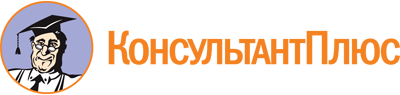 Распоряжение Правительства РБ от 29.12.2023 N 1266-р
<Об утверждении паспортов Государственной программы Республики Бурятия "Социальная поддержка граждан", региональных проектов и комплексов процессных мероприятий>Документ предоставлен КонсультантПлюс

www.consultant.ru

Дата сохранения: 02.06.2024
 Куратор государственной программы Республики БурятияЛудупова Евгения Юрьевна - заместитель председателя Правительства Республики Бурятия - министр здравоохранения Республики БурятияОтветственный исполнитель государственной программы Республики БурятияБыкова Татьяна Александровна - министр социальной защиты населения Республики БурятияПериод реализацииЭтап 1: 2014 - 2023 годы.Этап 2: 2024 - 2035 годыЦели государственной программыЦель 1. Повышение уровня социального обеспечения граждан - получателей мер социальной поддержки, направленного на рост их благосостояния, исходя из принципов адресности, справедливости и нуждаемости.Цель 2. Повышение доступности социального обслуживания населения и сохранение на уровне 100% до 2035 г.Цель 3. Обеспечена социальная поддержка семей при рождении детейНаправления (подпрограммы), комплексы процессных мероприятий1. Направление (подпрограмма) "Реализация адресного подхода при предоставлении отдельных мер социальной поддержки".2. Направление (подпрограмма) "Обеспечение мер социальной поддержки отдельных категорий граждан".3. Направление (подпрограмма) "Модернизация системы социального обслуживания".4. Направление (подпрограмма) "Обеспечение государственной поддержки материнства, детства и семьи".5. Направление (подпрограмма) "Поддержка лиц старшего возраста".6. Направление (подпрограмма) "Поддержка социально ориентированных некоммерческих организаций и поставщиков социальных услуг в Республике Бурятия"Объемы финансового обеспечения за весь период реализацииВсего - 45895538,8 тыс. рублейВлияние на достижение национальных целей развития Российской Федерации/Влияние на достижение приоритетов в сфере обеспечения национальной безопасности Российской ФедерацииНациональная цель: сохранение населения, здоровье и благополучие людей.Показатель 1 "Снижение уровня бедности в два раза по сравнению с показателем 2017 года".Показатель 2 "Повышение ожидаемой продолжительности жизни до 78 лет".Показатель 3 "Обеспечение устойчивого роста численности населения Российской Федерации"NN п/пНаименование показателяУровень показателяПризнак возрастания/убыванияЕдиница измерения (по ОКЕИ)Базовое значениеБазовое значениеЗначение показателя по годамЗначение показателя по годамЗначение показателя по годамЗначение показателя по годамДокументОтветственный за достижение показателяСвязь с целевыми показателямиПризнак реализуется муниципальным образованиемИнформационная системаNN п/пНаименование показателяУровень показателяПризнак возрастания/убыванияЕдиница измерения (по ОКЕИ)значение20232024202520262035 (справочно)ДокументОтветственный за достижение показателяСвязь с целевыми показателямиПризнак реализуется муниципальным образованиемИнформационная система12345678910111213141516Цель 1. Повышение уровня социального обеспечения граждан - получателей мер социальной поддержки, направленного на рост их благосостояния, исходя из принципов адресности, справедливости и нуждаемостиЦель 1. Повышение уровня социального обеспечения граждан - получателей мер социальной поддержки, направленного на рост их благосостояния, исходя из принципов адресности, справедливости и нуждаемостиЦель 1. Повышение уровня социального обеспечения граждан - получателей мер социальной поддержки, направленного на рост их благосостояния, исходя из принципов адресности, справедливости и нуждаемостиЦель 1. Повышение уровня социального обеспечения граждан - получателей мер социальной поддержки, направленного на рост их благосостояния, исходя из принципов адресности, справедливости и нуждаемостиЦель 1. Повышение уровня социального обеспечения граждан - получателей мер социальной поддержки, направленного на рост их благосостояния, исходя из принципов адресности, справедливости и нуждаемостиЦель 1. Повышение уровня социального обеспечения граждан - получателей мер социальной поддержки, направленного на рост их благосостояния, исходя из принципов адресности, справедливости и нуждаемостиЦель 1. Повышение уровня социального обеспечения граждан - получателей мер социальной поддержки, направленного на рост их благосостояния, исходя из принципов адресности, справедливости и нуждаемостиЦель 1. Повышение уровня социального обеспечения граждан - получателей мер социальной поддержки, направленного на рост их благосостояния, исходя из принципов адресности, справедливости и нуждаемостиЦель 1. Повышение уровня социального обеспечения граждан - получателей мер социальной поддержки, направленного на рост их благосостояния, исходя из принципов адресности, справедливости и нуждаемостиЦель 1. Повышение уровня социального обеспечения граждан - получателей мер социальной поддержки, направленного на рост их благосостояния, исходя из принципов адресности, справедливости и нуждаемостиЦель 1. Повышение уровня социального обеспечения граждан - получателей мер социальной поддержки, направленного на рост их благосостояния, исходя из принципов адресности, справедливости и нуждаемостиЦель 1. Повышение уровня социального обеспечения граждан - получателей мер социальной поддержки, направленного на рост их благосостояния, исходя из принципов адресности, справедливости и нуждаемостиЦель 1. Повышение уровня социального обеспечения граждан - получателей мер социальной поддержки, направленного на рост их благосостояния, исходя из принципов адресности, справедливости и нуждаемостиЦель 1. Повышение уровня социального обеспечения граждан - получателей мер социальной поддержки, направленного на рост их благосостояния, исходя из принципов адресности, справедливости и нуждаемостиЦель 1. Повышение уровня социального обеспечения граждан - получателей мер социальной поддержки, направленного на рост их благосостояния, исходя из принципов адресности, справедливости и нуждаемостиЦель 1. Повышение уровня социального обеспечения граждан - получателей мер социальной поддержки, направленного на рост их благосостояния, исходя из принципов адресности, справедливости и нуждаемости1.Доля граждан, получивших меры социальной поддержки, в общей численности граждан, имеющих право на соответствующие меры социальной поддержки и обратившихся в органы социальной защитыГП РБ "Социальная поддержка граждан"СтатичныйПроцент100100100100100100Государственная программа Республики Бурятия "Социальная поддержка граждан"Министерство социальной защиты населения Республики Бурятия (далее - Минсоцзащиты РБ)Снижение уровня бедности в два раза по сравнению с показателем 2017 годанет2.Доля граждан, охваченных государственной социальной помощью на основании социального контракта, среднедушевой доход которых (среднедушевой доход семьи которых) превысил величину прожиточного минимума, установленную в субъекте Российской Федерации, по окончании срока действия социального контракта, в общей численности граждан, охваченных государственной социальной помощью на основании социального контрактаГП РФ "Социальная поддержка граждан"ВозрастающийПроцент32,832,837,238,9--Государственная программа Российской Федерации "Социальная поддержка граждан"Минсоцзащиты РБСнижение уровня бедности в два раза по сравнению с показателем 2017 годанетЦель 2. Повышение доступности социального обслуживания населения и сохранение на уровне 100% до 2035 г.Цель 2. Повышение доступности социального обслуживания населения и сохранение на уровне 100% до 2035 г.Цель 2. Повышение доступности социального обслуживания населения и сохранение на уровне 100% до 2035 г.Цель 2. Повышение доступности социального обслуживания населения и сохранение на уровне 100% до 2035 г.Цель 2. Повышение доступности социального обслуживания населения и сохранение на уровне 100% до 2035 г.Цель 2. Повышение доступности социального обслуживания населения и сохранение на уровне 100% до 2035 г.Цель 2. Повышение доступности социального обслуживания населения и сохранение на уровне 100% до 2035 г.Цель 2. Повышение доступности социального обслуживания населения и сохранение на уровне 100% до 2035 г.Цель 2. Повышение доступности социального обслуживания населения и сохранение на уровне 100% до 2035 г.Цель 2. Повышение доступности социального обслуживания населения и сохранение на уровне 100% до 2035 г.Цель 2. Повышение доступности социального обслуживания населения и сохранение на уровне 100% до 2035 г.Цель 2. Повышение доступности социального обслуживания населения и сохранение на уровне 100% до 2035 г.Цель 2. Повышение доступности социального обслуживания населения и сохранение на уровне 100% до 2035 г.Цель 2. Повышение доступности социального обслуживания населения и сохранение на уровне 100% до 2035 г.Цель 2. Повышение доступности социального обслуживания населения и сохранение на уровне 100% до 2035 г.Цель 2. Повышение доступности социального обслуживания населения и сохранение на уровне 100% до 2035 г.3.Доля граждан, получивших социальные услуги в учреждениях социального обслуживания населения, в общем числе граждан, обратившихся за получением социальных услуг в учреждения социального обслуживания населенияГП РФ "Социальная поддержка граждан"СтатичныйПроцент100100100100--Государственная программа Российской Федерации "Социальная поддержка граждан"Минсоцзащиты РБПовышение ожидаемой продолжительности жизни до 78 летнет4.Доля граждан старше трудоспособного возраста и инвалидов, получающих услуги в рамках системы долговременного ухода, от общего числа граждан старшего трудоспособного возраста и инвалидов, нуждающихся в долговременном уходеФП "Разработка и реализация программы системной поддержки и повышения качества жизни граждан старшего поколения" НП "Демография"ВозрастающийПроцент6,86,87---Государственная программа Российской Федерации "Социальная поддержка граждан"Минсоцзащиты РБПовышение ожидаемой продолжительности жизни до 78 летнет5.Доля граждан старше трудоспособного возраста и инвалидов, получивших социальные услуги в организациях социального обслуживания, от общего числа граждан старше трудоспособного возраста и инвалидовФП "Разработка и реализация программы системной поддержки и повышения качества жизни граждан старшего поколения" НП "Демография"ВозрастающийПроцент12,39,099,18---Государственная программа Российской Федерации "Социальная поддержка граждан"Минсоцзащиты РБПовышение ожидаемой продолжительности жизни до 78 летнет6.Количество социально ориентированных некоммерческих организаций, получивших государственную поддержкуГП РБ "Социальная поддержка граждан"СтатичныйЕдиниц35353535--Государственная программа Республики Бурятия "Социальная поддержка граждан"Минсоцзащиты РБПовышение ожидаемой продолжительности жизни до 78 летнетЦель 3. Обеспечена социальная поддержка семей при рождении детейЦель 3. Обеспечена социальная поддержка семей при рождении детейЦель 3. Обеспечена социальная поддержка семей при рождении детейЦель 3. Обеспечена социальная поддержка семей при рождении детейЦель 3. Обеспечена социальная поддержка семей при рождении детейЦель 3. Обеспечена социальная поддержка семей при рождении детейЦель 3. Обеспечена социальная поддержка семей при рождении детейЦель 3. Обеспечена социальная поддержка семей при рождении детейЦель 3. Обеспечена социальная поддержка семей при рождении детейЦель 3. Обеспечена социальная поддержка семей при рождении детейЦель 3. Обеспечена социальная поддержка семей при рождении детейЦель 3. Обеспечена социальная поддержка семей при рождении детейЦель 3. Обеспечена социальная поддержка семей при рождении детейЦель 3. Обеспечена социальная поддержка семей при рождении детейЦель 3. Обеспечена социальная поддержка семей при рождении детейЦель 3. Обеспечена социальная поддержка семей при рождении детей7.Суммарный коэффициент рождаемостиПлан мероприятий по реализации Стратегии социально-экономического развития Республики БурятияУбывающийЧисло детей в расчете на 1 женщину1,681,681,7461,7141,7182,236Постановление Правительства Республики Бурятия от 9 апреля 2019 года N 174 "Об утверждении Плана мероприятий по реализации Стратегии социально-экономического развития Республики Бурятия на период до 2035 года..."Минсоцзащиты РБОбеспечение устойчивого роста численности населения Российской ФедерациинетNN п/пЗадачи структурного элементаКраткое описание ожидаемых эффектов от реализации задачи структурного элементаКраткое описание ожидаемых эффектов от реализации задачи структурного элементаСвязь с показателями123341Направление (подпрограмма) "Реализация адресного подхода при предоставлении отдельных мер социальной поддержки"Направление (подпрограмма) "Реализация адресного подхода при предоставлении отдельных мер социальной поддержки"Направление (подпрограмма) "Реализация адресного подхода при предоставлении отдельных мер социальной поддержки"Направление (подпрограмма) "Реализация адресного подхода при предоставлении отдельных мер социальной поддержки"1.1.Региональный проект "Реализация адресной социальной поддержки граждан", входящий в федеральный проект "Содействие субъектам Российской Федерации в реализации адресной социальной поддержки граждан" государственной программы Российской Федерации "Социальная поддержка граждан"Региональный проект "Реализация адресной социальной поддержки граждан", входящий в федеральный проект "Содействие субъектам Российской Федерации в реализации адресной социальной поддержки граждан" государственной программы Российской Федерации "Социальная поддержка граждан"Региональный проект "Реализация адресной социальной поддержки граждан", входящий в федеральный проект "Содействие субъектам Российской Федерации в реализации адресной социальной поддержки граждан" государственной программы Российской Федерации "Социальная поддержка граждан"Региональный проект "Реализация адресной социальной поддержки граждан", входящий в федеральный проект "Содействие субъектам Российской Федерации в реализации адресной социальной поддержки граждан" государственной программы Российской Федерации "Социальная поддержка граждан"Ответственный за реализацию: Министерство социальной защиты населения Республики БурятияОтветственный за реализацию: Министерство социальной защиты населения Республики БурятияСрок реализации: 2024 - 2025 гг.Срок реализации: 2024 - 2025 гг.1.1.1.Повышение уровня доходов граждан и снижение доли населения с доходами ниже прожиточного минимумаОбеспечено повышение уровня доходов граждан и снижение доли населения с доходами ниже прожиточного минимума.Увеличение доли граждан, охваченных государственной социальной помощью на основании социального контракта, в общей численности малоимущих граждан.Увеличение доли граждан, охваченных государственной социальной помощью на основании социального контракта, среднедушевой доход которых (среднедушевой доход семьи которых) увеличился по окончании срока действия социального контракта в сравнении со среднедушевым доходом этих граждан (семьи) до заключения социального контракта, в общей численности граждан, охваченных государственной социальной помощью на основании социального контракта.Увеличение доли граждан, охваченных государственной социальной помощью на основании социального контракта, среднедушевой доход которых (среднедушевой доход семьи которых) превысил величину прожиточного минимума, установленную в субъекте Российской Федерации, по окончании срока действия социального контракта, в общей численности граждан, охваченных государственной социальной помощью на основании социального контрактаОбеспечено повышение уровня доходов граждан и снижение доли населения с доходами ниже прожиточного минимума.Увеличение доли граждан, охваченных государственной социальной помощью на основании социального контракта, в общей численности малоимущих граждан.Увеличение доли граждан, охваченных государственной социальной помощью на основании социального контракта, среднедушевой доход которых (среднедушевой доход семьи которых) увеличился по окончании срока действия социального контракта в сравнении со среднедушевым доходом этих граждан (семьи) до заключения социального контракта, в общей численности граждан, охваченных государственной социальной помощью на основании социального контракта.Увеличение доли граждан, охваченных государственной социальной помощью на основании социального контракта, среднедушевой доход которых (среднедушевой доход семьи которых) превысил величину прожиточного минимума, установленную в субъекте Российской Федерации, по окончании срока действия социального контракта, в общей численности граждан, охваченных государственной социальной помощью на основании социального контрактаДоля граждан, охваченных государственной социальной помощью на основании социального контракта, среднедушевой доход которых (среднедушевой доход семьи которых) превысил величину прожиточного минимума, установленную в субъекте Российской Федерации, по окончании срока действия социального контракта, в общей численности граждан, охваченных государственной социальной помощью на основании социального контракта1.2.Региональный проект "Реализация адресной социальной поддержки пожилых граждан", входящий в федеральный проект "Содействие субъектам Российской Федерации в реализации адресной социальной поддержки граждан" государственной программы Российской Федерации "Социальная поддержка граждан"Региональный проект "Реализация адресной социальной поддержки пожилых граждан", входящий в федеральный проект "Содействие субъектам Российской Федерации в реализации адресной социальной поддержки граждан" государственной программы Российской Федерации "Социальная поддержка граждан"Региональный проект "Реализация адресной социальной поддержки пожилых граждан", входящий в федеральный проект "Содействие субъектам Российской Федерации в реализации адресной социальной поддержки граждан" государственной программы Российской Федерации "Социальная поддержка граждан"Региональный проект "Реализация адресной социальной поддержки пожилых граждан", входящий в федеральный проект "Содействие субъектам Российской Федерации в реализации адресной социальной поддержки граждан" государственной программы Российской Федерации "Социальная поддержка граждан"Ответственный за реализацию: Министерство социальной защиты населения Республики БурятияОтветственный за реализацию: Министерство социальной защиты населения Республики БурятияСрок реализации: 2024 г.Срок реализации: 2024 г.1.2.1.В полном объеме выполнены обязательства государства по предоставлению отдельных мер социальной поддержки с учетом адресности и нуждаемостиИсполнены обязательства государственной поддержки пожилых граждан. Своевременно предоставлены социальные гарантии с учетом адресности и нуждаемостиИсполнены обязательства государственной поддержки пожилых граждан. Своевременно предоставлены социальные гарантии с учетом адресности и нуждаемостиДоля граждан, получивших меры социальной поддержки, в общей численности граждан, имеющих право на соответствующие меры социальной поддержки и обратившихся в органы социальной защиты2.Направление (подпрограмма) "Обеспечение мер социальной поддержки отдельных категорий граждан"Направление (подпрограмма) "Обеспечение мер социальной поддержки отдельных категорий граждан"Направление (подпрограмма) "Обеспечение мер социальной поддержки отдельных категорий граждан"Направление (подпрограмма) "Обеспечение мер социальной поддержки отдельных категорий граждан"2.1.Региональный проект "Реализация полномочий по оказанию государственной поддержки гражданам в обеспечении жильем и оплате жилищно-коммунальных услуг", входящий в федеральный проект "Содействие субъектам Российской Федерации в реализации полномочий по оказанию государственной поддержки гражданам в обеспечении жильем и оплате жилищно-коммунальных услуг"Региональный проект "Реализация полномочий по оказанию государственной поддержки гражданам в обеспечении жильем и оплате жилищно-коммунальных услуг", входящий в федеральный проект "Содействие субъектам Российской Федерации в реализации полномочий по оказанию государственной поддержки гражданам в обеспечении жильем и оплате жилищно-коммунальных услуг"Региональный проект "Реализация полномочий по оказанию государственной поддержки гражданам в обеспечении жильем и оплате жилищно-коммунальных услуг", входящий в федеральный проект "Содействие субъектам Российской Федерации в реализации полномочий по оказанию государственной поддержки гражданам в обеспечении жильем и оплате жилищно-коммунальных услуг"Региональный проект "Реализация полномочий по оказанию государственной поддержки гражданам в обеспечении жильем и оплате жилищно-коммунальных услуг", входящий в федеральный проект "Содействие субъектам Российской Федерации в реализации полномочий по оказанию государственной поддержки гражданам в обеспечении жильем и оплате жилищно-коммунальных услуг"Ответственный за реализацию: Министерство социальной защиты населения Республики БурятияОтветственный за реализацию: Министерство социальной защиты населения Республики БурятияСрок реализации: 2024 - 2025 гг.Срок реализации: 2024 - 2025 гг.2.1.1.В полном объеме выполнены обязательства государства в обеспечении граждан жильем и оплате жилищно-коммунальных услугИсполнены обязательства государственной поддержки граждан в обеспечении жильем и оплате жилищно-коммунальных услугИсполнены обязательства государственной поддержки граждан в обеспечении жильем и оплате жилищно-коммунальных услугДоля граждан, получивших меры социальной поддержки, в общей численности граждан, имеющих право на соответствующие меры социальной поддержки и обратившихся в органы социальной защиты2.2.Комплекс процессных мероприятий "Предоставление мер социальной поддержки отдельным категориям граждан"Комплекс процессных мероприятий "Предоставление мер социальной поддержки отдельным категориям граждан"Комплекс процессных мероприятий "Предоставление мер социальной поддержки отдельным категориям граждан"Комплекс процессных мероприятий "Предоставление мер социальной поддержки отдельным категориям граждан"Ответственный за реализацию: Министерство социальной защиты населения Республики БурятияОтветственный за реализацию: Министерство социальной защиты населения Республики БурятияСрок реализации: 2024 - 2026 гг.Срок реализации: 2024 - 2026 гг.2.2.1.В полном объеме выполнены обязательства государства по социальной поддержке отдельных категорий гражданИсполнены обязательства государства по социальной поддержке отдельных категорий гражданИсполнены обязательства государства по социальной поддержке отдельных категорий гражданДоля граждан, получивших меры социальной поддержки, в общей численности граждан, имеющих право на соответствующие меры социальной поддержки и обратившихся в органы социальной защиты.Доля граждан, получивших социальные услуги в учреждениях социального обслуживания населения, в общем числе граждан, обратившихся за получением социальных услуг в учреждения социального обслуживания населения2.3.Комплекс процессных мероприятий "Предоставление мер государственной поддержки инвалидам"Комплекс процессных мероприятий "Предоставление мер государственной поддержки инвалидам"Комплекс процессных мероприятий "Предоставление мер государственной поддержки инвалидам"Комплекс процессных мероприятий "Предоставление мер государственной поддержки инвалидам"Ответственный за реализацию: Министерство социальной защиты населения Республики БурятияОтветственный за реализацию: Министерство социальной защиты населения Республики БурятияСрок реализации: 2024 - 2026 гг.Срок реализации: 2024 - 2026 гг.2.3.1.В полном объеме выполнены обязательства государства по социальной поддержке инвалидовИсполнены обязательства государства по социальной поддержке инвалидовИсполнены обязательства государства по социальной поддержке инвалидовДоля граждан, получивших социальные услуги в учреждениях социального обслуживания населения, в общем числе граждан, обратившихся за получением социальных услуг в учреждения социального обслуживания населения.Доля граждан, получивших меры социальной поддержки, в общей численности граждан, имеющих право на соответствующие меры социальной поддержки и обратившихся в органы социальной защиты2.4.Комплекс процессных мероприятий "Социальная поддержка и повышение качества жизни малоимущих граждан"Комплекс процессных мероприятий "Социальная поддержка и повышение качества жизни малоимущих граждан"Комплекс процессных мероприятий "Социальная поддержка и повышение качества жизни малоимущих граждан"Комплекс процессных мероприятий "Социальная поддержка и повышение качества жизни малоимущих граждан"Ответственный за реализацию: Министерство социальной защиты населения Республики БурятияОтветственный за реализацию: Министерство социальной защиты населения Республики БурятияСрок реализации: 2024 - 2026 гг.Срок реализации: 2024 - 2026 гг.2.4.1.В полном объеме выполнены обязательства государства по социальной поддержке малоимущих гражданИсполнены обязательства государства по социальной поддержке малоимущих гражданИсполнены обязательства государства по социальной поддержке малоимущих гражданДоля граждан, получивших меры социальной поддержки, в общей численности граждан, имеющих право на соответствующие меры социальной поддержки и обратившихся в органы социальной защиты3.Направление (подпрограмма) "Модернизация системы социального обслуживания"Направление (подпрограмма) "Модернизация системы социального обслуживания"Направление (подпрограмма) "Модернизация системы социального обслуживания"Направление (подпрограмма) "Модернизация системы социального обслуживания"3.1.Региональный проект "Строительство, реконструкция и разработка проектно-сметной документации объектов социального обслуживания и поддержки населения", не входящий в федеральные проектыРегиональный проект "Строительство, реконструкция и разработка проектно-сметной документации объектов социального обслуживания и поддержки населения", не входящий в федеральные проектыРегиональный проект "Строительство, реконструкция и разработка проектно-сметной документации объектов социального обслуживания и поддержки населения", не входящий в федеральные проектыРегиональный проект "Строительство, реконструкция и разработка проектно-сметной документации объектов социального обслуживания и поддержки населения", не входящий в федеральные проектыОтветственный за реализацию: Министерство социальной защиты населения Республики БурятияОтветственный за реализацию: Министерство социальной защиты населения Республики БурятияСрок реализации: 2024 - 2026 гг.Срок реализации: 2024 - 2026 гг.3.1.1.Обеспечены строительство и реконструкция инженерной инфраструктуры, проведение капитальных ремонтов, мероприятий по устранению нарушений на объектах социального обслуживания и поддержки населенияОсуществлены строительство и реконструкция инженерной инфраструктуры, проведение капитальных ремонтов, мероприятий по устранению нарушений на объектах социального обслуживания и поддержки населенияОсуществлены строительство и реконструкция инженерной инфраструктуры, проведение капитальных ремонтов, мероприятий по устранению нарушений на объектах социального обслуживания и поддержки населенияДоля граждан, получивших социальные услуги в учреждениях социального обслуживания населения, в общем числе граждан, обратившихся за получением социальных услуг в учреждения социального обслуживания населения3.2.Комплекс процессных мероприятий "Обеспечение деятельности Министерства социальной защиты населения Республики Бурятия и подведомственных учреждений"Комплекс процессных мероприятий "Обеспечение деятельности Министерства социальной защиты населения Республики Бурятия и подведомственных учреждений"Комплекс процессных мероприятий "Обеспечение деятельности Министерства социальной защиты населения Республики Бурятия и подведомственных учреждений"Комплекс процессных мероприятий "Обеспечение деятельности Министерства социальной защиты населения Республики Бурятия и подведомственных учреждений"Ответственный за реализацию: Министерство социальной защиты населения Республики БурятияОтветственный за реализацию: Министерство социальной защиты населения Республики БурятияСрок реализации: 2024 - 2026 гг.Срок реализации: 2024 - 2026 гг.3.2.1.Обеспечено выполнение полномочий Министерства социальной защиты населения Республики БурятияОбеспечено повышение качества и доступности государственных услуг, предоставляемых учреждениями социального обслуживания населенияОбеспечено повышение качества и доступности государственных услуг, предоставляемых учреждениями социального обслуживания населенияДоля граждан, получивших социальные услуги в учреждениях социального обслуживания населения, в общем числе граждан, обратившихся за получением социальных услуг в учреждения социального обслуживания населения.Доля граждан, получивших меры социальной поддержки, в общей численности граждан, имеющих право на соответствующие меры социальной поддержки и обратившихся в органы социальной защиты3.3.Комплекс процессных мероприятий "Развитие Министерства социальной защиты населения Республики Бурятия и сети подведомственных учреждений"Комплекс процессных мероприятий "Развитие Министерства социальной защиты населения Республики Бурятия и сети подведомственных учреждений"Комплекс процессных мероприятий "Развитие Министерства социальной защиты населения Республики Бурятия и сети подведомственных учреждений"Комплекс процессных мероприятий "Развитие Министерства социальной защиты населения Республики Бурятия и сети подведомственных учреждений"Ответственный за реализацию: Министерство социальной защиты населения Республики БурятияОтветственный за реализацию: Министерство социальной защиты населения Республики БурятияСрок реализации: 2024 - 2026 гг.Срок реализации: 2024 - 2026 гг.3.3.1.Обеспечена реализация мероприятий по развитию Министерства социальной защиты населения Республики Бурятия и сети подведомственных учрежденийОсуществлены мероприятия по развитию Министерства социальной защиты населения Республики Бурятия и сети подведомственных учрежденийОсуществлены мероприятия по развитию Министерства социальной защиты населения Республики Бурятия и сети подведомственных учрежденийДоля граждан, получивших социальные услуги в учреждениях социального обслуживания населения, в общем числе граждан, обратившихся за получением социальных услуг в учреждения социального обслуживания населения4.Направление (подпрограмма) "Обеспечение государственной поддержки материнства, детства и семьи"Направление (подпрограмма) "Обеспечение государственной поддержки материнства, детства и семьи"Направление (подпрограмма) "Обеспечение государственной поддержки материнства, детства и семьи"Направление (подпрограмма) "Обеспечение государственной поддержки материнства, детства и семьи"4.1.Региональный проект "Финансовая поддержка семей при рождении детей" (Лудупова Евгения Юрьевна - куратор)Региональный проект "Финансовая поддержка семей при рождении детей" (Лудупова Евгения Юрьевна - куратор)Региональный проект "Финансовая поддержка семей при рождении детей" (Лудупова Евгения Юрьевна - куратор)Региональный проект "Финансовая поддержка семей при рождении детей" (Лудупова Евгения Юрьевна - куратор)Ответственный за реализацию: Министерство социальной защиты населения Республики БурятияОтветственный за реализацию: Министерство социальной защиты населения Республики БурятияСрок реализации: 2019 - 2024 гг.Срок реализации: 2019 - 2024 гг.4.1.1.Обеспечение финансовой поддержки семей при рождении детейСемьи с тремя и более детьми получат ежемесячную денежную выплату, назначаемую в случае рождения третьего ребенка или последующих детей до достижения ребенком возраста 3 лет.В субъектах Российской Федерации, входящих в состав Дальневосточного федерального округа, семьи при рождении первого ребенка получат единовременную выплату, семьям при рождении второго ребенка будет предоставлен региональный материнский (семейный) капиталСемьи с тремя и более детьми получат ежемесячную денежную выплату, назначаемую в случае рождения третьего ребенка или последующих детей до достижения ребенком возраста 3 лет.В субъектах Российской Федерации, входящих в состав Дальневосточного федерального округа, семьи при рождении первого ребенка получат единовременную выплату, семьям при рождении второго ребенка будет предоставлен региональный материнский (семейный) капиталДоля граждан, получивших меры социальной поддержки, в общей численности граждан, имеющих право на соответствующие меры социальной поддержки и обратившихся в органы социальной защиты.Суммарный коэффициент рождаемости4.2.Комплекс процессных мероприятий "Предоставление мер социальной поддержки детям-сиротам и замещающим семьям"Комплекс процессных мероприятий "Предоставление мер социальной поддержки детям-сиротам и замещающим семьям"Комплекс процессных мероприятий "Предоставление мер социальной поддержки детям-сиротам и замещающим семьям"Комплекс процессных мероприятий "Предоставление мер социальной поддержки детям-сиротам и замещающим семьям"Ответственный за реализацию: Министерство социальной защиты населения Республики БурятияОтветственный за реализацию: Министерство социальной защиты населения Республики БурятияСрок реализации: 2024 - 2026 гг.Срок реализации: 2024 - 2026 гг.4.2.1.В полном объеме выполнены обязательства государства по социальной поддержке детей-сирот и замещающих семейИсполнены обязательства государства по социальной поддержке детей-сирот и замещающих семейИсполнены обязательства государства по социальной поддержке детей-сирот и замещающих семейДоля граждан, получивших меры социальной поддержки, в общей численности граждан, имеющих право на соответствующие меры социальной поддержки и обратившихся в органы социальной защиты4.3.Комплекс процессных мероприятий "Предоставление мер государственной поддержки семьям с детьми"Комплекс процессных мероприятий "Предоставление мер государственной поддержки семьям с детьми"Комплекс процессных мероприятий "Предоставление мер государственной поддержки семьям с детьми"Комплекс процессных мероприятий "Предоставление мер государственной поддержки семьям с детьми"Ответственный за реализацию: Министерство социальной защиты населения Республики БурятияОтветственный за реализацию: Министерство социальной защиты населения Республики БурятияСрок реализации: 2024 - 2026 гг.Срок реализации: 2024 - 2026 гг.4.3.1.Исполнены обязательства государства по социальной поддержке семей с детьмиСозданы благоприятные условия для жизнедеятельности семьи, функционирования института семьи и рождения детей, обеспечены дополнительные меры социальной поддержки семьям с детьмиСозданы благоприятные условия для жизнедеятельности семьи, функционирования института семьи и рождения детей, обеспечены дополнительные меры социальной поддержки семьям с детьмиДоля граждан, получивших меры социальной поддержки, в общей численности граждан, имеющих право на соответствующие меры социальной поддержки и обратившихся в органы социальной защиты5.Направление (подпрограмма) "Поддержка лиц старшего возраста"Направление (подпрограмма) "Поддержка лиц старшего возраста"Направление (подпрограмма) "Поддержка лиц старшего возраста"Направление (подпрограмма) "Поддержка лиц старшего возраста"5.1.Региональный проект "Разработка и реализация программы системной поддержки и повышения качества жизни граждан старшего поколения (Республика Бурятия)"Региональный проект "Разработка и реализация программы системной поддержки и повышения качества жизни граждан старшего поколения (Республика Бурятия)"Региональный проект "Разработка и реализация программы системной поддержки и повышения качества жизни граждан старшего поколения (Республика Бурятия)"Региональный проект "Разработка и реализация программы системной поддержки и повышения качества жизни граждан старшего поколения (Республика Бурятия)"Ответственный за реализацию: Министерство социальной защиты населения Республики БурятияОтветственный за реализацию: Министерство социальной защиты населения Республики БурятияСрок реализации: 2019 - 2024 гг.Срок реализации: 2019 - 2024 гг.Лица старше трудоспособного возраста и инвалиды, нуждающиеся в социальном обслуживании, обеспечены системой долговременного уходаГраждане старше трудоспособного возраста и инвалиды получат услуги в рамках системы долговременного уходаГраждане старше трудоспособного возраста и инвалиды получат услуги в рамках системы долговременного уходаДоля граждан, получивших социальные услуги в учреждениях социального обслуживания населения, в общем числе граждан, обратившихся за получением социальных услуг в учреждения социального обслуживания населения.Доля граждан старше трудоспособного возраста и инвалидов, получающих услуги в рамках системы долговременного ухода, от общего числа граждан старше трудоспособного возраста и инвалидов, нуждающихся в долговременном уходе.Доля граждан старше трудоспособного возраста и инвалидов, получивших социальные услуги в организациях социального обслуживания, от общего числа граждан старше трудоспособного возраста и инвалидов5.2.Комплекс процессных мероприятий "Предоставление мер социальной поддержки пожилым гражданам"Комплекс процессных мероприятий "Предоставление мер социальной поддержки пожилым гражданам"Комплекс процессных мероприятий "Предоставление мер социальной поддержки пожилым гражданам"Комплекс процессных мероприятий "Предоставление мер социальной поддержки пожилым гражданам"Ответственный за реализацию: Министерство социальной защиты населения Республики БурятияОтветственный за реализацию: Министерство социальной защиты населения Республики БурятияСрок реализации: 2024 - 2026 гг.Срок реализации: 2024 - 2026 гг.В полном объеме выполнены обязательства государства по социальной поддержке пожилых граждан Республики БурятияИсполнены обязательства государства по социальной поддержке пожилых гражданИсполнены обязательства государства по социальной поддержке пожилых гражданДоля граждан, получивших социальные услуги в учреждениях социального обслуживания населения, в общем числе граждан, обратившихся за получением социальных услуг в учреждения социального обслуживания населения.Доля граждан, получивших меры социальной поддержки, в общей численности граждан, имеющих право на соответствующие меры социальной поддержки и обратившихся в органы социальной защиты6.Направление (подпрограмма) "Поддержка социально ориентированных некоммерческих организаций и поставщиков социальных услуг в Республике Бурятия"Направление (подпрограмма) "Поддержка социально ориентированных некоммерческих организаций и поставщиков социальных услуг в Республике Бурятия"Направление (подпрограмма) "Поддержка социально ориентированных некоммерческих организаций и поставщиков социальных услуг в Республике Бурятия"Направление (подпрограмма) "Поддержка социально ориентированных некоммерческих организаций и поставщиков социальных услуг в Республике Бурятия"6.1.Региональный проект "Поддержка социально ориентированных некоммерческих организаций в Республике Бурятия", не входящий в федеральные проектыРегиональный проект "Поддержка социально ориентированных некоммерческих организаций в Республике Бурятия", не входящий в федеральные проектыРегиональный проект "Поддержка социально ориентированных некоммерческих организаций в Республике Бурятия", не входящий в федеральные проектыРегиональный проект "Поддержка социально ориентированных некоммерческих организаций в Республике Бурятия", не входящий в федеральные проектыОтветственный за реализацию: Министерство социальной защиты населения Республики БурятияОтветственный за реализацию: Министерство социальной защиты населения Республики БурятияСрок реализации: 2024 - 2025 гг.Срок реализации: 2024 - 2025 гг.6.1.1.Социально ориентированным некоммерческим организациям в Республике Бурятия оказана государственная поддержкаСоциально ориентированным некоммерческим организациям в Республике Бурятия по результатам грантового конкурса будет оказана государственная поддержкаСоциально ориентированным некоммерческим организациям в Республике Бурятия по результатам грантового конкурса будет оказана государственная поддержкаКоличество социально ориентированных некоммерческих организаций, получивших государственную поддержку6.2.Комплекс процессных мероприятий "Поддержка социально ориентированных некоммерческих организаций и поставщиков социальных услуг в Республике Бурятия"Комплекс процессных мероприятий "Поддержка социально ориентированных некоммерческих организаций и поставщиков социальных услуг в Республике Бурятия"Комплекс процессных мероприятий "Поддержка социально ориентированных некоммерческих организаций и поставщиков социальных услуг в Республике Бурятия"Комплекс процессных мероприятий "Поддержка социально ориентированных некоммерческих организаций и поставщиков социальных услуг в Республике Бурятия"Ответственный за реализацию: Министерство социальной защиты населения Республики БурятияОтветственный за реализацию: Министерство социальной защиты населения Республики БурятияСрок реализации: 2024 - 2026 гг.Срок реализации: 2024 - 2026 гг.6.2.1.Поставщикам социальных услуг в Республике Бурятия предоставлена компенсация из республиканского бюджетаПоставщикам социальных услуг в Республике Бурятия будет предоставлена компенсация из республиканского бюджетаПоставщикам социальных услуг в Республике Бурятия будет предоставлена компенсация из республиканского бюджетаДоля граждан, получивших социальные услуги в учреждениях социального обслуживания населения, в общем числе граждан, обратившихся за получением социальных услуг в учреждения социального обслуживания населенияНаименование государственной программы, структурного элемента/источник финансового обеспеченияГРБС/КБКОбъем финансового обеспечения по годам реализации, тыс. рублейОбъем финансового обеспечения по годам реализации, тыс. рублейОбъем финансового обеспечения по годам реализации, тыс. рублейОбъем финансового обеспечения по годам реализации, тыс. рублейНаименование государственной программы, структурного элемента/источник финансового обеспеченияГРБС/КБК202420252026Всего123456Государственная (комплексная) программа (всего), в том числе:813/54 0 00 0000016229163,316039312,213627063,345895538,8республиканский бюджет, из них:813/54 0 00 0000016229163,316039312,213627063,345895538,8Межбюджетные трансферты из федерального бюджета813/54 0 00 000006750044,46161928,63913414,016825387,0межбюджетные трансферты местным бюджетам813/54 0 00 00000297844,8297844,8297844,8893534,4межбюджетные трансферты бюджетам территориальных государственных внебюджетных фондов Республики Бурятия813/54 0 00 000001429071,01828222,11828222,15085515,2N 1. Направление (подпрограмма) "Реализация адресного подхода при предоставлении отдельных мер социальной поддержки"N 1. Направление (подпрограмма) "Реализация адресного подхода при предоставлении отдельных мер социальной поддержки"N 1. Направление (подпрограмма) "Реализация адресного подхода при предоставлении отдельных мер социальной поддержки"N 1. Направление (подпрограмма) "Реализация адресного подхода при предоставлении отдельных мер социальной поддержки"N 1. Направление (подпрограмма) "Реализация адресного подхода при предоставлении отдельных мер социальной поддержки"N 1. Направление (подпрограмма) "Реализация адресного подхода при предоставлении отдельных мер социальной поддержки"Региональный проект "Реализация адресной социальной поддержки граждан"813/54 2 01 00000411836,6416243,42000,0830080,0республиканский бюджет, в том числе:813/54 2 01 00000411836,0416243,42000,0830080,0Межбюджетные трансферты из федерального бюджета813/54 2 01 00000385246,4385246,4-770492,8межбюджетные трансферты местным бюджетам----межбюджетные трансферты бюджетам территориальных государственных внебюджетных фондов Республики Бурятия----Оказание государственной социальной помощи на основании социального контракта отдельным категориям граждан813/54 2 01 R4040409836,6414243,4-824080,0Оказание адресной социальной помощи на основании социального контракта малоимущим гражданам (реализация мероприятий, направленных на обеспечение пожарной безопасности жилого помещения)813/54 2 01Д40402000,02000,02000,06000,0Региональный проект "Реализация адресной социальной поддержки пожилых граждан"813/54 2 02 000003563472,63962093,63439750,310965316,5республиканский бюджет, в том числе:813/54 2 02 000003563472,63962093,63439750,310965316,5Межбюджетные трансферты из федерального бюджета813/54 2 02 000003311780,23647266,03195481,210154527,4межбюджетные трансферты местным бюджетам----межбюджетные трансферты бюджетам территориальных государственных внебюджетных фондов Республики Бурятия----Выплата региональной социальной доплаты к пенсии813/54 2 02 R00703523170,43921791,43399448,110844409,9Предоставление региональной социальной доплаты к пенсии813/54 2 02 Д007040302,240302,240302,2120906,6N 2. Направление (подпрограмма) "Обеспечение мер социальной поддержки отдельных категорий граждан"N 2. Направление (подпрограмма) "Обеспечение мер социальной поддержки отдельных категорий граждан"N 2. Направление (подпрограмма) "Обеспечение мер социальной поддержки отдельных категорий граждан"N 2. Направление (подпрограмма) "Обеспечение мер социальной поддержки отдельных категорий граждан"N 2. Направление (подпрограмма) "Обеспечение мер социальной поддержки отдельных категорий граждан"N 2. Направление (подпрограмма) "Обеспечение мер социальной поддержки отдельных категорий граждан"Региональный проект "Реализация полномочий по оказанию государственной поддержки гражданам в обеспечении жильем и оплате жилищно-коммунальных услуг"813/54 2 03 00000278383,8279040,77764,1565188,6республиканский бюджет, в том числе:813/54 2 03 00000278383,8279040,77764,1565188,6Межбюджетные трансферты из федерального бюджета813/54 2 03 00000256649,4254530,02266,9513446,3межбюджетные трансферты местным бюджетам----межбюджетные трансферты бюджетам территориальных государственных внебюджетных фондов Республики Бурятия----Предоставление жилых помещений детям-сиротам и детям, оставшимся без попечения родителей, лицам из их числа по договорам найма специализированных жилых помещений811/54 2 03 R0820270582,2271245,6-541827,8Компенсация отдельным категориям граждан оплаты взноса на капитальный ремонт общего имущества в многоквартирном доме813/54 2 03 R46202449,02442,62411,67303,2На компенсацию расходов на уплату взноса на капитальный ремонт общего имущества многоквартирного дома отдельным категориям граждан813/54 2 03 А46205352,55352,55352,516057,5Комплекс процессных мероприятий "Предоставление мер социальной поддержки отдельным категориям граждан"805/806/813/843/54 5 01 000001602905,81596644,51653350,44852900,7республиканский бюджет, в том числе:805/806/813/843/54 5 01 000001602905,81596644,51653350,44852900,7Межбюджетные трансферты из федерального бюджета813/54 5 01 00000627578,3636395,4688486,21952459,9межбюджетные трансферты местным бюджетам805/806/843/54 5 01 00000125370,3125370,3125370,3376110,9межбюджетные трансферты бюджетам территориальных государственных внебюджетных фондов Республики Бурятия----Осуществление полномочий по обеспечению жильем отдельных категорий граждан, установленных Федеральным законом от 12 января 1995 года N 5-ФЗ "О ветеранах", в соответствии с Указом Президента Российской Федерации от 7 мая 2008 года N 714 "Об обеспечении жильем ветеранов Великой Отечественной войны 1941 - 1945 годов"813/54 5 01 51340--3585,83585,8Осуществление полномочий по обеспечению жильем отдельных категорий граждан, установленных Федеральным законом от 12 января 1995 года N 5-ФЗ "О ветеранах"813/54 5 01 5135011816,912086,612243,036146,5Осуществление переданного полномочия Российской Федерации по осуществлению ежегодной денежной выплаты лицам, награжденным нагрудным знаком "Почетный донор России"813/54 5 01 5220042395,344090,145854,2132339,6Выплата государственного единовременного пособия и ежемесячной денежной компенсации гражданам при возникновении поствакцинальных осложнений в соответствии с Федеральным законом от 17 сентября 1998 года N 157-ФЗ "Об иммунопрофилактике инфекционных болезней"813/54 5 01 5240039,340,942,5122,7Оплата жилищно-коммунальных услуг отдельным категориям граждан813/54 5 01 52500573326,8580177,8626760,71780265,3Выплата социального пособия на погребение и возмещение расходов по гарантированному перечню услуг по погребению за счет средств республиканского бюджета813/54 5 01 6100010088,910088,910088,930266,7Обеспечение мер социальной защиты участников вооруженных конфликтов в соответствии с Законом Республики Бурятия от 16 октября 2002 года N 94-III "О мерах социальной защиты граждан, проживающих на территории Республики Бурятия и выполнявших задачи в условиях вооруженных конфликтов"813/54 5 01 61300610,1612,3612,31834,7Обеспечение мер социальной поддержки по оплате коммунальных услуг специалистам, проживающим, работающим в сельской местности, рабочих поселках (поселках городского типа), в соответствии с Законом Республики Бурятия от 24 марта 2005 года N 1047-III "Об установлении размера, условий и порядка возмещения расходов, связанных с предоставлением мер социальной поддержки по оплате коммунальных услуг специалистам, проживающим, работающим в сельских населенных пунктах, рабочих поселках (поселках городского типа) на территории Республики Бурятия"804/806/813/54 5 01 61400540773,9540773,9540773,91622321,7Обеспечение дополнительных мер социальной поддержки для отдельных категорий граждан в соответствии с Законом Республики Бурятия от 7 марта 2007 года N 2125-III "О дополнительных мерах социальной поддержки для отдельных категорий..."813/54 5 01 616001511,31323,91323,94159,1Обеспечение мер социальной поддержки по оплате проезда на местных воздушных линиях в Баунтовском районе в соответствии с Законом Республики Бурятия от 14 декабря 2009 года N 1198-IV "О мерах социальной поддержки по оплате проезда на местных воздушных линиях в Баунтовском районе Республики Бурятия"813/54 5 01 61700167,4167,4167,4502,2Предоставление компенсации расходов в связи с ростом платы за коммунальные услуги813/54 5 01 6180026336,826336,826336,879010,4Предоставление мер социальной поддержки по оплате коммунальных услуг педагогическим работникам муниципальных дошкольных образовательных организаций, муниципальных образовательных организаций дополнительного образования, бывшим педагогическим работникам образовательных организаций, переведенным специалистами в организации, реализующие программы спортивной подготовки, специалистам организаций, реализующих программы спортивной подготовки, в соответствии с перечнем должностей, утвержденным органом государственной власти Республики Бурятия в области физической культуры и спорта, специалистам муниципальных учреждений культуры, проживающим и работающим в сельских населенных пунктах, рабочих поселках (поселках городского типа) на территории Республики Бурятия805/806/843/54 5 01 73180125370,3125370,3125370,3376110,9Компенсация расходов отдельным категориям граждан на проезд в пригородном железнодорожном транспорте813/54 5 01 810603600,03600,03600,010800,0Обеспечение мер социальной поддержки ветеранов, инвалидов и семей, имеющих детей-инвалидов, в соответствии с Законом Республики Бурятия от 9 марта 2007 года N 2147-III "О дополнительных мерах по улучшению жилищных условий ветеранов, инвалидов и семей, имеющих детей-инвалидов, на территории Республики Бурятия"813/54 5 01 8112019303,419577,819711,458592,6Возмещение специализированной службе по вопросам похоронного дела стоимости услуг, предоставляемых согласно гарантированному перечню услуг по погребению умерших (погибших) граждан за счет средств республиканского бюджета813/54 5 01 8237014472,914472,914472,943418,7Компенсация стоимости проезда гражданам, страдающим хронической почечной недостаточностью813/54 5 01 8394010651,8100,8100,810853,4Предоставление финансовой помощи гражданам, пострадавшим в результате чрезвычайных ситуаций природного и техногенного характера, в случае возникновения чрезвычайной ситуации регионального и межмуниципального характера813/54 5 01 867605000,05000,05000,015000,0Доплаты к пенсии отдельным категориям граждан и пенсии за выслугу лет государственным гражданским служащим субъектов Российской Федерации813/54 5 01 89100216947,4212443,6217057,5646448,5Региональная доплата к пенсии пенсионерам, получающим минимальную пенсию по старости, и иные региональные доплаты к пенсиям813/54 5 01 89200493,3380,5248,21122,0Комплекс процессных мероприятий "Предоставление мер государственной поддержки инвалидам"813/54 5 02 0000036895,337174,537285,2111355,0республиканский бюджет, в том числе:813/54 5 02 0000036895,337174,537285,2111355,0Межбюджетные трансферты из федерального бюджета813/54 5 02 0000026789,827069,027179,781038,5межбюджетные трансферты местным бюджетам----межбюджетные трансферты бюджетам территориальных государственных внебюджетных фондов Республики Бурятия----Осуществление полномочий по обеспечению жильем отдельных категорий граждан, установленных Федеральным законом от 24 ноября 1995 года N 181-ФЗ "О социальной защите инвалидов в Российской Федерации"813/54 5 02 5176026789,827069,027179,781038,5Компенсация расходов родителей (законных представителей) на обучение и воспитание детей-инвалидов на дому813/54 5 02 626008078,18078,18078,124234,3Расходы по обучению инвалидов вождению автомобильного транспорта813/54 5 02 81130517,4517,4517,41552,2Проведение Международного дня инвалидов813/54 5 02 81490600,0600,0600,01800,0Возмещение расходов за потребленную электрическую и тепловую энергию общественным объединениям инвалидов813/54 5 02 84400910,0910,0910,02730,0Комплекс процессных мероприятий "Социальная поддержка и повышение качества жизни малоимущих граждан"813/54 5 03 00000887105,8887657, 6887657,62662421,0республиканский бюджет, в том числе:813/54 5 03 00000887105,8887657, 6887657,62662421,0Межбюджетные трансферты из федерального бюджета----межбюджетные трансферты местным бюджетам----межбюджетные трансферты бюджетам территориальных государственных внебюджетных фондов Республики Бурятия----Предоставление гражданам субсидий на оплату жилого помещения и коммунальных услуг813/54 5 03 61100883563,4884115,2884115,22651793,8Компенсация за наем в жилищном фонде малоимущим семьям813/54 5 03 63300600,0600,0600,01800,0Оказание материальной помощи остронуждающимся гражданам в соответствии с "Об утверждении Порядка оказания единовременной материальной помощи гражданам, оказавшимся в трудной жизненной ситуации, проживающим на территории Республики Бурятия"813/54 5 03 810302900,02900,02900,08700,0Компенсация расходов отдельным категориям граждан на проезд в пригородном железнодорожном транспорте, проживающим на станциях, расположенных на участке "г. Улан-Удэ - станция Мостовой" муниципального образования "Город Улан-Удэ"813/54 5 03 8105042,442,442,4127,2N 3. Направление (подпрограмма) "Модернизация системы социального обслуживания"N 3. Направление (подпрограмма) "Модернизация системы социального обслуживания"N 3. Направление (подпрограмма) "Модернизация системы социального обслуживания"N 3. Направление (подпрограмма) "Модернизация системы социального обслуживания"N 3. Направление (подпрограмма) "Модернизация системы социального обслуживания"N 3. Направление (подпрограмма) "Модернизация системы социального обслуживания"Региональный проект "Строительство, реконструкция и разработка проектно-сметной документации объектов социального обслуживания и поддержки населения"811/54 3 02 000006177,6--6177,6республиканский бюджет, в том числе:811/54 3 02 000006177,6--6177,6Межбюджетные трансферты из федерального бюджета----межбюджетные трансферты местным бюджетам----межбюджетные трансферты бюджетам территориальных государственных внебюджетных фондов Республики Бурятия----Строительство, реконструкция и разработка проектно-сметной документации объектов социального обслуживания и поддержки населения811/54 3 02 441006177,6--6177,6Комплекс процессных мероприятий "Обеспечение деятельности Министерства социальной защиты населения Республики Бурятия и подведомственных учреждений"813/54 5 04 000002524620,82523001,62523001,67570624,0республиканский бюджет, в том числе:2524620,82523001,62523001,67570624,0Межбюджетные трансферты из федерального бюджета----межбюджетные трансферты местным бюджетам----межбюджетные трансферты бюджетам территориальных государственных внебюджетных фондов Республики Бурятия----Оказание учреждениями (организациями) услуг (работ)813/54 5 04 101001870966,01870966,01870966,05612898,0Обеспечение деятельности казенных учреждений813/54 5 04 20100576398,0576398,0576398,01729194,0Вовлечение населения в проведение мероприятий, направленных на реализацию национальных проектов813/54 5 04 838801327,5--1327,5Центральный аппарат813/54 5 04 9101075241,275029,975029,9225301,0Реализация отдельных положений законодательства о государственной гражданской службе813/54 5 04 92010233,7153,2153,2540,1Информационное освещение деятельности органа государственной власти субъекта Российской Федерации813/54 5 04 98710454,5454,5454,51363,5N 4. Направление (подпрограмма) "Обеспечение государственной поддержки материнства, детства и семьи"N 4. Направление (подпрограмма) "Обеспечение государственной поддержки материнства, детства и семьи"N 4. Направление (подпрограмма) "Обеспечение государственной поддержки материнства, детства и семьи"N 4. Направление (подпрограмма) "Обеспечение государственной поддержки материнства, детства и семьи"N 4. Направление (подпрограмма) "Обеспечение государственной поддержки материнства, детства и семьи"N 4. Направление (подпрограмма) "Обеспечение государственной поддержки материнства, детства и семьи"Региональный проект "Финансовая поддержка семей при рождении детей"813/54 1 P1 000002118228,41261055,983,43379367,7республиканский бюджет, в том числе:813/54 1 P1 000002118228,41261055,983,43379367,7Межбюджетные трансферты из федерального бюджета813/54 1 P1 000002020449,01211192,20,03231641,2межбюджетные трансферты местным бюджетам----межбюджетные трансферты бюджетам территориальных государственных внебюджетных фондов Республики Бурятия----Осуществление единовременной выплаты при рождении первого ребенка, а также предоставление регионального материнского (семейного) капитала при рождении второго ребенка в субъектах Российской Федерации, входящих в состав Дальневосточного федерального округа813/54 1 P1 50780738663,9769754,7-1508418,6Осуществление ежемесячной денежной выплаты, назначаемой в случае рождения третьего ребенка или последующих детей до достижения ребенком возраста трех лет813/54 1 P1 508401379317,4491217,8-1870535,2Осуществление ежемесячной денежной выплаты, назначаемой в случае рождения третьего ребенка или последующих детей до достижения ребенком возраста трех лет за счет республиканского бюджета813/54 1 P1 А0840247,183,483,4413,9Комплекс процессных мероприятий "Предоставление мер социальной поддержки детям-сиротам и замещающим семьям"813/54 5 05 000001103107,51106653,71106424,13316185,3республиканский бюджет, в том числе:813/54 5 05 000001103107,51106653,71106424,13316185,3Межбюджетные трансферты из федерального бюджета813/54 5 05 00000229,6229,6-459,2межбюджетные трансферты местным бюджетам813/54 5 05 0000078453,178453,178453,1235359,3межбюджетные трансферты бюджетам территориальных государственных внебюджетных фондов Республики Бурятия----Осуществление переданных полномочий Российской Федерации по осуществлению деятельности, связанной с перевозкой между субъектами Российской Федерации, а также в пределах территорий государств - участников Содружества Независимых813/54 5 05 59400229,6229,6-459,2Выплаты приемной семье на содержание подопечных детей813/54 5 05 62700191947,2192755,8192755,8577458,8Выплаты семьям опекунов на содержание подопечных детей813/54 5 05 62800251017,0252074,2252074,2755165,4Обеспечение мер социальной поддержки детей-сирот и детей, оставшихся без попечения родителей, в соответствии с Законом Республики Бурятия от 11 октября 2012 года N 2897-IV "О мерах социальной поддержки детей-сирот и детей, оставшихся без попечения родителей, в Республике Бурятия"813/54 5 05 629001260,01260,01260,03780,0Выплата единовременного пособия гражданам, усыновившим (удочерившим) детей-сирот и детей, оставшихся без попечения родителей, ребенка, в соответствии с Законом Республики Бурятия от 10 декабря 2010 года N 1830-IV "О единовременном пособии гражданам, усыновившим (удочерившим) на территории Республики Бурятия детей-сирот и детей, оставшихся без попечения родителей"813/54 5 05 6300034920,035058,435058,4105036,8Меры социальной поддержки приемным семьям813/54 5 05 631004900,24914,94914,914730,0Осуществление государственных полномочий по организации и осуществлению деятельности по опеке и попечительству в Республике Бурятия813/54 5 05 7315070975,370975,370975,3212925,9Осуществление государственных полномочий по обеспечению жилыми помещениями детей-сирот и детей, оставшихся без попечения родителей, лиц из числа детей-сирот и детей, оставшихся без попечения родителей813/54 5 05 732507477,87477,87477,822433,4Вознаграждение, причитающееся приемному родителю813/54 5 05 81340362611,1364138,4364138,41090887,9Перевозка несовершеннолетних, самовольно ушедших из семей, детских домов, школ-интернатов, специальных учебно-воспитательных и иных детских учреждений, на территории Республики Бурятия813/54 5 05 8142081,381,381,3243,9Материальное обеспечение выпускников и обучающихся из числа детей-сирот и детей, оставшихся без попечения родителей813/54 5 05 8261025,025,025,075,0Единовременная выплата на приобретение жилых помещений детям-сиротам и детям, оставшимся без попечения родителей, лицам из их числа в собственность, удостоверяемая сертификатом813/54 5 05 86180177662,9177662,9177662,9532988,7Комплекс процессных мероприятий "Предоставление мер государственной поддержки семьям с детьми"813/54 5 06 000002298783,22695923,42695923,47690630,0республиканский бюджет, в том числе:813/54 5 06 000002298783,22695923,42695923,47690630,0Межбюджетные трансферты из федерального бюджета----межбюджетные трансферты местным бюджетам813/54 5 06 0000094021,494021,494021,4282064,2межбюджетные трансферты бюджетам территориальных государственных внебюджетных фондов Республики Бурятия813/54 5 06 000001429071,01828222,11828222,15085515,2Ежемесячное пособие в связи с рождением и воспитанием ребенка813/54 5 06 314601429071,01828222,11828222,15085515,2Обеспечение мер социальной поддержки многодетных семей в соответствии с Законом Республики Бурятия от 6 июля 2006 года N 1810-III "О мерах социальной поддержки многодетных семей в Республике Бурятия"813/54 5 06 61500597954,3595943,4595943,41789841,1Компенсация платы, взимаемой с родителей (законных представителей) за присмотр и уход за ребенком в образовательных организациях, реализующих образовательную программу дошкольного образования в Республике Бурятия813/54 5 06 62500160860,7160860,7160860,7482582,1Оказание материальной помощи малоимущим гражданам в соответствии с постановлением Правительства Республики Бурятия от 3 августа 2010 года N 317 "Об утверждении Порядка оказания единовременной материальной помощи малоимущим гражданам, имеющим детей, обучающихся в образовательной организации по основным общеобразовательным программам"813/54 5 06 6320010000,010000,010000,030000,0Обеспечение прав детей, находящихся в трудной жизненной ситуации, на отдых и оздоровление813/54 5 06 7314092631,992631,992631,9277895,7Организация деятельности по обеспечению прав детей, находящихся в трудной жизненной ситуации, на отдых и оздоровление813/54 5 06 731901389,51389,51389,54168,5Предоставление компенсации расходов на оплату стоимости авиаперелета в город Улан-Удэ из поселков городского типа Нижнеангарск, Таксимо в целях родоразрешения и обратно беременным женщинам из группы высокого риска, проживающим в городе Северобайкальск, Северо-Байкальском и Муйском районах Республики Бурятия813/54 5 06 863501431,31431,31431,34293,9Компенсация части стоимости обучения детей из многодетных семей по образовательным программам среднего профессионального образования на платной основе813/54 5 06 872104124,54124,54124,512373,5Мероприятия в рамках укрепления института семьи, поддержки и защиты прав семьи и детей813/54 5 06 897001320,01320,01320,03960,0N 5. Направление (подпрограмма) "Поддержка лиц старшего возраста"N 5. Направление (подпрограмма) "Поддержка лиц старшего возраста"N 5. Направление (подпрограмма) "Поддержка лиц старшего возраста"N 5. Направление (подпрограмма) "Поддержка лиц старшего возраста"N 5. Направление (подпрограмма) "Поддержка лиц старшего возраста"N 5. Направление (подпрограмма) "Поддержка лиц старшего возраста"Региональный проект "Старшее поколение"813/54 1 P3 00000123797,70--123797,70республиканский бюджет, в том числе:813/54 1 P3 00000123797,70--123797,70Межбюджетные трансферты из федерального бюджета813/54 1 P3 00000121321,70--121321,70межбюджетные трансферты местным бюджетам----межбюджетные трансферты бюджетам территориальных государственных внебюджетных фондов Республики Бурятия----Создание системы долговременного ухода за гражданами пожилого возраста и инвалидами813/54 1 P3 51630123797,7--123797,7Комплекс процессных мероприятий "Предоставление мер социальной поддержки пожилым гражданам"813/54 5 07 000001136138,801136113,801136113,803408366,40республиканский бюджет, в том числе:813/54 5 07 000001136138,801136113,801136113,803408366,40Межбюджетные трансферты из федерального бюджета----межбюджетные трансферты местным бюджетам----межбюджетные трансферты бюджетам территориальных государственных внебюджетных фондов Республики Бурятия----Обеспечение мер социальной поддержки ветеранов труда813/54 5 07 619001002829,71004483,21004483,23011796,1Обеспечение мер социальной поддержки тружеников тыла813/54 5 07 6200011256,311275,111275,133806,5Обеспечение мер социальной поддержки ветеранов труда в соответствии с Законом Республики Бурятия от 13 октября 2011 года N 2291-IV "О ветеранах труда Республики Бурятия"813/54 5 07 6210010188,410231,110231,130650,6Обеспечение мер социальной поддержки реабилитированных лиц и лиц, признанных пострадавшими от политических репрессий813/54 5 07 6220030202,930244,130244,190691,1Меры социальной поддержки граждан, родившихся в период с 1 января 1928 года по 3 сентября 1945 года813/54 5 07 6230035236,235361,835361,8105959,8Предоставление адресной социальной помощи на проведение ремонта жилых помещений отдельным категориям граждан813/54 5 07 81110400,0400,0400,01200,0Субсидии реабилитированным лицам и лицам, признанным пострадавшими от политических репрессий, на приобретение жилья813/54 5 07 811502808,92808,92808,98426,7Осуществление выплаты "приемным семьям для пожилых граждан и инвалидов"813/54 5 07 8569010800,010800,010800,032400,0Услуги по протезно-ортопедической помощи лицам, проработавшим в тылу в период с 22 июня 1941 года по 9 мая 1945 года813/54 5 07 8660015500,015500,015500,046500,0Социальное обслуживание по договорам пожизненного содержания с иждивением813/54 5 07 894005664,55664,55664,516993,5Мероприятия в сфере поддержки пожилых людей813/54 5 07 8990011251,99345,19345,129942,1N 6. Направление (подпрограмма) "Поддержка социально ориентированных некоммерческих организаций и поставщиков социальных услуг в Республике Бурятия"N 6. Направление (подпрограмма) "Поддержка социально ориентированных некоммерческих организаций и поставщиков социальных услуг в Республике Бурятия"N 6. Направление (подпрограмма) "Поддержка социально ориентированных некоммерческих организаций и поставщиков социальных услуг в Республике Бурятия"N 6. Направление (подпрограмма) "Поддержка социально ориентированных некоммерческих организаций и поставщиков социальных услуг в Республике Бурятия"N 6. Направление (подпрограмма) "Поддержка социально ориентированных некоммерческих организаций и поставщиков социальных услуг в Республике Бурятия"N 6. Направление (подпрограмма) "Поддержка социально ориентированных некоммерческих организаций и поставщиков социальных услуг в Республике Бурятия"Региональный проект "Поддержка социально ориентированных некоммерческих организаций в Республике Бурятия"813/54 3 01 000007548,07548,07548,022644,0республиканский бюджет, в том числе:813/54 3 01 000007548,07548,07548,022644,0Межбюджетные трансферты из федерального бюджета----межбюджетные трансферты местным бюджетам----межбюджетные трансферты бюджетам территориальных государственных внебюджетных фондов Республики Бурятия----Реализация социально значимых проектов некоммерческих организаций813/54 3 01 850007548,07548,07548,022644,0Комплекс процессных мероприятий "Поддержка социально ориентированных некоммерческих организаций и поставщиков социальных услуг в Республике Бурятия"813/54 5 08 00000130161,5130161,5130161,5390484,5республиканский бюджет, в том числе:813/54 5 08 00000130161,5130161,5130161,5390484,5Межбюджетные трансферты из федерального бюджета----межбюджетные трансферты местным бюджетам----межбюджетные трансферты бюджетам территориальных государственных внебюджетных фондов Республики Бурятия----Компенсация поставщику или поставщикам социальных услуг, которые включены в реестр поставщиков социальных услуг Республики Бурятия, но не участвуют в выполнении государственного задания (заказа)813/54 5 08 89300130161,5130161,5130161,5390484,5Краткое наименование регионального проектаСрок реализации проекта01.01.202431.12.2025Куратор регионального проектаЛудупова Е.Ю.Лудупова Е.Ю.Заместитель Председателя Правительства Республики Бурятия - министр здравоохранения Республики БурятияЗаместитель Председателя Правительства Республики Бурятия - министр здравоохранения Республики БурятияЗаместитель Председателя Правительства Республики Бурятия - министр здравоохранения Республики БурятияРуководитель регионального проектаБыкова Т.А.Быкова Т.А.Министр социальной защиты населения Республики БурятияМинистр социальной защиты населения Республики БурятияМинистр социальной защиты населения Республики БурятияАдминистратор регионального проектаЕмельяненко О.С.Емельяненко О.С.Председатель Комитета социальных гарантийПредседатель Комитета социальных гарантийПредседатель Комитета социальных гарантийСвязь с государственными программами (комплексными программами) Российской Федерации (далее - государственные программы)1Государственная программаГосударственная программа Российской Федерации "Социальная поддержка граждан"Государственная программа Российской Федерации "Социальная поддержка граждан"Государственная программа Российской Федерации "Социальная поддержка граждан"Связь с государственными программами (комплексными программами) Российской Федерации (далее - государственные программы)1Направление (подпрограмма)Реализация адресного подхода при предоставлении отдельных мер социальной поддержкиРеализация адресного подхода при предоставлении отдельных мер социальной поддержкиРеализация адресного подхода при предоставлении отдельных мер социальной поддержкиNN п/пПоказатели регионального проектаУровень показателяЕдиница измерения (по ОКЕИ)Базовое значениеБазовое значениеПериод, годПериод, годПериод, годПериод, годПризнак возрастания/убыванияНарастающий итогДекомпозиция на МОИнформационная система (источник данных)NN п/пПоказатели регионального проектаУровень показателяЕдиница измерения (по ОКЕИ)значение20232024202520262035 (справочно)Признак возрастания/убыванияНарастающий итогДекомпозиция на МОИнформационная система (источник данных)12345678910111213141.Повышение уровня доходов граждан и снижение доли населения с доходами ниже прожиточного минимумаПовышение уровня доходов граждан и снижение доли населения с доходами ниже прожиточного минимумаПовышение уровня доходов граждан и снижение доли населения с доходами ниже прожиточного минимумаПовышение уровня доходов граждан и снижение доли населения с доходами ниже прожиточного минимумаПовышение уровня доходов граждан и снижение доли населения с доходами ниже прожиточного минимумаПовышение уровня доходов граждан и снижение доли населения с доходами ниже прожиточного минимумаПовышение уровня доходов граждан и снижение доли населения с доходами ниже прожиточного минимумаПовышение уровня доходов граждан и снижение доли населения с доходами ниже прожиточного минимумаПовышение уровня доходов граждан и снижение доли населения с доходами ниже прожиточного минимумаПовышение уровня доходов граждан и снижение доли населения с доходами ниже прожиточного минимумаПовышение уровня доходов граждан и снижение доли населения с доходами ниже прожиточного минимумаПовышение уровня доходов граждан и снижение доли населения с доходами ниже прожиточного минимумаПовышение уровня доходов граждан и снижение доли населения с доходами ниже прожиточного минимума1.1.Доля граждан, охваченных государственной социальной помощью на основании социального контракта, в общей численности малоимущих гражданГП РФПроцент3,53,53,63,9--ВозрастающийДаНет1.2.Доля граждан, охваченных государственной социальной помощью на основании социального контракта, среднедушевой доход которых (среднедушевой доход семьи которых) увеличился по окончании срока действия социального контракта в сравнении со среднедушевым доходом этих граждан (семьи) до заключения социального контракта, в общей численности граждан, охваченных государственной социальной помощью на основании социального контрактаГП РФПроцент79,579,584,586,2--ВозрастающийДаНет1.3.Доля граждан, охваченных государственной социальной помощью на основании социального контракта, среднедушевой доход которых (среднедушевой доход семьи которых) превысил величину прожиточного минимума, установленную в субъекте Российской Федерации, по окончании срока действия социального контракта, в общей численности граждан, охваченных государственной социальной помощью на основании социального контрактаГП РФПроцент32,832,837,238,9ВозрастающийДаНетNN п/пПоказатели регионального проектаУровень показателяЕдиница измерения (по ОКЕИ)Плановые значения по месяцамПлановые значения по месяцамПлановые значения по месяцамПлановые значения по месяцамПлановые значения по месяцамПлановые значения по месяцамПлановые значения по месяцамПлановые значения по месяцамПлановые значения по месяцамПлановые значения по месяцамПлановые значения по месяцамНа конец 2024 годаNN п/пПоказатели регионального проектаУровень показателяЕдиница измерения (по ОКЕИ)янв.фев.мар.апр.майиюньиюльавг.сен.окт.ноя.На конец 2024 года1.Повышение уровня доходов граждан и снижение доли населения с доходами ниже прожиточного минимумаПовышение уровня доходов граждан и снижение доли населения с доходами ниже прожиточного минимумаПовышение уровня доходов граждан и снижение доли населения с доходами ниже прожиточного минимумаПовышение уровня доходов граждан и снижение доли населения с доходами ниже прожиточного минимумаПовышение уровня доходов граждан и снижение доли населения с доходами ниже прожиточного минимумаПовышение уровня доходов граждан и снижение доли населения с доходами ниже прожиточного минимумаПовышение уровня доходов граждан и снижение доли населения с доходами ниже прожиточного минимумаПовышение уровня доходов граждан и снижение доли населения с доходами ниже прожиточного минимумаПовышение уровня доходов граждан и снижение доли населения с доходами ниже прожиточного минимумаПовышение уровня доходов граждан и снижение доли населения с доходами ниже прожиточного минимумаПовышение уровня доходов граждан и снижение доли населения с доходами ниже прожиточного минимумаПовышение уровня доходов граждан и снижение доли населения с доходами ниже прожиточного минимумаПовышение уровня доходов граждан и снижение доли населения с доходами ниже прожиточного минимумаПовышение уровня доходов граждан и снижение доли населения с доходами ниже прожиточного минимумаПовышение уровня доходов граждан и снижение доли населения с доходами ниже прожиточного минимума1.1.Доля граждан, охваченных государственной социальной помощью на основании социального контракта, в общей численности малоимущих гражданГП РФПроцент0,000,000,000,000,000,000,000,000,000,000,003,61.2.Доля граждан, охваченных государственной социальной помощью на основании социального контракта, среднедушевой доход которых (среднедушевой доход семьи которых) увеличился по окончании срока действия социального контракта в сравнении со среднедушевым доходом этих граждан (семьи) до заключения социального контракта, в общей численности граждан, охваченных государственной социальной помощью на основании социального контрактаГП РФПроцент0,000,000,000,000,000,000,000,000,000,000,0084,51.3.Доля граждан, охваченных государственной социальной помощью на основании социального контракта, среднедушевой доход которых (среднедушевой доход семьи которых) превысил величину прожиточного минимума, установленную в субъекте Российской Федерации, по окончании срока действия социального контракта, в общей численности граждан, охваченных государственной социальной помощью на основании социального контрактаГП РФПроцент0,000,000,000,000,000,000,000,000,000,000,0037,2NN п/пНаименование результатаНаименование структурных элементов государственных программ вместе с наименованием государственной программыЕдиница измерения (по ОКЕИ)Базовое значениеБазовое значениеПериод, годПериод, годПериод, годПериод, годХарактеристика результатаТип результатаСвязь с показателями (республиканского) ведомственного проектаNN п/пНаименование результатаНаименование структурных элементов государственных программ вместе с наименованием государственной программыЕдиница измерения (по ОКЕИ)Значение20232024202520262035Характеристика результатаТип результатаСвязь с показателями (республиканского) ведомственного проекта1.Повышение уровня доходов граждан и снижение доли населения с доходами ниже прожиточного минимумаПовышение уровня доходов граждан и снижение доли населения с доходами ниже прожиточного минимумаПовышение уровня доходов граждан и снижение доли населения с доходами ниже прожиточного минимумаПовышение уровня доходов граждан и снижение доли населения с доходами ниже прожиточного минимумаПовышение уровня доходов граждан и снижение доли населения с доходами ниже прожиточного минимумаПовышение уровня доходов граждан и снижение доли населения с доходами ниже прожиточного минимумаПовышение уровня доходов граждан и снижение доли населения с доходами ниже прожиточного минимумаПовышение уровня доходов граждан и снижение доли населения с доходами ниже прожиточного минимумаПовышение уровня доходов граждан и снижение доли населения с доходами ниже прожиточного минимумаПовышение уровня доходов граждан и снижение доли населения с доходами ниже прожиточного минимумаПовышение уровня доходов граждан и снижение доли населения с доходами ниже прожиточного минимумаПовышение уровня доходов граждан и снижение доли населения с доходами ниже прожиточного минимума1.1.Отдельным категориям граждан предоставлена государственная социальная помощь на основании социального контракта-Человек1919191919261928--Оказание государственной социальной помощи на основании социального контракта малоимущим семьям, малоимущим одиноко проживающим гражданам и иным категориям граждан с учетом доходов и расчетом среднедушевого доходаПредоставление субсидий, иных межбюджетных трансфертов, имеющих целевое назначение, бюджетам бюджетной системы Российской Федерации-NN п/пНаименование мероприятия (результата) и источники финансированияГРБС/КБКОбъем финансового обеспечения по годам реализации (тыс. рублей)Объем финансового обеспечения по годам реализации (тыс. рублей)Объем финансового обеспечения по годам реализации (тыс. рублей)Всего (тыс. рублей)NN п/пНаименование мероприятия (результата) и источники финансированияГРБС/КБК202420252026Всего (тыс. рублей)N 1. Направление (подпрограмма) "Реализация адресного подхода при предоставлении отдельных мер социальной поддержки"N 1. Направление (подпрограмма) "Реализация адресного подхода при предоставлении отдельных мер социальной поддержки"N 1. Направление (подпрограмма) "Реализация адресного подхода при предоставлении отдельных мер социальной поддержки"N 1. Направление (подпрограмма) "Реализация адресного подхода при предоставлении отдельных мер социальной поддержки"N 1. Направление (подпрограмма) "Реализация адресного подхода при предоставлении отдельных мер социальной поддержки"N 1. Направление (подпрограмма) "Реализация адресного подхода при предоставлении отдельных мер социальной поддержки"N 1. Направление (подпрограмма) "Реализация адресного подхода при предоставлении отдельных мер социальной поддержки"1Реализация адресной социальной поддержки гражданРеализация адресной социальной поддержки гражданРеализация адресной социальной поддержки гражданРеализация адресной социальной поддержки гражданРеализация адресной социальной поддержки гражданРеализация адресной социальной поддержки граждан1.1Отдельным категориям граждан предоставлена государственная социальная помощь на основании социального контракта813/54 2 01 R4040409836,6414243,4-824080,01.1.1республиканский бюджет, из них:813/54 2 01 R4040409836,6414243,4-824080,01.1.1.1Межбюджетные трансферты из федерального бюджета813/54 2 01 R4040385246,4385246,4-770492,81.1.1.2межбюджетные трансферты местным бюджетам----1.2Оказание адресной социальной помощи на основании социального контракта малоимущим гражданам (реализация мероприятий, направленных на обеспечение пожарной безопасности жилого помещения)813/54 2 01 Д40402000,02000,02000,06000,01.2.1республиканский бюджет, из них:813/54 2 01 Д40402000,02000,02000,06000,01.2.1.1Межбюджетные трансферты из федерального бюджета----1.2.1.2межбюджетные трансферты местным бюджетам----1.2.1.3межбюджетные трансферты бюджетам территориальных государственных внебюджетных фондов Республики Бурятия----ИТОГО ПО РЕГИОНАЛЬНОМУ ПРОЕКТУ:ИТОГО ПО РЕГИОНАЛЬНОМУ ПРОЕКТУ:ИТОГО ПО РЕГИОНАЛЬНОМУ ПРОЕКТУ:411836,6416243,42000,0830080,0в том числе: республиканский бюджетв том числе: республиканский бюджетв том числе: республиканский бюджет411836,6416243,42000,0830080,0NN п/пНаименование мероприятия (результата)План исполнения нарастающим итогом (тыс. рублей)План исполнения нарастающим итогом (тыс. рублей)План исполнения нарастающим итогом (тыс. рублей)План исполнения нарастающим итогом (тыс. рублей)План исполнения нарастающим итогом (тыс. рублей)План исполнения нарастающим итогом (тыс. рублей)План исполнения нарастающим итогом (тыс. рублей)План исполнения нарастающим итогом (тыс. рублей)План исполнения нарастающим итогом (тыс. рублей)План исполнения нарастающим итогом (тыс. рублей)План исполнения нарастающим итогом (тыс. рублей)Всего на конец 2024 года (тыс. рублей)NN п/пНаименование мероприятия (результата)янв.фев.мартапр.майиюньиюльавг.сен.окт.ноя.Всего на конец 2024 года (тыс. рублей)1.Реализация адресной социальной поддержки гражданРеализация адресной социальной поддержки гражданРеализация адресной социальной поддержки гражданРеализация адресной социальной поддержки гражданРеализация адресной социальной поддержки гражданРеализация адресной социальной поддержки гражданРеализация адресной социальной поддержки гражданРеализация адресной социальной поддержки гражданРеализация адресной социальной поддержки гражданРеализация адресной социальной поддержки гражданРеализация адресной социальной поддержки гражданРеализация адресной социальной поддержки гражданРеализация адресной социальной поддержки граждан1.1.Отдельным категориям граждан предоставлена государственная социальная помощь на основании социального контракта34319,7268639,43102959,15137278,87171598,58205918,30240238,02274557,73308877,45343197,17377516,88411836,60ИТОГО:ИТОГО:34319,7166768639,43333102959,15137278,8667171598,5833205918,3240238,017274557,733308877,45343197,167377516,883411836,6NN п/пНаименование результата, контрольной точкиСроки реализацииСроки реализацииВзаимосвязьВзаимосвязьОтветственный исполнительВид документа и характеристика результатаИнформационная система (источник данных)NN п/пНаименование результата, контрольной точкиНачалоОкончаниепредшественникипоследователиОтветственный исполнительВид документа и характеристика результатаИнформационная система (источник данных)1.Повышение уровня доходов граждан и снижение доли населения с доходами ниже прожиточного минимумаПовышение уровня доходов граждан и снижение доли населения с доходами ниже прожиточного минимумаПовышение уровня доходов граждан и снижение доли населения с доходами ниже прожиточного минимумаПовышение уровня доходов граждан и снижение доли населения с доходами ниже прожиточного минимумаПовышение уровня доходов граждан и снижение доли населения с доходами ниже прожиточного минимумаПовышение уровня доходов граждан и снижение доли населения с доходами ниже прожиточного минимумаПовышение уровня доходов граждан и снижение доли населения с доходами ниже прожиточного минимумаПовышение уровня доходов граждан и снижение доли населения с доходами ниже прожиточного минимума1.1.Результат "Отдельным категориям граждан предоставлена государственная социальная помощь на основании социального контракта"01.01.202431.12.2025Взаимосвязь с иными результатами и контрольными точками отсутствуетВзаимосвязь с иными результатами и контрольными точками отсутствуетЕмельяненко О.С.Постановление Правительства Республики Бурятия от 22.09.2015 N 471 "Об утверждении Положения об оказании государственной социальной помощи на основании социального контракта".Оказание государственной социальной помощи на основании социального контракта малоимущим семьям, малоимущим одиноко проживающим гражданам и иным категориям граждан с учетом доходов и расчетом среднедушевого дохода1.1.1.Контрольная точка "Предоставлен отчет об использовании межбюджетных трансфертов за 1 квартал 2024 года"-15.04.2024Взаимосвязь с иными результатами и контрольными точками отсутствуетВзаимосвязь с иными результатами и контрольными точками отсутствуетКлимова М.О.Отчет об использовании субсидий из федерального бюджета1.1.2.Контрольная точка "Предоставлен отчет об использовании межбюджетных трансфертов за 2 квартал 2024 года"-15.07.2024Взаимосвязь с иными результатами и контрольными точками отсутствуетВзаимосвязь с иными результатами и контрольными точками отсутствуетКлимова М.О.Отчет об использовании субсидий из федерального бюджета1.1.3.Контрольная точка "Предоставлен отчет об использовании межбюджетных трансфертов за 3 квартал 2024 года"-15.10.2024Взаимосвязь с иными результатами и контрольными точками отсутствуетВзаимосвязь с иными результатами и контрольными точками отсутствуетКлимова М.О.Отчет об использовании субсидий из федерального бюджета1.1.4.Контрольная точка "Утверждены (одобрены, сформированы) документы, необходимые для оказания услуги (выполнения работы)"-31.12.2024Взаимосвязь с иными результатами и контрольными точками отсутствуетВзаимосвязь с иными результатами и контрольными точками отсутствуетКлимова М.О.Соглашение. Заключено соглашение о предоставлении субсидии из федерального бюджета1.1.5.Контрольная точка "Услуга оказана"-31.12.2024Взаимосвязь с иными результатами и контрольными точками отсутствуетВзаимосвязь с иными результатами и контрольными точками отсутствуетКлимова М.О.Отчет о достижении результата1.1.6.Контрольная точка "Предоставлен отчет об использовании межбюджетных трансфертов за 2024 год"-25.01.2025Взаимосвязь с иными результатами и контрольными точками отсутствуетВзаимосвязь с иными результатами и контрольными точками отсутствуетКлимова М.О.Отчет об использовании субсидий из федерального бюджета1.1.7.Контрольная точка "Предоставлен отчет об использовании межбюджетных трансфертов за 1 квартал 2025 года"-15.04.2025Взаимосвязь с иными результатами и контрольными точками отсутствуетВзаимосвязь с иными результатами и контрольными точками отсутствуетКлимова М.О.Отчет об использовании субсидий из федерального бюджета1.1.8.Контрольная точка "Предоставлен отчет об использовании межбюджетных трансфертов за 2 квартал 2025 года"-15.07.2025Взаимосвязь с иными результатами и контрольными точками отсутствуетВзаимосвязь с иными результатами и контрольными точками отсутствуетКлимова М.О.Отчет об использовании субсидий из федерального бюджета1.1.9.Контрольная точка "Предоставлен отчет об использовании межбюджетных трансфертов за 3 квартал 2025 года"-15.10.2025Взаимосвязь с иными результатами и контрольными точками отсутствуетВзаимосвязь с иными результатами и контрольными точками отсутствуетКлимова М.О.Отчет об использовании субсидий из федерального бюджета1.1.10.Контрольная точка "Утверждены (одобрены, сформированы) документы, необходимые для оказания услуги (выполнения работы)"-31.12.2025Взаимосвязь с иными результатами и контрольными точками отсутствуетВзаимосвязь с иными результатами и контрольными точками отсутствуетКлимова М.О.Соглашение. Заключено соглашение о предоставлении субсидии из федерального бюджета1.1.11.Контрольная точка "Услуга оказана"-31.12.2025Взаимосвязь с иными результатами и контрольными точками отсутствуетВзаимосвязь с иными результатами и контрольными точками отсутствуетКлимова М.О.Отчет о достижении результата1.1.12.Контрольная точка "Предоставлен отчет об использовании межбюджетных трансфертов за 2025 год"-25.01.2026Взаимосвязь с иными результатами и контрольными точками отсутствуетВзаимосвязь с иными результатами и контрольными точками отсутствуетКлимова М.О.Отчет об использовании субсидий из федерального бюджетаКраткое наименование регионального проектаСрок реализации проекта01.01.202431.12.2026Куратор регионального проектаЛудупова Е.Ю.Лудупова Е.Ю.Заместитель Председателя Правительства Республики Бурятия - министр здравоохранения Республики БурятияЗаместитель Председателя Правительства Республики Бурятия - министр здравоохранения Республики БурятияЗаместитель Председателя Правительства Республики Бурятия - министр здравоохранения Республики БурятияРуководитель регионального проектаБыкова Т.А.Быкова Т.А.Министр социальной защиты населения Республики БурятияМинистр социальной защиты населения Республики БурятияМинистр социальной защиты населения Республики БурятияАдминистратор регионального проектаЕмельяненко О.С.Емельяненко О.С.Председатель комитета социальных гарантийПредседатель комитета социальных гарантийПредседатель комитета социальных гарантийСвязь с государственными программами (комплексными программами) Российской Федерации (далее - государственные программы)1Государственная программаГосударственная программа Российской Федерации "Социальная поддержка граждан"Государственная программа Российской Федерации "Социальная поддержка граждан"Государственная программа Российской Федерации "Социальная поддержка граждан"Связь с государственными программами (комплексными программами) Российской Федерации (далее - государственные программы)1Направление (подпрограмма)Реализация адресного подхода при предоставлении отдельных мер социальной поддержкиРеализация адресного подхода при предоставлении отдельных мер социальной поддержкиРеализация адресного подхода при предоставлении отдельных мер социальной поддержкиNN п/пПоказатели регионального проектаУровень показателяЕдиница измерения (по ОКЕИ)Базовое значениеБазовое значениеПериод, годПериод, годПериод, годПериод, годПризнак возрастания/убыванияНарастающий итогДекомпозиция на МОИнформационная система (источник данных)NN п/пПоказатели регионального проектаУровень показателяЕдиница измерения (по ОКЕИ)значение20232024202520262035 (справочно)Признак возрастания/убыванияНарастающий итогДекомпозиция на МОИнформационная система (источник данных)12345678910111213141.В полном объеме выполнены обязательства государства по предоставлению отдельных мер социальной поддержки с учетом адресности и нуждаемостиВ полном объеме выполнены обязательства государства по предоставлению отдельных мер социальной поддержки с учетом адресности и нуждаемостиВ полном объеме выполнены обязательства государства по предоставлению отдельных мер социальной поддержки с учетом адресности и нуждаемостиВ полном объеме выполнены обязательства государства по предоставлению отдельных мер социальной поддержки с учетом адресности и нуждаемостиВ полном объеме выполнены обязательства государства по предоставлению отдельных мер социальной поддержки с учетом адресности и нуждаемостиВ полном объеме выполнены обязательства государства по предоставлению отдельных мер социальной поддержки с учетом адресности и нуждаемостиВ полном объеме выполнены обязательства государства по предоставлению отдельных мер социальной поддержки с учетом адресности и нуждаемостиВ полном объеме выполнены обязательства государства по предоставлению отдельных мер социальной поддержки с учетом адресности и нуждаемостиВ полном объеме выполнены обязательства государства по предоставлению отдельных мер социальной поддержки с учетом адресности и нуждаемостиВ полном объеме выполнены обязательства государства по предоставлению отдельных мер социальной поддержки с учетом адресности и нуждаемостиВ полном объеме выполнены обязательства государства по предоставлению отдельных мер социальной поддержки с учетом адресности и нуждаемостиВ полном объеме выполнены обязательства государства по предоставлению отдельных мер социальной поддержки с учетом адресности и нуждаемостиВ полном объеме выполнены обязательства государства по предоставлению отдельных мер социальной поддержки с учетом адресности и нуждаемости1.1.Численность лиц, которым фактически предоставлена региональная социальная доплата к пенсии в отчетном годуГП РБЧеловек4797847978479784797847978-СтатичныйНетНетNN п/пПоказатели регионального проектаУровень показателяЕдиница измерения (по ОКЕИ)Плановые значения по месяцамПлановые значения по месяцамПлановые значения по месяцамПлановые значения по месяцамПлановые значения по месяцамПлановые значения по месяцамПлановые значения по месяцамПлановые значения по месяцамПлановые значения по месяцамПлановые значения по месяцамПлановые значения по месяцамНа конец 2024 годаNN п/пПоказатели регионального проектаУровень показателяЕдиница измерения (по ОКЕИ)янв.фев.мар.апр.майиюньиюльавг.сен.окт.ноя.На конец 2024 года1.В полном объеме выполнены обязательства государства по предоставлению отдельных мер социальной поддержки с учетом адресности и нуждаемостиВ полном объеме выполнены обязательства государства по предоставлению отдельных мер социальной поддержки с учетом адресности и нуждаемостиВ полном объеме выполнены обязательства государства по предоставлению отдельных мер социальной поддержки с учетом адресности и нуждаемостиВ полном объеме выполнены обязательства государства по предоставлению отдельных мер социальной поддержки с учетом адресности и нуждаемостиВ полном объеме выполнены обязательства государства по предоставлению отдельных мер социальной поддержки с учетом адресности и нуждаемостиВ полном объеме выполнены обязательства государства по предоставлению отдельных мер социальной поддержки с учетом адресности и нуждаемостиВ полном объеме выполнены обязательства государства по предоставлению отдельных мер социальной поддержки с учетом адресности и нуждаемостиВ полном объеме выполнены обязательства государства по предоставлению отдельных мер социальной поддержки с учетом адресности и нуждаемостиВ полном объеме выполнены обязательства государства по предоставлению отдельных мер социальной поддержки с учетом адресности и нуждаемостиВ полном объеме выполнены обязательства государства по предоставлению отдельных мер социальной поддержки с учетом адресности и нуждаемостиВ полном объеме выполнены обязательства государства по предоставлению отдельных мер социальной поддержки с учетом адресности и нуждаемостиВ полном объеме выполнены обязательства государства по предоставлению отдельных мер социальной поддержки с учетом адресности и нуждаемостиВ полном объеме выполнены обязательства государства по предоставлению отдельных мер социальной поддержки с учетом адресности и нуждаемостиВ полном объеме выполнены обязательства государства по предоставлению отдельных мер социальной поддержки с учетом адресности и нуждаемостиВ полном объеме выполнены обязательства государства по предоставлению отдельных мер социальной поддержки с учетом адресности и нуждаемости1.1.Численность лиц, которым фактически предоставлена региональная социальная доплата к пенсии в отчетном годуГПЧеловек0,000,000,000,000,000,000,000,000,000,000,0047978NN п/пНаименование результатаНаименование структурных элементов государственных программ вместе с наименованием государственной программыЕдиница измерения (по ОКЕИ)Базовое значениеБазовое значениеПериод, годПериод, годПериод, годПериод, годХарактеристика результатаТип результатаСвязь с показателями (республиканского) ведомственного проектаNN п/пНаименование результатаНаименование структурных элементов государственных программ вместе с наименованием государственной программыЕдиница измерения (по ОКЕИ)Значение20232024202520262035Характеристика результатаТип результатаСвязь с показателями (республиканского) ведомственного проекта1.В полном объеме выполнены обязательства государства по предоставлению отдельных мер социальной поддержки с учетом адресности и нуждаемостиВ полном объеме выполнены обязательства государства по предоставлению отдельных мер социальной поддержки с учетом адресности и нуждаемостиВ полном объеме выполнены обязательства государства по предоставлению отдельных мер социальной поддержки с учетом адресности и нуждаемостиВ полном объеме выполнены обязательства государства по предоставлению отдельных мер социальной поддержки с учетом адресности и нуждаемостиВ полном объеме выполнены обязательства государства по предоставлению отдельных мер социальной поддержки с учетом адресности и нуждаемостиВ полном объеме выполнены обязательства государства по предоставлению отдельных мер социальной поддержки с учетом адресности и нуждаемостиВ полном объеме выполнены обязательства государства по предоставлению отдельных мер социальной поддержки с учетом адресности и нуждаемостиВ полном объеме выполнены обязательства государства по предоставлению отдельных мер социальной поддержки с учетом адресности и нуждаемостиВ полном объеме выполнены обязательства государства по предоставлению отдельных мер социальной поддержки с учетом адресности и нуждаемостиВ полном объеме выполнены обязательства государства по предоставлению отдельных мер социальной поддержки с учетом адресности и нуждаемостиВ полном объеме выполнены обязательства государства по предоставлению отдельных мер социальной поддержки с учетом адресности и нуждаемостиВ полном объеме выполнены обязательства государства по предоставлению отдельных мер социальной поддержки с учетом адресности и нуждаемости1.1.Граждане получили региональную социальную доплату к пенсии в отчетном годуЧеловек4797847978479784797847978-Предоставление региональной социальной доплаты к пенсии лицам, проживающим на территории Республики Бурятия, не осуществляющим работу и (или) иную деятельность, в период которой они подлежат обязательному пенсионному страхованию в соответствии с Федеральным законом от 15 декабря 2001 года N 167-ФЗ "Об обязательном пенсионном страховании в Российской Федерации", пенсия (пенсии) которым установлена (установлены) в соответствии с законодательством Российской Федерации, у которых общая сумма материального обеспечения не достигла величины прожиточного минимума пенсионера, установленной на территории Республики Бурятия на соответствующий годПредоставление субсидий, иных межбюджетных трансфертов, имеющих целевое назначение, бюджетам бюджетной системы Российской Федерации-NN п/пНаименование мероприятия (результата) и источники финансированияГРБС/КБКОбъем финансового обеспечения по годам реализации (тыс. рублей)Объем финансового обеспечения по годам реализации (тыс. рублей)Объем финансового обеспечения по годам реализации (тыс. рублей)Всего (тыс. рублей)NN п/пНаименование мероприятия (результата) и источники финансированияГРБС/КБК202420252026Всего (тыс. рублей)N 1. Направление (подпрограмма) "Реализация адресного подхода при предоставлении отдельных мер социальной поддержки"N 1. Направление (подпрограмма) "Реализация адресного подхода при предоставлении отдельных мер социальной поддержки"N 1. Направление (подпрограмма) "Реализация адресного подхода при предоставлении отдельных мер социальной поддержки"N 1. Направление (подпрограмма) "Реализация адресного подхода при предоставлении отдельных мер социальной поддержки"N 1. Направление (подпрограмма) "Реализация адресного подхода при предоставлении отдельных мер социальной поддержки"N 1. Направление (подпрограмма) "Реализация адресного подхода при предоставлении отдельных мер социальной поддержки"N 1. Направление (подпрограмма) "Реализация адресного подхода при предоставлении отдельных мер социальной поддержки"1Реализация адресной социальной поддержки пожилых гражданРеализация адресной социальной поддержки пожилых гражданРеализация адресной социальной поддержки пожилых гражданРеализация адресной социальной поддержки пожилых гражданРеализация адресной социальной поддержки пожилых гражданРеализация адресной социальной поддержки пожилых граждан1.1Выплата региональной социальной доплаты к пенсии813/54 2 02 R00703523170,43921791,43399448,110844409,91.1.1республиканский бюджет, из них:813/54 2 02 R00703523170,43921791,43399448,110844409,91.1.1.1Межбюджетные трансферты из федерального бюджета813/54 2 02 R00703311780,23647266,03195481,210154527,41.1.1.2межбюджетные трансферты местным бюджетам----1.1.1.3межбюджетные трансферты бюджетам территориальных государственных внебюджетных фондов Республики Бурятия----1.2Предоставление региональной социальной доплаты к пенсии813/54 2 02 Д007040302,240302,240302,2120906,61.2.1республиканский бюджет, из них:813/54 2 02 Д007040302,240302,240302,2120906,61.2.1.1Межбюджетные трансферты из федерального бюджета----1.2.1.2межбюджетные трансферты местным бюджетам----1.2.1.3межбюджетные трансферты бюджетам территориальных государственных внебюджетных фондов Республики Бурятия----ИТОГО ПО РЕГИОНАЛЬНОМУ ПРОЕКТУ:ИТОГО ПО РЕГИОНАЛЬНОМУ ПРОЕКТУ:ИТОГО ПО РЕГИОНАЛЬНОМУ ПРОЕКТУ:3563472,63962093,63439750,310965316,5в том числе: республиканский бюджетв том числе: республиканский бюджетв том числе: республиканский бюджет3563472,63962093,63439750,310965316,5NN п/пНаименование мероприятия (результата)План исполнения нарастающим итогом (тыс. рублей)План исполнения нарастающим итогом (тыс. рублей)План исполнения нарастающим итогом (тыс. рублей)План исполнения нарастающим итогом (тыс. рублей)План исполнения нарастающим итогом (тыс. рублей)План исполнения нарастающим итогом (тыс. рублей)План исполнения нарастающим итогом (тыс. рублей)План исполнения нарастающим итогом (тыс. рублей)План исполнения нарастающим итогом (тыс. рублей)План исполнения нарастающим итогом (тыс. рублей)План исполнения нарастающим итогом (тыс. рублей)Всего на конец 2024 года (тыс. рублей)NN п/пНаименование мероприятия (результата)янв.фев.мартапр.майиюньиюльавг.сен.окт.ноя.Всего на конец 2024 года (тыс. рублей)1.Реализация адресной социальной поддержки пожилых гражданРеализация адресной социальной поддержки пожилых гражданРеализация адресной социальной поддержки пожилых гражданРеализация адресной социальной поддержки пожилых гражданРеализация адресной социальной поддержки пожилых гражданРеализация адресной социальной поддержки пожилых гражданРеализация адресной социальной поддержки пожилых гражданРеализация адресной социальной поддержки пожилых гражданРеализация адресной социальной поддержки пожилых гражданРеализация адресной социальной поддержки пожилых гражданРеализация адресной социальной поддержки пожилых гражданРеализация адресной социальной поддержки пожилых гражданРеализация адресной социальной поддержки пожилых граждан1.1.Граждане получили региональную социальную доплату к пенсии в отчетном году290272,46580544,92870817,381161089,831451362,291741634,752031907,212322179,672612452,132902724,583192997,043523170,4ИТОГО:ИТОГО:290272,46580544,92870817,381161089,831451362,291741634,752031907,212322179,672612452,132902724,583192997,043523170,4NN п/пНаименование результата, контрольной точкиСроки реализацииСроки реализацииВзаимосвязьВзаимосвязьОтветственный исполнительВид документа и характеристика результатаИнформационная система (источник данных)NN п/пНаименование результата, контрольной точкиНачалоОкончаниепредшественникипоследователиОтветственный исполнительВид документа и характеристика результатаИнформационная система (источник данных)1.В полном объеме выполнены обязательства государства по предоставлению отдельных мер социальной поддержки с учетом адресности и нуждаемостиВ полном объеме выполнены обязательства государства по предоставлению отдельных мер социальной поддержки с учетом адресности и нуждаемостиВ полном объеме выполнены обязательства государства по предоставлению отдельных мер социальной поддержки с учетом адресности и нуждаемостиВ полном объеме выполнены обязательства государства по предоставлению отдельных мер социальной поддержки с учетом адресности и нуждаемостиВ полном объеме выполнены обязательства государства по предоставлению отдельных мер социальной поддержки с учетом адресности и нуждаемостиВ полном объеме выполнены обязательства государства по предоставлению отдельных мер социальной поддержки с учетом адресности и нуждаемостиВ полном объеме выполнены обязательства государства по предоставлению отдельных мер социальной поддержки с учетом адресности и нуждаемостиВ полном объеме выполнены обязательства государства по предоставлению отдельных мер социальной поддержки с учетом адресности и нуждаемости1.1.Результат "Граждане получили региональную социальную доплату к пенсии в отчетном году"-31.12.2026Взаимосвязь с иными результатами и контрольными точками отсутствуетВзаимосвязь с иными результатами и контрольными точками отсутствуетЕмельяненко О.С.Постановление Правительства Республики Бурятия от 11.12.2020 N 735 "О Порядке установления региональной социальной доплаты к пенсии". Предоставление региональной социальной доплаты к пенсии лицам, проживающим на территории Республики Бурятия, не осуществляющим работу и (или) иную деятельность, в период которой они подлежат обязательному пенсионному страхованию в соответствии с Федеральным законом от 15 декабря 2001 года N 167-ФЗ "Об обязательном пенсионном страховании в Российской Федерации", пенсия (пенсии) которым установлена (установлены) в соответствии с законодательством Российской Федерации, у которых общая сумма материального обеспечения не достигла величины прожиточного минимума пенсионера, установленной на территории Республики Бурятия на соответствующий год1.1.1.Контрольная точка "Предоставлен отчет об использовании межбюджетных трансфертов за 1 квартал 2024 года"-15.04.2024Взаимосвязь с иными результатами и контрольными точками отсутствуетВзаимосвязь с иными результатами и контрольными точками отсутствуетКлимова М.О.Отчет об использовании субсидий из федерального бюджета1.1.2.Контрольная точка "Предоставлен отчет об использовании межбюджетных трансфертов за 2 квартал 2024 года"-15.07.2024Взаимосвязь с иными результатами и контрольными точками отсутствуетВзаимосвязь с иными результатами и контрольными точками отсутствуетКлимова М.О.Отчет об использовании субсидий из федерального бюджета1.1.3.Контрольная точка "Предоставлен отчет об использовании межбюджетных трансфертов за 3 квартал 2024 года"-15.10.2024Взаимосвязь с иными результатами и контрольными точками отсутствуетВзаимосвязь с иными результатами и контрольными точками отсутствуетКлимова М.О.Отчет об использовании субсидий из федерального бюджета1.1.4.Контрольная точка "Утверждены (одобрены, сформированы) документы, необходимые для оказания услуги (выполнения работы)"-31.12.2024Взаимосвязь с иными результатами и контрольными точками отсутствуетВзаимосвязь с иными результатами и контрольными точками отсутствуетКлимова М.О.Соглашение. Заключено соглашение о предоставлении субсидии из федерального бюджета1.1.5.Контрольная точка "Услуга оказана"-31.12.2024Взаимосвязь с иными результатами и контрольными точками отсутствуетВзаимосвязь с иными результатами и контрольными точками отсутствуетКлимова М.О.Отчет о достижении результата1.1.6.Контрольная точка "Предоставлен отчет об использовании межбюджетных трансфертов за 2024 год"-25.01.2025Взаимосвязь с иными результатами и контрольными точками отсутствуетВзаимосвязь с иными результатами и контрольными точками отсутствуетКлимова М.О.Отчет об использовании субсидий из федерального бюджетаКраткое наименование регионального проектаОбеспечение жильем и оплата жилищно-коммунальных услугОбеспечение жильем и оплата жилищно-коммунальных услугСрок реализации проекта01.01.202431.12.2025Куратор регионального проектаЛудупова Е.Ю.Лудупова Е.Ю.Заместитель Председателя Правительства Республики Бурятия - министр здравоохранения Республики БурятияЗаместитель Председателя Правительства Республики Бурятия - министр здравоохранения Республики БурятияЗаместитель Председателя Правительства Республики Бурятия - министр здравоохранения Республики БурятияРуководитель регионального проектаБыкова Т.А.Быкова Т.А.Министр социальной защиты населения Республики БурятияМинистр социальной защиты населения Республики БурятияМинистр социальной защиты населения Республики БурятияАдминистраторы регионального проектаЭрдыниева Э.Г.Эрдыниева Э.Г.Заместитель министра - председатель Комитета по делам семьи и детейЗаместитель министра - председатель Комитета по делам семьи и детейЗаместитель министра - председатель Комитета по делам семьи и детейАдминистраторы регионального проектаЕмельяненко О.С.Емельяненко О.С.Председатель комитета социальных гарантийПредседатель комитета социальных гарантийПредседатель комитета социальных гарантийСвязь с государственными программами (комплексными программами) Российской Федерации (далее - государственные программы)1Государственная программаГосударственная программа Российской Федерации "Социальная поддержка граждан"Государственная программа Российской Федерации "Социальная поддержка граждан"Государственная программа Российской Федерации "Социальная поддержка граждан"Связь с государственными программами (комплексными программами) Российской Федерации (далее - государственные программы)1Направление (подпрограмма)"Обеспечение мер социальной поддержки отдельных категорий граждан""Обеспечение мер социальной поддержки отдельных категорий граждан""Обеспечение мер социальной поддержки отдельных категорий граждан"NN п/пПоказатели регионального проектаУровень показателяЕдиница измерения (по ОКЕИ)Базовое значениеБазовое значениеПериод, годПериод, годПериод, годПериод, годПризнак возрастания/убыванияНарастающий итогДекомпозиция на МОИнформационная система (источник данных)NN п/пПоказатели регионального проектаУровень показателяЕдиница измерения (по ОКЕИ)значение20232024202520262035 (справочно)Признак возрастания/убыванияНарастающий итогДекомпозиция на МОИнформационная система (источник данных)12345678910111213141.В полном объеме выполнены обязательства государства в обеспечении граждан жильем и оплате жилищно-коммунальных услугВ полном объеме выполнены обязательства государства в обеспечении граждан жильем и оплате жилищно-коммунальных услугВ полном объеме выполнены обязательства государства в обеспечении граждан жильем и оплате жилищно-коммунальных услугВ полном объеме выполнены обязательства государства в обеспечении граждан жильем и оплате жилищно-коммунальных услугВ полном объеме выполнены обязательства государства в обеспечении граждан жильем и оплате жилищно-коммунальных услугВ полном объеме выполнены обязательства государства в обеспечении граждан жильем и оплате жилищно-коммунальных услугВ полном объеме выполнены обязательства государства в обеспечении граждан жильем и оплате жилищно-коммунальных услугВ полном объеме выполнены обязательства государства в обеспечении граждан жильем и оплате жилищно-коммунальных услугВ полном объеме выполнены обязательства государства в обеспечении граждан жильем и оплате жилищно-коммунальных услугВ полном объеме выполнены обязательства государства в обеспечении граждан жильем и оплате жилищно-коммунальных услугВ полном объеме выполнены обязательства государства в обеспечении граждан жильем и оплате жилищно-коммунальных услугВ полном объеме выполнены обязательства государства в обеспечении граждан жильем и оплате жилищно-коммунальных услугВ полном объеме выполнены обязательства государства в обеспечении граждан жильем и оплате жилищно-коммунальных услуг1.1.Численность детей-сирот и детей, оставшихся без попечения родителей, лиц из числа детей-сирот и детей, оставшихся без попечения родителей, обеспеченных благоустроенными жилыми помещениями специализированного жилищного фонда по договорам найма специализированных помещений в отчетном финансовом годуГП РБЧеловек1001009693--УбывающийНетНет1.2.Численность детей-сирот и детей, оставшихся без попечения родителей, лиц из числа детей-сирот и детей, оставшихся без попечения родителей, обеспеченных благоустроенными жилыми помещениями специализированного жилищного фонда по договорам найма специализированных помещений нарастающим итогомГП РБЧеловек1714171418101903--ВозрастающийДаНет1.3.Численность детей-сирот и детей, оставшихся без попечения родителей, лиц из их числа, имеющих и не реализовавших право на обеспечение жилыми помещениями, на начало финансового годаГП РБЧеловек5041504149414845--УбывающийНетНет1.4.Доля граждан, получивших меры социальной поддержки, в общей численности граждан, имеющих право на соответствующие меры социальной поддержки и обратившихся в органы социальной защитыГП РБПроцент100100100100100100СтатичныйнетнетNN п/пПоказатели регионального проектаУровень показателяЕдиница измерения (по ОКЕИ)Плановые значения по месяцамПлановые значения по месяцамПлановые значения по месяцамПлановые значения по месяцамПлановые значения по месяцамПлановые значения по месяцамПлановые значения по месяцамПлановые значения по месяцамПлановые значения по месяцамПлановые значения по месяцамПлановые значения по месяцамНа конец 2024 годаNN п/пПоказатели регионального проектаУровень показателяЕдиница измерения (по ОКЕИ)янв.фев.мар.апр.майиюньиюльавг.сен.окт.ноя.На конец 2024 года1.В полном объеме выполнены обязательства государства в обеспечении граждан жильем и оплате жилищно-коммунальных услугВ полном объеме выполнены обязательства государства в обеспечении граждан жильем и оплате жилищно-коммунальных услугВ полном объеме выполнены обязательства государства в обеспечении граждан жильем и оплате жилищно-коммунальных услугВ полном объеме выполнены обязательства государства в обеспечении граждан жильем и оплате жилищно-коммунальных услугВ полном объеме выполнены обязательства государства в обеспечении граждан жильем и оплате жилищно-коммунальных услугВ полном объеме выполнены обязательства государства в обеспечении граждан жильем и оплате жилищно-коммунальных услугВ полном объеме выполнены обязательства государства в обеспечении граждан жильем и оплате жилищно-коммунальных услугВ полном объеме выполнены обязательства государства в обеспечении граждан жильем и оплате жилищно-коммунальных услугВ полном объеме выполнены обязательства государства в обеспечении граждан жильем и оплате жилищно-коммунальных услугВ полном объеме выполнены обязательства государства в обеспечении граждан жильем и оплате жилищно-коммунальных услугВ полном объеме выполнены обязательства государства в обеспечении граждан жильем и оплате жилищно-коммунальных услугВ полном объеме выполнены обязательства государства в обеспечении граждан жильем и оплате жилищно-коммунальных услугВ полном объеме выполнены обязательства государства в обеспечении граждан жильем и оплате жилищно-коммунальных услугВ полном объеме выполнены обязательства государства в обеспечении граждан жильем и оплате жилищно-коммунальных услугВ полном объеме выполнены обязательства государства в обеспечении граждан жильем и оплате жилищно-коммунальных услуг1.1.Численность детей-сирот и детей, оставшихся без попечения родителей, лиц из числа детей-сирот и детей, оставшихся без попечения родителей, обеспеченных благоустроенными жилыми помещениями специализированного жилищного фонда по договорам найма специализированных помещений в отчетном финансовом годуГП РБЧеловек00000000000961.2.Численность детей-сирот и детей, оставшихся без попечения родителей, лиц из числа детей-сирот и детей, оставшихся без попечения родителей, обеспеченных благоустроенными жилыми помещениями специализированного жилищного фонда по договорам найма специализированных помещений нарастающим итогомГП РБЧеловек0000000000018101.3.Численность детей-сирот и детей, оставшихся без попечения родителей, лиц из их числа, имеющих и не реализовавших право на обеспечение жилыми помещениями, на начало финансового годаГП РБЧеловек0000000000049411.4.Доля граждан, получивших меры социальной поддержки, в общей численности граждан, имеющих право на соответствующие меры социальной поддержки и обратившихся в органы социальной защитыГП РБПроцент100100100100100100100100100100100100NN п/пНаименование результатаНаименование структурных элементов государственных программ вместе с наименованием государственной программыЕдиница измерения (по ОКЕИ)Базовое значениеБазовое значениеПериод, годПериод, годПериод, годПериод, годХарактеристика результатаТип результатаСвязь с показателями (республиканского) ведомственного проектаNN п/пНаименование результатаНаименование структурных элементов государственных программ вместе с наименованием государственной программыЕдиница измерения (по ОКЕИ)Значение20232024202520262035Характеристика результатаТип результатаСвязь с показателями (республиканского) ведомственного проекта1.В полном объеме выполнены обязательства государства в обеспечении граждан жильем и оплате жилищно-коммунальных услугВ полном объеме выполнены обязательства государства в обеспечении граждан жильем и оплате жилищно-коммунальных услугВ полном объеме выполнены обязательства государства в обеспечении граждан жильем и оплате жилищно-коммунальных услугВ полном объеме выполнены обязательства государства в обеспечении граждан жильем и оплате жилищно-коммунальных услугВ полном объеме выполнены обязательства государства в обеспечении граждан жильем и оплате жилищно-коммунальных услугВ полном объеме выполнены обязательства государства в обеспечении граждан жильем и оплате жилищно-коммунальных услугВ полном объеме выполнены обязательства государства в обеспечении граждан жильем и оплате жилищно-коммунальных услугВ полном объеме выполнены обязательства государства в обеспечении граждан жильем и оплате жилищно-коммунальных услугВ полном объеме выполнены обязательства государства в обеспечении граждан жильем и оплате жилищно-коммунальных услугВ полном объеме выполнены обязательства государства в обеспечении граждан жильем и оплате жилищно-коммунальных услугВ полном объеме выполнены обязательства государства в обеспечении граждан жильем и оплате жилищно-коммунальных услугВ полном объеме выполнены обязательства государства в обеспечении граждан жильем и оплате жилищно-коммунальных услуг1.1.Результат "Детям-сиротам и детям, оставшимся без попечения родителей, лицам из их числа предоставлены благоустроенные жилые помещения специализированного жилищного фонда по договорам найма специализированных помещений в отчетном финансовом году"Человек1001009693--Предоставление из федерального бюджета бюджету Республики Бурятия субсидии на предоставление жилых помещений детям-сиротам и детям, оставшимся без попечения родителей, лицам из их числа по договорам найма специализированных жилых помещений в рамках федерального проекта "Содействие субъектам Российской Федерации в реализации полномочий по оказанию государственной поддержки гражданам в обеспечении жильем и оплате жилищно-коммунальных услуг" подпрограммы "Создание условий для обеспечения доступным и комфортным жильем граждан Российской Федерации" государственной программы Российской Федерации "Обеспечение доступным и комфортным жильем и коммунальными услугами граждан Российской Федерации", утвержденной постановлением Правительства Российской Федерации от 30 декабря 2017 г. N 1710Предоставление субсидий, иных межбюджетных трансфертов, имеющих целевое назначение, бюджетам бюджетной системы Российской Федерации-1.2.Результат "Компенсация отдельным категориям граждан оплаты взноса на капитальный ремонт общего имущества в многоквартирном доме предоставлена"Процент100100100100100100Предоставление из федерального бюджета бюджету Республики Бурятия субсидии на компенсацию отдельным категориям граждан оплаты взноса на капитальный ремонт общего имущества в многоквартирном доме в рамках федерального проекта "Содействие субъектам Российской Федерации в реализации полномочий по оказанию государственной поддержки гражданам в обеспечении жильем и оплате жилищно-коммунальных услуг" подпрограммы "Создание условий для обеспечения доступным и комфортным жильем граждан Российской Федерации" государственной программы Российской Федерации "Обеспечение доступным и комфортным жильем и коммунальными услугами граждан Российской Федерации", утвержденной постановлением Правительства Российской Федерации от 30 декабря 2017 г. N 1710Предоставление субсидий, иных межбюджетных трансфертов, имеющих целевое назначение, бюджетам бюджетной системы Российской ФедерацииNN п/пНаименование мероприятия (результата) и источники финансированияГРБС/КБКОбъем финансового обеспечения по годам реализации (тыс. рублей)Объем финансового обеспечения по годам реализации (тыс. рублей)Объем финансового обеспечения по годам реализации (тыс. рублей)Всего (тыс. рублей)NN п/пНаименование мероприятия (результата) и источники финансированияГРБС/КБК202420252026Всего (тыс. рублей)N 2. Направление (подпрограмма) "Обеспечение мер социальной поддержки отдельных категорий граждан"N 2. Направление (подпрограмма) "Обеспечение мер социальной поддержки отдельных категорий граждан"N 2. Направление (подпрограмма) "Обеспечение мер социальной поддержки отдельных категорий граждан"N 2. Направление (подпрограмма) "Обеспечение мер социальной поддержки отдельных категорий граждан"N 2. Направление (подпрограмма) "Обеспечение мер социальной поддержки отдельных категорий граждан"N 2. Направление (подпрограмма) "Обеспечение мер социальной поддержки отдельных категорий граждан"N 2. Направление (подпрограмма) "Обеспечение мер социальной поддержки отдельных категорий граждан"1Реализация полномочий по оказанию государственной поддержки гражданам в обеспечении жильем и оплате жилищно-коммунальных услугРеализация полномочий по оказанию государственной поддержки гражданам в обеспечении жильем и оплате жилищно-коммунальных услугРеализация полномочий по оказанию государственной поддержки гражданам в обеспечении жильем и оплате жилищно-коммунальных услугРеализация полномочий по оказанию государственной поддержки гражданам в обеспечении жильем и оплате жилищно-коммунальных услугРеализация полномочий по оказанию государственной поддержки гражданам в обеспечении жильем и оплате жилищно-коммунальных услугРеализация полномочий по оказанию государственной поддержки гражданам в обеспечении жильем и оплате жилищно-коммунальных услуг1.1Предоставление жилых помещений детям-сиротам и детям, оставшимся без попечения родителей, лицам из их числа по договорам найма специализированных жилых помещений813/54 2 03 R0820270582,2271245,6-541827,81.1.1республиканский бюджет, из них:813/54 2 03 R0820270582,2271245,6-541827,81.1.1.1Межбюджетные трансферты из федерального бюджета813/54 2 03 R0820254347,3252258,4-506605,71.1.1.2межбюджетные трансферты местным бюджетам----1.1.1.3межбюджетные трансферты бюджетам территориальных государственных внебюджетных фондов Республики Бурятия----1.2Компенсация отдельным категориям граждан оплаты взноса на капитальный ремонт общего имущества в многоквартирном доме813/54 2 03 R46202449,02442,62411,67303,21.2.1республиканский бюджет, из них:813/54 2 03 R46202449,02442,62411,67303,21.2.1.1Межбюджетные трансферты из федерального бюджета813/54 2 03 R46202302,12271,62266,96840,61.2.1.2межбюджетные трансферты местным бюджетам----1.2.1.3межбюджетные трансферты бюджетам территориальных государственных внебюджетных фондов Республики Бурятия----1.3На компенсацию расходов на уплату взноса на капитальный ремонт общего имущества многоквартирного дома отдельным категориям граждан813/54 2 03 А46205352,55352,55352,516057,51.3.1республиканский бюджет, из них:813/54 2 03 А46205352,55352,55352,516057,51.3.1.1Межбюджетные трансферты из федерального бюджета----1.3.1.2межбюджетные трансферты местным бюджетам----1.3.1.3межбюджетные трансферты бюджетам территориальных государственных внебюджетных фондов Республики Бурятия----ИТОГО ПО РЕГИОНАЛЬНОМУ ПРОЕКТУ:ИТОГО ПО РЕГИОНАЛЬНОМУ ПРОЕКТУ:ИТОГО ПО РЕГИОНАЛЬНОМУ ПРОЕКТУ:278383,8279040,77764,1565188,6в том числе: республиканский бюджетв том числе: республиканский бюджетв том числе: республиканский бюджет278383,8279040,77764,1565188,6NN п/пНаименование мероприятия (результата)План исполнения нарастающим итогом (тыс. рублей)План исполнения нарастающим итогом (тыс. рублей)План исполнения нарастающим итогом (тыс. рублей)План исполнения нарастающим итогом (тыс. рублей)План исполнения нарастающим итогом (тыс. рублей)План исполнения нарастающим итогом (тыс. рублей)План исполнения нарастающим итогом (тыс. рублей)План исполнения нарастающим итогом (тыс. рублей)План исполнения нарастающим итогом (тыс. рублей)План исполнения нарастающим итогом (тыс. рублей)План исполнения нарастающим итогом (тыс. рублей)Всего на конец 2024 года (тыс. рублей)NN п/пНаименование мероприятия (результата)янв.фев.мартапр.майиюньиюльавг.сен.окт.ноя.Всего на конец 2024 года (тыс. рублей)1.Реализация полномочий по оказанию государственной поддержки гражданам в обеспечении жильем и оплате жилищно-коммунальных услугРеализация полномочий по оказанию государственной поддержки гражданам в обеспечении жильем и оплате жилищно-коммунальных услугРеализация полномочий по оказанию государственной поддержки гражданам в обеспечении жильем и оплате жилищно-коммунальных услугРеализация полномочий по оказанию государственной поддержки гражданам в обеспечении жильем и оплате жилищно-коммунальных услугРеализация полномочий по оказанию государственной поддержки гражданам в обеспечении жильем и оплате жилищно-коммунальных услугРеализация полномочий по оказанию государственной поддержки гражданам в обеспечении жильем и оплате жилищно-коммунальных услугРеализация полномочий по оказанию государственной поддержки гражданам в обеспечении жильем и оплате жилищно-коммунальных услугРеализация полномочий по оказанию государственной поддержки гражданам в обеспечении жильем и оплате жилищно-коммунальных услугРеализация полномочий по оказанию государственной поддержки гражданам в обеспечении жильем и оплате жилищно-коммунальных услугРеализация полномочий по оказанию государственной поддержки гражданам в обеспечении жильем и оплате жилищно-коммунальных услугРеализация полномочий по оказанию государственной поддержки гражданам в обеспечении жильем и оплате жилищно-коммунальных услугРеализация полномочий по оказанию государственной поддержки гражданам в обеспечении жильем и оплате жилищно-коммунальных услугРеализация полномочий по оказанию государственной поддержки гражданам в обеспечении жильем и оплате жилищно-коммунальных услуг1.1.Результат "Детям-сиротам и детям, оставшимся без попечения родителей, лицам из их числа предоставлены благоустроенные жилые помещения специализированного жилищного фонда по договорам найма специализированных помещений в отчетном финансовом году"22548,5245097,0367645,5590194,07112742,58135291,10157839,62180388,13202936,65225485,17248033,68270582,201.2.Результат "Компенсация отдельным категориям граждан оплаты взноса на капитальный ремонт общего имущества в многоквартирном доме предоставлена"681,751363,502045,252727,003408,754090,504772,255454,006135,756817,507499,258181,00ИТОГО:ИТОГО:23230,2746460,5369690,8092921,07116151,33139381,60162611,87185842,13209072,40232302,67255532,93278763,20NN п/пНаименование результата, контрольной точкиСроки реализацииСроки реализацииВзаимосвязьВзаимосвязьОтветственный исполнительВид документа и характеристика результатаИнформационная система (источник данных)NN п/пНаименование результата, контрольной точкиНачалоОкончаниепредшественникипоследователиОтветственный исполнительВид документа и характеристика результатаИнформационная система (источник данных)1.В полном объеме выполнены обязательства государства в обеспечении граждан жильем и оплате жилищно-коммунальных услугВ полном объеме выполнены обязательства государства в обеспечении граждан жильем и оплате жилищно-коммунальных услугВ полном объеме выполнены обязательства государства в обеспечении граждан жильем и оплате жилищно-коммунальных услугВ полном объеме выполнены обязательства государства в обеспечении граждан жильем и оплате жилищно-коммунальных услугВ полном объеме выполнены обязательства государства в обеспечении граждан жильем и оплате жилищно-коммунальных услугВ полном объеме выполнены обязательства государства в обеспечении граждан жильем и оплате жилищно-коммунальных услугВ полном объеме выполнены обязательства государства в обеспечении граждан жильем и оплате жилищно-коммунальных услугВ полном объеме выполнены обязательства государства в обеспечении граждан жильем и оплате жилищно-коммунальных услуг1.1.Результат "Детям-сиротам и детям, оставшимся без попечения родителей, лицам из их числа предоставлены благоустроенные жилые помещения специализированного жилищного фонда по договорам найма специализированных помещений в отчетном финансовом году"01.01.202431.12.2025Взаимосвязь с иными результатами и контрольными точками отсутствуетВзаимосвязь с иными результатами и контрольными точками отсутствуетЭрдыниева Э.Г.Предоставление из федерального бюджета бюджету Республики Бурятия субсидии на предоставление жилых помещений детям-сиротам и детям, оставшимся без попечения родителей, лицам из их числа по договорам найма специализированных жилых помещений в рамках федерального проекта "Содействие субъектам Российской Федерации в реализации полномочий по оказанию государственной поддержки гражданам в обеспечении жильем и оплате жилищно-коммунальных услуг" подпрограммы "Создание условий для обеспечения доступным и комфортным жильем граждан Российской Федерации" государственной программы Российской Федерации "Обеспечение доступным и комфортным жильем и коммунальными услугами граждан Российской Федерации", утвержденной постановлением Правительства Российской Федерации от 30 декабря 2017 г. N 17101.1.1.Контрольная точка "Заключено соглашение о предоставлении субсидии из федерального бюджета бюджету субъекта Российской Федерации"-10.01.2024Взаимосвязь с иными результатами и контрольными точками отсутствуетВзаимосвязь с иными результатами и контрольными точками отсутствуетЭрдыниева Э.Г.Соглашение о предоставлении субсидии из федерального бюджета бюджету Республики Бурятия1.1.2.Контрольная точка "Предоставлен отчет об использовании межбюджетных трансфертов за 1 квартал 2024 года"-10.04.2024Взаимосвязь с иными результатами и контрольными точками отсутствуетВзаимосвязь с иными результатами и контрольными точками отсутствуетКлимова М.О.Отчет о расходах, в целях софинансирования которых предоставляется субсидия1.1.3.Контрольная точка "Предоставлен отчет об использовании межбюджетных трансфертов за 2 квартал 2024 года"-10.07.2024Взаимосвязь с иными результатами и контрольными точками отсутствуетВзаимосвязь с иными результатами и контрольными точками отсутствуетКлимова М.О.Отчет о расходах, в целях софинансирования которых предоставляется субсидия1.1.4.Контрольная точка "Предоставлен отчет об использовании межбюджетных трансфертов за 3 квартал 2024 года"-10.10.2024Взаимосвязь с иными результатами и контрольными точками отсутствуетВзаимосвязь с иными результатами и контрольными точками отсутствуетКлимова М.О.Отчет о расходах, в целях софинансирования которых предоставляется субсидия1.1.5.Контрольная точка "Услуга оказана"-31.12.2024Взаимосвязь с иными результатами и контрольными точками отсутствуетВзаимосвязь с иными результатами и контрольными точками отсутствуетКлимова М.О.Отчет (письмо о фактическом значении результата)1.1.6.Контрольная точка "Предоставлен отчет об использовании межбюджетных трансфертов за 2024 год"-10.01.2025Взаимосвязь с иными результатами и контрольными точками отсутствуетВзаимосвязь с иными результатами и контрольными точками отсутствуетКлимова М.О.Отчет о расходах, в целях софинансирования которых предоставляется субсидия1.1.7.Контрольная точка "Заключено соглашение о предоставлении субсидии из федерального бюджета бюджету субъекта Российской Федерации"-10.01.2025Взаимосвязь с иными результатами и контрольными точками отсутствуетВзаимосвязь с иными результатами и контрольными точками отсутствуетКлимова М.О.Соглашение о предоставлении субсидии из федерального бюджета бюджету Республики Бурятия1.1.8.Контрольная точка "Предоставлен отчет об использовании межбюджетных трансфертов за 1 квартал 2025 года"-10.04.2025Взаимосвязь с иными результатами и контрольными точками отсутствуетВзаимосвязь с иными результатами и контрольными точками отсутствуетКлимова М.О.Отчет о расходах, в целях софинансирования которых предоставляется субсидия1.1.9.Контрольная точка "Предоставлен отчет об использовании межбюджетных трансфертов за 2 квартал 2025 года"-10.07.2025Взаимосвязь с иными результатами и контрольными точками отсутствуетВзаимосвязь с иными результатами и контрольными точками отсутствуетКлимова М.О.Отчет о расходах, в целях софинансирования которых предоставляется субсидия1.1.10.Контрольная точка "Предоставлен отчет об использовании межбюджетных трансфертов за 3 квартал 2025 года"-10.10.2025Взаимосвязь с иными результатами и контрольными точками отсутствуетВзаимосвязь с иными результатами и контрольными точками отсутствуетКлимова М.О.Отчет о расходах, в целях софинансирования которых предоставляется субсидия1.1.11.Контрольная точка "Услуга оказана"-31.12.2025Взаимосвязь с иными результатами и контрольными точками отсутствуетВзаимосвязь с иными результатами и контрольными точками отсутствуетКлимова М.О.Отчет (письмо о фактическом значении результата)1.1.12.Контрольная точка "Предоставлен отчет об использовании межбюджетных трансфертов за 2025 год"-10.01.2026Взаимосвязь с иными результатами и контрольными точками отсутствуетВзаимосвязь с иными результатами и контрольными точками отсутствуетКлимова М.О.Отчет о расходах, в целях софинансирования которых предоставляется субсидия1.2.Результат: "Выплачена компенсация отдельным категориям граждан оплаты взноса на капитальный ремонт общего имущества в многоквартирном доме"01.01.202431.12.2025Взаимосвязь с иными результатами и контрольными точками отсутствуетВзаимосвязь с иными результатами и контрольными точками отсутствуетЕмельяненко О.С.Предоставление из федерального бюджета бюджету Республики Бурятия субсидии на компенсацию отдельным категориям граждан оплаты взноса на капитальный ремонт общего имущества в многоквартирном доме в рамках федерального проекта "Содействие субъектам Российской Федерации в реализации полномочий по оказанию государственной поддержки гражданам в обеспечении жильем и оплате жилищно-коммунальных услуг" подпрограммы "Создание условий для обеспечения доступным и комфортным жильем граждан Российской Федерации" государственной программы Российской Федерации "Обеспечение доступным и комфортным жильем и коммунальными услугами граждан Российской Федерации", утвержденной постановлением Правительства Российской Федерации от 30 декабря 2017 г. N 17101.2.1.Контрольная точка "Заключено соглашение о предоставлении субсидии из федерального бюджета бюджету субъекта Российской Федерации"-10.01.2024Взаимосвязь с иными результатами и контрольными точками отсутствуетВзаимосвязь с иными результатами и контрольными точками отсутствуетКлимова М.О.Соглашение о предоставлении субсидии из федерального бюджета бюджету Республики Бурятия1.2.2.Контрольная точка "Предоставлен отчет об использовании межбюджетных трансфертов за 1 квартал 2024 года"-10.04.2024Взаимосвязь с иными результатами и контрольными точками отсутствуетВзаимосвязь с иными результатами и контрольными точками отсутствуетКлимова М.О.Отчет о расходах, в целях софинансирования которых предоставляется субсидия1.2.3.Контрольная точка "Предоставлен отчет об использовании межбюджетных трансфертов за 2 квартал 2024 года"-10.07.2024Взаимосвязь с иными результатами и контрольными точками отсутствуетВзаимосвязь с иными результатами и контрольными точками отсутствуетКлимова М.О.Отчет о расходах, в целях софинансирования которых предоставляется субсидия1.2.4.Контрольная точка "Предоставлен отчет об использовании межбюджетных трансфертов за 3 квартал 2024 года"-10.10.2024Взаимосвязь с иными результатами и контрольными точками отсутствуетВзаимосвязь с иными результатами и контрольными точками отсутствуетКлимова М.О.Отчет о расходах, в целях софинансирования которых предоставляется субсидия1.2.5.Контрольная точка "Услуга оказана"-11.01.2025Взаимосвязь с иными результатами и контрольными точками отсутствуетВзаимосвязь с иными результатами и контрольными точками отсутствуетКлимова М.О.Отчет (письмо о фактическом значении результата)1.2.6.Контрольная точка "Заключено соглашение о предоставлении субсидии из федерального бюджета бюджету субъекта Российской Федерации"-10.01.2025Взаимосвязь с иными результатами и контрольными точками отсутствуетВзаимосвязь с иными результатами и контрольными точками отсутствуетКлимова М.О.Соглашение о предоставлении субсидии из федерального бюджета бюджету Республики Бурятия1.2.7.Контрольная точка "Предоставлен отчет об использовании межбюджетных трансфертов за 2024 год"-15.01.2025Взаимосвязь с иными результатами и контрольными точками отсутствуетВзаимосвязь с иными результатами и контрольными точками отсутствуетКлимова М.О.Отчет о расходах, в целях софинансирования которых предоставляется субсидия1.2.8.Контрольная точка "Предоставлен отчет об использовании межбюджетных трансфертов за 1 квартал 2025 года"-10.04.2025Взаимосвязь с иными результатами и контрольными точками отсутствуетВзаимосвязь с иными результатами и контрольными точками отсутствуетКлимова М.О.Отчет о расходах, в целях софинансирования которых предоставляется субсидия1.2.9.Контрольная точка "Предоставлен отчет об использовании межбюджетных трансфертов за 2 квартал 2025 года"-10.07.2025Взаимосвязь с иными результатами и контрольными точками отсутствуетВзаимосвязь с иными результатами и контрольными точками отсутствуетКлимова М.О.Отчет о расходах, в целях софинансирования которых предоставляется субсидия1.2.10.Контрольная точка "Предоставлен отчет об использовании межбюджетных трансфертов за 3 квартал 2025 года"-10.10.2025Взаимосвязь с иными результатами и контрольными точками отсутствуетВзаимосвязь с иными результатами и контрольными точками отсутствуетКлимова М.О.Отчет о расходах, в целях софинансирования которых предоставляется субсидия1.2.11.Контрольная точка "Услуга оказана"-11.01.2026Взаимосвязь с иными результатами и контрольными точками отсутствуетВзаимосвязь с иными результатами и контрольными точками отсутствуетКлимова М.О.Отчет (письмо о фактическом значении результата)1.2.12.Контрольная точка "Предоставлен отчет об использовании межбюджетных трансфертов за 2025 год"-15.01.2026Взаимосвязь с иными результатами и контрольными точками отсутствуетВзаимосвязь с иными результатами и контрольными точками отсутствуетКлимова М.О.Отчет о расходах, в целях софинансирования которых предоставляется субсидияОтветственный орган исполнительной власти Республики БурятияМинистерство социальной защиты населения Республики Бурятия (министр Быкова Т.А.)Связь с государственной программойГосударственная программа Республики Бурятия "Социальная поддержка граждан"NN п/пНаименование показателя/задачиПризнак возрастания/убыванияУровень показателяЕдиница измерения (по ОКЕИ)Базовое значениеБазовое значениеЗначение показателей по годамЗначение показателей по годамЗначение показателей по годамЗначение показателей по годамОтветственный за достижение показателяИнформационная системаNN п/пНаименование показателя/задачиПризнак возрастания/убыванияУровень показателяЕдиница измерения (по ОКЕИ)значение20232024202520262035 (справочно)Ответственный за достижение показателяИнформационная система12345678910111.В полном объеме выполнены обязательства государства по социальной поддержке отдельных категорий гражданВ полном объеме выполнены обязательства государства по социальной поддержке отдельных категорий гражданВ полном объеме выполнены обязательства государства по социальной поддержке отдельных категорий гражданВ полном объеме выполнены обязательства государства по социальной поддержке отдельных категорий гражданВ полном объеме выполнены обязательства государства по социальной поддержке отдельных категорий гражданВ полном объеме выполнены обязательства государства по социальной поддержке отдельных категорий гражданВ полном объеме выполнены обязательства государства по социальной поддержке отдельных категорий гражданВ полном объеме выполнены обязательства государства по социальной поддержке отдельных категорий гражданВ полном объеме выполнены обязательства государства по социальной поддержке отдельных категорий гражданВ полном объеме выполнены обязательства государства по социальной поддержке отдельных категорий гражданВ полном объеме выполнены обязательства государства по социальной поддержке отдельных категорий гражданВ полном объеме выполнены обязательства государства по социальной поддержке отдельных категорий граждан1.1.Удельный вес инвалидов, детей-инвалидов, получивших меры государственной социальной поддержки и социальные услуги в учреждениях социального обслуживания, в общей их численностиСтатичный"ГП", "КПМ"Процент92,592,592,592,592,5Министерство социальной защиты населения Республики Бурятия1.2.Соотношение количества пожилых граждан - получателей социальных выплат из средств республиканского бюджета к общему количеству пенсионеров, получающих пенсии по старостиСтатичный"ГП", "КПМ"Процент4040404040Министерство социальной защиты населения Республики БурятияNN п/пНаименование мероприятия (результата)Тип мероприятия (результата)ХарактеристикаЕдиница измерения (по ОКЕИ)Базовое значениеБазовое значениеЗначения мероприятия (результата) по годамЗначения мероприятия (результата) по годамЗначения мероприятия (результата) по годамЗначения мероприятия (результата) по годамNN п/пНаименование мероприятия (результата)Тип мероприятия (результата)ХарактеристикаЕдиница измерения (по ОКЕИ)Базовое значениеБазовое значение2024202520262035 (справочно)NN п/пНаименование мероприятия (результата)Тип мероприятия (результата)ХарактеристикаЕдиница измерения (по ОКЕИ)Значение20232024202520262035 (справочно)12345678910111.В полном объеме выполнены обязательства государства по социальной поддержке отдельных категорий гражданВ полном объеме выполнены обязательства государства по социальной поддержке отдельных категорий гражданВ полном объеме выполнены обязательства государства по социальной поддержке отдельных категорий гражданВ полном объеме выполнены обязательства государства по социальной поддержке отдельных категорий гражданВ полном объеме выполнены обязательства государства по социальной поддержке отдельных категорий гражданВ полном объеме выполнены обязательства государства по социальной поддержке отдельных категорий гражданВ полном объеме выполнены обязательства государства по социальной поддержке отдельных категорий гражданВ полном объеме выполнены обязательства государства по социальной поддержке отдельных категорий гражданВ полном объеме выполнены обязательства государства по социальной поддержке отдельных категорий гражданВ полном объеме выполнены обязательства государства по социальной поддержке отдельных категорий граждан1.1.Мероприятие (результат) "Осуществлено переданное полномочие Российской Федерации по осуществлению ежегодной денежной выплаты лицам, награжденным нагрудным знаком "Почетный донор России"Выплаты физическим лицамГраждане, награжденные нагрудным знаком "Почетный донор России", получили ежегодную денежную выплату в соответствииЧеловек230023002300230023001.2.Мероприятие (результат) "Осуществлена выплата государственного единовременного пособия и ежемесячной денежной компенсации гражданам при возникновении поствакцинальных осложнений в соответствии с Федеральным законом от 17 сентября 1998 года N 157-ФЗ "Об иммунопрофилактике инфекционных болезней"Выплаты физическим лицамГраждане государственное единовременное пособие и ежемесячную денежную компенсацию при возникновении поствакцинальных осложнений в соответствии с Федеральным законом от 17 сентября 1998 года N 157-ФЗ "Об иммунопрофилактике инфекционных болезней"Человек222221.3.Мероприятие (результат) "Осуществлена оплата жилищно-коммунальных услуг отдельным категориям граждан"Выплаты физическим лицамГраждане получили оплату жилищно-коммунальных услугЧеловек73651736517365173651736511.4.Мероприятие (результат) "Предоставлены социальные выплаты гражданам, вынуждено покинувшим территорию Украины, Донецкой Народной Республики и Луганской Народной Республики и прибывшим на территорию Российской Федерации в экстренном массовом порядке, за счет средств резервного фонда Правительства Российской Федерации"Выплаты физическим лицамГраждане, вынуждено покинувшие территорию Украины, Донецкой Народной Республики и Луганской Народной Республики и прибывшие на территорию Российской Федерации в экстренном массовом порядке, получили социальные выплаты за счет средств резервного фонда Правительства Российской ФедерацииЧеловек000001.5.Мероприятие (результат) "Осуществлена выплата социального пособия на погребение и возмещение расходов по гарантированному перечню услуг по погребению за счет средств республиканского бюджета"Выплаты физическим лицамГраждане получили выплату социального пособия на погребение и возмещение расходов по гарантированному перечню услуг по погребению за счет средств республиканского бюджетаЧеловек115011501150115011501.6.Мероприятие (результат) "Осуществлена ежемесячная денежная выплата для участников вооруженных конфликтов в соответствии с Законом Республики Бурятия от 16 октября 2002 года N 94-III "О мерах социальной защиты граждан, проживающих на территории Республики Бурятия и выполнявших задачи в условиях вооруженных конфликтов"Выплаты физическим лицамУчастники вооруженных конфликтов получили ежемесячную денежную выплату в соответствии с Законом Республики Бурятия от 16 октября 2002 года N 94-III "О мерах социальной защиты граждан, проживающих на территории Республики Бурятия и выполнявших задачи в условиях вооруженных конфликтов"Человек55555555551.7.Мероприятие (результат) "Осуществлены меры социальной поддержки по оплате коммунальных услуг специалистам, проживающим, работающим в сельской местности, рабочих поселках (поселках городского типа), в соответствии с Законом Республики Бурятия от 24 марта 2005 года N 1047-III "Об установлении размера, условий и порядка возмещения расходов, связанных с предоставлением мер социальной поддержки по оплате коммунальных услуг специалистам, проживающим, работающим в сельских населенных пунктах, рабочих поселках (поселках городского типа) на территории Республики Бурятия"Выплаты физическим лицамСпециалисты, проживающие, работающие в сельской местности, рабочих поселках (поселках городского типа), получили меры социальной поддержки по оплате коммунальных услуг в соответствии с Законом Республики Бурятия от 24 марта 2005 года N 1047-III "Об установлении размера, условий и порядка возмещения расходов, связанных с предоставлением мер социальной поддержки по оплате коммунальных услуг специалистам, проживающим, работающим в сельских населенных пунктах, рабочих поселках (поселках городского типа) на территории Республики Бурятия"Человек750075007500750075001.8.Мероприятие (результат) "Осуществлена ежемесячная денежная выплата для отдельных категорий граждан в соответствии с Законом Республики Бурятия от 7 марта 2007 года N 2125-III "О дополнительных мерах социальной поддержки для отдельных категорий граждан"Выплаты физическим лицамГраждане получили ежемесячную денежную выплату в соответствии с Законом Республики Бурятия от 7 марта 2007 года N 2125-III "О дополнительных мерах социальной поддержки для отдельных категорий граждан"Человек14141414141.9.Мероприятие (результат) "Осуществлена мера социальной поддержки по оплате проезда на местных воздушных линиях в Баунтовском районе в соответствии с Законом Республики Бурятия от 14 декабря 2009 года N 1198-IV "О мерах социальной поддержки по оплате проезда на местных воздушных линиях в Баунтовском районе Республики Бурятия"Выплаты физическим лицамГраждане получили меру социальной поддержки по оплате проезда на местных воздушных линиях в Баунтовском районе в соответствии с Законом Республики Бурятия от 14 декабря 2009 года N 1198-IV "О мерах социальной поддержки по оплате проезда на местных воздушных линиях в Баунтовском районе Республики Бурятия"Человек50505050501.10.Мероприятие (результат) "Предоставлена компенсация расходов в связи с ростом платы за коммунальные услуги"Выплаты физическим лицамГраждане получили компенсацию расходов в связи с ростом платы за коммунальные услугиЧеловек6506506506506501.11.Мероприятие (результат) "Предоставлены меры социальной поддержки по оплате коммунальных услуг педагогическим работникам муниципальных дошкольных образовательных организаций, муниципальных образовательных организаций дополнительного образования, бывшим педагогическим работникам образовательных организаций, переведенным специалистами в организации, реализующие программы спортивной подготовки, специалистам организаций, реализующих программы спортивной подготовки, в соответствии с перечнем должностей, утвержденным органом государственной власти Республики Бурятия в области физической культуры и спорта, специалистам муниципальных учреждений культуры, проживающим и работающим в сельских населенных пунктах, рабочих поселках (поселках городского типа) на территории Республики Бурятия"Выплаты физическим лицамПедагогические работники муниципальных дошкольных образовательных организаций, муниципальных образовательных организаций дополнительного образования, бывшие педагогические работники образовательных организаций, переведенные специалистами в организации, реализующие программы спортивной подготовки, специалисты организаций, реализующих программы спортивной подготовки, в соответствии с перечнем должностей, утвержденным органом государственной власти Республики Бурятия в области физической культуры и спорта, специалисты муниципальных учреждений культуры, проживающие и работающие в сельских населенных пунктах, рабочих поселках (поселках городского типа) на территории Республики Бурятия, получили меры социальной поддержки по оплате коммунальных услугЧеловек1851851851851851.12.Мероприятие (результат) "Предоставлена компенсация расходов отдельным категориям граждан на проезд в пригородном железнодорожном транспорте"Выплаты физическим лицамГраждане получили компенсацию расходов на проезд в пригородном железнодорожном транспортеЧеловек43902439024390243902439021.13.Мероприятие (результат) "Возмещена стоимость услуг специализированной службе по вопросам похоронного дела, предоставляемых согласно гарантированному перечню услуг по погребению умерших (погибших) граждан за счет средств республиканского бюджета"Выплаты физическим лицамСпециализированной службе по вопросам похоронного дела возмещена стоимость услуг, предоставляемых согласно гарантированному перечню услуг по погребению умерших (погибших) граждан за счет средств республиканского бюджетаЧеловек6006006006006001.14.Мероприятие (результат) "Выплачена компенсация стоимости проезда гражданам, страдающим хронической почечной недостаточностью"Выплаты физическим лицамГраждане, страдающие хронической почечной недостаточностью, получили компенсацию стоимости проездаЧеловек3503503503503501.15.Мероприятие (результат) "Предоставлена финансовая помощь гражданам, пострадавшим в результате чрезвычайных ситуаций природного и техногенного характера, в случае возникновения чрезвычайной ситуации регионального и межмуниципального характера"Выплаты физическим лицамГраждане, пострадавшие в результате чрезвычайных ситуаций природного и техногенного характера, в случае возникновения чрезвычайной ситуации регионального и межмуниципального характера, получили финансовую помощьЧеловек3303303303303301.16.Мероприятие (результат) "Предоставлены единовременные выплаты на обзаведение имуществом"Выплаты физическим лицамГраждане получили единовременные выплаты на обзаведение имуществомЧеловек555551.17.Мероприятие (результат) "Предоставлены доплаты к пенсии отдельным категориям граждан и пенсии за выслугу лет государственным гражданским служащим субъектов Российской Федерации"Выплаты физическим лицамОтдельные категории граждан получили доплаты к пенсии, государственные гражданские служащие субъектов Российской Федерации получили доплаты к пенсии за выслугу летЧеловек100010001000100010001.18.Мероприятие (результат) "Осуществлены полномочия по обеспечению жильем отдельных категорий граждан, установленных Федеральным законом от 12 января 1995 года N 5-ФЗ "О ветеранах", в соответствии с Указом Президента Российской Федерации от 7 мая 2008 года N 714 "Об обеспечении жильем ветеранов Великой Отечественной войны 1941 - 1945 годов"Выплаты физическим лицамОтдельные категории граждан, установленных Федеральным законом от 12 января 1995 года N 5-ФЗ "О ветеранах", в соответствии с Указом Президента Российской Федерации от 7 мая 2008 года N 714 "Об обеспечении жильем ветеранов Великой Отечественной войны 1941 - 1945 годов", обеспечены жильемЧеловек222221.19.Мероприятие (результат) "Осуществление полномочий по обеспечению жильем отдельных категорий граждан, установленных Федеральным законом от 12 января 1995 года N 5-ФЗ "О ветеранах", в соответствии с Указом Президента Российской Федерации от 7 мая 2008 года N 714 "Об обеспечении жильем ветеранов Великой Отечественной войны 1941 - 1945 годов" за счет резервного фонда Правительства Российской Федерации"Выплаты физическим лицамОтдельные категории граждан, установленные Федеральным законом от 12 января 1995 года N 5-ФЗ "О ветеранах", в соответствии с Указом Президента Российской Федерации от 7 мая 2008 года N 714 "Об обеспечении жильем ветеранов Великой Отечественной войны 1941 - 1945 годов", обеспечены жильем за счет резервного фонда Правительства Российской ФедерацииЧеловек000001.20.Мероприятие (результат) "Осуществлены полномочия по обеспечению жильем отдельных категорий граждан, установленных Федеральным законом от 12 января 1995 года N 5-ФЗ "О ветеранах"Выплаты физическим лицамОтдельные категории граждан, установленные Федеральным законом от 12 января 1995 года N 5-ФЗ "О ветеранах", обеспечены жильемЧеловек32323232321.21.Мероприятие (результат) "Обеспечены меры социальной поддержки ветеранов, инвалидов и семей, имеющих детей-инвалидов, в соответствии с Законом Республики Бурятия от 9 марта 2007 года N 2147-III "О дополнительных мерах по улучшению жилищных условий ветеранов, инвалидов и семей, имеющих детей-инвалидов, на территории Республики Бурятия"Выплаты физическим лицамВетераны, инвалиды и семьи, имеющие детей-инвалидов, получили меры социальной поддержки в соответствии с Законом Республики Бурятия от 9 марта 2007 года N 2147-III "О дополнительных мерах по улучшению жилищных условий ветеранов, инвалидов и семей, имеющих детей-инвалидов, на территории Республики Бурятия"Человек1551551551551551.22.Мероприятие (результат) "Осуществлена социальная поддержка Героев Социалистического Труда, Героев Труда Российской Федерации и полных кавалеров ордена Трудовой Славы"Выплаты физическим лицамГерои Социалистического Труда, Герои Труда Российской Федерации и полные кавалеры ордена Трудовой Славы получили социальную поддержкуЧеловек111111.23.Мероприятие (результат) "Осуществлена социальная поддержка Героев Советского Союза, Героев Российской Федерации и полных кавалеров ордена Славы"Выплаты физическим лицамГерои Советского Союза, Герои Российской Федерации и полные кавалеры ордена Славы получили социальную поддержкуЧеловек11111Наименование мероприятия (результата)/источник финансового обеспеченияГРБС/КБКОбъем финансового обеспечения по годам реализации (тыс. рублей)Объем финансового обеспечения по годам реализации (тыс. рублей)Объем финансового обеспечения по годам реализации (тыс. рублей)Объем финансового обеспечения по годам реализации (тыс. рублей)Наименование мероприятия (результата)/источник финансового обеспеченияГРБС/КБК202420252026Всего (тыс. рублей)N 2. Направление (подпрограмма) "Обеспечение мер социальной поддержки отдельных категорий граждан"N 2. Направление (подпрограмма) "Обеспечение мер социальной поддержки отдельных категорий граждан"N 2. Направление (подпрограмма) "Обеспечение мер социальной поддержки отдельных категорий граждан"N 2. Направление (подпрограмма) "Обеспечение мер социальной поддержки отдельных категорий граждан"N 2. Направление (подпрограмма) "Обеспечение мер социальной поддержки отдельных категорий граждан"N 2. Направление (подпрограмма) "Обеспечение мер социальной поддержки отдельных категорий граждан"Комплекс процессных мероприятий "Предоставление мер социальной поддержки отдельным категориям граждан"805/806/813/843/10 03/54 5 01 000001602905,81596644,51653350,44852900,7республиканский бюджет, из них:805/806/813/843/10 03/54 5 01 000001602905,81596644,51653350,44852900,7Межбюджетные трансферты из федерального бюджета (справочно)813/10 03/54 5 01 00000627578,3636395,4688486,21952459,9межбюджетные трансферты местным бюджетам805/806/843/54 5 01 00000125370,3125370,3125370,3376110,9межбюджетные трансферты бюджетам территориальных государственных внебюджетных фондов Республики Бурятия----Мероприятие 1. Осуществление переданного полномочия Российской Федерации по осуществлению ежегодной денежной выплаты лицам, награжденным нагрудным знаком "Почетный донор России"813/10 03/54 5 01 5220042395,344090,145854,2132339,6республиканский бюджет, из них:813/10 03/54 5 01 5220042395,344090,145854,2132339,6Межбюджетные трансферты из федерального бюджета (справочно)813/10 03/54 5 01 5220042395,344090,145854,2132339,6межбюджетные трансферты местным бюджетам----межбюджетные трансферты бюджетам территориальных государственных внебюджетных фондов Республики Бурятия----Мероприятие 2. Выплата государственного единовременного пособия и ежемесячной денежной компенсации гражданам при возникновении поствакцинальных осложнений в соответствии с Федеральным законом от 17 сентября 1998 года N 157-ФЗ "Об иммунопрофилактике инфекционных болезней"813/10 03/54 5 01 5240039,340,942,5122,7республиканский бюджет, из них:813/10 03/54 5 01 5240039,340,942,5122,7Межбюджетные трансферты из федерального бюджета (справочно)813/10 03/54 5 01 5240039,340,942,5122,7межбюджетные трансферты местным бюджетам----межбюджетные трансферты бюджетам территориальных государственных внебюджетных фондов Республики Бурятия----Мероприятие 3. Оплата жилищно-коммунальных услуг отдельным категориям граждан813/10 03/54 5 01 52500573326,8580177,8626760,71780265,3республиканский бюджет, из них:813/10 03/54 5 01 52400573326,8580177,8626760,71780265,3Межбюджетные трансферты из федерального бюджета (справочно)813/10 03/54 5 01 52400573326,8580177,8626760,71780265,3межбюджетные трансферты местным бюджетам----межбюджетные трансферты бюджетам территориальных государственных внебюджетных фондов Республики Бурятия----Мероприятие 4. Предоставление социальных выплат гражданам, вынуждено покинувшим территорию Украины, Донецкой Народной Республики и Луганской Народной Республики и прибывшим на территорию Российской Федерации в экстренном массовом порядке, за счет средств резервного фонда Правительства Российской Федерации813/10 03/4 5 01 5Р100----республиканский бюджет, из них:----Межбюджетные трансферты из федерального бюджета (справочно)----межбюджетные трансферты местным бюджетам----межбюджетные трансферты бюджетам территориальных государственных внебюджетных фондов Республики Бурятия----Мероприятие 5. Выплата социального пособия на погребение и возмещение расходов по гарантированному перечню услуг по погребению за счет средств республиканского бюджета813/10 03/54 5 01 6100010088,910088,910088,930266,7республиканский бюджет, из них:813/10 03/54 5 01 6100010088,910088,910088,930266,7Межбюджетные трансферты из федерального бюджета (справочно)----межбюджетные трансферты местным бюджетам----межбюджетные трансферты бюджетам территориальных государственных внебюджетных фондов Республики Бурятия----Мероприятие 6. Обеспечение мер социальной защиты участников вооруженных конфликтов в соответствии с Законом Республики Бурятия от 16 октября 2002 года N 94-III "О мерах социальной защиты граждан, проживающих на территории Республики Бурятия и выполнявших задачи в условиях вооруженных конфликтов813/10 03/54 5 01 61300610,1612,3612,31834,7республиканский бюджет, из них:813/10 03/54 5 01 61300610,1612,3612,31834,7Межбюджетные трансферты из федерального бюджета (справочно)----межбюджетные трансферты местным бюджетам----межбюджетные трансферты бюджетам территориальных государственных внебюджетных фондов Республики Бурятия----Мероприятие 7. Обеспечение мер социальной поддержки по оплате коммунальных услуг специалистам, проживающим, работающим в сельской местности, рабочих поселках (поселках городского типа), в соответствии с Законом Республики Бурятия от 24 марта 2005 года N 1047-III "Об установлении размера, условий и порядка возмещения расходов, связанных с предоставлением мер социальной поддержки по оплате коммунальных услуг специалистам, проживающим, работающим в сельских населенных пунктах, рабочих поселках (поселках городского типа) на территории Республики Бурятия804/806/813/10 03/54 5 01 61400540773,9540773,9540773,91622321,7республиканский бюджет, из них:804/806/813/10 03/54 5 01 61400540773,9540773,9540773,91622321,7Межбюджетные трансферты из федерального бюджета (справочно)----межбюджетные трансферты местным бюджетам----межбюджетные трансферты бюджетам территориальных государственных внебюджетных фондов Республики Бурятия----Мероприятие 8. Обеспечение дополнительных мер социальной поддержки для отдельных категорий граждан в соответствии с Законом Республики Бурятия от 7 марта 2007 года N 2125-III "О дополнительных мерах социальной поддержки для отдельных категорий..."813/10 03/54 5 01 616001511,31323,91323,94159,1республиканский бюджет, из них:813/10 03/54 5 01 616001511,31323,91323,94159,1Межбюджетные трансферты из федерального бюджета (справочно)----межбюджетные трансферты местным бюджетам----межбюджетные трансферты бюджетам территориальных государственных внебюджетных фондов Республики Бурятия----Мероприятие 9. Обеспечение мер социальной поддержки по оплате проезда на местных воздушных линиях в Баунтовском районе в соответствии с Законом Республики Бурятия от 14 декабря 2009 года N 1198-IV "О мерах социальной поддержки по оплате проезда на местных воздушных линиях в Баунтовском районе Республики Бурятия"813/10 03/54 5 01 61700167,4167,4167,4502,2республиканский бюджет, из них:813/10 03/54 5 01 61700167,4167,4167,4502,2Межбюджетные трансферты из федерального бюджета (справочно)----межбюджетные трансферты местным бюджетам----межбюджетные трансферты бюджетам территориальных государственных внебюджетных фондов Республики Бурятия----Мероприятие 10. Предоставление компенсации расходов в связи с ростом платы за коммунальные услуги813/10 03/54 5 01 6180026336,826336,826336,879010,4республиканский бюджет, из них:813/10 03/54 5 01 6180026336,826336,826336,879010,4Межбюджетные трансферты из федерального бюджета (справочно)----межбюджетные трансферты местным бюджетам----межбюджетные трансферты бюджетам территориальных государственных внебюджетных фондов Республики Бурятия----Мероприятие 11. Предоставление мер социальной поддержки по оплате коммунальных услуг педагогическим работникам муниципальных дошкольных образовательных организаций, муниципальных образовательных организаций дополнительного образования, бывшим педагогическим работникам образовательных организаций, переведенным специалистами в организации, реализующие программы спортивной подготовки, специалистам организаций, реализующих программы спортивной подготовки, в соответствии с перечнем должностей, утвержденным органом государственной власти Республики Бурятия в области физической культуры и спорта, специалистам муниципальных учреждений культуры, проживающим и работающим в сельских населенных пунктах, рабочих поселках (поселках городского типа) на территории Республики Бурятия805/806/843/10 03/54 1 05 73180125370,3125370,3125370,3376110,9республиканский бюджет, из них:805/806/843/10 03/54 1 05 73180125370,3125370,3125370,3376110,9Межбюджетные трансферты из федерального бюджета (справочно)----межбюджетные трансферты местным бюджетам805/806/843/10 03/54 1 05 73180125370,3125370,3125370,3376110,9межбюджетные трансферты бюджетам территориальных государственных внебюджетных фондов Республики Бурятия----Мероприятие 12. Компенсация расходов отдельным категориям граждан на проезд в пригородном железнодорожном транспорте813/10 03/54 5 01 810603600,03600,03600,010800,0республиканский бюджет, из них:813/10 03/54 5 01 810603600,03600,03600,010800,0Межбюджетные трансферты из федерального бюджета (справочно)----межбюджетные трансферты местным бюджетам----межбюджетные трансферты бюджетам территориальных государственных внебюджетных фондов Республики Бурятия----Мероприятие 13. Возмещение специализированной службе по вопросам похоронного дела стоимости услуг, предоставляемых согласно гарантированному перечню услуг по погребению умерших (погибших) граждан за счет средств республиканского бюджета813/10 03/54 5 01 8237014472,914472,914472,943418,7республиканский бюджет, из них:813/10 03/54 5 01 8237014472,914472,914472,943418,7Межбюджетные трансферты из федерального бюджета (справочно)----межбюджетные трансферты местным бюджетам----межбюджетные трансферты бюджетам территориальных государственных внебюджетных фондов Республики Бурятия----Мероприятие 14. Выплачена компенсация стоимости проезда гражданам, страдающим хронической почечной недостаточностью813/10 03/54 5 01 8394010651,5100,8100,810853,4республиканский бюджет, из них:813/10 03/54 5 01 8394010651,5100,8100,810853,4Межбюджетные трансферты из федерального бюджета (справочно)----межбюджетные трансферты местным бюджетам----межбюджетные трансферты бюджетам территориальных государственных внебюджетных фондов Республики Бурятия----Мероприятие 15. Предоставление финансовой помощи гражданам, пострадавшим в результате чрезвычайных ситуаций природного и техногенного характера, в случае возникновения чрезвычайной ситуации регионального и межмуниципального характера813/10 03/54 5 01 867605000,05000,05000,015000,0республиканский бюджет, из них:813/10 03/54 5 01 867605000,05000,05000,015000,0Межбюджетные трансферты из федерального бюджета (справочно)----межбюджетные трансферты местным бюджетам----межбюджетные трансферты бюджетам территориальных государственных внебюджетных фондов Республики Бурятия----Мероприятие 16. Предоставление единовременных выплат на обзаведение имуществом813/10 03/54 5 01 87160----республиканский бюджет, из них:----Межбюджетные трансферты из федерального бюджета (справочно)----межбюджетные трансферты местным бюджетам----межбюджетные трансферты бюджетам территориальных государственных внебюджетных фондов Республики Бурятия----Мероприятие 17. Доплаты к пенсии отдельным категориям граждан и пенсии за выслугу лет государственным гражданским служащим субъектов Российской Федерации813/10 03/54 5 01 89100216947,4212443,6217057,5646448,5республиканский бюджет, из них:813/10 03/54 5 01 89100216947,4212443,6217057,5646448,5Межбюджетные трансферты из федерального бюджета (справочно)----межбюджетные трансферты местным бюджетам----межбюджетные трансферты бюджетам территориальных государственных внебюджетных фондов Республики Бурятия----Мероприятие 18. Региональная доплата к пенсии пенсионерам, получающим минимальную пенсию по старости, и иные региональные доплаты к пенсиям813/10 03/54 5 01 89200493,3380,5248,21122,0республиканский бюджет, из них:813/10 03/54 5 01 89200493,3380,5248,21122,0Межбюджетные трансферты из федерального бюджета (справочно)----межбюджетные трансферты местным бюджетам----межбюджетные трансферты бюджетам территориальных государственных внебюджетных фондов Республики Бурятия----Мероприятие 19. Осуществление полномочий по обеспечению жильем отдельных категорий граждан, установленных Федеральным законом от 12 января 1995 года N 5-ФЗ "О ветеранах", в соответствии с Указом Президента Российской Федерации от 7 мая 2008 года N 714 "Об обеспечении жильем ветеранов Великой Отечественной войны 1941 - 1945 годов813/10 03/54 5 01 51340--3585,83585,8республиканский бюджет, из них:813/10 03/54 5 01 51340--3585,83585,8Межбюджетные трансферты из федерального бюджета (справочно)813/10 03/54 5 01 51340--3585,83585,8межбюджетные трансферты местным бюджетам----межбюджетные трансферты бюджетам территориальных государственных внебюджетных фондов Республики Бурятия----Мероприятие 20. Осуществлены полномочия по обеспечению жильем отдельных категорий граждан, установленных Федеральным законом от 12 января 1995 года N 5-ФЗ "О ветеранах", в соответствии с Указом Президента Российской Федерации от 7 мая 2008 года N 714 "Об обеспечении жильем ветеранов Великой Отечественной войны 1941 - 1945 годов" за счет резервного фонда Правительства Российской Федерации813/10 03/54 5 01 5134F----республиканский бюджет, из них:----Межбюджетные трансферты из федерального бюджета (справочно)----межбюджетные трансферты местным бюджетам----межбюджетные трансферты бюджетам территориальных государственных внебюджетных фондов Республики Бурятия----Мероприятие 21. Осуществление полномочий по обеспечению жильем отдельных категорий граждан, установленных Федеральным законом от 12 января 1995 года N 5-ФЗ "О ветеранах"813/10 03/54 5 01 5135011816,912086,612243,036146,5республиканский бюджет, из них:813/10 03/54 5 01 5135011816,912086,612243,036146,5Межбюджетные трансферты из федерального бюджета (справочно)813/10 03/54 5 01 5135011816,912086,612243,036146,5межбюджетные трансферты местным бюджетам----межбюджетные трансферты бюджетам территориальных государственных внебюджетных фондов Республики Бурятия----Мероприятие 22. Обеспечение мер социальной поддержки ветеранов, инвалидов и семей, имеющих детей-инвалидов, в соответствии с Законом Республики Бурятия от 9 марта 2007 года N 2147-III "О дополнительных мерах по улучшению жилищных условий ветеранов, инвалидов и семей, имеющих детей-инвалидов, на территории Республики Бурятия"813/10 03/54 5 01 8112019303,419577,819711,458592,6республиканский бюджет, из них:813/10 03/54 5 01 8112019303,419577,819711,458592,6Межбюджетные трансферты из федерального бюджета (справочно)----межбюджетные трансферты местным бюджетам----межбюджетные трансферты бюджетам территориальных государственных внебюджетных фондов Республики Бурятия----Мероприятие 23. Социальная поддержка Героев Социалистического Труда, Героев Труда Российской Федерации и полных кавалеров ордена Трудовой Славы813/10 03/54 5 01 51980----республиканский бюджет, из них:----Межбюджетные трансферты из федерального бюджета (справочно)----межбюджетные трансферты местным бюджетам----межбюджетные трансферты бюджетам территориальных государственных внебюджетных фондов Республики Бурятия----Мероприятие 24. Социальная поддержка Героев Советского Союза, Героев Российской Федерации и полных кавалеров ордена Славы813/10 03/54 5 01 52520----республиканский бюджет, из них:----Межбюджетные трансферты из федерального бюджета (справочно)----межбюджетные трансферты местным бюджетам----межбюджетные трансферты бюджетам территориальных государственных внебюджетных фондов Республики Бурятия----Задача, мероприятие (результат)/контрольная точкаДата наступления контрольной точкиОтветственный исполнитель (Ф.И.О., должность, наименование ФОИВ, иного государственного органа, организации)Вид подтверждающего документаИнформационная система (источник данных)12345В полном объеме выполнены обязательства государства по социальной поддержке отдельных категорий гражданВ полном объеме выполнены обязательства государства по социальной поддержке отдельных категорий гражданВ полном объеме выполнены обязательства государства по социальной поддержке отдельных категорий гражданВ полном объеме выполнены обязательства государства по социальной поддержке отдельных категорий гражданВ полном объеме выполнены обязательства государства по социальной поддержке отдельных категорий гражданМероприятие (результат) "Осуществлено переданное полномочие Российской Федерации по осуществлению ежегодной денежной выплаты лицам, награжденным нагрудным знаком "Почетный донор России"Емельяненко Оксана Сергеевна, председатель Комитета социальных гарантий, Министерство социальной защиты населения Республики БурятияНПА, устанавливающий условия осуществления выплат, принят15.01.2024Климова Марина Олеговна, начальник отдела финансово-экономического обеспечения, Министерство социальной защиты населения Республики Бурятия; Мокеев Александр Михайлович, руководитель республиканского государственного учреждения "Центр социальной поддержки населения"НПАЕжегодная денежная выплата лицам, награжденным нагрудным знаком "Почетный донор России" ("Почетный донор СССР"), в отчетном году осуществлена15.01.2025Климова Марина Олеговна, начальник отдела финансово-экономического обеспечения, Министерство социальной защиты населения Республики Бурятия; Мокеев Александр Михайлович, руководитель республиканского государственного учреждения "Центр социальной поддержки населения"Отчет (письмо ГРБС о фактическом значении результата)Мероприятие (результат) "Осуществлена выплата государственного единовременного пособия и ежемесячной денежной компенсации гражданам при возникновении поствакцинальных осложнений в соответствии с Федеральным законом от 17 сентября 1998 года N 157-ФЗ "Об иммунопрофилактике инфекционных болезней"Емельяненко Оксана Сергеевна, председатель Комитета социальных гарантий, Министерство социальной защиты населения Республики БурятияНПА, устанавливающий условия осуществления выплат, принят14.01.2024Климова Марина Олеговна, начальник отдела финансово-экономического обеспечения, Министерство социальной защиты населения Республики Бурятия; Мокеев Александр Михайлович, руководитель республиканского государственного учреждения "Центр социальной поддержки населения"НПАВыплата государственного единовременного пособия и ежемесячной денежной компенсации гражданам при возникновении поствакцинальных осложнений в соответствии с Федеральным законом от 17 сентября 1998 года N 157-ФЗ "Об иммунопрофилактике инфекционных болезней" в I квартале отчетного года предоставлена15.04.2024Климова Марина Олеговна, начальник отдела финансово-экономического обеспечения, Министерство социальной защиты населения Республики Бурятия; Мокеев Александр Михайлович, руководитель республиканского государственного учреждения "Центр социальной поддержки населения"Отчет (письмо ГРБС о фактическом значении результата)Выплата государственного единовременного пособия и ежемесячной денежной компенсации гражданам при возникновении поствакцинальных осложнений в соответствии с Федеральным законом от 17 сентября 1998 года N 157-ФЗ "Об иммунопрофилактике инфекционных болезней" во II квартале отчетного года предоставлена15.07.2024Климова Марина Олеговна, начальник отдела финансово-экономического обеспечения, Министерство социальной защиты населения Республики Бурятия; Мокеев Александр Михайлович, руководитель республиканского государственного учреждения "Центр социальной поддержки населения"Отчет (письмо ГРБС о фактическом значении результата)Выплата государственного единовременного пособия и ежемесячной денежной компенсации гражданам при возникновении поствакцинальных осложнений в соответствии с Федеральным законом от 17 сентября 1998 года N 157-ФЗ "Об иммунопрофилактике инфекционных болезней" в III квартале отчетного года предоставлена15.10.2024Климова Марина Олеговна, начальник отдела финансово-экономического обеспечения, Министерство социальной защиты населения Республики Бурятия; Мокеев Александр Михайлович, руководитель республиканского государственного учреждения "Центр социальной поддержки населения"Отчет (письмо ГРБС о фактическом значении результата)Выплата государственного единовременного пособия и ежемесячной денежной компенсации гражданам при возникновении поствакцинальных осложнений в соответствии с Федеральным законом от 17 сентября 1998 года N 157-ФЗ "Об иммунопрофилактике инфекционных болезней" в отчетном году предоставлена15.01.2025Климова Марина Олеговна, начальник отдела финансово-экономического обеспечения, Министерство социальной защиты населения Республики Бурятия; Мокеев Александр Михайлович, руководитель республиканского государственного учреждения "Центр социальной поддержки населения"Отчет (письмо ГРБС о фактическом значении результата)Мероприятие (результат) "Осуществлена оплата жилищно-коммунальных услуг отдельным категориям граждан"Емельяненко Оксана Сергеевна, председатель Комитета социальных гарантий, Министерство социальной защиты населения Республики БурятияНПА, устанавливающий условия осуществления выплат, принят15.01.2024Емельяненко Оксана Сергеевна, председатель Комитета социальных гарантий, Министерство социальной защиты населения Республики БурятияНПАОплата жилищно-коммунальных услуг отдельным категориям граждан в I квартале отчетного года предоставлена15.04.2024Климова Марина Олеговна, начальник отдела финансово-экономического обеспечения, Министерство социальной защиты населения Республики Бурятия; Мокеев Александр Михайлович, руководитель республиканского государственного учреждения "Центр социальной поддержки населения"Отчет (письмо ГРБС о фактическом значении результата)Оплата жилищно-коммунальных услуг отдельным категориям граждан во II квартале отчетного года предоставлена15.07.2024Климова Марина Олеговна, начальник отдела финансово-экономического обеспечения, Министерство социальной защиты населения Республики Бурятия; Мокеев Александр Михайлович, руководитель республиканского государственного учреждения "Центр социальной поддержки населения"Отчет (письмо ГРБС о фактическом значении результата)Оплата жилищно-коммунальных услуг отдельным категориям граждан в III квартале отчетного года предоставлена15.10.2024Климова Марина Олеговна, начальник отдела финансово-экономического обеспечения, Министерство социальной защиты населения Республики Бурятия; Мокеев Александр Михайлович, руководитель республиканского государственного учреждения "Центр социальной поддержки населения"Отчет (письмо ГРБС о фактическом значении результата)Оплата жилищно-коммунальных услуг отдельным категориям граждан в отчетном году предоставлена15.01.2025Климова Марина Олеговна, начальник отдела финансово-экономического обеспечения, Министерство социальной защиты населения Республики Бурятия; Мокеев Александр Михайлович, руководитель республиканского государственного учреждения "Центр социальной поддержки населения"Отчет (письмо ГРБС о фактическом значении результата)Мероприятие (результат) "Предоставлены социальные выплаты гражданам, вынуждено покинувшим территорию Украины, Донецкой Народной Республики и Луганской Народной Республики и прибывшим на территорию Российской Федерации в экстренном массовом порядке, за счет средств резервного фонда Правительства Российской Федерации"Емельяненко Оксана Сергеевна, председатель Комитета социальных гарантий, Министерство социальной защиты населения Республики БурятияНПА, устанавливающий условия осуществления выплат, принят15.01.2024Климова Марина Олеговна, начальник отдела финансово-экономического обеспечения, Министерство социальной защиты населения Республики Бурятия; Мокеев Александр Михайлович, руководитель республиканского государственного учреждения "Центр социальной поддержки населения"НПАСоциальные выплаты гражданам, вынуждено покинувшим территорию Украины, Донецкой Народной Республики и Луганской Народной Республики и прибывшим на территорию Российской Федерации в экстренном массовом порядке, за счет средств резервного фонда Правительства Российской Федерации в I квартале отчетного года предоставлены15.04.2024Климова Марина Олеговна, начальник отдела финансово-экономического обеспечения, Министерство социальной защиты населения Республики Бурятия; Мокеев Александр Михайлович, руководитель республиканского государственного учреждения "Центр социальной поддержки населения"Отчет (письмо ГРБС о фактическом значении результата)Социальные выплаты гражданам, вынуждено покинувшим территорию Украины, Донецкой Народной Республики и Луганской Народной Республики и прибывшим на территорию Российской Федерации в экстренном массовом порядке, за счет средств резервного фонда Правительства Российской Федерации во II квартале отчетного года предоставлены15.07.2024Климова Марина Олеговна, начальник отдела финансово-экономического обеспечения, Министерство социальной защиты населения Республики Бурятия; Мокеев Александр Михайлович, руководитель республиканского государственного учреждения "Центр социальной поддержки населения"Отчет (письмо ГРБС о фактическом значении результата)Социальные выплаты гражданам, вынуждено покинувшим территорию Украины, Донецкой Народной Республики и Луганской Народной Республики и прибывшим на территорию Российской Федерации в экстренном массовом порядке, за счет средств резервного фонда Правительства Российской Федерации в III квартале отчетного года предоставлены15.10.2024Климова Марина Олеговна, начальник отдела финансово-экономического обеспечения, Министерство социальной защиты населения Республики Бурятия; Мокеев Александр Михайлович, руководитель республиканского государственного учреждения "Центр социальной поддержки населения"Отчет (письмо ГРБС о фактическом значении результата)Социальные выплаты гражданам, вынуждено покинувшим территорию Украины, Донецкой Народной Республики и Луганской Народной Республики и прибывшим на территорию Российской Федерации в экстренном массовом порядке, за счет средств резервного фонда Правительства Российской Федерации в отчетном году предоставлены15.01.2025Климова Марина Олеговна, начальник отдела финансово-экономического обеспечения, Министерство социальной защиты населения Республики Бурятия; Мокеев Александр Михайлович, руководитель республиканского государственного учреждения "Центр социальной поддержки населения"Отчет (письмо ГРБС о фактическом значении результата)Мероприятие (результат) "Осуществлена выплата социального пособия на погребение и возмещение расходов по гарантированному перечню услуг по погребению за счет средств республиканского бюджета"Емельяненко Оксана Сергеевна, председатель Комитета социальных гарантий, Министерство социальной защиты населения Республики БурятияНПА, устанавливающий условия осуществления выплат, принят15.01.2024Климова Марина Олеговна, начальник отдела финансово-экономического обеспечения, Министерство социальной защиты населения Республики Бурятия; Мокеев Александр Михайлович, руководитель республиканского государственного учреждения "Центр социальной поддержки населения"НПАВыплаты социального пособия на погребение и возмещение расходов по гарантированному перечню услуг по погребению за счет средств республиканского бюджета" в I квартале отчетного года предоставлены15.04.2024Климова Марина Олеговна, начальник отдела финансово-экономического обеспечения, Министерство социальной защиты населения Республики Бурятия; Мокеев Александр Михайлович, руководитель республиканского государственного учреждения "Центр социальной поддержки населения"Отчет (письмо ГРБС о фактическом значении результата)Выплаты социального пособия на погребение и возмещение расходов по гарантированному перечню услуг по погребению за счет средств республиканского бюджета" во II квартале отчетного года предоставлены15.07.2024Климова Марина Олеговна, начальник отдела финансово-экономического обеспечения, Министерство социальной защиты населения Республики Бурятия; Мокеев Александр Михайлович, руководитель республиканского государственного учреждения "Центр социальной поддержки населения"Отчет (письмо ГРБС о фактическом значении результата)Выплаты социального пособия на погребение и возмещение расходов по гарантированному перечню услуг по погребению за счет средств республиканского бюджета" в III квартале отчетного года предоставлены15.10.2024Климова Марина Олеговна, начальник отдела финансово-экономического обеспечения, Министерство социальной защиты населения Республики Бурятия; Мокеев Александр Михайлович, руководитель республиканского государственного учреждения "Центр социальной поддержки населения"Отчет (письмо ГРБС о фактическом значении результата)Выплаты социального пособия на погребение и возмещение расходов по гарантированному перечню услуг по погребению за счет средств республиканского бюджета в отчетном году предоставлены15.01.2025Климова Марина Олеговна, начальник отдела финансово-экономического обеспечения, Министерство социальной защиты населения Республики Бурятия; Мокеев Александр Михайлович, руководитель республиканского государственного учреждения "Центр социальной поддержки населения"Отчет (письмо ГРБС о фактическом значении результата)Мероприятие (результат) "Осуществлена ежемесячная денежная выплата для отдельных категорий граждан в соответствии с Законом Республики Бурятия от 7 марта 2007 года N 2125-III "О дополнительных мерах социальной поддержки для отдельных категорий граждан"Емельяненко Оксана Сергеевна, председатель Комитета социальных гарантий, Министерство социальной защиты населения Республики БурятияНПА, устанавливающий условия осуществления выплат, принят15.01.2024Климова Марина Олеговна, начальник отдела финансово-экономического обеспечения, Министерство социальной защиты населения Республики Бурятия; Мокеев Александр Михайлович, руководитель республиканского государственного учреждения "Центр социальной поддержки населения"НПАОсуществлена ежемесячная денежная выплата для отдельных категорий граждан в соответствии с Законом Республики Бурятия от 7 марта 2007 года N 2125-III "О дополнительных мерах социальной поддержки для отдельных категорий граждан" в I квартале отчетного года15.04.2024Климова Марина Олеговна, начальник отдела финансово-экономического обеспечения, Министерство социальной защиты населения Республики Бурятия; Мокеев Александр Михайлович, руководитель республиканского государственного учреждения "Центр социальной поддержки населения"Отчет (письмо ГРБС о фактическом значении результата)Осуществлена ежемесячная денежная выплата для отдельных категорий граждан в соответствии с Законом Республики Бурятия от 7 марта 2007 года N 2125-III "О дополнительных мерах социальной поддержки для отдельных категорий граждан" во II квартале отчетного года15.07.2024Климова Марина Олеговна, начальник отдела финансово-экономического обеспечения, Министерство социальной защиты населения Республики Бурятия; Мокеев Александр Михайлович, руководитель республиканского государственного учреждения "Центр социальной поддержки населения"Отчет (письмо ГРБС о фактическом значении результата)Осуществлена ежемесячная денежная выплата для отдельных категорий граждан в соответствии с Законом Республики Бурятия от 7 марта 2007 года N 2125-III "О дополнительных мерах социальной поддержки для отдельных категорий граждан" в III квартале отчетного года15.10.2024Климова Марина Олеговна, начальник отдела финансово-экономического обеспечения, Министерство социальной защиты населения Республики Бурятия; Мокеев Александр Михайлович, руководитель республиканского государственного учреждения "Центр социальной поддержки населения"Отчет (письмо ГРБС о фактическом значении результата)Осуществлена ежемесячная денежная выплата для отдельных категорий граждан в соответствии с Законом Республики Бурятия от 7 марта 2007 года N 2125-III "О дополнительных мерах социальной поддержки для отдельных категорий граждан" в отчетном году15.01.2025Климова Марина Олеговна, начальник отдела финансово-экономического обеспечения, Министерство социальной защиты населения Республики Бурятия; Мокеев Александр Михайлович, руководитель республиканского государственного учреждения "Центр социальной поддержки населения"Отчет (письмо ГРБС о фактическом значении результата)Мероприятие (результат) "Осуществлена ежемесячная денежная выплата для участников вооруженных конфликтов в соответствии с Законом Республики Бурятия от 16 октября 2002 года N 94-III "О мерах социальной защиты граждан, проживающих на территории Республики Бурятия и выполнявших задачи в условиях вооруженных конфликтов"Емельяненко Оксана Сергеевна, председатель Комитета социальных гарантий, Министерство социальной защиты населения Республики БурятияНПА, устанавливающий условия осуществления выплат, принят15.01.2024Климова Марина Олеговна, начальник отдела финансово-экономического обеспечения, Министерство социальной защиты населения Республики Бурятия; Мокеев Александр Михайлович, руководитель республиканского государственного учреждения "Центр социальной поддержки населения"НПАЕжемесячная денежная выплата для участников вооруженных конфликтов в соответствии с Законом Республики Бурятия от 16 октября 2002 года N 94-III "О мерах социальной защиты граждан, проживающих на территории Республики Бурятия и выполнявших задачи в условиях вооруженных конфликтов" в I квартале отчетного года предоставлена15.04.2024Климова Марина Олеговна, начальник отдела финансово-экономического обеспечения, Министерство социальной защиты населения Республики Бурятия; Мокеев Александр Михайлович, руководитель республиканского государственного учреждения "Центр социальной поддержки населения"Отчет (письмо ГРБС о фактическом значении результата)Ежемесячная денежная выплата для участников вооруженных конфликтов в соответствии с Законом Республики Бурятия от 16 октября 2002 года N 94-III "О мерах социальной защиты граждан, проживающих на территории Республики Бурятия и выполнявших задачи в условиях вооруженных конфликтов" во II квартале отчетного года предоставлена15.07.2024Климова Марина Олеговна, начальник отдела финансово-экономического обеспечения, Министерство социальной защиты населения Республики Бурятия; Мокеев Александр Михайлович, руководитель республиканского государственного учреждения "Центр социальной поддержки населения"Отчет (письмо ГРБС о фактическом значении результата)Ежемесячная денежная выплата для участников вооруженных конфликтов в соответствии с Законом Республики Бурятия от 16 октября 2002 года N 94-III "О мерах социальной защиты граждан, проживающих на территории Республики Бурятия и выполнявших задачи в условиях вооруженных конфликтов" в III квартале отчетного года предоставлена15.10.2024Климова Марина Олеговна, начальник отдела финансово-экономического обеспечения, Министерство социальной защиты населения Республики Бурятия; Мокеев Александр Михайлович, руководитель республиканского государственного учреждения "Центр социальной поддержки населения"Отчет (письмо ГРБС о фактическом значении результата)Ежемесячная денежная выплата для участников вооруженных конфликтов в соответствии с Законом Республики Бурятия от 16 октября 2002 года N 94-III "О мерах социальной защиты граждан, проживающих на территории Республики Бурятия и выполнявших задачи в условиях вооруженных конфликтов" в отчетном году предоставлена15.01.2025Климова Марина Олеговна, начальник отдела финансово-экономического обеспечения, Министерство социальной защиты населения Республики Бурятия; Мокеев Александр Михайлович, руководитель республиканского государственного учреждения "Центр социальной поддержки населения"Отчет (письмо ГРБС о фактическом значении результата)Мероприятие (результат) "Осуществлены меры социальной поддержки по оплате коммунальных услуг специалистам, проживающим, работающим в сельской местности, рабочих поселках (поселках городского типа), в соответствии с Законом Республики Бурятия от 24 марта 2005 года N 1047-III "Об установлении размера, условий и порядка возмещения расходов, связанных с предоставлением мер социальной поддержки по оплате коммунальных услуг специалистам, проживающим, работающим в сельских населенных пунктах, рабочих поселках (поселках городского типа) на территории Республики Бурятия"Емельяненко Оксана Сергеевна, председатель Комитета социальных гарантий, Министерство социальной защиты населения Республики БурятияНПА, устанавливающий условия осуществления выплат, принят15.01.2024Емельяненко Оксана Сергеевна, председатель Комитета социальных гарантий, Министерство социальной защиты населения Республики БурятияНПАМеры социальной поддержки по оплате коммунальных услуг специалистам, проживающим, работающим в сельской местности, рабочих поселках (поселках городского типа), в соответствии с Законом Республики Бурятия от 24 марта 2005 года N 1047-III "Об установлении размера, условий и порядка возмещения расходов, связанных с предоставлением мер социальной поддержки по оплате коммунальных услуг специалистам, проживающим, работающим в сельских населенных пунктах, рабочих поселках (поселках городского типа) на территории Республики Бурятия" в I квартале отчетного года предоставлены15.04.2024Климова Марина Олеговна, начальник отдела финансово-экономического обеспечения, Министерство социальной защиты населения Республики Бурятия; Мокеев Александр Михайлович, руководитель республиканского государственного учреждения "Центр социальной поддержки населения"Отчет (письмо ГРБС о фактическом значении результата)Меры социальной поддержки по оплате коммунальных услуг специалистам, проживающим, работающим в сельской местности, рабочих поселках (поселках городского типа), в соответствии с Законом Республики Бурятия от 24 марта 2005 года N 1047-III "Об установлении размера, условий и порядка возмещения расходов, связанных с предоставлением мер социальной поддержки по оплате коммунальных услуг специалистам, проживающим, работающим в сельских населенных пунктах, рабочих поселках (поселках городского типа) на территории Республики Бурятия" во II квартале отчетного года предоставлены15.07.2024Климова Марина Олеговна, начальник отдела финансово-экономического обеспечения, Министерство социальной защиты населения Республики Бурятия; Мокеев Александр Михайлович, руководитель республиканского государственного учреждения "Центр социальной поддержки населения"Отчет (письмо ГРБС о фактическом значении результата)Меры социальной поддержки по оплате коммунальных услуг специалистам, проживающим, работающим в сельской местности, рабочих поселках (поселках городского типа), в соответствии с Законом Республики Бурятия от 24 марта 2005 года N 1047-III "Об установлении размера, условий и порядка возмещения расходов, связанных с предоставлением мер социальной поддержки по оплате коммунальных услуг специалистам, проживающим, работающим в сельских населенных пунктах, рабочих поселках (поселках городского типа) на территории Республики Бурятия" в III квартале отчетного года предоставлены15.10.2024Климова Марина Олеговна, начальник отдела финансово-экономического обеспечения, Министерство социальной защиты населения Республики Бурятия; Мокеев Александр Михайлович, руководитель республиканского государственного учреждения "Центр социальной поддержки населения"Отчет (письмо ГРБС о фактическом значении результата)Меры социальной поддержки по оплате коммунальных услуг специалистам, проживающим, работающим в сельской местности, рабочих поселках (поселках городского типа), в соответствии с Законом Республики Бурятия от 24 марта 2005 года N 1047-III "Об установлении размера, условий и порядка возмещения расходов, связанных с предоставлением мер социальной поддержки по оплате коммунальных услуг специалистам, проживающим, работающим в сельских населенных пунктах, рабочих поселках (поселках городского типа) на территории Республики Бурятия" в отчетном году предоставлены15.01.2025Климова Марина Олеговна, начальник отдела финансово-экономического обеспечения, Министерство социальной защиты населения Республики Бурятия; Мокеев Александр Михайлович, руководитель республиканского государственного учреждения "Центр социальной поддержки населения"Отчет (письмо ГРБС о фактическом значении результата)Мероприятие (результат) "Осуществлена мера социальной поддержки по оплате проезда на местных воздушных линиях в Баунтовском районе в соответствии с Законом Республики Бурятия от 14 декабря 2009 года N 1198-IV "О мерах социальной поддержки по оплате проезда на местных воздушных линиях в Баунтовском районе Республики Бурятия"Емельяненко Оксана Сергеевна, председатель Комитета социальных гарантий, Министерство социальной защиты населения Республики БурятияНПА, устанавливающий условия осуществления выплат, принят14.01.2024Климова Марина Олеговна, начальник отдела финансово-экономического обеспечения, Министерство социальной защиты населения Республики Бурятия; Мокеев Александр Михайлович, руководитель республиканского государственного учреждения "Центр социальной поддержки населения"НПАМеры социальной поддержки по оплате проезда на местных воздушных линиях в Баунтовском районе в соответствии с Законом Республики Бурятия от 14 декабря 2009 года N 1198-IV "О мерах социальной поддержки по оплате проезда на местных воздушных линиях в Баунтовском районе Республики Бурятия" в I квартале отчетного года предоставлены15.04.2024Климова Марина Олеговна, начальник отдела финансово-экономического обеспечения, Министерство социальной защиты населения Республики Бурятия; Мокеев Александр Михайлович, руководитель республиканского государственного учреждения "Центр социальной поддержки населения"Отчет (письмо ГРБС о фактическом значении результата)Меры социальной поддержки по оплате проезда на местных воздушных линиях в Баунтовском районе в соответствии с Законом Республики Бурятия от 14 декабря 2009 года N 1198-IV "О мерах социальной поддержки по оплате проезда на местных воздушных линиях в Баунтовском районе Республики Бурятия" во II квартале отчетного года предоставлены15.07.2024Климова Марина Олеговна, начальник отдела финансово-экономического обеспечения, Министерство социальной защиты населения Республики Бурятия; Мокеев Александр Михайлович, руководитель республиканского государственного учреждения "Центр социальной поддержки населения"Отчет (письмо ГРБС о фактическом значении результата)Меры социальной поддержки по оплате проезда на местных воздушных линиях в Баунтовском районе в соответствии с Законом Республики Бурятия от 14 декабря 2009 года N 1198-IV "О мерах социальной поддержки по оплате проезда на местных воздушных линиях в Баунтовском районе Республики Бурятия" в III квартале отчетного года предоставлены15.10.2024Климова Марина Олеговна, начальник отдела финансово-экономического обеспечения, Министерство социальной защиты населения Республики Бурятия; Мокеев Александр Михайлович, руководитель республиканского государственного учреждения "Центр социальной поддержки населения"Отчет (письмо ГРБС о фактическом значении результата)Меры социальной поддержки по оплате проезда на местных воздушных линиях в Баунтовском районе в соответствии с Законом Республики Бурятия от 14 декабря 2009 года N 1198-IV "О мерах социальной поддержки по оплате проезда на местных воздушных линиях в Баунтовском районе Республики Бурятия" в отчетном году предоставлены15.01.2025Климова Марина Олеговна, начальник отдела финансово-экономического обеспечения, Министерство социальной защиты населения Республики Бурятия; Мокеев Александр Михайлович, руководитель республиканского государственного учреждения "Центр социальной поддержки населения"Отчет (письмо ГРБС о фактическом значении результата)Мероприятие (результат) "Предоставлена компенсация расходов в связи с ростом платы за коммунальные услуги"Емельяненко Оксана Сергеевна, председатель Комитета социальных гарантий, Министерство социальной защиты населения Республики БурятияНПА, устанавливающий условия осуществления выплат, принят15.01.2024Климова Марина Олеговна, начальник отдела финансово-экономического обеспечения, Министерство социальной защиты населения Республики Бурятия; Мокеев Александр Михайлович, руководитель республиканского государственного учреждения "Центр социальной поддержки населения"НПАМеры социальной поддержки по предоставлению компенсации расходов в связи с ростом платы за коммунальные услуги в I квартале отчетного года предоставлены15.04.2024Климова Марина Олеговна, начальник отдела финансово-экономического обеспечения, Министерство социальной защиты населения Республики Бурятия; Мокеев Александр Михайлович, руководитель республиканского государственного учреждения "Центр социальной поддержки населения"Отчет (письмо ГРБС о фактическом значении результата)Меры социальной поддержки по предоставлению компенсации расходов в связи с ростом платы за коммунальные услуги во II квартале отчетного года предоставлены15.07.2024Климова Марина Олеговна, начальник отдела финансово-экономического обеспечения, Министерство социальной защиты населения Республики Бурятия; Мокеев Александр Михайлович, руководитель республиканского государственного учреждения "Центр социальной поддержки населения"Отчет (письмо ГРБС о фактическом значении результата)Меры социальной поддержки по предоставлению компенсации расходов в связи с ростом платы за коммунальные услуги в III квартале отчетного года предоставлены15.10.2024Климова Марина Олеговна, начальник отдела финансово-экономического обеспечения, Министерство социальной защиты населения Республики Бурятия; Мокеев Александр Михайлович, руководитель республиканского государственного учреждения "Центр социальной поддержки населения"Отчет (письмо ГРБС о фактическом значении результата)Меры социальной поддержки по предоставлению компенсации расходов в связи с ростом платы за коммунальные услуги в отчетном году предоставлены15.01.2025Климова Марина Олеговна, начальник отдела финансово-экономического обеспечения, Министерство социальной защиты населения Республики Бурятия; Мокеев Александр Михайлович, руководитель республиканского государственного учреждения "Центр социальной поддержки населения"Отчет (письмо ГРБС о фактическом значении результата)Мероприятие (результат) "Предоставление мер социальной поддержки по оплате коммунальных услуг педагогическим работникам муниципальных дошкольных образовательных организаций, муниципальных образовательных организаций дополнительного образования, бывшим педагогическим работникам образовательных организаций, переведенным специалистами в организации, реализующие программы спортивной подготовки, специалистам организаций, реализующих программы спортивной подготовки, в соответствии с перечнем должностей, утвержденным органом государственной власти Республики Бурятия в области физической культуры и спорта, специалистам муниципальных учреждений культуры, проживающим и работающим в сельских населенных пунктах, рабочих поселках (поселках городского типа) на территории"Емельяненко Оксана Сергеевна, председатель Комитета социальных гарантий, Министерство социальной защиты населения Республики БурятияНПА, устанавливающий условия осуществления выплат, принят15.01.2024Климова Марина Олеговна, начальник отдела финансово-экономического обеспечения, Министерство социальной защиты населения Республики Бурятия; Мокеев Александр Михайлович, руководитель республиканского государственного учреждения "Центр социальной поддержки населения"НПАМеры социальной поддержки по оплате коммунальных услуг педагогическим работникам муниципальных дошкольных образовательных организаций, муниципальных образовательных организаций дополнительного образования, бывшим педагогическим работникам образовательных организаций, переведенным специалистами в организации, реализующие программы спортивной подготовки, специалистам организаций, реализующих программы спортивной подготовки, в соответствии с перечнем должностей, утвержденным органом государственной власти Республики Бурятия в области физической культуры и спорта, специалистам муниципальных учреждений культуры, проживающим и работающим в сельских населенных пунктах, рабочих поселках (поселках городского типа) на территории, в I квартале отчетного года предоставлены15.04.2024Климова Марина Олеговна, начальник отдела финансово-экономического обеспечения, Министерство социальной защиты населения Республики Бурятия; Мокеев Александр Михайлович, руководитель республиканского государственного учреждения "Центр социальной поддержки населения"Отчет (письмо ГРБС о фактическом значении результата)Меры социальной поддержки по оплате коммунальных услуг педагогическим работникам муниципальных дошкольных образовательных организаций, муниципальных образовательных организаций дополнительного образования, бывшим педагогическим работникам образовательных организаций, переведенным специалистами в организации, реализующие программы спортивной подготовки, специалистам организаций, реализующих программы спортивной подготовки, в соответствии с перечнем должностей, утвержденным органом государственной власти Республики Бурятия в области физической культуры и спорта, специалистам муниципальных учреждений культуры, проживающим и работающим в сельских населенных пунктах, рабочих поселках (поселках городского типа) на территории, во II квартале отчетного года предоставлены15.07.2024Климова Марина Олеговна, начальник отдела финансово-экономического обеспечения, Министерство социальной защиты населения Республики Бурятия; Мокеев Александр Михайлович, руководитель республиканского государственного учреждения "Центр социальной поддержки населения"Отчет (письмо ГРБС о фактическом значении результата)Меры социальной поддержки по оплате коммунальных услуг педагогическим работникам муниципальных дошкольных образовательных организаций, муниципальных образовательных организаций дополнительного образования, бывшим педагогическим работникам образовательных организаций, переведенным специалистами в организации, реализующие программы спортивной подготовки, специалистам организаций, реализующих программы спортивной подготовки, в соответствии с перечнем должностей, утвержденным органом государственной власти Республики Бурятия в области физической культуры и спорта, специалистам муниципальных учреждений культуры, проживающим и работающим в сельских населенных пунктах, рабочих поселках (поселках городского типа) на территории, в III квартале отчетного года предоставлены15.07.2024Климова Марина Олеговна, начальник отдела финансово-экономического обеспечения, Министерство социальной защиты населения Республики Бурятия; Мокеев Александр Михайлович, руководитель республиканского государственного учреждения "Центр социальной поддержки населения"Отчет (письмо ГРБС о фактическом значении результата)Меры социальной поддержки по оплате коммунальных услуг педагогическим работникам муниципальных дошкольных образовательных организаций, муниципальных образовательных организаций дополнительного образования, бывшим педагогическим работникам образовательных организаций, переведенным специалистами в организации, реализующие программы спортивной подготовки, специалистам организаций, реализующих программы спортивной подготовки, в соответствии с перечнем должностей, утвержденным органом государственной власти Республики Бурятия в области физической культуры и спорта, специалистам муниципальных учреждений культуры, проживающим и работающим в сельских населенных пунктах, рабочих поселках (поселках городского типа) на территории, в отчетном году предоставлены15.01.2025Климова Марина Олеговна, начальник отдела финансово-экономического обеспечения, Министерство социальной защиты населения Республики Бурятия; Мокеев Александр Михайлович, руководитель республиканского государственного учреждения "Центр социальной поддержки населения"Отчет (письмо ГРБС о фактическом значении результата)Мероприятие (результат) "Компенсация расходов отдельным категориям граждан на проезд в пригородном железнодорожном транспорте"Емельяненко Оксана Сергеевна, председатель Комитета социальных гарантий, Министерство социальной защиты населения Республики БурятияНПА, устанавливающий условия осуществления выплат, принят15.01.2024Климова Марина Олеговна, начальник отдела финансово-экономического обеспечения, Министерство социальной защиты населения Республики Бурятия; Мокеев Александр Михайлович, руководитель республиканского государственного учреждения "Центр социальной поддержки населения"НПАКомпенсация расходов отдельным категориям граждан на проезд в пригородном железнодорожном транспорте в I квартале отчетного года предоставлена15.04.2024Климова Марина Олеговна, начальник отдела финансово-экономического обеспечения, Министерство социальной защиты населения Республики Бурятия; Мокеев Александр Михайлович, руководитель республиканского государственного учреждения "Центр социальной поддержки населения"Отчет (письмо ГРБС о фактическом значении результата)Компенсация расходов отдельным категориям граждан на проезд в пригородном железнодорожном транспорте во II квартале отчетного года предоставлена15.07.2024Климова Марина Олеговна, начальник отдела финансово-экономического обеспечения, Министерство социальной защиты населения Республики Бурятия; Мокеев Александр Михайлович, руководитель республиканского государственного учреждения "Центр социальной поддержки населения"Отчет (письмо ГРБС о фактическом значении результата)Компенсация расходов отдельным категориям граждан на проезд в пригородном железнодорожном транспорте в III квартале отчетного года предоставлена15.10.2024Климова Марина Олеговна, начальник отдела финансово-экономического обеспечения, Министерство социальной защиты населения Республики Бурятия; Мокеев Александр Михайлович, руководитель республиканского государственного учреждения "Центр социальной поддержки населения"Отчет (письмо ГРБС о фактическом значении результата)Компенсация расходов отдельным категориям граждан на проезд в пригородном железнодорожном транспорте в отчетном году предоставлена15.01.2025Климова Марина Олеговна, начальник отдела финансово-экономического обеспечения, Министерство социальной защиты населения Республики Бурятия; Мокеев Александр Михайлович, руководитель республиканского государственного учреждения "Центр социальной поддержки населения"Отчет (письмо ГРБС о фактическом значении результата)Мероприятие (результат) "Возмещение специализированной службе по вопросам похоронного дела стоимости услуг, предоставляемых согласно гарантированному перечню услуг по погребению умерших (погибших) граждан за счет средств республиканского бюджета"Емельяненко Оксана Сергеевна, председатель Комитета социальных гарантий, Министерство социальной защиты населения Республики БурятияНПА, устанавливающий условия осуществления выплат, принят15.01.2024Климова Марина Олеговна, начальник отдела финансово-экономического обеспечения, Министерство социальной защиты населения Республики Бурятия; Мокеев Александр Михайлович, руководитель республиканского государственного учреждения "Центр социальной поддержки населения"НПАВозмещение специализированной службе по вопросам похоронного дела стоимости услуг, предоставляемых согласно гарантированному перечню услуг по погребению умерших (погибших) граждан за счет средств республиканского бюджета, в I квартале отчетного года предоставлено15.04.2024Климова Марина Олеговна, начальник отдела финансово-экономического обеспечения, Министерство социальной защиты населения Республики Бурятия; Мокеев Александр Михайлович, руководитель республиканского государственного учреждения "Центр социальной поддержки населения"Отчет (письмо ГРБС о фактическом значении результата)Возмещение специализированной службе по вопросам похоронного дела стоимости услуг, предоставляемых согласно гарантированному перечню услуг по погребению умерших (погибших) граждан за счет средств республиканского бюджета, во II квартале отчетного года предоставлено15.07.2024Климова Марина Олеговна, начальник отдела финансово-экономического обеспечения, Министерство социальной защиты населения Республики Бурятия; Мокеев Александр Михайлович, руководитель республиканского государственного учреждения "Центр социальной поддержки населения"Отчет (письмо ГРБС о фактическом значении результата)Возмещение специализированной службе по вопросам похоронного дела стоимости услуг, предоставляемых согласно гарантированному перечню услуг по погребению умерших (погибших) граждан за счет средств республиканского бюджета, в III квартале отчетного года предоставлено15.10.2024Климова Марина Олеговна, начальник отдела финансово-экономического обеспечения, Министерство социальной защиты населения Республики Бурятия; Мокеев Александр Михайлович, руководитель республиканского государственного учреждения "Центр социальной поддержки населения"Отчет (письмо ГРБС о фактическом значении результата)Возмещение специализированной службе по вопросам похоронного дела стоимости услуг, предоставляемых согласно гарантированному перечню услуг по погребению умерших (погибших) граждан за счет средств республиканского бюджета, в отчетном году предоставлено15.01.2025Климова Марина Олеговна, начальник отдела финансово-экономического обеспечения, Министерство социальной защиты населения Республики Бурятия; Мокеев Александр Михайлович, руководитель республиканского государственного учреждения "Центр социальной поддержки населения"Отчет (письмо ГРБС о фактическом значении результата)Мероприятие (результат) "Компенсация стоимости проезда гражданам, страдающим хронической почечной недостаточностью"Емельяненко Оксана Сергеевна, председатель Комитета социальных гарантий, Министерство социальной защиты населения Республики БурятияНПА, устанавливающий условия осуществления выплат, принят15.01.2024Климова Марина Олеговна, начальник отдела финансово-экономического обеспечения, Министерство социальной защиты населения Республики Бурятия; Мокеев Александр Михайлович, руководитель республиканского государственного учреждения "Центр социальной поддержки населения"НПАМеры социальной поддержки по предоставлению компенсации стоимости проезда гражданам, страдающим хронической почечной недостаточностью, в I квартале отчетного года предоставлены15.04.2024Климова Марина Олеговна, начальник отдела финансово-экономического обеспечения, Министерство социальной защиты населения Республики Бурятия; Мокеев Александр Михайлович, руководитель республиканского государственного учреждения "Центр социальной поддержки населения"Отчет (письмо ГРБС о фактическом значении результата)Меры социальной поддержки по предоставлению компенсации стоимости проезда гражданам, страдающим хронической почечной недостаточностью, во II квартале отчетного года предоставлены15.07.2024Климова Марина Олеговна, начальник отдела финансово-экономического обеспечения, Министерство социальной защиты населения Республики Бурятия; Мокеев Александр Михайлович, руководитель республиканского государственного учреждения "Центр социальной поддержки населения"Отчет (письмо ГРБС о фактическом значении результата)Меры социальной поддержки по предоставлению компенсации стоимости проезда гражданам, страдающим хронической почечной недостаточностью, в III квартале отчетного года предоставлены15.10.2024Климова Марина Олеговна, начальник отдела финансово-экономического обеспечения, Министерство социальной защиты населения Республики Бурятия; Мокеев Александр Михайлович, руководитель республиканского государственного учреждения "Центр социальной поддержки населения"Отчет (письмо ГРБС о фактическом значении результата)Меры социальной поддержки по предоставлению компенсации стоимости проезда гражданам, страдающим хронической почечной недостаточностью, в отчетном году предоставлены15.01.2025Климова Марина Олеговна, начальник отдела финансово-экономического обеспечения, Министерство социальной защиты населения Республики Бурятия; Мокеев Александр Михайлович, руководитель республиканского государственного учреждения "Центр социальной поддержки населения"Отчет (письмо ГРБС о фактическом значении результата)Мероприятие (результат) "Предоставлена финансовая помощь гражданам, пострадавшим в результате чрезвычайных ситуаций природного и техногенного характера, в случае возникновения чрезвычайной ситуации регионального и межмуниципального характера"Емельяненко Оксана Сергеевна, председатель Комитета социальных гарантий, Министерство социальной защиты населения Республики БурятияНПА, устанавливающий условия осуществления выплат, принят15.01.2024Климова Марина Олеговна, начальник отдела финансово-экономического обеспечения, Министерство социальной защиты населения Республики Бурятия; Мокеев Александр Михайлович, руководитель республиканского государственного учреждения "Центр социальной поддержки населения"НПАМеры социальной поддержки по оказанию финансовой помощи гражданам, пострадавшим в результате чрезвычайных ситуаций природного и техногенного характера, в случае возникновения чрезвычайной ситуации регионального и межмуниципального характера в I квартале отчетного года предоставлены15.04.2024Климова Марина Олеговна, начальник отдела финансово-экономического обеспечения, Министерство социальной защиты населения Республики Бурятия; Мокеев Александр Михайлович, руководитель республиканского государственного учреждения "Центр социальной поддержки населения"Отчет (письмо ГРБС о фактическом значении результата)Меры социальной поддержки по оказанию финансовой помощи гражданам, пострадавшим в результате чрезвычайных ситуаций природного и техногенного характера, в случае возникновения чрезвычайной ситуации регионального и межмуниципального характера во II квартале отчетного года предоставлены15.07.2024Климова Марина Олеговна, начальник отдела финансово-экономического обеспечения, Министерство социальной защиты населения Республики Бурятия; Мокеев Александр Михайлович, руководитель республиканского государственного учреждения "Центр социальной поддержки населения"Отчет (письмо ГРБС о фактическом значении результата)Меры социальной поддержки по оказанию финансовой помощи гражданам, пострадавшим в результате чрезвычайных ситуаций природного и техногенного характера, в случае возникновения чрезвычайной ситуации регионального и межмуниципального характера в III квартале отчетного года предоставлены15.10.2024Климова Марина Олеговна, начальник отдела финансово-экономического обеспечения, Министерство социальной защиты населения Республики Бурятия; Мокеев Александр Михайлович, руководитель республиканского государственного учреждения "Центр социальной поддержки населения"Отчет (письмо ГРБС о фактическом значении результата)Меры социальной поддержки по оказанию финансовой помощи гражданам, пострадавшим в результате чрезвычайных ситуаций природного и техногенного характера, в случае возникновения чрезвычайной ситуации регионального и межмуниципального характера в отчетном году предоставлены15.01.2025Климова Марина Олеговна, начальник отдела финансово-экономического обеспечения, Министерство социальной защиты населения Республики Бурятия; Мокеев Александр Михайлович, руководитель республиканского государственного учреждения "Центр социальной поддержки населения"Отчет (письмо ГРБС о фактическом значении результата)Мероприятие (результат) "Предоставление единовременных выплат на обзаведение имуществом"Емельяненко Оксана Сергеевна, председатель Комитета социальных гарантий, Министерство социальной защиты населения Республики БурятияНПА, устанавливающий условия осуществления выплат, принят15.01.2024Климова Марина Олеговна, начальник отдела финансово-экономического обеспечения, Министерство социальной защиты населения Республики Бурятия; Мокеев Александр Михайлович, руководитель республиканского государственного учреждения "Центр социальной поддержки населения"НПАЕдиновременные выплаты на обзаведение имуществом в I квартале отчетного года предоставлены15.04.2024Климова Марина Олеговна, начальник отдела финансово-экономического обеспечения, Министерство социальной защиты населения Республики Бурятия; Мокеев Александр Михайлович, руководитель республиканского государственного учреждения "Центр социальной поддержки населения"Отчет (письмо ГРБС о фактическом значении результата)Единовременные выплаты на обзаведение имуществом во II квартале отчетного года предоставлены15.07.2024Климова Марина Олеговна, начальник отдела финансово-экономического обеспечения, Министерство социальной защиты населения Республики Бурятия; Мокеев Александр Михайлович, руководитель республиканского государственного учреждения "Центр социальной поддержки населения"Отчет (письмо ГРБС о фактическом значении результата)Единовременные выплаты на обзаведение имуществом в III квартале отчетного года предоставлены15.10.2024Климова Марина Олеговна, начальник отдела финансово-экономического обеспечения, Министерство социальной защиты населения Республики Бурятия; Мокеев Александр Михайлович, руководитель республиканского государственного учреждения "Центр социальной поддержки населения"Отчет (письмо ГРБС о фактическом значении результата)Единовременные выплаты на обзаведение имуществом в отчетном году предоставлены15.01.2025Климова Марина Олеговна, начальник отдела финансово-экономического обеспечения, Министерство социальной защиты населения Республики Бурятия; Мокеев Александр Михайлович, руководитель республиканского государственного учреждения "Центр социальной поддержки населения"Отчет (письмо ГРБС о фактическом значении результата)Мероприятие (результат) "Доплаты к пенсии отдельным категориям граждан и пенсии за выслугу лет государственным гражданским служащим субъектов Российской Федерации"Емельяненко Оксана Сергеевна, председатель Комитета социальных гарантий, Министерство социальной защиты населения Республики БурятияНПА, устанавливающий условия осуществления выплат, принят15.01.2024Климова Марина Олеговна, начальник отдела финансово-экономического обеспечения, Министерство социальной защиты населения Республики Бурятия; Мокеев Александр Михайлович, руководитель республиканского государственного учреждения "Центр социальной поддержки населения"НПАДоплаты к пенсии отдельным категориям граждан и пенсии за выслугу лет государственным гражданским служащим субъектов Российской Федерации в I квартале отчетного года предоставлены15.04.2024Климова Марина Олеговна, начальник отдела финансово-экономического обеспечения, Министерство социальной защиты населения Республики Бурятия; Мокеев Александр Михайлович, руководитель республиканского государственного учреждения "Центр социальной поддержки населения"Отчет (письмо ГРБС о фактическом значении результата)Доплаты к пенсии отдельным категориям граждан и пенсии за выслугу лет государственным гражданским служащим субъектов Российской Федерации во II квартале отчетного года предоставлены15.07.2024Климова Марина Олеговна, начальник отдела финансово-экономического обеспечения, Министерство социальной защиты населения Республики Бурятия; Мокеев Александр Михайлович, руководитель республиканского государственного учреждения "Центр социальной поддержки населения"Отчет (письмо ГРБС о фактическом значении результата)Доплаты к пенсии отдельным категориям граждан и пенсии за выслугу лет государственным гражданским служащим субъектов Российской Федерации в III квартале отчетного года предоставлены15.10.2024Климова Марина Олеговна, начальник отдела финансово-экономического обеспечения, Министерство социальной защиты населения Республики Бурятия; Мокеев Александр Михайлович, руководитель республиканского государственного учреждения "Центр социальной поддержки населения"Отчет (письмо ГРБС о фактическом значении результата)Доплаты к пенсии отдельным категориям граждан и пенсии за выслугу лет государственным гражданским служащим субъектов Российской Федерации в отчетном году предоставлены15.01.2025Климова Марина Олеговна, начальник отдела финансово-экономического обеспечения, Министерство социальной защиты населения Республики Бурятия; Мокеев Александр Михайлович, руководитель республиканского государственного учреждения "Центр социальной поддержки населения"Отчет (письмо ГРБС о фактическом значении результата)Мероприятие (результат) "Осуществление полномочий по обеспечению жильем отдельных категорий граждан, установленных Федеральным законом от 12 января 1995 года N 5-ФЗ "О ветеранах", в соответствии с Указом Президента Российской Федерации от 7 мая 2008 года N 714 "Об обеспечении жильем ветеранов Великой Отечественной войны 1941 - 1945 годов"Емельяненко Оксана Сергеевна, председатель Комитета социальных гарантий, Министерство социальной защиты населения Республики БурятияДокумент, устанавливающий условия осуществления выплат, утвержден28.02.2024Курбанова Людмила Сергеевна, начальник отдела реализации мер социальной поддержки, Министерство социальной защиты населения Республики БурятияДокумент, устанавливающий условия осуществления выплатПолномочия по обеспечению жильем отдельных категорий граждан, установленных Федеральным законом от 12 января 1995 года N 5-ФЗ "О ветеранах", в соответствии с Указом Президента Российской Федерации от 7 мая 2008 года N 714 "Об обеспечении жильем ветеранов Великой Отечественной войны 1941 - 1945 годов" в отчетном году осуществлены15.01.2025Курбанова Людмила Сергеевна, начальник отдела реализации мер социальной поддержки, Министерство социальной защиты населения Республики БурятияОтчет (письмо ГРБС о фактическом значении результата)Мероприятие (результат) "Осуществление полномочий по обеспечению жильем отдельных категорий граждан, установленных Федеральным законом от 12 января 1995 года N 5-ФЗ "О ветеранах", в соответствии с Указом Президента Российской Федерации от 7 мая 2008 года N 714 "Об обеспечении жильем ветеранов Великой Отечественной войны 1941 - 1945 годов" за счет резервного фонда Правительства Российской Федерации"Емельяненко Оксана Сергеевна, председатель Комитета социальных гарантий, Министерство социальной защиты населения Республики БурятияДокумент, устанавливающий условия осуществления выплат, утвержден28.02.2024Курбанова Людмила Сергеевна, начальник отдела реализации мер социальной поддержки, Министерство социальной защиты населения Республики БурятияДокумент, устанавливающий условия осуществления выплатПолномочия по обеспечению жильем отдельных категорий граждан, установленных Федеральным законом от 12 января 1995 года N 5-ФЗ "О ветеранах", в соответствии с Указом Президента Российской Федерации от 7 мая 2008 года N 714 "Об обеспечении жильем ветеранов Великой Отечественной войны 1941 - 1945 годов" в отчетном году осуществлены15.01.2025Курбанова Людмила Сергеевна, начальник отдела реализации мер социальной поддержки, Министерство социальной защиты населения Республики БурятияОтчет (письмо ГРБС о фактическом значении результата)Мероприятие (результат) "Осуществление полномочий по обеспечению жильем отдельных категорий граждан, установленных Федеральным законом от 12 января 1995 года N 5-ФЗ "О ветеранах"Емельяненко Оксана Сергеевна, председатель Комитета социальных гарантий, Министерство социальной защиты населения Республики БурятияДокумент, устанавливающий условия осуществления выплат, утвержден28.02.2024Курбанова Людмила Сергеевна, начальник отдела реализации мер социальной поддержки, Министерство социальной защиты населения Республики БурятияДокумент, устанавливающий условия осуществления выплатПолномочия по обеспечению жильем отдельных категорий граждан, установленных Федеральным законом от 12 января 1995 года N 5-ФЗ "О ветеранах", в отчетном году осуществлены15.01.2025Курбанова Людмила Сергеевна, начальник отдела реализации мер социальной поддержки, Министерство социальной защиты населения Республики БурятияОтчет (письмо ГРБС о фактическом значении результата)Мероприятие (результат) "Обеспечение мер социальной поддержки ветеранов, инвалидов и семей, имеющих детей-инвалидов, в соответствии с Законом Республики Бурятия от 9 марта 2007 года N 2147-III "О дополнительных мерах по улучшению жилищных условий ветеранов, инвалидов и семей, имеющих детей-инвалидов, на территории Республики Бурятия"Емельяненко Оксана Сергеевна, председатель Комитета социальных гарантий, Министерство социальной защиты населения Республики БурятияДокумент, устанавливающий условия осуществления выплат, утвержден28.02.2024Курбанова Людмила Сергеевна, начальник отдела реализации мер социальной поддержки, Министерство социальной защиты населения Республики БурятияДокумент, устанавливающий условия осуществления выплатМеры социальной поддержки ветеранов, инвалидов и семей, имеющих детей-инвалидов, в соответствии с Законом Республики Бурятия от 9 марта 2007 года N 2147-III "О дополнительных мерах по улучшению жилищных условий ветеранов, инвалидов и семей, имеющих детей-инвалидов, на территории Республики Бурятия" в отчетном году предоставлены15.01.2025Курбанова Людмила Сергеевна, начальник отдела реализации мер социальной поддержки, Министерство социальной защиты населения Республики БурятияОтчет (письмо ГРБС о фактическом значении результата)Мероприятие (результат) "Социальная поддержка Героев Социалистического Труда, Героев Труда Российской Федерации и полных кавалеров ордена Трудовой Славы"Емельяненко Оксана Сергеевна, председатель Комитета социальных гарантий, Министерство социальной защиты населения Республики БурятияНПА, устанавливающий условия социальной поддержки, принят15.01.2024Климова Марина Олеговна, начальник отдела финансово-экономического обеспечения, Министерство социальной защиты населения Республики Бурятия; Мокеев Александр Михайлович, руководитель республиканского государственного учреждения "Центр социальной поддержки населения"НПАСоциальная поддержка Героев Социалистического Труда, Героев Труда Российской Федерации и полных кавалеров ордена Трудовой Славы в I квартале отчетного года предоставлена15.04.2024Климова Марина Олеговна, начальник отдела финансово-экономического обеспечения, Министерство социальной защиты населения Республики Бурятия; Мокеев Александр Михайлович, руководитель республиканского государственного учреждения "Центр социальной поддержки населения"Отчет (письмо ГРБС о фактическом значении результата)Социальная поддержка Героев Социалистического Труда, Героев Труда Российской Федерации и полных кавалеров ордена Трудовой Славы во II квартале отчетного года предоставлена15.07.2024Климова Марина Олеговна, начальник отдела финансово-экономического обеспечения, Министерство социальной защиты населения Республики Бурятия; Мокеев Александр Михайлович, руководитель республиканского государственного учреждения "Центр социальной поддержки населения"Отчет (письмо ГРБС о фактическом значении результата)Социальная поддержка Героев Социалистического Труда, Героев Труда Российской Федерации и полных кавалеров ордена Трудовой Славы в III квартале отчетного года предоставлена15.10.2024Климова Марина Олеговна, начальник отдела финансово-экономического обеспечения, Министерство социальной защиты населения Республики Бурятия; Мокеев Александр Михайлович, руководитель республиканского государственного учреждения "Центр социальной поддержки населения"Отчет (письмо ГРБС о фактическом значении результата)Социальная поддержка Героев Социалистического Труда, Героев Труда Российской Федерации и полных кавалеров ордена Трудовой Славы в отчетном году предоставлена15.01.2025Климова Марина Олеговна, начальник отдела финансово-экономического обеспечения, Министерство социальной защиты населения Республики Бурятия; Мокеев Александр Михайлович, руководитель республиканского государственного учреждения "Центр социальной поддержки населения"Отчет (письмо ГРБС о фактическом значении результата)Мероприятие (результат) "Социальная поддержка Героев Советского Союза, Героев Российской Федерации и полных кавалеров ордена Славы"Емельяненко Оксана Сергеевна, председатель Комитета социальных гарантий, Министерство социальной защиты населения Республики БурятияСоциальная поддержка Героев Советского Союза, Героев Российской Федерации и полных кавалеров ордена Славы в I квартале отчетного года предоставлена15.04.2024Климова Марина Олеговна, начальник отдела финансово-экономического обеспечения, Министерство социальной защиты населения Республики Бурятия; Мокеев Александр Михайлович, руководитель республиканского государственного учреждения "Центр социальной поддержки населения"Отчет (письмо ГРБС о фактическом значении результата)Социальная поддержка Героев Советского Союза, Героев Российской Федерации и полных кавалеров ордена Славы во II квартале отчетного года предоставлена15.07.2024Климова Марина Олеговна, начальник отдела финансово-экономического обеспечения, Министерство социальной защиты населения Республики Бурятия; Мокеев Александр Михайлович, руководитель республиканского государственного учреждения "Центр социальной поддержки населения"Отчет (письмо ГРБС о фактическом значении результата)Социальная поддержка Героев Советского Союза, Героев Российской Федерации и полных кавалеров ордена Славы во III квартале отчетного года предоставлена15.10.2024Климова Марина Олеговна, начальник отдела финансово-экономического обеспечения, Министерство социальной защиты населения Республики Бурятия; Мокеев Александр Михайлович, руководитель республиканского государственного учреждения "Центр социальной поддержки населения"Отчет (письмо ГРБС о фактическом значении результата)Социальная поддержка Героев Советского Союза, Героев Российской Федерации и полных кавалеров ордена Славы в отчетном году предоставлена15.01.2025Климова Марина Олеговна, начальник отдела финансово-экономического обеспечения, Министерство социальной защиты населения Республики Бурятия; Мокеев Александр Михайлович, руководитель республиканского государственного учреждения "Центр социальной поддержки населения"Отчет (письмо ГРБС о фактическом значении результата)Ответственный орган исполнительной власти Республики БурятияМинистерство социальной защиты населения Республики Бурятия (министр Быкова Т.А.)Связь с государственной программойГосударственная программа Республики Бурятия "Социальная поддержка граждан"NN п/пНаименование показателя/задачиПризнак возрастания/убыванияУровень показателя <1>Единица измерения (по ОКЕИ)Базовое значение <2>Базовое значение <2>Значение показателей по годамЗначение показателей по годамЗначение показателей по годамЗначение показателей по годамОтветственный за достижение показателя <3>Информационная система <4>NN п/пНаименование показателя/задачиПризнак возрастания/убыванияУровень показателя <1>Единица измерения (по ОКЕИ)значение20232024202520262035 (справочно)Ответственный за достижение показателя <3>Информационная система <4>12345678910111В полном объеме выполнены обязательства государства по социальной поддержке инвалидовВ полном объеме выполнены обязательства государства по социальной поддержке инвалидовВ полном объеме выполнены обязательства государства по социальной поддержке инвалидовВ полном объеме выполнены обязательства государства по социальной поддержке инвалидовВ полном объеме выполнены обязательства государства по социальной поддержке инвалидовВ полном объеме выполнены обязательства государства по социальной поддержке инвалидовВ полном объеме выполнены обязательства государства по социальной поддержке инвалидовВ полном объеме выполнены обязательства государства по социальной поддержке инвалидовВ полном объеме выполнены обязательства государства по социальной поддержке инвалидовВ полном объеме выполнены обязательства государства по социальной поддержке инвалидовВ полном объеме выполнены обязательства государства по социальной поддержке инвалидовВ полном объеме выполнены обязательства государства по социальной поддержке инвалидов1.1Доля доступных для инвалидов и других маломобильных групп населения приоритетных объектов социальной, транспортной, инженерной инфраструктуры в общем количестве приоритетных объектов в Республике БурятияВозрастающий"ГП РФ", "ФП" "ГП", "КПМ"Процент75,875,877,280,482,1Министерство социальной защиты населения Республики БурятияNN п/пНаименование мероприятия (результата)Тип мероприятий (результата) <5>Характеристика <6>Единица измерения (по ОКЕИ)Базовое значениеБазовое значениеЗначения мероприятия (результата) по годамЗначения мероприятия (результата) по годамЗначения мероприятия (результата) по годамЗначения мероприятия (результата) по годамNN п/пНаименование мероприятия (результата)Тип мероприятий (результата) <5>Характеристика <6>Единица измерения (по ОКЕИ)значение20232024202520262035 (справочно)12345678910111.В полном объеме выполнены обязательства государства по социальной поддержке инвалидовВ полном объеме выполнены обязательства государства по социальной поддержке инвалидовВ полном объеме выполнены обязательства государства по социальной поддержке инвалидовВ полном объеме выполнены обязательства государства по социальной поддержке инвалидовВ полном объеме выполнены обязательства государства по социальной поддержке инвалидовВ полном объеме выполнены обязательства государства по социальной поддержке инвалидовВ полном объеме выполнены обязательства государства по социальной поддержке инвалидовВ полном объеме выполнены обязательства государства по социальной поддержке инвалидовВ полном объеме выполнены обязательства государства по социальной поддержке инвалидовВ полном объеме выполнены обязательства государства по социальной поддержке инвалидов1.1.Мероприятие (результат) "Осуществлены полномочия по обеспечению жильем отдельных категорий граждан, установленных Федеральным законом от 24 ноября 1995 года N 181-ФЗ "О социальной защите инвалидов в Российской Федерации"Выплаты физическим лицамИнвалиды обеспечены жильем согласно Федеральному закону от 24 ноября 1995 года N 181-ФЗ "О социальной защите инвалидов в Российской Федерации"Человек35353535351.2.Мероприятие (результат) "Компенсированы расходы родителей (законных представителей) на обучение и воспитание детей-инвалидов на дому"Выплаты физическим лицамРодители (законные представители) получили компенсацию расходов родителей (законных представителей) на обучение и воспитание детей-инвалидов на домуЧеловек3403403403403401.3.Мероприятие (результат) "Компенсированы расходы по обучению инвалидов вождению автомобильного транспорта"Выплаты физическим лицамИнвалиды получили компенсацию расходов по обучению вождению автомобильного транспортаЧеловек18181818181.4.Мероприятие (результат) "Возмещены расходы за потребленную электрическую и тепловую энергию общественным объединениям инвалидов"Выплаты юридическим лицамОбщественные объединения инвалидов получили возмещение расходов за потребленную электрическую и тепловую энергиюЕдиниц777771.5.Мероприятие (результат) "Проведен Международный день инвалидов"Оказание услуг (выполнение работ)Международный день инвалидов проведенЕдиниц11111Наименование мероприятия (результата)/источник финансового обеспеченияГРБС/КБКОбъем финансового обеспечения по годам реализации (тыс. рублей)Объем финансового обеспечения по годам реализации (тыс. рублей)Объем финансового обеспечения по годам реализации (тыс. рублей)Объем финансового обеспечения по годам реализации (тыс. рублей)Наименование мероприятия (результата)/источник финансового обеспеченияГРБС/КБК202420252026Всего (тыс. рублей)N 2. Направление (подпрограмма) "Обеспечение мер социальной поддержки отдельных категорий граждан"N 2. Направление (подпрограмма) "Обеспечение мер социальной поддержки отдельных категорий граждан"N 2. Направление (подпрограмма) "Обеспечение мер социальной поддержки отдельных категорий граждан"N 2. Направление (подпрограмма) "Обеспечение мер социальной поддержки отдельных категорий граждан"N 2. Направление (подпрограмма) "Обеспечение мер социальной поддержки отдельных категорий граждан"N 2. Направление (подпрограмма) "Обеспечение мер социальной поддержки отдельных категорий граждан"Комплекс процессных мероприятий "Предоставление мер государственной поддержки инвалидам"813/54 5 02 0000036895,337174,537285,2111355,0республиканский бюджет, из них:813/54 5 02 0000036895,337174,537285,2111355,0Межбюджетные трансферты из федерального бюджета (справочно)813/54 5 02 0000026789,827069,027179,781038,5межбюджетные трансферты местным бюджетам----межбюджетные трансферты бюджетам территориальных государственных внебюджетных фондов Республики Бурятия----Мероприятие 1. Осуществление полномочий по обеспечению жильем отдельных категорий граждан, установленных Федеральным законом от 24 ноября 1995 года N 181-ФЗ "О социальной защите инвалидов в Российской Федерации"813/10 03/54 5 02 5176026789,827069,027179,781038,5республиканский бюджет, из них:813/10 03/54 5 02 5176026789,827069,027179,781038,5Межбюджетные трансферты из федерального бюджета813/10 03/54 5 02 5176026789,827069,027179,781038,5межбюджетные трансферты местным бюджетам----межбюджетные трансферты бюджетам территориальных государственных внебюджетных фондов Республики Бурятия----Мероприятие 2. Компенсация расходов родителей (законных представителей) на обучение и воспитание детей-инвалидов на дому813/10 04/54 5 02 626008078,18078,18078,124234,3республиканский бюджет, из них:813/10 04/54 5 02 626008078,18078,18078,124234,3Межбюджетные трансферты из федерального бюджета----межбюджетные трансферты местным бюджетам----межбюджетные трансферты бюджетам территориальных государственных внебюджетных фондов Республики Бурятия----Мероприятие 3. Расходы по обучению инвалидов вождению автомобильного транспорта813/10 03/54 5 02 81130517,4517,4517,41552,2республиканский бюджет, из них:813/10 03/54 5 02 81130517,4517,4517,41552,2Межбюджетные трансферты из федерального бюджета----межбюджетные трансферты местным бюджетам----межбюджетные трансферты бюджетам территориальных государственных внебюджетных фондов Республики Бурятия----Мероприятие 4. Возмещение расходов за потребленную электрическую и тепловую энергию общественным объединениям инвалидов813/10 06/54 5 02 84400910,0910,0910,02730,0республиканский бюджет, из них:813/10 06/54 5 02 84400910,0910,0910,02730,0Межбюджетные трансферты из федерального бюджета----межбюджетные трансферты местным бюджетам----межбюджетные трансферты бюджетам территориальных государственных внебюджетных фондов Республики Бурятия----Мероприятие 5. Проведение Международного дня инвалидов813/10 02/54 5 02 81490600,0600,0600,01800,0республиканский бюджет, из них:813/10 02/54 5 02 81490600,0600,0600,01800,0Межбюджетные трансферты из федерального бюджета----межбюджетные трансферты местным бюджетам----межбюджетные трансферты бюджетам территориальных государственных внебюджетных фондов Республики Бурятия----Задача, мероприятие (результат)/контрольная точкаДата наступления контрольной точкиОтветственный исполнитель (Ф.И.О., должность, наименование ИОГВ, иного государственного органа, организации)Вид подтверждающего документаИнформационная система (источник данных)12345В полном объеме выполнены обязательства государства по социальной поддержке инвалидовВ полном объеме выполнены обязательства государства по социальной поддержке инвалидовВ полном объеме выполнены обязательства государства по социальной поддержке инвалидовВ полном объеме выполнены обязательства государства по социальной поддержке инвалидовВ полном объеме выполнены обязательства государства по социальной поддержке инвалидовМероприятие (результат) "Осуществлены полномочия по обеспечению жильем отдельных категорий граждан, установленных Федеральным законом от 24 ноября 1995 года N 181-ФЗ "О социальной защите инвалидов в Российской Федерации"Емельяненко Оксана Сергеевна, председатель Комитета социальных гарантий, Министерство социальной защиты населения Республики БурятияНПА, устанавливающий условия обеспечения жильем, принят15.01.2024Курбанова Людмила Сергеевна, начальник отдела реализации мер социальной поддержки, Министерство социальной защиты населения Республики БурятияНПАОтдельные категории граждан, установленные Федеральным законом от 24 ноября 1995 года N 181-ФЗ "О социальной защите инвалидов в Российской Федерации", полномочия по обеспечению жильем, в отчетном году обеспечены жильем15.01.2025Курбанова Людмила Сергеевна, начальник отдела реализации мер социальной поддержки, Министерство социальной защиты населения Республики БурятияОтчет (письмо ГРБС о фактическом значении результата)Мероприятие (результат) "Компенсированы расходы родителей (законных представителей) на обучение и воспитание детей-инвалидов на дому"Емельяненко Оксана Сергеевна, председатель Комитета социальных гарантий, Министерство социальной защиты населения Республики БурятияНПА, устанавливающий условия осуществления выплат, принят15.01.2024Климова Марина Олеговна, начальник отдела финансово-экономического обеспечения, Министерство социальной защиты населения Республики БурятияЗакон Республики Бурятия "О республиканском бюджете на 2024 год и на плановый период 2025 и 2026 годов".Постановление Правительства Республики Бурятия от 08.02.2011 N 43 "Об осуществлении денежной компенсации на обучение ребенка-инвалида дошкольного возраста"Расходы родителей (законных представителей) на обучение и воспитание детей-инвалидов на дому компенсированы в I квартале отчетного года15.04.2024Климова Марина Олеговна, начальник отдела финансово-экономического обеспечения, Министерство социальной защиты населения Республики Бурятия; Мокеев Александр Михайлович, руководитель республиканского государственного учреждения "Центр социальной поддержки населения"Отчет (письмо ГРБС о фактическом значении результата)Расходы родителей (законных представителей) на обучение и воспитание детей-инвалидов на дому компенсированы во II квартале отчетного года15.07.2024Климова Марина Олеговна, начальник отдела финансово-экономического обеспечения, Министерство социальной защиты населения Республики Бурятия; Мокеев Александр Михайлович, руководитель республиканского государственного учреждения "Центр социальной поддержки населения"Отчет (письмо ГРБС о фактическом значении результата)Расходы родителей (законных представителей) на обучение и воспитание детей-инвалидов на дому компенсированы в III квартале отчетного года15.10.2024Климова Марина Олеговна, начальник отдела финансово-экономического обеспечения, Министерство социальной защиты населения Республики Бурятия; Мокеев Александр Михайлович, руководитель республиканского государственного учреждения "Центр социальной поддержки населения"Отчет (письмо ГРБС о фактическом значении результата)Расходы родителей (законных представителей) на обучение и воспитание детей-инвалидов на дому компенсированы в отчетном году15.01.2025Климова Марина Олеговна, начальник отдела финансово-экономического обеспечения, Министерство социальной защиты населения Республики Бурятия; Мокеев Александр Михайлович, руководитель республиканского государственного учреждения "Центр социальной поддержки населения"Отчет (письмо ГРБС о фактическом значении результата)Мероприятие (результат) "Компенсированы расходы по обучению инвалидов вождению автомобильного транспорта"Емельяненко Оксана Сергеевна, председатель Комитета социальных гарантий, Министерство социальной защиты населения Республики БурятияНПА, устанавливающий условия осуществления выплат, принят15.01.2024Климова Марина Олеговна, начальник отдела финансово-экономического обеспечения, Министерство социальной защиты населения Республики Бурятия; Мокеев Александр Михайлович, руководитель республиканского государственного учреждения "Центр социальной поддержки населения"НПАРасходы по обучению инвалидов вождению автомобильного транспорта в I квартале отчетного года компенсированы15.04.2024Климова Марина Олеговна, начальник отдела финансово-экономического обеспечения, Министерство социальной защиты населения Республики Бурятия; Мокеев Александр Михайлович, руководитель республиканского государственного учреждения "Центр социальной поддержки населения"Отчет (письмо ГРБС о фактическом значении результата)Расходы по обучению инвалидов вождению автомобильного транспорта во II квартале отчетного года компенсированы15.07.2024Климова Марина Олеговна, начальник отдела финансово-экономического обеспечения, Министерство социальной защиты населения Республики Бурятия; Мокеев Александр Михайлович, руководитель республиканского государственного учреждения "Центр социальной поддержки населения"Отчет (письмо ГРБС о фактическом значении результата)Расходы по обучению инвалидов вождению автомобильного транспорта в III квартале отчетного года компенсированы15.10.2024Климова Марина Олеговна, начальник отдела финансово-экономического обеспечения, Министерство социальной защиты населения Республики Бурятия; Мокеев Александр Михайлович, руководитель республиканского государственного учреждения "Центр социальной поддержки населения"Отчет (письмо ГРБС о фактическом значении результата)Расходы по обучению инвалидов вождению автомобильного транспорта в отчетном году компенсированы15.01.2025Климова Марина Олеговна, начальник отдела финансово-экономического обеспечения, Министерство социальной защиты населения Республики Бурятия; Мокеев Александр Михайлович, руководитель республиканского государственного учреждения "Центр социальной поддержки населения"Отчет (письмо ГРБС о фактическом значении результата)Мероприятие (результат) "Возмещены расходы за потребленную электрическую и тепловую энергию общественным объединениям инвалидов"Меринова Анастасия Александровна, первый заместитель министра - председатель Комитета информационно-аналитического и финансового обеспечения, Министерство социальной защиты населения Республики БурятияЗаключено соглашение о предоставлении субсидии в целях возмещения расходов республиканским общественным объединениям инвалидов за потребленную тепловую и электрическую энергию15.04.2024Савельев Игорь Константинович, начальник отдела социальных технологий, Министерство социальной защиты населения Республики БурятияСоглашение о предоставлении субсидии в целях возмещения расходов республиканским общественным объединениям инвалидов за потребленную тепловую и электрическую энергиюОбъединения инвалидов. Расходы за потребленную электрическую и тепловую энергию общественным во II квартале отчетного года возмещены15.07.2024Савельев Игорь Константинович, начальник отдела социальных технологий, Министерство социальной защиты населения Республики БурятияРасходы за потребленную электрическую и тепловую энергию общественным объединениям инвалидов в III квартале отчетного года возмещены15.10.2024Савельев Игорь Константинович, начальник отдела социальных технологий, Министерство социальной защиты населения Республики БурятияОтчет (письмо ГРБС о фактическом значении результата)Расходы за потребленную электрическую и тепловую энергию общественным объединениям инвалидов в отчетном году возмещены15.01.2025Савельев Игорь Константинович, начальник отдела социальных технологий, Министерство социальной защиты населения Республики БурятияОтчет (письмо ГРБС о фактическом значении результата)Мероприятие (результат) "Проведен Международный день инвалидов"Меринова Анастасия Александровна, первый заместитель министра - председатель Комитета информационно-аналитического и финансового обеспечения, Министерство социальной защиты населения Республики БурятияДокумент, устанавливающий условия проведения Международного дня инвалида, принят15.01.2024Савельев Игорь Константинович, начальник отдела социальных технологий, Министерство социальной защиты населения Республики БурятияНПАМеждународный день инвалида в отчетном году проведен15.01.2025Савельев Игорь Константинович, начальник отдела социальных технологий, Министерство социальной защиты населения Республики БурятияОтчет (письмо ГРБС о фактическом значении результата)Ответственный орган исполнительной власти Республики БурятияМинистерство социальной защиты населения Республики Бурятия (министр Быкова Т.А.)Связь с государственной программойГосударственная программа Республики Бурятия "Социальная поддержка граждан"NN п/пНаименование показателя/задачиПризнак возрастания/убыванияУровень показателя <1>Единица измерения (по ОКЕИ)Базовое значение <2>Базовое значение <2>Значение показателей по годамЗначение показателей по годамЗначение показателей по годамЗначение показателей по годамОтветственный за достижение показателя <3>Информационная система <4>NN п/пНаименование показателя/задачиПризнак возрастания/убыванияУровень показателя <1>Единица измерения (по ОКЕИ)значение20232024202520262035 (справочно)Ответственный за достижение показателя <3>Информационная система <4>12345678910111В полном объеме выполнены обязательства государства по социальной поддержке малоимущих гражданВ полном объеме выполнены обязательства государства по социальной поддержке малоимущих гражданВ полном объеме выполнены обязательства государства по социальной поддержке малоимущих гражданВ полном объеме выполнены обязательства государства по социальной поддержке малоимущих гражданВ полном объеме выполнены обязательства государства по социальной поддержке малоимущих гражданВ полном объеме выполнены обязательства государства по социальной поддержке малоимущих гражданВ полном объеме выполнены обязательства государства по социальной поддержке малоимущих гражданВ полном объеме выполнены обязательства государства по социальной поддержке малоимущих гражданВ полном объеме выполнены обязательства государства по социальной поддержке малоимущих гражданВ полном объеме выполнены обязательства государства по социальной поддержке малоимущих гражданВ полном объеме выполнены обязательства государства по социальной поддержке малоимущих гражданВ полном объеме выполнены обязательства государства по социальной поддержке малоимущих граждан1.1Доля граждан, получивших меры социальной поддержки, в общей численности граждан, имеющих право на соответствующие меры социальной поддержки и обратившихся в органы социальной защитыСтатичный"ГП", "КПМ"Процент100100100100100Министерство социальной защиты населения Республики БурятияNN п/пНаименование мероприятия (результата)Тип мероприятий (результата) <5>Характеристика <6>Единица измерения (по ОКЕИ)Базовое значениеБазовое значениеЗначения мероприятия (результата) по годамЗначения мероприятия (результата) по годамЗначения мероприятия (результата) по годамЗначения мероприятия (результата) по годамNN п/пНаименование мероприятия (результата)Тип мероприятий (результата) <5>Характеристика <6>Единица измерения (по ОКЕИ)значение20232024202520262035 (справочно)12345678910111.В полном объеме выполнены обязательства государства по социальной поддержке малоимущих гражданВ полном объеме выполнены обязательства государства по социальной поддержке малоимущих гражданВ полном объеме выполнены обязательства государства по социальной поддержке малоимущих гражданВ полном объеме выполнены обязательства государства по социальной поддержке малоимущих гражданВ полном объеме выполнены обязательства государства по социальной поддержке малоимущих гражданВ полном объеме выполнены обязательства государства по социальной поддержке малоимущих гражданВ полном объеме выполнены обязательства государства по социальной поддержке малоимущих гражданВ полном объеме выполнены обязательства государства по социальной поддержке малоимущих гражданВ полном объеме выполнены обязательства государства по социальной поддержке малоимущих гражданВ полном объеме выполнены обязательства государства по социальной поддержке малоимущих граждан1.Мероприятие (результат) "Предоставлены субсидии на оплату жилого помещения и коммунальных услуг гражданам"Выплаты физическим лицамГраждане получили субсидии на оплату жилого помещения и коммунальных услугЧеловек23000230002300023000230002.Мероприятие (результат) "Осуществлено оказание материальной помощи остронуждающимся гражданам в соответствии с постановлением Правительства Республики Бурятия от 31 января 2008 года N 46 "Об утверждении Порядка оказания единовременной материальной помощи гражданам, оказавшимся в трудной жизненной ситуации, проживающим на территории Республики Бурятия"Выплаты физическим лицамОстронуждающиеся граждане получили материальную помощь в соответствии с постановлением Правительства Республики Бурятия от 31 января 2008 года N 46 "Об утверждении Порядка оказания единовременной материальной помощи гражданам, оказавшимся в трудной жизненной ситуации, проживающим на территории Республики Бурятия"Человек4004004004004003.Мероприятие (результат) "Компенсированы расходы отдельным категориям граждан на проезд в пригородном железнодорожном транспорте, проживающим на станциях, расположенных на участке "г. Улан-Удэ - станция Мостовой" муниципального образования "Город Улан-Удэ"Выплаты физическим лицамОтдельным категориям граждан компенсированы расходы отдельным категориям граждан на проезд в пригородном железнодорожном транспорте, проживающим на станциях, расположенных на участке "г. Улан-Удэ - станция Мостовой" муниципального образования "Город Улан-Удэ"Человек222224.Мероприятие (результат) "Осуществлена компенсация за наем в жилищном фонде малоимущим семьям"Выплаты физическим лицамМалоимущие семьи получили компенсацию за наем в жилищном фондеЧеловек66666Наименование мероприятия (результата)/источник финансового обеспеченияГРБС/КБКОбъем финансового обеспечения по годам реализации (тыс. рублей)Объем финансового обеспечения по годам реализации (тыс. рублей)Объем финансового обеспечения по годам реализации (тыс. рублей)Объем финансового обеспечения по годам реализации (тыс. рублей)Наименование мероприятия (результата)/источник финансового обеспеченияГРБС/КБК202420252026Всего (тыс. рублей)N 2. Направление (подпрограмма) "Обеспечение мер социальной поддержки отдельных категорий граждан"N 2. Направление (подпрограмма) "Обеспечение мер социальной поддержки отдельных категорий граждан"N 2. Направление (подпрограмма) "Обеспечение мер социальной поддержки отдельных категорий граждан"N 2. Направление (подпрограмма) "Обеспечение мер социальной поддержки отдельных категорий граждан"N 2. Направление (подпрограмма) "Обеспечение мер социальной поддержки отдельных категорий граждан"N 2. Направление (подпрограмма) "Обеспечение мер социальной поддержки отдельных категорий граждан"Комплекс процессных мероприятий "Социальная поддержка и повышение качества жизни малоимущих граждан"813/54 5 03 00000887105,8887657,6887657,62662421,0республиканский бюджет, из них:813/54 5 03 00000887105,8887657,6887657,62662421,0Межбюджетные трансферты из федерального бюджета (справочно)----межбюджетные трансферты местным бюджетам----межбюджетные трансферты бюджетам территориальных государственных внебюджетных фондов Республики Бурятия----Мероприятие 1. Предоставление гражданам субсидий на оплату жилого помещения и коммунальных услуг813/10 03/54 5 03 61100883563,4884115,2884115,22651793,8республиканский бюджет, из них:813/10 03/54 5 03 61100883563,4884115,2884115,22651793,8Межбюджетные трансферты из федерального бюджета----межбюджетные трансферты местным бюджетам----межбюджетные трансферты бюджетам территориальных государственных внебюджетных фондов Республики Бурятия----Мероприятие 2. Оказание материальной помощи остронуждающимся гражданам в соответствии с постановлением Правительства Республики Бурятия от 31 января 2008 года N 46 "Об утверждении Порядка оказания единовременной материальной помощи гражданам, оказавшимся в трудной жизненной ситуации, проживающим на территории Республики Бурятия"813/10 03/54 5 03 810302900,02900,02900,08700,0республиканский бюджет, из них:813/10 03/54 5 03 810302900,02900,02900,08700,0Межбюджетные трансферты из федерального бюджета----межбюджетные трансферты местным бюджетам----межбюджетные трансферты бюджетам территориальных государственных внебюджетных фондов Республики Бурятия----Мероприятие 3. Компенсация расходов отдельным категориям граждан на проезд в пригородном железнодорожном транспорте, проживающим на станциях, расположенных на участке "г. Улан-Удэ - станция Мостовой" муниципального образования "Город Улан-Удэ"813/10 03/54 5 03 8105042,442,442,4127,2республиканский бюджет, из них:813/10 03/54 5 03 8105042,442,442,4127,2Межбюджетные трансферты из федерального бюджета----межбюджетные трансферты местным бюджетам----межбюджетные трансферты бюджетам территориальных государственных внебюджетных фондов Республики Бурятия----Мероприятие 4. Компенсация за наем в жилищном фонде малоимущим семьям813/10 04/54 5 03 63300600,0600,0600,01800,0республиканский бюджет, из них:813/10 04/54 5 03 63300600,0600,0600,01800,0Межбюджетные трансферты из федерального бюджета----межбюджетные трансферты местным бюджетам----межбюджетные трансферты бюджетам территориальных государственных внебюджетных фондов Республики Бурятия----Задача, мероприятие (результат)/контрольная точкаДата наступления контрольной точкиОтветственный исполнитель (Ф.И.О., должность, наименование ФОИВ, иного государственного органа, организации)Вид подтверждающего документаИнформационная система (источник данных)12345В полном объеме выполнены обязательства государства по социальной поддержке малоимущих гражданВ полном объеме выполнены обязательства государства по социальной поддержке малоимущих гражданВ полном объеме выполнены обязательства государства по социальной поддержке малоимущих гражданВ полном объеме выполнены обязательства государства по социальной поддержке малоимущих гражданВ полном объеме выполнены обязательства государства по социальной поддержке малоимущих гражданМероприятие (результат) "Предоставлены субсидии на оплату жилого помещения и коммунальных услуг гражданам"Емельяненко Оксана Сергеевна, председатель Комитета социальных гарантий, Министерство социальной защиты населения Республики БурятияДокумент, устанавливающий условия осуществления выплаты, принят10.01.2024Климова Марина Олеговна, начальник отдела финансово-экономического обеспечения, Министерство социальной защиты населения Республики Бурятия; Мокеев Александр Михайлович, руководитель республиканского государственного учреждения "Центр социальной поддержки населения"НПАСубсидии на оплату жилого помещения и коммунальных услуг гражданам в I квартале отчетного года предоставлены15.04.2024Климова Марина Олеговна, начальник отдела финансово-экономического обеспечения, Министерство социальной защиты населения Республики Бурятия; Мокеев Александр Михайлович, руководитель республиканского государственного учреждения "Центр социальной поддержки населения"Отчет (письмо ГРБС о фактическом значении результата)Субсидии на оплату жилого помещения и коммунальных услуг гражданам во II квартале отчетного года предоставлены15.07.2024Климова Марина Олеговна, начальник отдела финансово-экономического обеспечения, Министерство социальной защиты населения Республики Бурятия; Мокеев Александр Михайлович, руководитель республиканского государственного учреждения "Центр социальной поддержки населения"Отчет (письмо ГРБС о фактическом значении результата)Субсидии на оплату жилого помещения и коммунальных услуг гражданам в III квартале отчетного года предоставлены15.10.2024Климова Марина Олеговна, начальник отдела финансово-экономического обеспечения, Министерство социальной защиты населения Республики Бурятия; Мокеев Александр Михайлович, руководитель республиканского государственного учреждения "Центр социальной поддержки населения"Отчет (письмо ГРБС о фактическом значении результата)Субсидии на оплату жилого помещения и коммунальных услуг гражданам в отчетном году предоставлены15.01.2025Климова Марина Олеговна, начальник отдела финансово-экономического обеспечения, Министерство социальной защиты населения Республики Бурятия; Мокеев Александр Михайлович, руководитель республиканского государственного учреждения "Центр социальной поддержки населения"Отчет (письмо ГРБС о фактическом значении результата)Мероприятие (результат) "Оказание материальной помощи остронуждающимся гражданам в соответствии с постановлением Правительства Республики Бурятия от 31 января 2008 года N 46 "Об утверждении Порядка оказания единовременной материальной помощи гражданам, оказавшимся в трудной жизненной ситуации, проживающим на территории Республики Бурятия"Емельяненко Оксана Сергеевна, председатель Комитета социальных гарантий, Министерство социальной защиты населения Республики БурятияДокумент, устанавливающий условия осуществления выплаты, принят10.01.2024Климова Марина Олеговна, начальник отдела финансово-экономического обеспечения, Министерство социальной защиты населения Республики Бурятия; Мокеев Александр Михайлович, руководитель республиканского государственного учреждения "Центр социальной поддержки населения"НПАОказание материальной помощи остронуждающимся гражданам в соответствии с постановлением Правительства Республики Бурятия от 31 января 2008 года N 46 "Об утверждении Порядка оказания единовременной материальной помощи гражданам, оказавшимся в трудной жизненной ситуации, проживающим на территории Республики Бурятия" в I квартале отчетного года оказана15.04.2024Отчет (письмо ГРБС о фактическом значении результата)Материальная помощь остронуждающимся гражданам в соответствии с постановлением Правительства Республики Бурятия от 31 января 2008 года N 46 "Об утверждении Порядка оказания единовременной материальной помощи гражданам, оказавшимся в трудной жизненной ситуации, проживающим на территории Республики Бурятия" во II квартале отчетного года оказана15.07.2024Климова Марина Олеговна, начальник отдела финансово-экономического обеспечения, Министерство социальной защиты населения Республики Бурятия; Мокеев Александр Михайлович, руководитель республиканского государственного учреждения "Центр социальной поддержки населения"Отчет (письмо ГРБС о фактическом значении результата)Материальная помощь остронуждающимся гражданам в соответствии с постановлением Правительства Республики Бурятия от 31 января 2008 года N 46 "Об утверждении Порядка оказания единовременной материальной помощи гражданам, оказавшимся в трудной жизненной ситуации, проживающим на территории Республики Бурятия" в III квартале отчетного года оказана15.10.2024Климова Марина Олеговна, начальник отдела финансово-экономического обеспечения, Министерство социальной защиты населения Республики Бурятия; Мокеев Александр Михайлович, руководитель республиканского государственного учреждения "Центр социальной поддержки населения"Отчет (письмо ГРБС о фактическом значении результата)Материальная помощь остронуждающимся гражданам в соответствии с постановлением Правительства Республики Бурятия от 31 января 2008 года N 46 "Об утверждении Порядка оказания единовременной материальной помощи гражданам, оказавшимся в трудной жизненной ситуации, проживающим на территории Республики Бурятия" в отчетном году оказана20.01.2025Климова Марина Олеговна, начальник отдела финансово-экономического обеспечения, Министерство социальной защиты населения Республики Бурятия; Мокеев Александр Михайлович, руководитель республиканского государственного учреждения "Центр социальной поддержки населения"Отчет (письмо ГРБС о фактическом значении результата)Мероприятие (результат) "Компенсация расходов отдельным категориям граждан на проезд в пригородном железнодорожном транспорте, проживающим на станциях, расположенных на участке "г. Улан-Удэ - станция Мостовой" муниципального образования "Город Улан-Удэ"Емельяненко Оксана Сергеевна, председатель Комитета социальных гарантий, Министерство социальной защиты населения Республики БурятияДокумент, устанавливающий условия осуществления выплаты, принят10.01.2024Климова Марина Олеговна, начальник отдела финансово-экономического обеспечения, Министерство социальной защиты населения Республики Бурятия; Мокеев Александр Михайлович, руководитель республиканского государственного учреждения "Центр социальной поддержки населения"НПАРасходы отдельным категориям граждан на проезд в пригородном железнодорожном транспорте, проживающим на станциях, расположенных на участке "г. Улан-Удэ - станция Мостовой" муниципального образования "Город Улан-Удэ", в отчетном году компенсированы15.01.2025Климова Марина Олеговна, начальник отдела финансово-экономического обеспечения, Министерство социальной защиты населения Республики Бурятия; Мокеев Александр Михайлович, руководитель республиканского государственного учреждения "Центр социальной поддержки населения"Отчет (письмо ГРБС о фактическом значении результата)Мероприятие (результат) "Осуществлена компенсация за наем в жилищном фонде малоимущим семьям"Емельяненко Оксана Сергеевна, председатель Комитета социальных гарантий, Министерство социальной защиты населения Республики БурятияДокумент, устанавливающий условия осуществления выплаты, принят10.01.2024Климова Марина Олеговна, начальник отдела финансово-экономического обеспечения, Министерство социальной защиты населения Республики Бурятия; Мокеев Александр Михайлович, руководитель республиканского государственного учреждения "Центр социальной поддержки населения"НПАКомпенсация за наем в жилищном фонде малоимущим семьям за 6 месяцев отчетного года осуществлена15.07.2024Климова Марина Олеговна, начальник отдела финансово-экономического обеспечения, Министерство социальной защиты населения Республики Бурятия; Мокеев Александр Михайлович, руководитель республиканского государственного учреждения "Центр социальной поддержки населения"Отчет (письмо ГРБС о фактическом значении результата)Компенсация за наем в жилищном фонде малоимущим семьям в отчетном году осуществлена15.01.2025Климова Марина Олеговна, начальник отдела финансово-экономического обеспечения, Министерство социальной защиты населения Республики Бурятия; Мокеев Александр Михайлович, руководитель республиканского государственного учреждения "Центр социальной поддержки населения"Отчет (письмо ГРБС о фактическом значении результата)Краткое наименование регионального проектаУкрепление материальной базы объектов социального обслуживания и поддержки населенияУкрепление материальной базы объектов социального обслуживания и поддержки населенияСрок реализации проекта01.01.202431.12.2035Куратор регионального проектаЛудупова Е.Ю.Лудупова Е.Ю.Заместитель Председателя Правительства Республики Бурятия - министр здравоохранения Республики БурятияЗаместитель Председателя Правительства Республики Бурятия - министр здравоохранения Республики БурятияЗаместитель Председателя Правительства Республики Бурятия - министр здравоохранения Республики БурятияРуководитель регионального проектаБыкова Т.А.Быкова Т.А.Министр социальной защиты населения Республики БурятияМинистр социальной защиты населения Республики БурятияМинистр социальной защиты населения Республики БурятияАдминистратор регионального проектаКириллов А.Н.Кириллов А.Н.Заместитель министра - председатель Комитета организации социального обслуживания населенияЗаместитель министра - председатель Комитета организации социального обслуживания населенияЗаместитель министра - председатель Комитета организации социального обслуживания населенияСвязь с государственными программами (комплексными программами) Российской Федерации (далее - государственные программы)1Государственная программа---Связь с государственными программами (комплексными программами) Российской Федерации (далее - государственные программы)1Направление (подпрограмма)---NN п/пПоказатели регионального проектаУровень показателяЕдиница измерения (по ОКЕИ)Базовое значениеБазовое значениеПериод, годПериод, годПериод, годПериод, годПризнак возрастания/убыванияНарастающий итогДекомпозиция на МОИнформационная система (источник данных)NN п/пПоказатели регионального проектаУровень показателяЕдиница измерения (по ОКЕИ)значение20232024202520262035 (справочно)Признак возрастания/убыванияНарастающий итогДекомпозиция на МОИнформационная система (источник данных)12345678910111213141.Обеспечено строительство и реконструкция инженерной инфраструктуры, проведение капитальных ремонтов, мероприятий по устранению нарушений на объектах социального обслуживания и поддержки населенияОбеспечено строительство и реконструкция инженерной инфраструктуры, проведение капитальных ремонтов, мероприятий по устранению нарушений на объектах социального обслуживания и поддержки населенияОбеспечено строительство и реконструкция инженерной инфраструктуры, проведение капитальных ремонтов, мероприятий по устранению нарушений на объектах социального обслуживания и поддержки населенияОбеспечено строительство и реконструкция инженерной инфраструктуры, проведение капитальных ремонтов, мероприятий по устранению нарушений на объектах социального обслуживания и поддержки населенияОбеспечено строительство и реконструкция инженерной инфраструктуры, проведение капитальных ремонтов, мероприятий по устранению нарушений на объектах социального обслуживания и поддержки населенияОбеспечено строительство и реконструкция инженерной инфраструктуры, проведение капитальных ремонтов, мероприятий по устранению нарушений на объектах социального обслуживания и поддержки населенияОбеспечено строительство и реконструкция инженерной инфраструктуры, проведение капитальных ремонтов, мероприятий по устранению нарушений на объектах социального обслуживания и поддержки населенияОбеспечено строительство и реконструкция инженерной инфраструктуры, проведение капитальных ремонтов, мероприятий по устранению нарушений на объектах социального обслуживания и поддержки населенияОбеспечено строительство и реконструкция инженерной инфраструктуры, проведение капитальных ремонтов, мероприятий по устранению нарушений на объектах социального обслуживания и поддержки населенияОбеспечено строительство и реконструкция инженерной инфраструктуры, проведение капитальных ремонтов, мероприятий по устранению нарушений на объектах социального обслуживания и поддержки населенияОбеспечено строительство и реконструкция инженерной инфраструктуры, проведение капитальных ремонтов, мероприятий по устранению нарушений на объектах социального обслуживания и поддержки населенияОбеспечено строительство и реконструкция инженерной инфраструктуры, проведение капитальных ремонтов, мероприятий по устранению нарушений на объектах социального обслуживания и поддержки населенияОбеспечено строительство и реконструкция инженерной инфраструктуры, проведение капитальных ремонтов, мероприятий по устранению нарушений на объектах социального обслуживания и поддержки населения1.1.Удельный вес зданий стационарных учреждений социального обслуживания граждан пожилого возраста, инвалидов (взрослых и детей) и лиц без определенного места жительства и занятий, требующих реконструкции, зданий, находящихся в аварийном состоянии, и ветхих зданий в общем количестве зданий стационарных учреждений социального обслуживания граждан пожилого возраста, инвалидов (взрослых и детей) и лиц без определенного места жительства и занятийГП РБПроцент3,53,53,53,53,5-СтатичныйНетНетNN п/пПоказатели регионального проектаУровень показателяЕдиница измерения (по ОКЕИ)Плановые значения по месяцамПлановые значения по месяцамПлановые значения по месяцамПлановые значения по месяцамПлановые значения по месяцамПлановые значения по месяцамПлановые значения по месяцамПлановые значения по месяцамПлановые значения по месяцамПлановые значения по месяцамПлановые значения по месяцамНа конец 2024 годаNN п/пПоказатели регионального проектаУровень показателяЕдиница измерения (по ОКЕИ)янв.фев.мар.апр.майиюньиюльавг.сен.окт.ноя.На конец 2024 года1.Обеспечено строительство и реконструкция инженерной инфраструктуры, проведение капитальных ремонтов, мероприятий по устранению нарушений на объектах социального обслуживания и поддержки населенияОбеспечено строительство и реконструкция инженерной инфраструктуры, проведение капитальных ремонтов, мероприятий по устранению нарушений на объектах социального обслуживания и поддержки населенияОбеспечено строительство и реконструкция инженерной инфраструктуры, проведение капитальных ремонтов, мероприятий по устранению нарушений на объектах социального обслуживания и поддержки населенияОбеспечено строительство и реконструкция инженерной инфраструктуры, проведение капитальных ремонтов, мероприятий по устранению нарушений на объектах социального обслуживания и поддержки населенияОбеспечено строительство и реконструкция инженерной инфраструктуры, проведение капитальных ремонтов, мероприятий по устранению нарушений на объектах социального обслуживания и поддержки населенияОбеспечено строительство и реконструкция инженерной инфраструктуры, проведение капитальных ремонтов, мероприятий по устранению нарушений на объектах социального обслуживания и поддержки населенияОбеспечено строительство и реконструкция инженерной инфраструктуры, проведение капитальных ремонтов, мероприятий по устранению нарушений на объектах социального обслуживания и поддержки населенияОбеспечено строительство и реконструкция инженерной инфраструктуры, проведение капитальных ремонтов, мероприятий по устранению нарушений на объектах социального обслуживания и поддержки населенияОбеспечено строительство и реконструкция инженерной инфраструктуры, проведение капитальных ремонтов, мероприятий по устранению нарушений на объектах социального обслуживания и поддержки населенияОбеспечено строительство и реконструкция инженерной инфраструктуры, проведение капитальных ремонтов, мероприятий по устранению нарушений на объектах социального обслуживания и поддержки населенияОбеспечено строительство и реконструкция инженерной инфраструктуры, проведение капитальных ремонтов, мероприятий по устранению нарушений на объектах социального обслуживания и поддержки населенияОбеспечено строительство и реконструкция инженерной инфраструктуры, проведение капитальных ремонтов, мероприятий по устранению нарушений на объектах социального обслуживания и поддержки населенияОбеспечено строительство и реконструкция инженерной инфраструктуры, проведение капитальных ремонтов, мероприятий по устранению нарушений на объектах социального обслуживания и поддержки населенияОбеспечено строительство и реконструкция инженерной инфраструктуры, проведение капитальных ремонтов, мероприятий по устранению нарушений на объектах социального обслуживания и поддержки населенияОбеспечено строительство и реконструкция инженерной инфраструктуры, проведение капитальных ремонтов, мероприятий по устранению нарушений на объектах социального обслуживания и поддержки населения1.1.Удельный вес зданий стационарных учреждений социального обслуживания граждан пожилого возраста, инвалидов (взрослых и детей) и лиц без определенного места жительства и занятий, требующих реконструкции, зданий, находящихся в аварийном состоянии, и ветхих зданий в общем количестве зданий стационарных учреждений социального обслуживания граждан пожилого возраста, инвалидов (взрослых и детей) и лиц без определенного места жительства и занятийГП РБПроцент3,53,53,53,53,53,53,53,53,53,53,53,5NN п/пНаименование результатаНаименование структурных элементов государственных программ вместе с наименованием государственной программыЕдиница измерения (по ОКЕИ)Базовое значениеБазовое значениеПериод, годПериод, годПериод, годПериод, годХарактеристика результатаТип результатаСвязь с показателями (республиканского) ведомственного проектаNN п/пНаименование результатаНаименование структурных элементов государственных программ вместе с наименованием государственной программыЕдиница измерения (по ОКЕИ)Значение20232024202520262035Характеристика результатаТип результатаСвязь с показателями (республиканского) ведомственного проекта1.Обеспечено строительство и реконструкция инженерной инфраструктуры, проведение капитальных ремонтов, мероприятий по устранению нарушений на объектах социального обслуживания и поддержки населенияОбеспечено строительство и реконструкция инженерной инфраструктуры, проведение капитальных ремонтов, мероприятий по устранению нарушений на объектах социального обслуживания и поддержки населенияОбеспечено строительство и реконструкция инженерной инфраструктуры, проведение капитальных ремонтов, мероприятий по устранению нарушений на объектах социального обслуживания и поддержки населенияОбеспечено строительство и реконструкция инженерной инфраструктуры, проведение капитальных ремонтов, мероприятий по устранению нарушений на объектах социального обслуживания и поддержки населенияОбеспечено строительство и реконструкция инженерной инфраструктуры, проведение капитальных ремонтов, мероприятий по устранению нарушений на объектах социального обслуживания и поддержки населенияОбеспечено строительство и реконструкция инженерной инфраструктуры, проведение капитальных ремонтов, мероприятий по устранению нарушений на объектах социального обслуживания и поддержки населенияОбеспечено строительство и реконструкция инженерной инфраструктуры, проведение капитальных ремонтов, мероприятий по устранению нарушений на объектах социального обслуживания и поддержки населенияОбеспечено строительство и реконструкция инженерной инфраструктуры, проведение капитальных ремонтов, мероприятий по устранению нарушений на объектах социального обслуживания и поддержки населенияОбеспечено строительство и реконструкция инженерной инфраструктуры, проведение капитальных ремонтов, мероприятий по устранению нарушений на объектах социального обслуживания и поддержки населенияОбеспечено строительство и реконструкция инженерной инфраструктуры, проведение капитальных ремонтов, мероприятий по устранению нарушений на объектах социального обслуживания и поддержки населенияОбеспечено строительство и реконструкция инженерной инфраструктуры, проведение капитальных ремонтов, мероприятий по устранению нарушений на объектах социального обслуживания и поддержки населенияОбеспечено строительство и реконструкция инженерной инфраструктуры, проведение капитальных ремонтов, мероприятий по устранению нарушений на объектах социального обслуживания и поддержки населения1.1.Осуществлен капитальный ремонт объектов социального обслуживания и поддержки населенияЕдиниц333---Проведение капитального ремонта, мероприятий, направленных на соблюдение требований действующего законодательства организациями, подведомственными Министерству социальной защиты населения Республики БурятияОказание услуг (выполнение работ)-1.2.Осуществлено строительство спального корпуса на 100 мест в автономном учреждении социального обслуживания Республики Бурятия "Комплексный центр социального обслуживания населения "Баянгол" (далее - АУСО РБ КЦСОН "Баянгол")Единиц00--1-Строительство спального корпуса на 100 мест в АУСО РБ КЦСОН "Баянгол"Оказание услуг (выполнение работ)NN п/пНаименование мероприятия (результата) и источники финансированияГРБС/КБКОбъем финансового обеспечения по годам реализации (тыс. рублей)Объем финансового обеспечения по годам реализации (тыс. рублей)Объем финансового обеспечения по годам реализации (тыс. рублей)Объем финансового обеспечения по годам реализации (тыс. рублей)Всего (тыс. рублей)NN п/пНаименование мероприятия (результата) и источники финансированияГРБС/КБК2024202520262027Всего (тыс. рублей)N 3. Направление (подпрограмма) "Модернизация системы социального обслуживания"N 3. Направление (подпрограмма) "Модернизация системы социального обслуживания"N 3. Направление (подпрограмма) "Модернизация системы социального обслуживания"N 3. Направление (подпрограмма) "Модернизация системы социального обслуживания"N 3. Направление (подпрограмма) "Модернизация системы социального обслуживания"N 3. Направление (подпрограмма) "Модернизация системы социального обслуживания"N 3. Направление (подпрограмма) "Модернизация системы социального обслуживания"N 3. Направление (подпрограмма) "Модернизация системы социального обслуживания"1Региональный проект, не входящий в состав федеральных проектов "Строительство, реконструкция объектов Министерства социальной защиты населения Республики Бурятия и сети подведомственных учреждений"Региональный проект, не входящий в состав федеральных проектов "Строительство, реконструкция объектов Министерства социальной защиты населения Республики Бурятия и сети подведомственных учреждений"Региональный проект, не входящий в состав федеральных проектов "Строительство, реконструкция объектов Министерства социальной защиты населения Республики Бурятия и сети подведомственных учреждений"Региональный проект, не входящий в состав федеральных проектов "Строительство, реконструкция объектов Министерства социальной защиты населения Республики Бурятия и сети подведомственных учреждений"Региональный проект, не входящий в состав федеральных проектов "Строительство, реконструкция объектов Министерства социальной защиты населения Республики Бурятия и сети подведомственных учреждений"Региональный проект, не входящий в состав федеральных проектов "Строительство, реконструкция объектов Министерства социальной защиты населения Республики Бурятия и сети подведомственных учреждений"Региональный проект, не входящий в состав федеральных проектов "Строительство, реконструкция объектов Министерства социальной защиты населения Республики Бурятия и сети подведомственных учреждений"1.1Строительство, реконструкция и разработка проектно-сметной документации объектов социального обслуживания и поддержки населения811/54 3 02 441006177,6---6177,61.1.1республиканский бюджет, из них:811/54 3 02 441006177,6---6177,61.1.1.1Межбюджетные трансферты из федерального бюджета-----1.1.1.2межбюджетные трансферты местным бюджетам-----1.1.1.3межбюджетные трансферты бюджетам территориальных государственных внебюджетных фондов Республики Бурятия-----ИТОГО ПО РЕГИОНАЛЬНОМУ ПРОЕКТУ:ИТОГО ПО РЕГИОНАЛЬНОМУ ПРОЕКТУ:ИТОГО ПО РЕГИОНАЛЬНОМУ ПРОЕКТУ:6177,6---6177,6в том числе: республиканский бюджетв том числе: республиканский бюджетв том числе: республиканский бюджет6177,6---6177,6NN п/пНаименование результата, контрольной точкиСроки реализацииСроки реализацииВзаимосвязьВзаимосвязьОтветственный исполнительВид документа и характеристика результатаИнформационная система (источник данных)NN п/пНаименование результата, контрольной точкиНачалоОкончаниепредшественникипоследователиОтветственный исполнительВид документа и характеристика результатаИнформационная система (источник данных)1.Обеспечено строительство и реконструкция инженерной инфраструктуры, проведение капитальных ремонтов, мероприятий по устранению нарушений на объектах социального обслуживания и поддержки населенияОбеспечено строительство и реконструкция инженерной инфраструктуры, проведение капитальных ремонтов, мероприятий по устранению нарушений на объектах социального обслуживания и поддержки населенияОбеспечено строительство и реконструкция инженерной инфраструктуры, проведение капитальных ремонтов, мероприятий по устранению нарушений на объектах социального обслуживания и поддержки населенияОбеспечено строительство и реконструкция инженерной инфраструктуры, проведение капитальных ремонтов, мероприятий по устранению нарушений на объектах социального обслуживания и поддержки населенияОбеспечено строительство и реконструкция инженерной инфраструктуры, проведение капитальных ремонтов, мероприятий по устранению нарушений на объектах социального обслуживания и поддержки населенияОбеспечено строительство и реконструкция инженерной инфраструктуры, проведение капитальных ремонтов, мероприятий по устранению нарушений на объектах социального обслуживания и поддержки населенияОбеспечено строительство и реконструкция инженерной инфраструктуры, проведение капитальных ремонтов, мероприятий по устранению нарушений на объектах социального обслуживания и поддержки населенияОбеспечено строительство и реконструкция инженерной инфраструктуры, проведение капитальных ремонтов, мероприятий по устранению нарушений на объектах социального обслуживания и поддержки населения1.1.Результат "Осуществлен капитальный ремонт объектов Министерства социальной защиты населения Республики Бурятия и сети подведомственных учреждений"01.01.202431.12.2026Взаимосвязь с иными результатами и контрольными точками отсутствуетВзаимосвязь с иными результатами и контрольными точками отсутствуетКириллов А.Н.Проведение капитального ремонта, мероприятий, направленных на соблюдение требований действующего законодательства организациями, подведомственными Министерству социальной защиты населения Республики Бурятия1.1.1.Заключено соглашение о предоставлении субсидии на иные цели из республиканского бюджета государственным учреждениям-20.12.2024Взаимосвязь с иными результатами и контрольными точками отсутствуетВзаимосвязь с иными результатами и контрольными точками отсутствуетХутаков А.Р.Соглашение о предоставлении субсидий1.2.Результат "Осуществлено строительство спального корпуса на 100 мест в АУСО РБ КЦСОН "Баянгол"-31.12.2026Взаимосвязь с иными результатами и контрольными точками отсутствуетВзаимосвязь с иными результатами и контрольными точками отсутствуетКириллов А.Н.Строительство спального корпуса на 100 мест в АУСО РБ КЦСОН "Баянгол"1.2.1.Контрольная точка "Заключено соглашение о предоставлении субсидии из федерального бюджета бюджету субъекта Российской Федерации"-30.06.2026Взаимосвязь с иными результатами и контрольными точками отсутствуетВзаимосвязь с иными результатами и контрольными точками отсутствуетХутаков А.Р.Соглашение о предоставлении субсидии из федерального бюджета бюджету Республики Бурятия1.2.2.Контрольная точка "График производства работ на объекте строительства утвержден"-25.08.2026Взаимосвязь с иными результатами и контрольными точками отсутствуетВзаимосвязь с иными результатами и контрольными точками отсутствуетХутаков А.Р.Прочий тип документа об исполнении мероприятия1.1.4.Контрольная точка "Предоставлен отчет об использовании субсидии"-25.12.2026Взаимосвязь с иными результатами и контрольными точками отсутствуетВзаимосвязь с иными результатами и контрольными точками отсутствуетХутаков А.Р.Отчет по использованию субсидии из федерального бюджета бюджету Республики Бурятия1.1.5.Контрольная точка "Техническая готовность объекта, %"-25.12.2026Взаимосвязь с иными результатами и контрольными точками отсутствуетВзаимосвязь с иными результатами и контрольными точками отсутствуетХутаков А.Р.Прочий тип документа об исполнении мероприятияОтветственный орган исполнительной власти Республики БурятияМинистерство социальной защиты населения Республики Бурятия (министр Быкова Т.А.)Связь с государственной программойГосударственная программа Республики Бурятия "Социальная поддержка граждан"NN п/пНаименование показателя/задачиПризнак возрастания/убыванияУровень показателя <1>Единица измерения (по ОКЕИ)Базовое значение <2>Базовое значение <2>Значение показателей по годамЗначение показателей по годамЗначение показателей по годамЗначение показателей по годамОтветственный за достижение показателя <3>Информационная система <4>NN п/пНаименование показателя/задачиПризнак возрастания/убыванияУровень показателя <1>Единица измерения (по ОКЕИ)значение20232024202520262035 (справочно)Ответственный за достижение показателя <3>Информационная система <4>12345678910111.Обеспечено выполнение полномочий Министерства социальной защиты населения Республики БурятияОбеспечено выполнение полномочий Министерства социальной защиты населения Республики БурятияОбеспечено выполнение полномочий Министерства социальной защиты населения Республики БурятияОбеспечено выполнение полномочий Министерства социальной защиты населения Республики БурятияОбеспечено выполнение полномочий Министерства социальной защиты населения Республики БурятияОбеспечено выполнение полномочий Министерства социальной защиты населения Республики БурятияОбеспечено выполнение полномочий Министерства социальной защиты населения Республики БурятияОбеспечено выполнение полномочий Министерства социальной защиты населения Республики БурятияОбеспечено выполнение полномочий Министерства социальной защиты населения Республики БурятияОбеспечено выполнение полномочий Министерства социальной защиты населения Республики БурятияОбеспечено выполнение полномочий Министерства социальной защиты населения Республики БурятияОбеспечено выполнение полномочий Министерства социальной защиты населения Республики Бурятия1.1.Выполнение плана койко-дней стационарными учреждениями социального обслуживанияСтатичный"ГП", "КПМ"Процент9595959595Министерство социальной защиты населения Республики Бурятия1.2.Выполнение плана койко-дней учреждениями для граждан пожилого возраста (реабилитационными отделениями)Статичный"ГП", "КПМ"Процент1001001001001001.3.Соотношение средней заработной платы социальных работников учреждений со среднемесячным доходом от трудовой деятельности в республикеСтатичный"ГП", "КПМ"Процент100100100100100Министерство социальной защиты населения Республики Бурятия1.4.Соотношение средней заработной платы педагогических работников учреждений, оказывающих социальные услуги детям-сиротам и детям, оставшимся без попечения родителей, со среднемесячным доходом от трудовой деятельности в республикеСтатичный"ГП", "КПМ"Процент100100100100100Министерство социальной защиты населения Республики Бурятия1.5.Доля учреждений социального обслуживания, предоставивших энергетическую декларацию за отчетный год, от общего количества учреждений социального обслуживанияСтатичный"ГП", "КПМ"Процент100100100100100Министерство социальной защиты населения Республики БурятияNN п/пНаименование мероприятия (результата)Тип мероприятий (результата) <5>Характеристика <6>Единица измерения (по ОКЕИ)Базовое значениеБазовое значениеЗначения мероприятия (результата) по годамЗначения мероприятия (результата) по годамЗначения мероприятия (результата) по годамЗначения мероприятия (результата) по годамNN п/пНаименование мероприятия (результата)Тип мероприятий (результата) <5>Характеристика <6>Единица измерения (по ОКЕИ)значение20232024202520262035 (справочно)12345678910111.Обеспечено выполнение полномочий Министерства социальной защиты населения Республики БурятияОбеспечено выполнение полномочий Министерства социальной защиты населения Республики БурятияОбеспечено выполнение полномочий Министерства социальной защиты населения Республики БурятияОбеспечено выполнение полномочий Министерства социальной защиты населения Республики БурятияОбеспечено выполнение полномочий Министерства социальной защиты населения Республики БурятияОбеспечено выполнение полномочий Министерства социальной защиты населения Республики БурятияОбеспечено выполнение полномочий Министерства социальной защиты населения Республики БурятияОбеспечено выполнение полномочий Министерства социальной защиты населения Республики БурятияОбеспечено выполнение полномочий Министерства социальной защиты населения Республики БурятияОбеспечено выполнение полномочий Министерства социальной защиты населения Республики Бурятия1.Мероприятие (результат) "Обеспечена деятельность казенных учреждений"Осуществление текущей деятельностиОбеспечение деятельности республиканского государственного учреждения "Центр социальной поддержки населения"Процент1001001001001002.Мероприятие (результат) "Обеспечена деятельность центрального аппарата"Осуществление текущей деятельностиОбеспечение деятельности аппарата Министерства социальной защиты населения Республики БурятияПроцент1001001001001003.Мероприятие (результат) "Реализованы отдельные положения законодательства о государственной гражданской службе"Приобретение товаров, работ, услугОсуществление мероприятий по медицинской диспансеризации сотрудников аппарата Министерства социальной защиты населения Республики БурятияЧеловек57575757574.Мероприятие (результат) "Осуществлено информационное освещение деятельности органа государственной власти субъекта Российской Федерации"Осуществление текущей деятельностиОсуществление мероприятий по информационному освещению деятельности Министерства социальной защиты населения Республики БурятияПроцент1001001001001005.Мероприятие (результат) "Осуществлены услуги (работы) учреждениями (организациями)"Осуществление текущей деятельностиОбеспечение деятельности бюджетных и автономных учреждений, подведомственных Министерству социальной защиты населения Республики БурятияПроцент100100100100100Наименование мероприятия (результата)/источник финансового обеспеченияГРБС/КБКОбъем финансового обеспечения по годам реализации (тыс. рублей)Объем финансового обеспечения по годам реализации (тыс. рублей)Объем финансового обеспечения по годам реализации (тыс. рублей)Объем финансового обеспечения по годам реализации (тыс. рублей)Наименование мероприятия (результата)/источник финансового обеспеченияГРБС/КБК202420252026Всего (тыс. рублей)N 3. Направление (подпрограмма) "Модернизация системы социального обслуживания"N 3. Направление (подпрограмма) "Модернизация системы социального обслуживания"N 3. Направление (подпрограмма) "Модернизация системы социального обслуживания"N 3. Направление (подпрограмма) "Модернизация системы социального обслуживания"N 3. Направление (подпрограмма) "Модернизация системы социального обслуживания"N 3. Направление (подпрограмма) "Модернизация системы социального обслуживания"Комплекс процессных мероприятий "Обеспечение деятельности Министерства социальной защиты населения Республики Бурятия и подведомственных учреждений"813/54 5 04 000002524620,82523001,62523001,67570624,0республиканский бюджет, из них:813/54 5 04 000002524620,82524620,62524620,67570624,0Межбюджетные трансферты из федерального бюджета (справочно)----межбюджетные трансферты местным бюджетам----межбюджетные трансферты бюджетам территориальных государственных внебюджетных фондов Республики Бурятия----Мероприятие 1. Обеспечение деятельности казенных учреждений813/54 5 04 20100576398,0576398,0576398,01729194,0республиканский бюджет, из них:813/54 5 04 20100576398,0576398,0576398,01729194,0Межбюджетные трансферты из федерального бюджета----межбюджетные трансферты местным бюджетам----межбюджетные трансферты бюджетам территориальных государственных внебюджетных фондов Республики Бурятия----Мероприятие 1.1. Обеспечение деятельности казенных учреждений813/10 02/54 5 04 201009497,99497,99497,928493,7республиканский бюджет, из них:813/10 02/54 5 04 201009497,99497,99497,99497,9Межбюджетные трансферты из федерального бюджета----межбюджетные трансферты местным бюджетам----межбюджетные трансферты бюджетам территориальных государственных внебюджетных фондов Республики Бурятия----Мероприятие 1.2. Обеспечение деятельности казенных учреждений813/10 06/54 5 04 20100566900,1566900,1566900,11700700,3республиканский бюджет, из них:813/10 06/54 5 04 20100576398,0576398,0576398,01729194,0Межбюджетные трансферты из федерального бюджета----межбюджетные трансферты местным бюджетам----межбюджетные трансферты бюджетам территориальных государственных внебюджетных фондов Республики Бурятия----Мероприятие 2. Центральный аппарат813/10 02/54 5 04 9101075241,275029,975029,9225301,0республиканский бюджет, из них:813/10 02/54 5 04 9101075241,275029,975029,9225301,0Межбюджетные трансферты из федерального бюджета----межбюджетные трансферты местным бюджетам----межбюджетные трансферты бюджетам территориальных государственных внебюджетных фондов Республики Бурятия----Мероприятие 3. Реализация отдельных положений законодательства о государственной гражданской службе813/10 06/54 5 04 92010233,7153,2153,2540,1республиканский бюджет, из них:813/10 06/54 5 04 92010233,7153,2153,2540,1Межбюджетные трансферты из федерального бюджета----межбюджетные трансферты местным бюджетам----межбюджетные трансферты бюджетам территориальных государственных внебюджетных фондов Республики Бурятия----Мероприятие 5. Информационное освещение деятельности органа государственной власти субъекта Российской Федерации813/10 06/54 5 04 98710454,5454,5454,51363,5республиканский бюджет, из них:813/10 06/54 5 04 98710454,5454,5454,51363,5Межбюджетные трансферты из федерального бюджета----межбюджетные трансферты местным бюджетам----межбюджетные трансферты бюджетам территориальных государственных внебюджетных фондов Республики Бурятия----Мероприятие 6. Оказание учреждениями (организациями) услуг (работ)813/10 02/54 5 04 101001870966,01870966,01870966,05612898,0республиканский бюджет, из них:813/10 02/54 5 04 101001870966,01870966,01870966,05612898,0Межбюджетные трансферты из федерального бюджета----межбюджетные трансферты местным бюджетам----межбюджетные трансферты бюджетам территориальных государственных внебюджетных фондов Республики Бурятия----Мероприятие 7. Вовлечение населения в проведение мероприятий, направленных на реализацию национальных проектов813/10 02/54 5 04 838801327,50,00,01327,5республиканский бюджет, из них:813/10 02/54 5 04 838801327,50,00,01327,5Межбюджетные трансферты из федерального бюджета----межбюджетные трансферты местным бюджетам----межбюджетные трансферты бюджетам территориальных государственных внебюджетных фондов Республики Бурятия----Задача, мероприятие (результат)/контрольная точкаДата наступления контрольной точкиОтветственный исполнитель (Ф.И.О., должность, наименование ФОИВ, иного государственного органа, организации)Вид подтверждающего документаИнформационная система (источник данных)12345Исполнены обязательства государства по обеспечению деятельности Министерства социальной защиты населения Республики Бурятия и подведомственных учрежденийИсполнены обязательства государства по обеспечению деятельности Министерства социальной защиты населения Республики Бурятия и подведомственных учрежденийИсполнены обязательства государства по обеспечению деятельности Министерства социальной защиты населения Республики Бурятия и подведомственных учрежденийИсполнены обязательства государства по обеспечению деятельности Министерства социальной защиты населения Республики Бурятия и подведомственных учрежденийИсполнены обязательства государства по обеспечению деятельности Министерства социальной защиты населения Республики Бурятия и подведомственных учрежденийМероприятие (результат) "Реализованы отдельные положения законодательства о государственной гражданской службе"Меринова Анастасия Александровна, первый заместитель министра - председатель Комитета информационно-аналитического и финансового обеспечения, Министерство социальной защиты населения Республики БурятияЗакупка включена в план закупок15.01.2024Богатых Анна Ильинична, начальник отдела организационно-кадровой работы, Министерство социальной защиты населения Республики Бурятия; Климова Марина Олеговна, начальник отдела финансово-экономического обеспечения, Министерство социальной защиты населения Республики БурятияОтчет (письмо ГРБС о фактическом значении результата)Сведения о государственном (муниципальном) контракте внесены в реестр контрактов, заключенных заказчиками по результатам закупок15.05.2024Богатых Анна Ильинична, начальник отдела организационно-кадровой работы, Министерство социальной защиты населения Республики Бурятия; Климова Марина Олеговна, начальник отдела финансово-экономического обеспечения, Министерство социальной защиты населения Республики БурятияОтчет (письмо ГРБС о фактическом значении результата)Произведена приемка поставленных товаров, выполненных работ, оказанных услуг15.12.2024Богатых Анна Ильинична, начальник отдела организационно-кадровой работы, Министерство социальной защиты населения Республики Бурятия; Климова Марина Олеговна, начальник отдела финансово-экономического обеспечения, Министерство социальной защиты населения Республики БурятияОтчет (письмо ГРБС о фактическом значении результата)Произведена оплата товаров, выполненных работ, оказанных услуг по государственному (муниципальному) контракту15.12.2024Богатых Анна Ильинична, начальник отдела организационно-кадровой работы, Министерство социальной защиты населения Республики Бурятия; Климова Марина Олеговна, начальник отдела финансово-экономического обеспечения, Министерство социальной защиты населения Республики БурятияОтчет (письмо ГРБС о фактическом значении результата)Ответственный орган исполнительной власти Республики БурятияМинистерство социальной защиты населения Республики Бурятия (министр Быкова Т.А.)Связь с государственной программойГосударственная программа Республики Бурятия "Социальная поддержка граждан"NN п/пНаименование показателяЕдиница измерения (по ОКЕИ)Базовое значениеЗначение показателей по годамЗначение показателей по годамЗначение показателей по годамОтветственный за достижение показателяИнформационная системаNN п/пНаименование показателяЕдиница измерения (по ОКЕИ)Базовое значение202420252026Ответственный за достижение показателяИнформационная система1234567891Обеспечена реализация мероприятий по развитию Министерства социальной защиты населения Республики Бурятия и сети подведомственных учрежденийОбеспечена реализация мероприятий по развитию Министерства социальной защиты населения Республики Бурятия и сети подведомственных учрежденийОбеспечена реализация мероприятий по развитию Министерства социальной защиты населения Республики Бурятия и сети подведомственных учрежденийОбеспечена реализация мероприятий по развитию Министерства социальной защиты населения Республики Бурятия и сети подведомственных учрежденийОбеспечена реализация мероприятий по развитию Министерства социальной защиты населения Республики Бурятия и сети подведомственных учрежденийОбеспечена реализация мероприятий по развитию Министерства социальной защиты населения Республики Бурятия и сети подведомственных учрежденийОбеспечена реализация мероприятий по развитию Министерства социальной защиты населения Республики Бурятия и сети подведомственных учрежденийОбеспечена реализация мероприятий по развитию Министерства социальной защиты населения Республики Бурятия и сети подведомственных учреждений1Доля граждан, получивших меры социальной поддержки, в общей численности граждан, имеющих право на соответствующие меры социальной поддержки и обратившихся в органы социальной защитыПроцент100100100100Министерство социальной защиты населения Республики БурятияNN п/пНаименование мероприятия (результата)Тип мероприятия (результата)ХарактеристикаЕдиница измерения (по ОКЕИ)Базовое значениеЗначения мероприятия (результата) по годамЗначения мероприятия (результата) по годамЗначения мероприятия (результата) по годамNN п/пНаименование мероприятия (результата)Тип мероприятия (результата)ХарактеристикаЕдиница измерения (по ОКЕИ)Базовое значение2024202520261234567891Обеспечена реализация мероприятий по развитию Министерства социальной защиты населения Республики Бурятия и сети подведомственных учрежденийОбеспечена реализация мероприятий по развитию Министерства социальной защиты населения Республики Бурятия и сети подведомственных учрежденийОбеспечена реализация мероприятий по развитию Министерства социальной защиты населения Республики Бурятия и сети подведомственных учрежденийОбеспечена реализация мероприятий по развитию Министерства социальной защиты населения Республики Бурятия и сети подведомственных учрежденийОбеспечена реализация мероприятий по развитию Министерства социальной защиты населения Республики Бурятия и сети подведомственных учрежденийОбеспечена реализация мероприятий по развитию Министерства социальной защиты населения Республики Бурятия и сети подведомственных учрежденийОбеспечена реализация мероприятий по развитию Министерства социальной защиты населения Республики Бурятия и сети подведомственных учрежденийОбеспечена реализация мероприятий по развитию Министерства социальной защиты населения Республики Бурятия и сети подведомственных учреждений1Развитие специализированного жилищного фонда для детей-сирот и детей, оставшихся без попечения родителей, лиц из их числаОсуществление текущей деятельностиОсуществление мероприятий по текущему ремонту, развитию специализированного жилищного фонда для детей-сирот и детей, оставшихся без попечения родителей, лиц из их числаПроцент100100100100Наименование мероприятия (результата)/источник финансового обеспеченияГРБС/КБКОбъем финансового обеспечения по годам реализации (тыс. рублей)Объем финансового обеспечения по годам реализации (тыс. рублей)Объем финансового обеспечения по годам реализации (тыс. рублей)Объем финансового обеспечения по годам реализации (тыс. рублей)Наименование мероприятия (результата)/источник финансового обеспеченияГРБС/КБК202420252026Всего (тыс. рублей)N 3. Направление (подпрограмма) "Модернизация системы социального обслуживания"N 3. Направление (подпрограмма) "Модернизация системы социального обслуживания"N 3. Направление (подпрограмма) "Модернизация системы социального обслуживания"N 3. Направление (подпрограмма) "Модернизация системы социального обслуживания"N 3. Направление (подпрограмма) "Модернизация системы социального обслуживания"N 3. Направление (подпрограмма) "Модернизация системы социального обслуживания"Комплекс процессных мероприятий "Развитие Министерства социальной защиты населения Республики Бурятия и сети подведомственных учреждений"813/54 5 04 00000----республиканский бюджет, из них:----Межбюджетные трансферты из федерального бюджета (справочно)----межбюджетные трансферты местным бюджетам----межбюджетные трансферты бюджетам территориальных государственных внебюджетных фондов Республики Бурятия----Мероприятие 1. Развитие инфраструктуры объектов социального обслуживания и поддержки населения813/1002/54 5 04 87560----республиканский бюджет, из них:----Межбюджетные трансферты из федерального бюджета----межбюджетные трансферты местным бюджетам----межбюджетные трансферты бюджетам территориальных государственных внебюджетных фондов Республики Бурятия----Мероприятие 2. Развитие специализированного жилищного фонда для детей-сирот и детей, оставшихся без попечения родителей, лиц из их числа813/1004/54 5 04 87570----республиканский бюджет, из них:----Межбюджетные трансферты из федерального бюджета----межбюджетные трансферты местным бюджетам----межбюджетные трансферты бюджетам территориальных государственных внебюджетных фондов Республики Бурятия----Наименование регионального проектаФинансовая поддержка семей при рождении детей (Республика Бурятия)Финансовая поддержка семей при рождении детей (Республика Бурятия)Финансовая поддержка семей при рождении детей (Республика Бурятия)Финансовая поддержка семей при рождении детей (Республика Бурятия)Финансовая поддержка семей при рождении детей (Республика Бурятия)Краткое наименование регионального проектаФинансовая поддержка семей при рождении детей (Республика Бурятия)Финансовая поддержка семей при рождении детей (Республика Бурятия)Срок реализации проекта01.01.201931.12.2024Куратор регионального проектаЛудупова Е.Ю.Лудупова Е.Ю.Заместитель Председателя Правительства Республики Бурятия - министр здравоохранения Республики БурятияЗаместитель Председателя Правительства Республики Бурятия - министр здравоохранения Республики БурятияЗаместитель Председателя Правительства Республики Бурятия - министр здравоохранения Республики БурятияРуководитель регионального проектаБыкова Т.А.Быкова Т.А.Министр социальной защиты населения Республики БурятияМинистр социальной защиты населения Республики БурятияМинистр социальной защиты населения Республики БурятияАдминистратор регионального проектаЕмельяненко О.С.Емельяненко О.С.Председатель Комитета социальных гарантийПредседатель Комитета социальных гарантийПредседатель Комитета социальных гарантийСвязь с государственными программами (комплексными программами) Российской Федерации (далее - государственные программы)1Государственная программаГосударственная программа Республики Бурятия "Развитие здравоохранения"Государственная программа Республики Бурятия "Развитие здравоохранения"Государственная программа Республики Бурятия "Развитие здравоохранения"Связь с государственными программами (комплексными программами) Российской Федерации (далее - государственные программы)1Направление (подпрограмма)---Связь с государственными программами (комплексными программами) Российской Федерации (далее - государственные программы)2Государственная программаГосударственная программа Республики Бурятия "Социальная поддержка граждан"Государственная программа Республики Бурятия "Социальная поддержка граждан"Государственная программа Республики Бурятия "Социальная поддержка граждан"Связь с государственными программами (комплексными программами) Российской Федерации (далее - государственные программы)2Направление (подпрограмма)Подпрограмма "Социальное обеспечение, повышение доступности и качества государственных услуг, предоставляемых учреждениями социального обслуживания населения"Подпрограмма "Социальное обеспечение, повышение доступности и качества государственных услуг, предоставляемых учреждениями социального обслуживания населения"Подпрограмма "Социальное обеспечение, повышение доступности и качества государственных услуг, предоставляемых учреждениями социального обслуживания населения"Связь с государственными программами (комплексными программами) Российской Федерации (далее - государственные программы)3Государственная программаГосударственная программа Республики Бурятия "Развитие строительного и жилищно-коммунального комплексов Республики Бурятия"Государственная программа Республики Бурятия "Развитие строительного и жилищно-коммунального комплексов Республики Бурятия"Государственная программа Республики Бурятия "Развитие строительного и жилищно-коммунального комплексов Республики Бурятия"Связь с государственными программами (комплексными программами) Российской Федерации (далее - государственные программы)3Направление (подпрограмма)Подпрограмма "Развитие жилищного строительства в Республике Бурятия"Подпрограмма "Развитие жилищного строительства в Республике Бурятия"Подпрограмма "Развитие жилищного строительства в Республике Бурятия"КонсультантПлюс: примечание.Нумерация разделов дана в соответствии с официальным текстом документа.NN п/пНаименование результатаРегиональный проектЕдиница измерения (по ОКЕИ)Базовое значениеБазовое значениеПериод, годПериод, годПериод, годПериод, годПериод, годПериод, годПериод, годПериод, годПериод, годХарактеристика результатаТип результатаNN п/пНаименование результатаРегиональный проектЕдиница измерения (по ОКЕИ)ЗначениеГод20182019202020212022202320242025 (справочно)2030 (справочно)Характеристика результатаТип результата1Обеспечение финансовой поддержки семей при рождении детейОбеспечение финансовой поддержки семей при рождении детейОбеспечение финансовой поддержки семей при рождении детейОбеспечение финансовой поддержки семей при рождении детейОбеспечение финансовой поддержки семей при рождении детейОбеспечение финансовой поддержки семей при рождении детейОбеспечение финансовой поддержки семей при рождении детейОбеспечение финансовой поддержки семей при рождении детейОбеспечение финансовой поддержки семей при рождении детейОбеспечение финансовой поддержки семей при рождении детейОбеспечение финансовой поддержки семей при рождении детейОбеспечение финансовой поддержки семей при рождении детейОбеспечение финансовой поддержки семей при рождении детейОбеспечение финансовой поддержки семей при рождении детейОбеспечение финансовой поддержки семей при рождении детейОбеспечение финансовой поддержки семей при рождении детей1.1Нуждающиеся семьи получат ежемесячные выплаты в связи с рождением (усыновлением) первого ребенка за счет субвенций из федерального бюджета. Нарастающий итог-Тысяча семей0,00002019---------Минтрудом России субъектам Российской Федерации будут доведены лимиты бюджетных обязательств на осуществление переданных полномочий по назначению и выплате ежемесячной выплаты в связи с рождением (усыновлением) первого ребенка. Органами исполнительной власти субъектов Российской Федерации будут осуществлены назначение и выплата ежемесячной выплаты в связи с рождением (усыновлением) первого ребенка на основании заявлений граждан. Минтрудом России будет осуществлен мониторинг предоставления ежемесячной выплаты в связи с рождением (усыновлением) первого ребенка за счет субвенций из федерального бюджетаОказание услуг (выполнение работ)1.2Семьи с тремя и более детьми получат ежемесячную денежную выплату, назначаемую в случае рождения третьего ребенка или последующих детей до достижения ребенком возраста 3 лет. Нарастающий итог-Тысяча семей0,00002019-0,00002,209010,543015,020010,48806,2210--Органами исполнительной власти субъектов Российской Федерации, в отношении которых за счет бюджетных ассигнований федерального бюджета будет осуществляться софинансирование расходных обязательств субъектов Российской Федерации, возникающих при установлении нуждающимся в поддержке семьям ежемесячной денежной выплаты, предусмотренной пунктом 2 Указа Президента Российской Федерации от 7 мая 2012 г. N 606 "О мерах по реализации демографической политики Российской Федерации", будут приняты необходимые нормативные правовые акты. Минтрудом России с субъектами Российской Федерации будут заключены соглашения о предоставлении субсидии из федерального бюджета на софинансирование расходных обязательств субъектов Российской Федерации, возникающих при назначении ежемесячной денежной выплаты в связи с рождением третьего ребенка или последующих детей. Минтрудом России будет осуществлен мониторинг предоставления ежемесячной денежной выплаты в связи с рождением третьего ребенка или последующих детейОказание услуг (выполнение работ)1.3Количество циклов экстракорпорального оплодотворения, выполненных семьям, страдающим бесплодием, за счет средств базовой программы обязательного медицинского страхования. Нарастающий итог-Тысяча единиц0,00002018-0,75000,76700,57000,45000,52100,5340--Минздравом России совместно с органами исполнительной власти субъектов Российской Федерации будет организована медицинская помощь семьям, страдающим бесплодием, с использованием экстракорпорального оплодотворения за счет средств базовой программы обязательного медицинского страхования. Органы исполнительной власти субъектов Российской Федерации будут осуществлять контроль за своевременным направлением медицинскими организациями, оказывающими первичную специализированную медицинскую помощь, пациентов с бесплодием на экстракорпоральное оплодотворение в сроки, установленные приказом Министерства здравоохранения Российской Федерации от 30 августа 2012 г. N 107н "О Порядке использования вспомогательных репродуктивных технологий, противопоказаниях и ограничениях к их применению"Оказание услуг (выполнение работ)1.4В субъектах Российской Федерации, входящих в состав Дальневосточного федерального округа, семьи при рождении первого ребенка получат единовременную выплату, семьям при рождении второго ребенка будет предоставлен региональный материнский (семейный) капитал-Тысяча семей0,0000--0,00003,77204,12705,40005,39505,3950--Будет осуществлено софинансирование расходных обязательств за счет средств федерального бюджета дополнительных мер поддержки семей при рождении детей, предоставляемых в субъектах Российской Федерации, входящих в состав Дальневосточного федерального округаОказание услуг (выполнение работ)NN п/пНаименование мероприятия (результата) и источники финансированияГРБС/КБКОбъем финансового обеспечения по годам реализации (тыс. рублей)Объем финансового обеспечения по годам реализации (тыс. рублей)Объем финансового обеспечения по годам реализации (тыс. рублей)Объем финансового обеспечения по годам реализации (тыс. рублей)Всего (тыс. рублей)NN п/пНаименование мероприятия (результата) и источники финансированияГРБС/КБК2024202520262027N 4. Направление (подпрограмма) "Обеспечение государственной поддержки материнства, детства и семьи"N 4. Направление (подпрограмма) "Обеспечение государственной поддержки материнства, детства и семьи"N 4. Направление (подпрограмма) "Обеспечение государственной поддержки материнства, детства и семьи"N 4. Направление (подпрограмма) "Обеспечение государственной поддержки материнства, детства и семьи"N 4. Направление (подпрограмма) "Обеспечение государственной поддержки материнства, детства и семьи"N 4. Направление (подпрограмма) "Обеспечение государственной поддержки материнства, детства и семьи"N 4. Направление (подпрограмма) "Обеспечение государственной поддержки материнства, детства и семьи"N 4. Направление (подпрограмма) "Обеспечение государственной поддержки материнства, детства и семьи"1Обеспечение финансовой поддержки семей при рождении детейОбеспечение финансовой поддержки семей при рождении детейОбеспечение финансовой поддержки семей при рождении детейОбеспечение финансовой поддержки семей при рождении детейОбеспечение финансовой поддержки семей при рождении детейОбеспечение финансовой поддержки семей при рождении детейОбеспечение финансовой поддержки семей при рождении детей1.1Осуществление ежемесячной денежной выплаты, назначаемой в случае рождения третьего ребенка или последующих детей до достижения ребенком возраста трех лет813/54 1 P1 508401379317,4491217,8--1870535,21.1.1республиканский бюджет, из них:813/54 1 P1 508401379317,4491217,8--1870535,21.1.1.1Межбюджетные трансферты из федерального бюджета813/54 1 P1 508401296558,4456832,6--1753391,01.1.1.2межбюджетные трансферты местным бюджетам-----1.1.1.3межбюджетные трансферты бюджетам территориальных государственных внебюджетных фондов Республики Бурятия-----1.2Осуществление единовременной выплаты при рождении первого ребенка, а также предоставление регионального материнского (семейного) капитала при рождении второго ребенка в субъектах Российской Федерации, входящих в состав Дальневосточного федерального округа813/54 1 P1 50780738663,9769754,7--1508418,61.2.1республиканский бюджет, из них:813/54 1 P1 50780738663,88769754,69--1508418,571.2.1.1Межбюджетные трансферты из федерального бюджета813/54 1 P1 50780723890,60754359,60--1478250,201.2.1.2межбюджетные трансферты местным бюджетам-----1.2.1.3межбюджетные трансферты бюджетам территориальных государственных внебюджетных фондов Республики Бурятия-----1.3Осуществление единовременной выплаты при рождении первого ребенка, а также предоставление регионального материнского (семейного) капитала при рождении второго ребенка в субъектах Российской Федерации, входящих в состав Дальневосточного федерального округа813/54 1 P1 А0840247,183,4-83,4413,91.3.1республиканский бюджет, из них:813/54 1 P1 А0840247,183,4-83,4413,91.3.1.1Межбюджетные трансферты из федерального бюджета-----1.3.1.2межбюджетные трансферты местным бюджетам-----1.3.1.3межбюджетные трансферты бюджетам территориальных государственных внебюджетных фондов Республики Бурятия-----ИТОГО ПО РЕГИОНАЛЬНОМУ ПРОЕКТУ:ИТОГО ПО РЕГИОНАЛЬНОМУ ПРОЕКТУ:ИТОГО ПО РЕГИОНАЛЬНОМУ ПРОЕКТУ:2118228,401261055,900,0083,43379367,70в том числе: республиканский бюджетв том числе: республиканский бюджетв том числе: республиканский бюджет2118228,401261055,900,0083,43379367,70Наименование мероприятия (результата)План исполнения нарастающим итогом (тыс. рублей)План исполнения нарастающим итогом (тыс. рублей)План исполнения нарастающим итогом (тыс. рублей)План исполнения нарастающим итогом (тыс. рублей)План исполнения нарастающим итогом (тыс. рублей)План исполнения нарастающим итогом (тыс. рублей)План исполнения нарастающим итогом (тыс. рублей)План исполнения нарастающим итогом (тыс. рублей)План исполнения нарастающим итогом (тыс. рублей)План исполнения нарастающим итогом (тыс. рублей)План исполнения нарастающим итогом (тыс. рублей)Всего на конец 2024 года (тыс. рублей)Наименование мероприятия (результата)янв.фев.мартапр.майиюньиюльавг.сен.окт.ноя.Всего на конец 2024 года (тыс. рублей)Обеспечение финансовой поддержки семей при рождении детейОбеспечение финансовой поддержки семей при рождении детейОбеспечение финансовой поддержки семей при рождении детейОбеспечение финансовой поддержки семей при рождении детейОбеспечение финансовой поддержки семей при рождении детейОбеспечение финансовой поддержки семей при рождении детейОбеспечение финансовой поддержки семей при рождении детейОбеспечение финансовой поддержки семей при рождении детейОбеспечение финансовой поддержки семей при рождении детейОбеспечение финансовой поддержки семей при рождении детейОбеспечение финансовой поддержки семей при рождении детейОбеспечение финансовой поддержки семей при рождении детейОбеспечение финансовой поддержки семей при рождении детейОсуществление ежемесячной денежной выплаты, назначаемой в случае рождения третьего ребенка или последующих детей до достижения ребенком возраста трех лет114959,13229918,25344877,38459836,50574795,63689754,75804713,88919673,001034632,131149591,251264550,381379509,50Осуществление единовременной выплаты при рождении первого ребенка, а также предоставление регионального материнского (семейного) капитала при рождении второго ребенка в субъектах Российской Федерации, входящих в состав Дальневосточного федерального округа49161,6298323,23147484,85196646,47245808,08294969,70344131,32393292,93442454,55491616,17540777,78738663,88NN п/пНаименование результата, контрольной точкиСроки реализацииСроки реализацииВзаимосвязьВзаимосвязьОтветственный исполнительВид документа и характеристика результатаРеализуется муниципальными образованиями (да/нет)Информационная система (источник данных)NN п/пНаименование результата, контрольной точкиНачалоОкончаниеПредшественникиПоследователиОтветственный исполнительВид документа и характеристика результатаРеализуется муниципальными образованиями (да/нет)Информационная система (источник данных)1Обеспечение финансовой поддержки семей при рождении детейОбеспечение финансовой поддержки семей при рождении детейОбеспечение финансовой поддержки семей при рождении детейОбеспечение финансовой поддержки семей при рождении детейОбеспечение финансовой поддержки семей при рождении детейОбеспечение финансовой поддержки семей при рождении детейОбеспечение финансовой поддержки семей при рождении детейОбеспечение финансовой поддержки семей при рождении детейОбеспечение финансовой поддержки семей при рождении детей1.1Результат "Семьи с тремя и более детьми получат ежемесячную денежную выплату, назначаемую в случае рождения третьего ребенка или последующих детей до достижения ребенком возраста 3 лет"01.01.201931.12.2024Взаимосвязь с иными результатами и контрольными точками отсутствует22.11.15Емельяненко О.С.Органами исполнительной власти субъектов Российской Федерации, в отношении которых за счет бюджетных ассигнований федерального бюджета будет осуществляться софинансирование расходных обязательств субъектов Российской Федерации, возникающих при установлении нуждающимся в поддержке семьям ежемесячной денежной выплаты, предусмотренной пунктом 2 Указа Президента Российской Федерации от 7 мая 2012 г. N 606 "О мерах по реализации демографической политики Российской Федерации", будут приняты необходимые нормативные правовые акты. Минтрудом России с субъектами Российской Федерации будут заключены соглашения о предоставлении субсидии из федерального бюджета на софинансирование расходных обязательств субъектов Российской Федерации, возникающих при назначении ежемесячной денежной выплаты в связи с рождением третьего ребенка или последующих детей. Минтрудом России будет осуществлен мониторинг предоставления ежемесячной денежной выплаты в связи с рождением третьего ребенка или последующих детейНетБлок информационных систем обеспечения исполнения функций Министерством труда и социальной защиты Российской Федерации в части демографической политики и социальной защиты населения1.1.1Контрольная точка "Предоставлен отчет об использовании межбюджетных трансфертов"-10.02.2020Взаимосвязь с иными результатами и контрольными точками отсутствуетВзаимосвязь с иными результатами и контрольными точками отсутствуетГомбожапов В.Г.--1.1.2Контрольная точка "Предоставлен отчет об использовании межбюджетных трансфертов"-10.03.2020Взаимосвязь с иными результатами и контрольными точками отсутствуетВзаимосвязь с иными результатами и контрольными точками отсутствуетГомбожапов В.Г.--1.1.3Контрольная точка "Предоставлен отчет об использовании межбюджетных трансфертов"-10.04.2020Взаимосвязь с иными результатами и контрольными точками отсутствуетВзаимосвязь с иными результатами и контрольными точками отсутствуетГомбожапов В.Г.--1.1.4Контрольная точка "Предоставлен отчет об использовании межбюджетных трансфертов"-10.05.2020Взаимосвязь с иными результатами и контрольными точками отсутствуетВзаимосвязь с иными результатами и контрольными точками отсутствуетГомбожапов В.Г.--1.1.5Контрольная точка "Предоставлен отчет об использовании межбюджетных трансфертов"-10.06.2020Взаимосвязь с иными результатами и контрольными точками отсутствуетВзаимосвязь с иными результатами и контрольными точками отсутствуетГомбожапов В.Г.--1.1.6Контрольная точка "Предоставлен отчет об использовании межбюджетных трансфертов"-10.07.2020Взаимосвязь с иными результатами и контрольными точками отсутствуетВзаимосвязь с иными результатами и контрольными точками отсутствуетГомбожапов В.Г.--1.1.7Контрольная точка "Предоставлен отчет об использовании межбюджетных трансфертов"-10.08.2020Взаимосвязь с иными результатами и контрольными точками отсутствуетВзаимосвязь с иными результатами и контрольными точками отсутствуетГомбожапов В.Г.--1.1.8Контрольная точка "Предоставлен отчет об использовании межбюджетных трансфертов"-10.09.2020Взаимосвязь с иными результатами и контрольными точками отсутствуетВзаимосвязь с иными результатами и контрольными точками отсутствуетГомбожапов В.Г.--1.1.9Контрольная точка "Предоставлен отчет об использовании межбюджетных трансфертов"-10.10.2020Взаимосвязь с иными результатами и контрольными точками отсутствуетВзаимосвязь с иными результатами и контрольными точками отсутствуетГомбожапов В.Г.--1.1.10Контрольная точка "Предоставлен отчет об использовании межбюджетных трансфертов"-10.11.2020Взаимосвязь с иными результатами и контрольными точками отсутствуетВзаимосвязь с иными результатами и контрольными точками отсутствуетГомбожапов В.Г.--1.1.11Контрольная точка "Предоставлен отчет об использовании межбюджетных трансфертов"-10.12.2020Взаимосвязь с иными результатами и контрольными точками отсутствуетВзаимосвязь с иными результатами и контрольными точками отсутствуетАлганаева Т.Б.--1.1.12Контрольная точка "Услуга оказана (работы выполнены)"-15.12.2020Взаимосвязь с иными результатами и контрольными точками отсутствуетВзаимосвязь с иными результатами и контрольными точками отсутствуетАлганаева Т.Б.--1.1.13Контрольная точка "Предоставлен отчет об использовании межбюджетных трансфертов"-15.02.2021Взаимосвязь с иными результатами и контрольными точками отсутствуетВзаимосвязь с иными результатами и контрольными точкам и отсутствуетАлганаева Т.Б.Отчет об исполнении результата-Блок информационных систем обеспечения исполнения функций Министерством труда и социальной защиты Российской Федерации в части демографической политики и социальной защиты населения1.1.14Контрольная точка "Предоставлен отчет об использовании межбюджетных трансфертов"-15.03.2021Взаимосвязь с иными результатами и контрольными точками отсутствуетВзаимосвязь с иными результатами и контрольными точками отсутствуетАлганаева Т.Б.Отчет об исполнении результата-Блок информационных систем обеспечения исполнения функций Министерством труда и социальной защиты Российской Федерации в части демографической политики и социальной защиты населения1.1.15Контрольная точка "Предоставлен отчет об использовании межбюджетных трансфертов"-15.04.2021Взаимосвязь с иными результатами и контрольными точками отсутствуетВзаимосвязь с иными результатами и контрольными точками отсутствуетАлганаева Т.Б.Отчет об исполнении мероприятия-Блок информационных систем обеспечения исполнения функций Министерством труда и социальной защиты Российской Федерации в части демографической политики социальной защиты населения1.1.16Контрольная точка "Предоставлен отчет об использовании межбюджетных трансфертов"-15.05.2021Взаимосвязь с иными результатами и контрольными точками отсутствуетВзаимосвязь с иными результатами и контрольными точками отсутствуетАлганаева Т.Б.Отчет об исполнении мероприятия-Блок систем информационных систем обеспечения исполнения функций Министерством труда и социальной защиты Российской Федерации в части демографической политики и социальной защиты населения1.1.17Контрольная точка "Предоставлен отчет об использовании межбюджетных трансфертов"-15.06.2021Взаимосвязь с иными результатами и контрольными точками отсутствуетВзаимосвязь с иными результатами и контрольными точками отсутствуетАлганаева Т.Б.Отчет об исполнении мероприятия-Блок информационных систем обеспечения исполнения функций Министерством труда и социальной защиты Российской Федерации в части демографической политики и социальной защиты населения1.1.18Контрольная точка "Предоставлен отчет об использовании межбюджетных трансфертов"-15.07.2021Взаимосвязь с иными результатами и контрольными точками отсутствуетВзаимосвязь с иными результатами и контрольными точками отсутствуетАлганаева Т.Б.Отчет об исполнении мероприятия-Блок информационных систем обеспечения исполнения функций Министерством труда и социальной защиты Российской Федерации в части демографической политики и социальной защиты населения1.1.19Контрольная точка "Предоставлен отчет об использовании межбюджетных трансфертов"-16.08.2021Взаимосвязь с иными результатами и контрольными точками отсутствуетВзаимосвязь с иными результатами и контрольными точками отсутствуетАлганаева Т.Б.Отчет об исполнении показателя-Блок информационных систем обеспечения исполнения функций Министерством труда и социальной защиты Российской Федерации в части демографической политики и социальной защиты населения1.1.20Контрольная точка "Предоставлен отчет об использовании межбюджетных трансфертов"-15.09.2021Взаимосвязь с иными результатами и контрольными точками отсутствуетВзаимосвязь с иными результатами и контрольными точками отсутствуетАлганаева Т.Б.Отчет об исполнении показателя-Блок информационных систем обеспечения исполнения функций Министерством труда и социальной защиты Российской Федерации в части демографической политики и социальной защиты населения1.1.21Контрольная точка "Предоставлен отчет об использовании межбюджетных трансфертов"-15.10.2021Взаимосвязь с иными результатами и контрольными точками отсутствуетВзаимосвязь с иными результатами и контрольными точками отсутствуетГомбожапов В.Г.Отчет об исполнении результата-Блок информационных систем обеспечения исполнения функций Министерством труда и социальной защиты Российской Федерации в части демографической политики и социальной защиты населения1.1.22Контрольная точка "Предоставлен отчет об использовании межбюджетных трансфертов"-15.11.2021Взаимосвязь с иными результатами и контрольными точками отсутствуетВзаимосвязь с иными результатами и контрольными точками отсутствуетГомбожапов В.Г.Отчет об исполнении показателя-Блок информационных систем обеспечения исполнения функций Министерством труда и социальной защиты Российской Федерации в части демографической политики и социальной защиты населения1.1.23Контрольная точка "Услуга оказана (работы выполнены)", значение: 0.0000-15.12.2021Взаимосвязь с иными результатами и контрольными точками отсутствуетВзаимосвязь с иными результатами и контрольными точками отсутствуетГомбожапов В.Г.Отчет об исполнении мероприятий-Блок информационных систем обеспечения исполнения функций Министерством труда и социальной защиты Российской Федерации в части демографической политики и социальной защиты населения1.1.24Контрольная точка "Предоставлен отчет об использовании межбюджетных трансфертов", значение: 0.0000-15.12.2021Взаимосвязь с иными результатами и контрольными точками отсутствуетВзаимосвязь с иными результатами и контрольными точками отсутствуетГомбожапов В.Г.Отчет об исполнении показателя-Блок информационных систем обеспечения исполнения функций Министерством труда и социальной защиты Российской Федерации в части демографической политики и социальной защиты населения1.1.25Контрольная точка "Предоставлен отчет об использовании межбюджетных трансфертов", значение: 0.0000-15.02.2022Взаимосвязь с иными результатами и контрольными точками отсутствуетВзаимосвязь с иными результатами и контрольными точками отсутствуетГомбожапов В.Г.Отчет об исполнении результата-Блок информационных систем обеспечения исполнения функций Министерством труда и социальной защиты Российской Федерации в части демографической политики и социальной защиты населения1.1.26Контрольная точка "Предоставлен отчет об использовании межбюджетных трансфертов", значение: 0.0000-15.03.2022Взаимосвязь с иными результатами и контрольными точками отсутствуетВзаимосвязь с иными результатами и контрольными точками отсутствуетГомбожапов В.Г.Отчет об исполнении мероприятия-Блок информационных систем обеспечения исполнения функций Министерством труда и социальной защиты Российской Федерации в части демографической политики и социальной защиты населения1.1.27Контрольная точка "Предоставлен отчет об использовании межбюджетных трансфертов", значение: 0.0000-15.04.2022Взаимосвязь с иными результатами и контрольными точками отсутствуетВзаимосвязь с иными результатами и контрольными точками отсутствуетГомбожапов В.Г.Отчет об исполнении результата-Блок информационных систем обеспечения исполнения функций Министерством труда и социальной защиты Российской Федерации в части демографической политики и социальной защиты населения1.1.28Контрольная точка "Предоставлен отчет об использовании межбюджетных трансфертов", значение: 0.0000-16.05.2022Взаимосвязь с иными результатами и контрольными точками отсутствуетВзаимосвязь с иными результатами и контрольными точками отсутствуетГомбожапов В.Г.Отчет об исполнении результата-Блок информационных систем обеспечения исполнения функций Министерством труда и социальной защиты Российской Федерации в части демографической политики и социальной защиты населения1.1.29Контрольная точка "Предоставлен отчет об использовании межбюджетных трансфертов"-15.06.2022Взаимосвязь с иными результатами и контрольными точками отсутствуетВзаимосвязь с иными результатами и контрольными точками отсутствуетГомбожапов В.Г.Отчет об исполнении результата-Блок информационных систем обеспечения исполнения функций Министерством труда и социальной защиты Российской Федерации в части демографической политики и социальной защиты населения1.1.30Контрольная точка "Предоставлен отчет об использовании межбюджетных трансфертов"-15.07.2022Взаимосвязь с иными результатами и контрольными точками отсутствуетВзаимосвязь с иными результатами и контрольными точками отсутствуетГомбожапов В.Г.Отчет об исполнении результата-Блок информационных систем обеспечения исполнения функций Министерством труда и социальной защиты Российской Федерации в части демографической политики и социальной защиты населения1.1.31Контрольная точка "Предоставлен отчет об использовании межбюджетных трансфертов"-15.08.2022Взаимосвязь с иными результатами и контрольными точками отсутствуетВзаимосвязь с иными результатами и контрольными точками отсутствуетГомбожапов В.Г.Отчет об исполнении результата-Блок информационных систем обеспечения исполнения функций Министерством труда и социальной защиты Российской Федерации в части демографической политики и социальной защиты населения1.1.32Контрольная точка "Предоставлен отчет об использовании межбюджетных трансфертов"-15.09.2022Взаимосвязь с иными результатами и контрольными точками отсутствуетВзаимосвязь с иными результатами и контрольными точками отсутствуетГомбожапов В.Г.Отчет об исполнении результата-Блок информационных систем обеспечения исполнения функций Министерством труда и социальной защиты Российской Федерации в части демографической политики и социальной защиты населения1.1.33Контрольная точка "Предоставлен отчет об использовании межбюджетных трансфертов"-17.10.2022Взаимосвязь с иными результатами и контрольными точками отсутствуетВзаимосвязь с иными результатами и контрольными точками отсутствуетГомбожапов В.Г.Отчет об исполнении результата-Блок информационных систем обеспечения исполнения функций Министерством труда и социальной защиты Российской Федерации в части демографической политики и социальной защиты населения1.1.34Контрольная точка "Предоставлен отчет об использовании межбюджетных трансфертов"-15.11.2022Взаимосвязь с иными результатами и контрольными точками отсутствуетВзаимосвязь с иными результатами и контрольными точками отсутствуетКлимова М.О.Отчет об исполнении результата-Блок информационных систем обеспечения исполнения функций Министерством труда и социальной защиты Российской Федерации в части демографической политики и социальной защиты населения1.1.35Контрольная точка "Услуга оказана (работы выполнены)"-15.12.2022Взаимосвязь с иными результатами и контрольными точками отсутствует14Климова М.О.Отчет об исполнении мероприятия-Блок информационных систем обеспечения исполнения функций Министерством труда и социальной защиты Российской Федерации в части демографической политики и социальной защиты населения1.1.36Контрольная точка "Предоставлен отчет об использовании межбюджетных трансфертов"-15.12.2022Взаимосвязь с иными результатами и контрольными точками отсутствуетВзаимосвязь с иными результатами и контрольными точками отсутствуетКлимова М.О.Отчет об исполнении результата-Блок информационных систем обеспечения исполнения функций Министерством труда и социальной защиты Российской Федерации в части демографической политики и социальной защиты населения1.1.37Контрольная точка "Предоставлен отчет об использовании межбюджетных трансфертов"-15.02.2023Взаимосвязь с иными результатами и контрольными точками отсутствуетВзаимосвязь с иными результатами и контрольными точками отсутствуетГомбожапов В.Г.Отчет об исполнении результата-Блок информационных систем обеспечения исполнения функций Министерством труда и социальной защиты Российской Федерации в части демографической политики и социальной защиты населения1.1.38Контрольная точка "Предоставлен отчет об использовании межбюджетных трансфертов"-15.03.2023Взаимосвязь с иными результатами и контрольными точками отсутствуетВзаимосвязь с иными результатами и контрольными точками отсутствуетГомбожапов В.Г.Отчет об исполнении результата-Блок информационных систем обеспечения исполнения функций Министерством труда и социальной защиты Российской Федерации в части демографической политики и социальной защиты населения1.1.39Контрольная точка "Предоставлен отчет об использовании межбюджетных трансфертов"-17.04.2023Взаимосвязь с иными результатами и контрольными точками отсутствуетВзаимосвязь с иными результатами и контрольными точками отсутствуетГомбожапов В.Г.Отчет об исполнении результата-Блок информационных систем обеспечения исполнения функций Министерством труда и социальной защиты Российской Федерации в части демографической политики и социальной защиты населения1.1.40Контрольная точка "Предоставлен отчет об использовании межбюджетных трансфертов"-15.05.2023Взаимосвязь с иными результатами и контрольными точками отсутствуетВзаимосвязь с иными результатами и контрольными точками отсутствуетГомбожапов В.Г.Отчет об исполнении результата-Блок информационных систем обеспечения исполнения функций Министерством труда и социальной защиты Российской Федерации в части демографической политики и социальной защиты населения1.1.41Контрольная точка "Предоставлен отчет об использовании межбюджетных трансфертов"-15.06.2023Взаимосвязь с иными результатами и контрольными точками отсутствуетВзаимосвязь с иными результатами и контрольными точками отсутствуетГомбожапов В.Г.Отчет об исполнении результата-Блок информационных систем обеспечения исполнения функций Министерством труда и социальной защиты Российской Федерации в части демографической политики и социальной защиты населения1.1.42Контрольная точка "Предоставлен отчет об использовании межбюджетных трансфертов"-17.07.2023Взаимосвязь с иными результатами и контрольными точками отсутствуетВзаимосвязь с иными результатами и контрольными точками отсутствуетГомбожапов В.Г.Отчет об исполнении мероприятия-Блок информационных систем обеспечения исполнения функций Министерством труда и социальной защиты Российской Федерации в части демографической политики и социальной защиты населения1.1.43Контрольная точка "Предоставлен отчет об использовании межбюджетных трансфертов-15.08.2023Взаимосвязь с иными результатами и контрольными точками отсутствуетВзаимосвязь с иными результатами и контрольными точками отсутствуетГомбожапов В.Г.Отчет об исполнении мероприятия-Блок информационных систем обеспечения исполнения функций Министерством труда и социальной защиты Российской Федерации в части демографической политики и социальной защиты населения1.1.44Контрольная точка "Предоставлен отчет об использовании межбюджетных трансфертов"-15.09.2023Взаимосвязь с иными результатами и контрольными точками отсутствуетВзаимосвязь с иными результатами и контрольными точками отсутствуетГомбожапов В.Г.Отчет об исполнении мероприятия-Блок информационных систем обеспечения исполнения функций Министерством труда и социальной защиты Российской Федерации в части демографической политики и социальной защиты населения1.1.45Контрольная точка "Предоставлен отчет об использовании межбюджетных трансфертов"-16.10.2023Взаимосвязь с иными результатами и контрольными точками отсутствуетВзаимосвязь с иными результатами и контрольными точками отсутствуетГомбожапов В.Г.Отчет об исполнении мероприятия-Блок информационных систем обеспечения исполнения функций Министерством труда и социальной защиты Российской Федерации в части демографической политики и социальной защиты населения1.1.46Контрольная точка "Предоставлен отчет об использовании межбюджетных трансфертов"-15.11.2023Взаимосвязь с иными результатами и контрольными точками отсутствуетВзаимосвязь с иными результатами и контрольными точками отсутствуетГомбожапов В.Г.Отчет об исполнении мероприятия-Блок информационных систем обеспечения исполнения функций Министерством труда и социальной защиты Российской Федерации в части демографической политики и социальной защиты населения1.1.47Контрольная точка "Предоставлен отчет об использовании межбюджетных трансфертов"-15.12.2023Взаимосвязь с иными результатами и контрольными точками отсутствуетВзаимосвязь с иными результатами и контрольными точками отсутствуетГомбожапов В.Г.Отчет об исполнении мероприятия-Блок информационных систем обеспечения исполнения функций Министерством труда и социальной защиты Российской Федерации в части демографической политики и социальной защиты населения1.1.48Контрольная точка "Услуга оказана (работы выполнены)"-15.12.2023Взаимосвязь с иными результатами и контрольными точками отсутствуетВзаимосвязь с иными результатами и контрольными точками отсутствуетГомбожапов В.Г.Отчет о произведенных выплатах--1.1.49Контрольная точка "Предоставлен отчет об использовании межбюджетных трансфертов"-15.02.2024Взаимосвязь с иными результатами и контрольными точками отсутствуетВзаимосвязь с иными результатами и контрольными точками отсутствуетГомбожапов В.Г.Отчет об исполнении мероприятия-Блок информационных систем обеспечения исполнения функций Министерством труда и социальной защиты Российской Федерации в части демографической политики и социальной защиты населения1.1.50Контрольная точка "Предоставлен отчет об использовании межбюджетных трансфертов"-15.03.2024Взаимосвязь с иными результатами и контрольными точками отсутствуетВзаимосвязь с иными результатами и контрольными точками отсутствуетГомбожапов В.Г.Отчет об исполнении мероприятия-Блок информационных систем обеспечения исполнения функций Министерством труда и социальной защиты Российской Федерации в части демографической политики и социальной защиты населения1.1.51Контрольная точка "Предоставлен отчет об использовании межбюджетных трансфертов"15.04.2024Взаимосвязь с иными результатами и контрольными точками отсутствуетВзаимосвязь с иными результатами и контрольными точками отсутствуетГомбожапов В.Г.Отчет об исполнении мероприятия-Блок информационных систем обеспечения исполнения функций Министерством труда и социальной защиты Российской Федерации в части демографической политики и социальной защиты населения1.1.52Контрольная точка "Предоставлен отчет об использовании межбюджетных трансфертов"-15.05.2024Взаимосвязь с иными результатами и контрольными точками отсутствуетВзаимосвязь с иными результатами и контрольными точками отсутствуетГомбожапов В.Г.Отчет об исполнении мероприятия-Блок информационных систем обеспечения исполнения функций Министерством труда и социальной защиты Российской Федерации в части демографической политики и социальной защиты населения1.1.53Контрольная точка "Предоставлен отчет об использовании межбюджетных трансфертов"-17.06.2024Взаимосвязь с иными результатами и контрольными точками отсутствуетВзаимосвязь с иными результатами и контрольными точками отсутствуетГомбожапов В.Г.Отчет об исполнении мероприятия-Блок информационных систем обеспечения исполнения функций Министерством труда и социальной защиты Российской Федерации в части демографической политики и социальной защиты населения1.1.54Контрольная точка "Предоставлен отчет об использовании межбюджетных трансфертов"-15.07.2024Взаимосвязь с иными результатами и контрольными точками отсутствуетВзаимосвязь с иными результатами и контрольными точками отсутствуетГомбожапов В.Г.Отчет об исполнении мероприятия-Блок информационных систем обеспечения исполнения функций Министерством труда и социальной защиты Российской Федерации в части демографической политики и социальной защиты населения1.1.55Контрольная точка "Предоставлен отчет об использовании межбюджетных трансфертов"-15.08.2024Взаимосвязь с иными результатами и контрольными точками отсутствуетВзаимосвязь с иными результатами и контрольными точками отсутствуетГомбожапов В.Г.Отчет об исполнении мероприятия-Блок информационных систем обеспечения исполнения функций Министерством труда и социальной защиты Российской Федерации в части демографической политики и социальной защиты населения1.1.56Контрольная точка "Предоставлен отчет об использовании межбюджетных трансфертов"16.09.2024Взаимосвязь с иными результатами и контрольными точками отсутствуетВзаимосвязь с иными результатами и контрольными точками отсутствуетЕмельяненко О.С.Отчет об исполнении мероприятия-Блок информационных систем обеспечения исполнения функций Министерством труда и социальной защиты Российской Федерации в части демографической политики и социальной защиты населения1.1.57Контрольная точка "Предоставлен отчет об использовании межбюджетных трансфертов"-15.10.2024Взаимосвязь с иными результатами и контрольными точками отсутствуетВзаимосвязь с иными результатами и контрольными точками отсутствуетГомбожапов В.Г.Отчет об исполнении мероприятия-Блок информационных систем обеспечения исполнения функций Министерством труда и социальной защиты Российской Федерации в части демографической политики и социальной защиты населения1.1.58Контрольная точка "Предоставлен отчет об использовании межбюджетных трансфертов"-15.11.2024Взаимосвязь с иными результатами и контрольными точками отсутствуетВзаимосвязь с иными результатами и контрольными точками отсутствуетГомбожапов В.Г.Отчет об исполнении мероприятия-Блок информационных систем обеспечения исполнения функций Министерством труда и социальной защиты Российской Федерации в части демографической политики и социальной защиты населения1.1.59Контрольная точка "Услуга оказана (работы выполнены)"-15.12.2024Взаимосвязь с иными результатами и контрольными точками отсутствуетВзаимосвязь с иными результатами и контрольными точками отсутствуетГомбожапов В.Г.Отчет об исполнении мероприятия-Блок информационных систем обеспечения исполнения функций Министерством труда и социальной защиты Российской Федерации в части демографической политики и социальной защиты населения1.1.60Контрольная точка "Предоставлен отчет об использовании межбюджетных трансфертов"-15.12.2024Взаимосвязь с иными результатами и контрольными точками отсутствуетВзаимосвязь с иными результатами и контрольными точками отсутствуетГомбожапов В.Г.Отчет об исполнении мероприятия-Блок информационных систем обеспечения исполнения функций Министерством труда и социальной защиты Российской Федерации в части демографической политики и социальной защиты населения1.2Результат "Количество циклов экстракорпорального оплодотворения, выполненных семьям, страдающим бесплодием, за счет средств базовой программы обязательного медицинского страхования"01.01.201915.12.2024Взаимосвязь с иными результатами и контрольными точками отсутствуетВзаимосвязь с иными результатами и контрольными точками отсутствуетЛудупова Е.Ю.Минздравом России совместно с органами исполнительной власти субъектов Российской Федерации будет организована медицинская помощь семьям, страдающим бесплодием, с использованием экстракорпорального оплодотворения за счет средств базовой программы обязательного медицинского страхования. Органы исполнительной власти субъектов Российской Федерации будут осуществлять контроль за своевременным направлением медицинскими организациями, оказывающими первичную специализированную медицинскую помощь, пациентов с бесплодием на экстракорпоральное оплодотворение в сроки, установленные приказом Министерства здравоохранения Российской Федерации от 30 августа 2012 г. N 107н "О Порядке использования вспомогательных репродуктивных технологий, противопоказаниях и ограничениях к их применению"НетИнформационная система Федерального фонда обязательного медицинского страхования1.2.1Контрольная точка "Обеспечен мониторинг исполнения соглашений о реализации на территории субъекта Российской Федерации регионального проекта, обеспечивающего достижение целей, показателей и результатов соответствующего федерального проекта, обработка и формирование заключений на отчеты, представляемые участниками федерального проекта в рамках мониторинга реализации федерального проекта (результата федерального проекта)"-15.02.2019Взаимосвязь с иными результатами и контрольными точками отсутствует01Логина Н.Ю.--1.2.2Контрольная точка "Утверждены (одобрены, сформированы) документы, необходимые для оказания услуги (выполнения работы)"-01.03.2019Взаимосвязь с иными результатами и контрольными точками отсутствуетВзаимосвязь с иными результатами и контрольными точками отсутствуетЛогина Н.Ю.--1.2.3Контрольная точка "Обеспечен мониторинг исполнения соглашений о реализации на территории субъекта Российской Федерации регионального проекта, обеспечивающего достижение целей, показателей и результатов соответствующего федерального проекта, обработка и формирование заключений на отчеты, представляемые участниками федерального проекта в рамках мониторинга реализации федерального проекта (результата федерального проекта)"-15.03.20190106Логина Н.Ю.--1.2.4Контрольная точка "Обеспечен мониторинг исполнения соглашений о реализации на территории субъекта Российской Федерации регионального проекта, обеспечивающего достижение целей, показателей и результатов соответствующего федерального проекта, обработка и формирование заключений на отчеты, представляемые участниками федерального проекта в рамках мониторинга реализации федерального проекта (результата федерального проекта)"-15.04.20190507Логина Н.Ю.--1.2.5Контрольная точка "Обеспечен мониторинг исполнения соглашений о реализации на территории субъекта Российской Федерации регионального проекта, обеспечивающего достижение целей, показателей и результатов соответствующего федерального проекта, обработка и формирование заключений на отчеты, представляемые участниками федерального проекта в рамках мониторинга реализации федерального проекта (результата федерального проекта)"-15.05.2019Взаимосвязь с иными результатами и контрольными точками отсутствуетВзаимосвязь с иными результатами и контрольными точками отсутствуетЛогина Н.Ю.--1.2.6Контрольная точка "Обеспечен мониторинг исполнения соглашений о реализации на территории субъекта Российской Федерации регионального проекта, обеспечивающего достижение целей, показателей и результатов соответствующего федерального проекта, обработка и формирование заключений на отчеты, представляемые участниками федерального проекта в рамках мониторинга реализации федерального проекта (результата федерального проекта)"-15.06.2019Взаимосвязь с иными результатами и контрольными точками отсутствуетВзаимосвязь с иными результатами и контрольными точками отсутствуетЛогина Н.Ю.--1.2.7Контрольная точка "Обеспечен мониторинг исполнения соглашений о реализации на территории субъекта Российской Федерации регионального проекта, обеспечивающего достижение целей, показателей и результатов соответствующего федерального проекта, обработка и формирование заключений на отчеты, представляемые участниками федерального проекта в рамках мониторинга реализации федерального проекта (результата федерального проекта)"-15.07.2019Взаимосвязь с иными результатами и контрольными точками отсутствуетВзаимосвязь с иными результатами и контрольными точками отсутствуетЛогина Н.Ю.--1.2.8Контрольная точка "Обеспечен мониторинг исполнения соглашений о реализации на территории субъекта Российской Федерации регионального проекта, обеспечивающего достижение целей, показателей и результатов соответствующего федерального проекта, обработка и формирование заключений на отчеты, представляемые участниками федерального проекта в рамках мониторинга реализации федерального проекта (результата федерального проекта)"-15.08.2019Взаимосвязь с иными результатами и контрольными точками отсутствуетВзаимосвязь с иными результатами и контрольными точками отсутствуетЛогина Н.Ю.--1.2.9Контрольная точка "Обеспечен мониторинг исполнения соглашений о реализации на территории субъекта Российской Федерации регионального проекта, обеспечивающего достижение целей, показателей и результатов соответствующего федерального проекта, обработка и формирование заключений на отчеты, представляемые участниками федерального проекта в рамках мониторинга реализации федерального проекта (результата федерального проекта)"-15.09.2019Взаимосвязь с иными результатами и контрольными точкам и отсутствуетВзаимосвязь с иными результатами и контрольными точками отсутствуетЛогина Н.Ю.--1.2.10Контрольная точка "Обеспечен мониторинг исполнения соглашений о реализации на территории субъекта Российской Федерации регионального проекта, обеспечивающего достижение целей, показателей и результатов соответствующего федерального проекта, обработка и формирование заключений на отчеты, представляемые участниками федерального проекта в рамках мониторинга реализации федерального проекта (результата федерального проекта)"-15.10.2019Взаимосвязь с иными результатами и контрольными точкам и отсутствуетВзаимосвязь с иными результатами и контрольными точками отсутствуетЛогина Н.Ю.--1.2.11Контрольная точка "Обеспечен мониторинг исполнения соглашений о реализации на территории субъекта Российской Федерации регионального проекта, обеспечивающего достижение целей, показателей и результатов соответствующего федерального проекта, обработка и формирование заключений на отчеты, представляемые участниками федерального проекта в рамках мониторинга реализации федерального проекта (результата федерального проекта)"-15.11.2019Взаимосвязь с иными результатами и контрольными точками отсутствуетВзаимосвязь с иными результатами и контрольными точками отсутствуетЛогина Н.Ю.--1.2.12Контрольная точка "Услуга оказана (работы выполнены)"-15.12.20191314Логина Н.Ю.--1.2.13Контрольная точка "Обеспечен мониторинг исполнения соглашений о реализации на территории субъекта Российской Федерации регионального проекта, обеспечивающего достижение целей, показателей и результатов соответствующего федерального проекта, обработка и формирование заключений на отчеты, представляемые участниками федерального проекта в рамках мониторинга реализации федерального проекта (результата федерального проекта)"-15.12.2019Взаимосвязь с иными результатами и контрольными точкам и отсутствуетВзаимосвязь с иными результатами и контрольными точками отсутствуетЛогина Н.Ю.--1.2.14Контрольная точка "Обеспечен мониторинг исполнения соглашений о реализации на территории субъекта Российской Федерации регионального проекта, обеспечивающего достижение целей, показателей и результатов соответствующего федерального проекта, обработка и формирование заключений на отчеты, представляемые участниками федерального проекта в рамках мониторинга реализации федерального проекта (результата федерального проекта)", значение: 0.0000-15.02.2020Взаимосвязь с иными результатами и контрольными точкам и отсутствуетВзаимосвязь с иными результатами и контрольными точками отсутствуетЛогина Н.Ю.--1.2.15Контрольная точка "Утверждены (одобрены, сформированы) документы, необходимые для оказания услуги (выполнения работы)", значение: 0.0000-01.03.2020Взаимосвязь с иными результатами и контрольными точками отсутствуетВзаимосвязь с иными результатами и контрольными точками отсутствуетЛогина Н.Ю.--1.2.16Контрольная точка "Обеспечен мониторинг исполнения соглашений о реализации на территории субъекта Российской Федерации регионального проекта, обеспечивающего достижение целей, показателей и результатов соответствующего федерального проекта, обработка и формирование заключений на отчеты, представляемые участниками федерального проекта в рамках мониторинга реализации федерального проекта (результата федерального проекта)"-15.03.2020Взаимосвязь с иными результатами и контрольными точкам и отсутствуетВзаимосвязь с иными результатами и контрольными точками отсутствуетЛогина Н.Ю.--1.2.17Контрольная точка "Обеспечен мониторинг исполнения соглашений о реализации на территории субъекта Российской Федерации регионального проекта, обеспечивающего достижение целей, показателей и результатов соответствующего федерального проекта, обработка и формирование заключений на отчеты, представляемые участниками федерального проекта в рамках мониторинга реализации федерального проекта (результата федерального проекта)"-15.04.2020Взаимосвязь с иными результатами и контрольными точками отсутствуетВзаимосвязь с иными результатами и контрольными точками отсутствуетЛогина Н.Ю.--1.2.18Контрольная точка "Обеспечен мониторинг исполнения соглашений о реализации на территории субъекта Российской Федерации регионального проекта, обеспечивающего достижение целей, показателей и результатов соответствующего федерального проекта, обработка и формирование заключений на отчеты, представляемые участниками федерального проекта в рамках мониторинга реализации федерального проекта (результата федерального проекта)"-15.05.2020Взаимосвязь с иными результатами и контрольными точками отсутствуетВзаимосвязь с иными результатами и контрольными точками отсутствуетЛогина Н.Ю.--1.2.19Контрольная точка "Обеспечен мониторинг исполнения соглашений о реализации на территории субъекта Российской Федерации регионального проекта, обеспечивающего достижение целей, показателей и результатов соответствующего федерального проекта, обработка и формирование заключений на отчеты, представляемые участниками федерального проекта в рамках мониторинга реализации федерального проекта (результата федерального проекта)"-15.06.2020Взаимосвязь с иными результатами и контрольными точками отсутствуетВзаимосвязь с иными результатами и контрольными точками отсутствуетЛогина Н.Ю.--1.2.20Контрольная точка "Обеспечен мониторинг исполнения соглашений о реализации на территории субъекта Российской Федерации регионального проекта, обеспечивающего достижение целей, показателей и результатов соответствующего федерального проекта, обработка и формирование заключений на отчеты, представляемые участниками федерального проекта в рамках мониторинга реализации федерального проекта (результата федерального проекта)"-15.07.2020Взаимосвязь с иными результатами и контрольными точками отсутствуетВзаимосвязь с иными результатами и контрольными точками отсутствуетЛогина Н.Ю.--1.2.21Контрольная точка "Обеспечен мониторинг исполнения соглашений о реализации на территории субъекта Российской Федерации регионального проекта, обеспечивающего достижение целей, показателей и результатов соответствующего федерального проекта, обработка и формирование заключений на отчеты, представляемые участниками федерального проекта в рамках мониторинга реализации федерального проекта (результата федерального проекта)"-15.08.2020Взаимосвязь с иными результатами и контрольными точками отсутствуетВзаимосвязь с иными результатами и контрольными точками отсутствуетЛогина Н.Ю.--1.2.22Контрольная точка "Обеспечен мониторинг исполнения соглашений о реализации на территории субъекта Российской Федерации регионального проекта, обеспечивающего достижение целей, показателей и результатов соответствующего федерального проекта, обработка и формирование заключений на отчеты, представляемые участниками федерального проекта в рамках мониторинга реализации федерального проекта (результата федерального проекта)"-15.09.2020Взаимосвязь с иными результатами и контрольными точками отсутствуетВзаимосвязь с иными результатами и контрольными точками отсутствуетЛогина Н.Ю.--1.2.23Контрольная точка "Обеспечен мониторинг исполнения соглашений о реализации на территории субъекта Российской Федерации регионального проекта, обеспечивающего достижение целей, показателей и результатов соответствующего федерального проекта, обработка и формирование заключений на отчеты, представляемые участниками федерального проекта в рамках мониторинга реализации федерального проекта (результата федерального проекта)"-15.10.2020Взаимосвязь с иными результатами и контрольными точками отсутствуетВзаимосвязь с иными результатами и контрольными точками отсутствуетЛогина Н.Ю.--1.2.24Контрольная точка "Обеспечен мониторинг исполнения соглашений о реализации на территории субъекта Российской Федерации регионального проекта, обеспечивающего достижение целей, показателей и результатов соответствующего федерального проекта, обработка и формирование заключений на отчеты, представляемые участниками федерального проекта в рамках мониторинга реализации федерального проекта (результата федерального проекта)"-15.11.2020Взаимосвязь с иными результатами и контрольными точками отсутствуетВзаимосвязь с иными результатами и контрольными точками отсутствуетЛогина Н.Ю.--1.2.25Контрольная точка "Услуга оказана (работы выполнены)", значение: 0.0000-15.12.2020Взаимосвязь с иными результатами и контрольными точками отсутствуетВзаимосвязь с иными результатами и контрольными точками отсутствуетЛогина Н.Ю.--1.2.26Контрольная точка "Обеспечен мониторинг исполнения соглашений о реализации на территории субъекта Российской Федерации регионального проекта, обеспечивающего достижение целей, показателей и результатов соответствующего федерального проекта, обработка и формирование заключений на отчеты, представляемые участниками федерального проекта в рамках мониторинга реализации федерального проекта (результата федерального проекта)"-15.12.2020Взаимосвязь с иными результатами и контрольными точками отсутствуетВзаимосвязь с иными результатами и контрольными точками отсутствуетЛогина Н.Ю.--1.2.27Контрольная точка "Обеспечен мониторинг реализации о реализации федерального проекта сформирован (в части результата федерального проекта)"-15.02.2021Взаимосвязь с иными результатами и контрольными точками отсутствуетВзаимосвязь с иными результатами и контрольными точками отсутствуетЛогина Н.Ю.Отчет об исполнении мероприятия-Информационная система Федерального фонда обязательного медицинского страхования1.2.28Контрольная точка "Утверждены (одобрены, сформированы) документы, необходимые для оказания услуги (выполнения работы)"-01.03.2021Взаимосвязь с иными результатами и контрольными точками отсутствуетВзаимосвязь с иными результатами и контрольными точками отсутствуетЛогина Н.Ю.Отчет об исполнении мероприятия-Информационная система Федерального фонда обязательного медицинского страхования1.2.29Контрольная точка "Обеспечен мониторинг исполнения соглашений о реализации на территории субъекта Российской Федерации регионального проекта, обеспечивающего достижение целей, показателей и результатов соответствующего федерального проекта, обработка и формирование заключений на отчеты, представляемые участниками федерального проекта в рамках мониторинга реализации федерального проекта (результата федерального проекта)"-15.03.2021Взаимосвязь с иными результатами и контрольными точками отсутствуетВзаимосвязь с иными результатами и контрольными точками отсутствуетЛогина Н.Ю.Отчет об исполнении мероприятия-Информационная система Федерального фонда обязательного медицинского страхования1.2.30Контрольная точка "Обеспечен мониторинг исполнения соглашений о реализации на территории субъекта Российской Федерации регионального проекта, обеспечивающего достижение целей, показателей и результатов соответствующего федерального проекта, обработка и формирование заключений на отчеты, представляемые участниками федерального проекта в рамках мониторинга реализации федерального проекта (результата федерального проекта)"-15.04.2021Взаимосвязь с иными результатами и контрольными точками отсутствуетВзаимосвязь с иными результатами и контрольными точками отсутствуетЛогина Н.Ю.Отчет об исполнении мероприятия-Информационная система Федерального фонда обязательного медицинского страхования1.2.31Контрольная точка "Обеспечен мониторинг исполнения соглашений о реализации на территории субъекта Российской Федерации регионального проекта, обеспечивающего достижение целей, показателей и результатов соответствующего федерального проекта, обработка и формирование заключений на отчеты, представляемые участниками федерального проекта в рамках мониторинга реализации федерального проекта (результата федерального проекта)"-15.05.2021Взаимосвязь с иными результатами и контрольными точками отсутствуетВзаимосвязь с иными результатами и контрольными точками отсутствуетЛогина Н.Ю.Отчет об исполнении мероприятия-Информационная система Федерального фонда обязательного медицинского страхования1.2.32Контрольная точка "Обеспечен мониторинг исполнения соглашений о реализации на территории субъекта Российской Федерации регионального проекта, обеспечивающего достижение целей, показателей и результатов соответствующего федерального проекта, обработка и формирование заключений на отчеты, представляемые участниками федерального проекта в рамках мониторинга реализации федерального проекта (результата федерального проекта)"-15.06.2021Взаимосвязь с иными результатами и контрольными точками отсутствуетВзаимосвязь с иными результатами и контрольными точками отсутствуетЛогина Н.Ю.Отчет об исполнении мероприятия-Информационная система Федерального фонда обязательного медицинского страхования1.2.33Контрольная точка "Обеспечен мониторинг исполнения соглашений о реализации на территории субъекта Российской Федерации регионального проекта, обеспечивающего достижение целей, показателей и результатов соответствующего федерального проекта, обработка и формирование заключений на отчеты, представляемые участниками федерального проекта в рамках мониторинга реализации федерального проекта (результата федерального проекта)"-15.07.2021Взаимосвязь с иными результатами и контрольными точками отсутствуетВзаимосвязь с иными результатами и контрольными точками отсутствуетЛогина Н.Ю.Отчет об исполнении мероприятия-Информационная система Федерального фонда обязательного медицинского страхования1.2.34Контрольная точка "Обеспечен мониторинг исполнения соглашений о реализации на территории субъекта Российской Федерации регионального проекта, обеспечивающего достижение целей, показателей и результатов соответствующего федерального проекта, обработка и формирование заключений на отчеты, представляемые участниками федерального проекта в рамках мониторинга реализации федерального проекта (результата федерального проекта)"-15.08.2021Взаимосвязь с иными результатами и контрольными точками отсутствуетВзаимосвязь с иными результатами и контрольными точками отсутствуетЛогина Н.Ю.Отчет об исполнении мероприятия-Информационная система Федерального фонда обязательного медицинского страхования1.2.35Контрольная точка "Обеспечен мониторинг исполнения соглашений о реализации на территории субъекта Российской Федерации регионального проекта, обеспечивающего достижение целей, показателей и результатов соответствующего федерального проекта, обработка и формирование заключений на отчеты, представляемые участниками федерального проекта в рамках мониторинга реализации федерального проекта (результата федерального проекта)"-15.09.2021Взаимосвязь с иными результатами и контрольными точками отсутствуетВзаимосвязь с иными результатами и контрольными точками отсутствуетЛогина Н.Ю.Отчет об исполнении мероприятия-Информационная система Федерального фонда обязательного медицинского страхования1.2.36Контрольная точка "Обеспечен мониторинг исполнения соглашений о реализации на территории субъекта Российской Федерации регионального проекта, обеспечивающего достижение целей, показателей и результатов соответствующего федерального проекта, обработка и формирование заключений на отчеты, представляемые участниками федерального проекта в рамках мониторинга реализации федерального проекта (результата федерального проекта)"-15.10.2021Взаимосвязь с иными результатами и контрольными точками отсутствуетВзаимосвязь с иными результатами и контрольными точками отсутствуетЛогина Н.Ю.Отчет об исполнении мероприятия-Информационная система Федерального фонда обязательного медицинского страхования1.2.37Контрольная точка "Обеспечен мониторинг исполнения соглашений о реализации на территории субъекта Российской Федерации регионального проекта, обеспечивающего достижение целей, показателей и результатов соответствующего федерального проекта, обработка и формирование заключений на отчеты, представляемые участниками федерального проекта в рамках мониторинга реализации федерального проекта (результата федерального проекта)"-15.11.2021Взаимосвязь с иными результатами и контрольными точками отсутствуетВзаимосвязь с иными результатами и контрольными точками отсутствуетЛогина Н.Ю.Отчет об исполнении мероприятия-Информационная система Федерального фонда обязательного медицинского страхования1.2.38Контрольная точка "Услуга оказана (работы выполнены)", значение: 0.0000-15.12.2021Взаимосвязь с иными результатами и контрольными точками отсутствуетВзаимосвязь с иными результатами и контрольными точками отсутствуетЛогина Н.Ю.Отчет об исполнении мероприятия-Информационная система Федерального фонда обязательного медицинского страхования1.2.39Контрольная точка "Обеспечен мониторинг исполнения соглашений о реализации на территории субъекта Российской Федерации регионального проекта, обеспечивающего достижение целей, показателей и результатов соответствующего федерального проекта, обработка и формирование заключений на отчеты, представляемые участниками федерального проекта в рамках мониторинга реализации федерального проекта (результата федерального проекта)", значение: 0.0000-15.12.2021Взаимосвязь с иными результатами и контрольными точками отсутствуетВзаимосвязь с иными результатами и контрольными точками отсутствуетЛогина Н.Ю.Отчет об исполнении мероприятия-Информационная система Федерального фонда обязательного медицинского страхования1.2.40Контрольная точка "Обеспечен мониторинг исполнения соглашений о реализации на территории субъекта Российской Федерации регионального проекта, обеспечивающего достижение целей, показателей и результатов соответствующего федерального проекта, обработка и формирование заключений на отчеты, представляемые участниками федерального проекта в рамках мониторинга реализации федерального проекта (результата федерального проекта)", значение: 0.0000-15.02.2022Взаимосвязь с иными результатами и контрольными точками отсутствуетВзаимосвязь с иными результатами и контрольными точками отсутствуетЛогина Н.Ю.Отчет об исполнении мероприятия-Информационная система Федерального фонда обязательного медицинского страхования1.2.41Контрольная точка "Утверждены (одобрены, сформированы) документы, необходимые для оказания услуги (выполнения работы)", значение: 0.0000-01.03.2022Взаимосвязь с иными результатами и контрольными точками отсутствуетВзаимосвязь с иными результатами и контрольными точками отсутствуетЛогина Н.Ю.Отчет об исполнении мероприятия-Информационная система Федерального фонда обязательного медицинского страхования1.2.42Контрольная точка "Обеспечен мониторинг исполнения соглашений о реализации на территории субъекта Российской Федерации регионального проекта, обеспечивающего достижение целей, показателей и результатов соответствующего федерального проекта, обработка и формирование заключений на отчеты, представляемые участниками федерального проекта в рамках мониторинга реализации федерального проекта (результата федерального проекта)", значение: 0.0000-15.03.2022Взаимосвязь с иными результатами и контрольными точками отсутствуетВзаимосвязь с иными результатами и контрольными точками отсутствуетЛогина Н.Ю.Отчет об исполнении мероприятия-Информационная система Федерального фонда обязательного медицинского страхования1.2.43Контрольная точка "Обеспечен мониторинг исполнения соглашений о реализации на территории субъекта Российской Федерации регионального проекта, обеспечивающего достижение целей, показателей и результатов соответствующего федерального проекта, обработка и формирование заключений на отчеты, представляемые участниками федерального проекта в рамках мониторинга реализации федерального проекта (результата федерального проекта)"-15.04.2022Взаимосвязь с иными результатами и контрольными точками отсутствуетВзаимосвязь с иными результатами и контрольными точками отсутствуетЛогина Н.Ю.Отчет об исполнении мероприятия-Информационная система Федерального фонда обязательного медицинского страхования1.2.44Контрольная точка "Обеспечен мониторинг исполнения соглашений о реализации на территории субъекта Российской Федерации регионального проекта, обеспечивающего достижение целей, показателей и результатов соответствующего федерального проекта, обработка и формирование заключений на отчеты, представляемые участниками федерального проекта в рамках мониторинга реализации федерального проекта (результата федерального проекта)"-15.05.2022Взаимосвязь с иными результатами и контрольными точками отсутствуетВзаимосвязь с иными результатами и контрольными точками отсутствуетЛогина Н.Ю.Отчет об исполнении мероприятия-Информационная система Федерального фонда обязательного медицинского страхования1.2.45Контрольная точка "Обеспечен мониторинг исполнения соглашений о реализации на территории субъекта Российской Федерации регионального проекта, обеспечивающего достижение целей, показателей и результатов соответствующего федерального проекта, обработка и формирование заключений на отчеты, представляемые участниками федерального проекта в рамках мониторинга реализации федерального проекта (результата федерального проекта)"-15.06.2022Взаимосвязь с иными результатами и контрольными точками отсутствуетВзаимосвязь с иными результатами и контрольными точками отсутствуетЛогина Н.Ю.Отчет об исполнении мероприятия-Информационная система Федерального фонда обязательного медицинского страхования1.2.46Контрольная точка "Обеспечен мониторинг исполнения соглашений о реализации на территории субъекта Российской Федерации регионального проекта, обеспечивающего достижение целей, показателей и результатов соответствующего федерального проекта, обработка и формирование заключений на отчеты, представляемые участниками федерального проекта в рамках мониторинга реализации федерального проекта (результата федерального проекта)"-15.07.2022Взаимосвязь с иными результатами и контрольными точками отсутствуетВзаимосвязь с иными результатами и контрольными точками отсутствуетЛогина Н.Ю.Отчет об исполнении мероприятия-Информационная система Федерального фонда обязательного медицинского страхования1.2.47Контрольная точка "Обеспечен мониторинг исполнения соглашений о реализации на территории субъекта Российской Федерации регионального проекта, обеспечивающего достижение целей, показателей и результатов соответствующего федерального проекта, обработка и формирование заключений на отчеты, представляемые участниками федерального проекта в рамках мониторинга реализации федерального проекта (результата федерального проекта)"-15.08.2022Взаимосвязь с иными результатами и контрольными точками отсутствуетВзаимосвязь с иными результатами и контрольными точками отсутствуетЛогина Н.Ю.Отчет об исполнении мероприятия-Информационная система Федерального фонда обязательного медицинского страхования1.2.48Контрольная точка "Обеспечен мониторинг исполнения соглашений о реализации на территории субъекта Российской Федерации регионального проекта, обеспечивающего достижение целей, показателей и результатов соответствующего федерального проекта, обработка и формирование заключений на отчеты, представляемые участниками федерального проекта в рамках мониторинга реализации федерального проекта (результата федерального проекта)"-15.09.2022Взаимосвязь с иными результатами и контрольными точками отсутствуетВзаимосвязь с иными результатами и контрольными точками отсутствуетЛогина Н.Ю.Отчет об исполнении мероприятия-Информационная система Федерального фонда обязательного медицинского страхования1.2.49Контрольная точка "Обеспечен мониторинг исполнения соглашений о реализации на территории субъекта Российской Федерации регионального проекта, обеспечивающего достижение целей, показателей и результатов соответствующего федерального проекта, обработка и формирование заключений на отчеты, представляемые участниками федерального проекта в рамках мониторинга реализации федерального проекта (результата федерального проекта)"-15.10.2022Взаимосвязь с иными результатами и контрольными точками отсутствуетВзаимосвязь с иными результатами и контрольными точками отсутствуетЛогина Н.Ю.Отчет об исполнении мероприятия-Информационная система Федерального фонда обязательного медицинского страхования1.2.50Контрольная точка "Обеспечен мониторинг исполнения соглашений о реализации на территории субъекта Российской Федерации регионального проекта, обеспечивающего достижение целей, показателей и результатов соответствующего федерального проекта, обработка и формирование заключений на отчеты, представляемые участниками федерального проекта в рамках мониторинга реализации федерального проекта (результата федерального проекта)"-15.11.2022Взаимосвязь с иными результатами и контрольными точками отсутствуетВзаимосвязь с иными результатами и контрольными точками отсутствуетЛогина Н.Ю.Отчет об исполнении мероприятия-Информационная система Федерального фонда обязательного медицинского страхования1.2.51Контрольная точка "Услуга оказана (работы выполнены)"-15.12.2022Взаимосвязь с иными результатами и контрольными точками отсутствуетВзаимосвязь с иными результатами и контрольными точками отсутствуетЛогина Н.Ю.Отчет об исполнении мероприятия-Информационная система Федерального фонда обязательного медицинского страхования1.2.52Контрольная точка "Обеспечен мониторинг исполнения соглашений о реализации на территории субъекта Российской Федерации регионального проекта, обеспечивающего достижение целей, показателей и результатов соответствующего федерального проекта, обработка и формирование заключений на отчеты, представляемые участниками федерального проекта в рамках мониторинга реализации федерального проекта (результата федерального проекта)"-15.12.2022Взаимосвязь с иными результатами и контрольными точками отсутствуетВзаимосвязь с иными результатами и контрольными точками отсутствуетЛогина Н.Ю.Отчет об исполнении мероприятия-Информационная система Федерального фонда обязательного медицинского страхования1.2.53Контрольная точка "Обеспечен мониторинг исполнения соглашений о реализации на территории субъекта Российской Федерации регионального проекта, обеспечивающего достижение целей, показателей и результатов соответствующего федерального проекта, обработка и формирование заключений на отчеты, представляемые участниками федерального проекта в рамках мониторинга реализации федерального проекта (результата федерального проекта)"-15.02.2023Взаимосвязь с иными результатами и контрольными точками отсутствуетВзаимосвязь с иными результатами и контрольными точками отсутствуетЛогина Н.Ю.Отчет об исполнении мероприятия-Разработка и реализация программы системной поддержки и повышения качества жизни граждан старшего поколения (Республика Бурятия)1.2.54Контрольная точка "Утверждены (одобрены, сформированы) документы, необходимые для оказания услуги (выполнения работы)"-01.03.2023Взаимосвязь с иными результатами и контрольными точками отсутствуетВзаимосвязь с иными результатами и контрольными точками отсутствуетЛогина Н.Ю.Отчет об исполнении мероприятия-Информационная система Федерального фонда обязательного медицинского страхования1.2.55Контрольная точка "Обеспечен мониторинг исполнения соглашений о реализации на территории субъекта Российской Федерации регионального проекта, обеспечивающего достижение целей, показателей и результатов соответствующего федерального проекта, обработка и формирование заключений на отчеты, представляемые участниками федерального проекта в рамках мониторинга реализации федерального проекта (результата федерального проекта)"-15.03.2023Взаимосвязь с иными результатами и контрольными точками отсутствуетВзаимосвязь с иными результатами и контрольными точками отсутствуетЛогина Н.Ю.Отчет об исполнении мероприятия-Разработка и реализация программы системной поддержки и повышения качества жизни граждан старшего поколения (Республика Бурятия)1.2.56Контрольная точка "Обеспечен мониторинг исполнения соглашений о реализации на территории субъекта Российской Федерации регионального проекта, обеспечивающего достижение целей, показателей и результатов соответствующего федерального проекта, обработка и формирование заключений на отчеты, представляемые участниками федерального проекта в рамках мониторинга реализации федерального проекта (результата федерального проекта)"-15.04.2023Взаимосвязь с иными результатами и контрольными точками отсутствуетВзаимосвязь с иными результатами и контрольными точками отсутствуетЛогина Н.Ю.Отчет об исполнении мероприятия-Разработка и реализация программы системной поддержки и повышения качества жизни граждан старшего поколения (Республика Бурятия)1.2.57Контрольная точка "Обеспечен мониторинг исполнения соглашений о реализации на территории субъекта Российской Федерации регионального проекта, обеспечивающего достижение целей, показателей и результатов соответствующего федерального проекта, обработка и формирование заключений на отчеты, представляемые участниками федерального проекта в рамках мониторинга реализации федерального проекта (результата федерального проекта)"-15.05.2023Взаимосвязь с иными результатами и контрольными точками отсутствуетВзаимосвязь с иными результатами и контрольными точками отсутствуетЛогина Н.Ю.Отчет об исполнении мероприятия-Разработка и реализация программы системной поддержки и повышения качества жизни граждан старшего поколения (Республика Бурятия)1.2.58Контрольная точка "Обеспечен мониторинг исполнения соглашений о реализации на территории субъекта Российской Федерации регионального проекта, обеспечивающего достижение целей, показателей и результатов соответствующего федерального проекта, обработка и формирование заключений на отчеты, представляемые участниками федерального проекта в рамках мониторинга реализации федерального проекта (результата федерального проекта)"-15.06.2023Взаимосвязь с иными результатами и контрольными точками отсутствуетВзаимосвязь с иными результатами и контрольными точками отсутствуетЛогина Н.Ю.Отчет об исполнении мероприятия-Разработка и реализация программы системной поддержки и повышения качества жизни граждан старшего поколения (Республика Бурятия)1.2.59Контрольная точка "Обеспечен мониторинг исполнения соглашений о реализации на территории субъекта Российской Федерации регионального проекта, обеспечивающего достижение целей, показателей и результатов соответствующего федерального проекта, обработка и формирование заключений на отчеты, представляемые участниками федерального проекта в рамках мониторинга реализации федерального проекта (результата федерального проекта)"-15.07.2023Взаимосвязь с иными результатами и контрольными точками отсутствуетВзаимосвязь с иными результатами и контрольными точками отсутствуетЛогина Н.Ю.Отчет об исполнении мероприятия-Разработка и реализация программы системной поддержки и повышения качества жизни граждан старшего поколения (Республика Бурятия)1.2.60Контрольная точка "Обеспечен мониторинг исполнения соглашений о реализации на территории субъекта Российской Федерации регионального проекта, обеспечивающего достижение целей, показателей и результатов соответствующего федерального проекта, обработка и формирование заключений на отчеты, представляемые участниками федерального проекта в рамках мониторинга реализации федерального проекта (результата федерального проекта)"-15.08.2023Взаимосвязь с иными результатами и контрольными точками отсутствуетВзаимосвязь с иными результатами и контрольными точками отсутствуетЛогина Н.Ю.Отчет об исполнении мероприятия-Разработка и реализация программы системной поддержки и повышения качества жизни граждан старшего поколения (Республика Бурятия)1.2.61Контрольная точка "Обеспечен мониторинг исполнения соглашений о реализации на территории субъекта Российской Федерации регионального проекта, обеспечивающего достижение целей, показателей и результатов соответствующего федерального проекта, обработка и формирование заключений на отчеты, представляемые участниками федерального проекта в рамках мониторинга реализации федерального проекта (результата федерального проекта)"-15.09.2023Взаимосвязь с иными результатами и контрольными точками отсутствуетВзаимосвязь с иными результатами и контрольными точками отсутствуетЛогина Н.Ю.Отчет об исполнении мероприятия-Разработка и реализация программы системной поддержки и повышения качества жизни граждан старшего поколения (Республика Бурятия)1.2.62Контрольная точка "Обеспечен мониторинг исполнения соглашений о реализации на территории субъекта Российской Федерации регионального проекта, обеспечивающего достижение целей, показателей и результатов соответствующего федерального проекта, обработка и формирование заключений на отчеты, представляемые участниками федерального проекта в рамках мониторинга реализации федерального проекта (результата федерального проекта)"-15.10.2023Взаимосвязь с иными результатами и контрольными точками отсутствуетВзаимосвязь с иными результатами и контрольными точками отсутствуетЛогина Н.Ю.Отчет об исполнении мероприятия-Разработка и реализация программы системной поддержки и повышения качества жизни граждан старшего поколения (Республика Бурятия)1.2.63Контрольная точка "Обеспечен мониторинг исполнения соглашений о реализации на территории субъекта Российской Федерации регионального проекта, обеспечивающего достижение целей, показателей и результатов соответствующего федерального проекта, обработка и формирование заключений на отчеты, представляемые участниками федерального проекта в рамках мониторинга реализации федерального проекта (результата федерального проекта)"-15.11.2023Взаимосвязь иными результатами и контрольными точками отсутствуетВзаимосвязь с иными результатами и контрольными точками отсутствуетЛогина Н.Ю.Отчет об исполнении мероприятия-Разработка и реализация программы системной поддержки и повышения качества жизни граждан старшего поколения (Республика Бурятия)1.2.64Контрольная точка "Услуга оказана (работы выполнены)"-15.12.2023Взаимосвязь с иными результатами и контрольными точками отсутствуетВзаимосвязь с иными результатами и контрольными точками отсутствуетЛогина Н.Ю.Отчет об исполнении мероприятия-Разработка и реализация программы системной поддержки и повышения качества жизни граждан старшего поколения (Республика Бурятия)1.2.65Контрольная точка "Обеспечен мониторинг исполнения соглашений о реализации на территории субъекта Российской Федерации регионального проекта, обеспечивающего достижение целей, показателей и результатов соответствующего федерального проекта, обработка и формирование заключений на отчеты, представляемые участниками федерального проекта в рамках мониторинга реализации федерального проекта (результата федерального проекта)"-15.12.2023Взаимосвязь с иными результатами и контрольными точками отсутствуетВзаимосвязь с иными результатами и контрольными точками отсутствуетЛогина Н.Ю.Отчет об исполнении мероприятия-Разработка и реализация программы системной поддержки и повышения качества жизни граждан старшего поколения (Республика Бурятия)1.2.66Контрольная точка "Обеспечен мониторинг исполнения соглашений о реализации на территории субъекта Российской Федерации регионального проекта, обеспечивающего достижение целей, показателей и результатов соответствующего федерального проекта, обработка и формирование заключений на отчеты, представляемые участниками федерального проекта в рамках мониторинга реализации федерального проекта (результата федерального проекта)"-15.02.2024Взаимосвязь с иными результатами и контрольными точками отсутствуетВзаимосвязь с иными результатами и контрольными точками отсутствуетЛогина Н.Ю.Отчет об исполнении мероприятия-Разработка и реализация программы системной поддержки и повышения качества жизни граждан старшего поколения (Республика Бурятия)1.2.67Контрольная точка "Утверждены (одобрены, сформированы) документы, необходимые для оказания услуги (выполнения работы)"-01.03.2024Взаимосвязь с иными результатами и контрольными точками отсутствуетВзаимосвязь с иными результатами и контрольными точками отсутствуетЛогина Н.Ю.Отчет об исполнении мероприятия-Разработка и реализация программы системной поддержки и повышения качества жизни граждан старшего поколения (Республика Бурятия)1.2.68Контрольная точка "Обеспечен мониторинг исполнения соглашений о реализации на территории субъекта Российской Федерации регионального проекта, обеспечивающего достижение целей, показателей и результатов соответствующего федерального проекта, обработка и формирование заключений на отчеты, представляемые участниками федерального проекта в рамках мониторинга реализации федерального проекта (результата федерального проекта)"-15.03.2024Взаимосвязь с иными результатами и контрольными точками отсутствуетВзаимосвязь с иными результатами и контрольными точками отсутствуетЛогина Н.Ю.Отчет об исполнении мероприятия-Разработка и реализация программы системной поддержки и повышения качества жизни граждан старшего поколения (Республика Бурятия)1.2.69Контрольная точка "Обеспечен мониторинг исполнения соглашений о реализации на территории субъекта Российской Федерации регионального проекта, обеспечивающего достижение целей, показателей и результатов соответствующего федерального проекта, обработка и формирование заключений на отчеты, представляемые участниками федерального проекта в рамках мониторинга реализации федерального проекта (результата федерального проекта)"-15.04.2024Взаимосвязь с иными результатами и контрольными точками отсутствуетВзаимосвязь с иными результатами и контрольными точками отсутствуетЛогина Н.Ю.Отчет об исполнении мероприятия-Разработка и реализация программы системной поддержки и повышения качества жизни граждан старшего поколения (Республика Бурятия)1.2.70Контрольная точка "Обеспечен мониторинг исполнения соглашений о реализации на территории субъекта Российской Федерации регионального проекта, обеспечивающего достижение целей, показателей и результатов соответствующего федерального проекта, обработка и формирование заключений на отчеты, представляемые участниками федерального проекта в рамках мониторинга реализации федерального проекта (результата федерального проекта)"-15.05.2024Взаимосвязь с иными результатами и контрольными точками отсутствуетВзаимосвязь с иными результатами и контрольными точками отсутствуетЛогина Н.Ю.Отчет об исполнении мероприятияРазработка и реализация программы системной поддержки и повышения качества жизни граждан старшего поколения (Республика Бурятия)1.2.71Контрольная точка "Обеспечен мониторинг исполнения соглашений о реализации на территории субъекта Российской Федерации регионального проекта, обеспечивающего достижение целей, показателей и результатов соответствующего федерального проекта, обработка и формирование заключений на отчеты, представляемые участниками федерального проекта в рамках мониторинга реализации федерального проекта (результата федерального проекта)"-15.06.2024Взаимосвязь с иными результатами и контрольными точками отсутствуетВзаимосвязь с иными результатами и контрольными точками отсутствуетЛогина Н.Ю.Отчет об исполнении мероприятия-Разработка и реализация программы системной поддержки и повышения качества жизни граждан старшего поколения (Республика Бурятия)1.2.72Контрольная точка "Обеспечен мониторинг исполнения соглашений о реализации на территории субъекта Российской Федерации регионального проекта, обеспечивающего достижение целей, показателей и результатов соответствующего федерального проекта, обработка и формирование заключений на отчеты, представляемые участниками федерального проекта в рамках мониторинга реализации федерального проекта (результата федерального проекта)"-15.07.2024Взаимосвязь с иными результатами и контрольными точками отсутствуетВзаимосвязь с иными результатами и контрольными точками отсутствуетЛогина Н.Ю.Отчет об исполнении мероприятия-Разработка и реализация программы системной поддержки и повышения качества жизни граждан старшего поколения (Республика Бурятия)1.2.73Контрольная точка "Обеспечен мониторинг исполнения соглашений о реализации на территории субъекта Российской Федерации регионального проекта, обеспечивающего достижение целей, показателей и результатов соответствующего федерального проекта, обработка и формирование заключений на отчеты, представляемые участниками федерального проекта в рамках мониторинга реализации федерального проекта (результата федерального проекта)"-15.08.2024Взаимосвязь с иными результатами и контрольными точками отсутствуетВзаимосвязь с иными результатами и контрольными точками отсутствуетЛогина Н.Ю.Отчет об исполнении мероприятия-Разработка и реализация программы системной поддержки и повышения качества жизни граждан старшего поколения (Республика Бурятия)1.2.74Контрольная точка "Обеспечен мониторинг исполнения соглашений о реализации на территории субъекта Российской Федерации регионального проекта, обеспечивающего достижение целей, показателей и результатов соответствующего федерального проекта, обработка и формирование заключений на отчеты, представляемые участниками федерального проекта в рамках мониторинга реализации федерального проекта (результата федерального проекта)"-15.09.2024Взаимосвязь с иными результатами и контрольными точками отсутствуетВзаимосвязь с иными результатами и контрольными точками отсутствуетЛогина Н.Ю.Отчет об исполнении мероприятия-Разработка и реализация программы системной поддержки и повышения качества жизни граждан старшего поколения (Республика Бурятия)1.2.75Контрольная точка "Обеспечен мониторинг исполнения соглашений о реализации на территории субъекта Российской Федерации регионального проекта, обеспечивающего достижение целей, показателей и результатов соответствующего федерального проекта, обработка и формирование заключений на отчеты, представляемые участниками федерального проекта в рамках мониторинга реализации федерального проекта (результата федерального проекта)"-15.10.2024Взаимосвязь с иными результатами и контрольными точками отсутствуетВзаимосвязь с иными результатами и контрольными точками отсутствуетЛогина Н.Ю.Отчет об исполнении мероприятия-Разработка и реализация программы системной поддержки и повышения качества жизни граждан старшего поколения (Республика Бурятия)1.2.76Контрольная точка "Обеспечен мониторинг исполнения соглашений о реализации на территории субъекта Российской Федерации регионального проекта, обеспечивающего достижение целей, показателей и результатов соответствующего федерального проекта, обработка и формирование заключений на отчеты, представляемые участниками федерального проекта в рамках мониторинга реализации федерального проекта (результата федерального проекта)"-15.11.2024Взаимосвязь с иными результатами и контрольными точками отсутствуетВзаимосвязь с иными результатами и контрольными точками отсутствуетЛогина Н.Ю.Отчет об исполнении мероприятия-Разработка и реализация программы системной поддержки и повышения качества жизни граждан старшего поколения (Республика Бурятия)1.2.77Контрольная точка "Услуга оказана (работы выполнены)"-15.12.2024Взаимосвязь с иными результатами и контрольными точками отсутствуетВзаимосвязь с иными результатами и контрольными точками отсутствуетЛогина Н.Ю.Отчет об исполнении мероприятия-Разработка и реализация программы системной поддержки и повышения качества жизни граждан старшего поколения (Республика Бурятия)1.2.78Контрольная точка "Обеспечен мониторинг исполнения соглашений о реализации на территории субъекта Российской Федерации регионального проекта, обеспечивающего достижение целей, показателей и результатов соответствующего федерального проекта, обработка и формирование заключений на отчеты, представляемые участниками федерального проекта в рамках мониторинга реализации федерального проекта (результата федерального проекта)"-15.12.2024Взаимосвязь с иными результатами и контрольными точками отсутствуетВзаимосвязь с иными результатами и контрольными точками отсутствуетЛогина Н.Ю.Отчет об исполнении мероприятия-Разработка и реализация программы системной поддержки и повышения качества жизни граждан старшего поколения (Республика Бурятия)1.3Результат "В субъектах Российской Федерации, входящих в состав Дальневосточного федерального округа, семьи при рождении первого ребенка получат единовременную выплату, семьям при рождении второго ребенка будет предоставлен региональный материнский (семейный) капитал"01.01.201931.12.202422.11.08Взаимосвязь с иными результатами и контрольными точками отсутствуетЕмельяненко О.С.Будет осуществлено софинансирование расходных обязательств за счет средств федерального бюджета дополнительных мер поддержки семей при рождении детей, предоставляемых в субъектах Российской Федерации, входящих в состав Дальневосточного федерального округаНетБлок информационных систем обеспечения исполнения функций Министерством труда и социальной защиты Российской Федерации в части демографической политики и социальной защиты населения1.3.1Контрольная точка "Предоставлен отчет об использовании межбюджетных трансфертов"-10.02.2020Взаимосвязь с иными результатами и контрольными точками отсутствуетВзаимосвязь с иными результатами и контрольными точками отсутствуетГомбожапов В.Г.--1.3.2Контрольная точка "Предоставлен отчет об использовании межбюджетных трансфертов"-10.03.2020Взаимосвязь с иными результатами и контрольными точками отсутствуетВзаимосвязь с иными результатами и контрольными точками отсутствуетГомбожапов В.Г.--1.3.3Контрольная точка "Предоставлен отчет об использовании межбюджетных трансфертов"-10.04.2020Взаимосвязь с иными результатами и контрольными точками отсутствуетВзаимосвязь с иными результатами и контрольными точками отсутствуетГомбожапов В.Г.--1.3.4Контрольная точка "Предоставлен отчет об использовании межбюджетных трансфертов"-13.05.2020Взаимосвязь с иными результатами и контрольными точками отсутствуетВзаимосвязь с иными результатами и контрольными точками отсутствуетГомбожапов В.Г.--1.3.5Контрольная точка "Предоставлен отчет об использовании межбюджетных трансфертов"-10.06.2020Взаимосвязь с иными результатами и контрольными точками отсутствуетВзаимосвязь с иными результатами и контрольными точками отсутствуетГомбожапов В.Г.--1.3.6Контрольная точка "Предоставлен отчет об использовании межбюджетных трансфертов"-10.07.2020Взаимосвязь с иными результатами и контрольными точками отсутствуетВзаимосвязь с иными результатами и контрольными точками отсутствуетГомбожапов В.Г.--1.3.7Контрольная точка "Предоставлен отчет об использовании межбюджетных трансфертов"-10.08.2020Взаимосвязь с иными результатами и контрольными точками отсутствуетВзаимосвязь с иными результатами и контрольными точками отсутствуетГомбожапов В.Г.--1.3.8Контрольная точка "Предоставлен отчет об использовании межбюджетных трансфертов"-10.09.2020Взаимосвязь с иными результатами и контрольными точками отсутствуетВзаимосвязь с иными результатами и контрольными точками отсутствуетГомбожапов В.Г.--1.3.9Контрольная точка "Предоставлен отчет об использовании межбюджетных трансфертов"-10.10.2020Взаимосвязь с иными результатами и контрольными точками отсутствуетВзаимосвязь с иными результатами и контрольными точками отсутствуетГомбожапов В.Г.--1.3.10Контрольная точка "Предоставлен отчет об использовании межбюджетных трансфертов"-10.11.2020Взаимосвязь с иными результатами и контрольными точками отсутствуетВзаимосвязь с иными результатами и контрольными точками отсутствуетГомбожапов В.Г.--1.3.11Контрольная точка "Предоставлен отчет об использовании межбюджетных трансфертов"-10.12.2020Взаимосвязь с иными результатами и контрольными точками отсутствуетВзаимосвязь с иными результатами и контрольными точками отсутствуетАлганаева Т.Б.--1.3.12Контрольная точка "Услуга оказана (работы выполнены)"-15.12.2020Взаимосвязь с иными результатами и контрольными точками отсутствуетВзаимосвязь с иными результатами и контрольными точками отсутствуетАлганаева Т.Б.--1.3.13Контрольная точка "Предоставлен отчет об использовании межбюджетных трансфертов"-10.02.2021Взаимосвязь с иными результатами и контрольными точками отсутствуетВзаимосвязь с иными результатами и контрольными точками отсутствуетАлганаева Т.Б.Отчет об исполнении мероприятия-Блок информационных систем обеспечения исполнения функций Министерством труда и социальной защиты Российской Федерации в части демографической политики и социальной защиты населения1.3.14Контрольная точка "Предоставлен отчет об использовании межбюджетных трансфертов"-10.03.2021Взаимосвязь с иными результатами и контрольными точками отсутствуетВзаимосвязь с иными результатами и контрольными точками отсутствуетАлганаева Т.Б.Отчет об исполнении мероприятия-Блок информационных систем обеспечения исполнения функций Министерством труда и социальной защиты Российской Федерации в части демографической политики и социальной защиты населения1.3.15Контрольная точка "Предоставлен отчет об использовании межбюджетных трансфертов"-10.04.2021Взаимосвязь с иными результатами и контрольными точками отсутствуетВзаимосвязь с иными результатами и контрольными точками отсутствуетАлганаева Т.Б.Отчет об исполнении мероприятия-Блок информационных систем обеспечения исполнения функций Министерством труда и социальной защиты Российской Федерации в части демографической политики и социальной защиты населения1.3.16Контрольная точка "Предоставлен отчет об использовании межбюджетных трансфертов"-10.05.2021Взаимосвязь с иными результатами и контрольными точками отсутствуетВзаимосвязь с иными результатами и контрольными точками отсутствуетАлганаева Т.Б.Отчет об исполнении мероприятия-Блок информационных систем обеспечения исполнения функций Министерством труда и социальной защиты Российской Федерации в части демографической политики и социальной защиты населения1.3.17Контрольная точка "Предоставлен отчет об использовании межбюджетных трансфертов"-10.06.2021Взаимосвязь с иными результатами и контрольными точками отсутствуетВзаимосвязь с иными результатами и контрольными точками отсутствуетАлганаева Т.Б.Отчет об исполнении мероприятия-Блок информационных систем обеспечения исполнения функций Министерством труда и социальной защиты Российской Федерации в части демографической политики и социальной защиты населения1.3.18Контрольная точка "Предоставлен отчет об использовании межбюджетных трансфертов"-10.07.2021Взаимосвязь с иными результатами и контрольными точками отсутствуетВзаимосвязь с иными результатами и контрольными точками отсутствуетАлганаева Т.Б.Отчет об исполнении мероприятия-Блок информационных систем обеспечения исполнения функций Министерством труда и социальной защиты Российской Федерации в части демографической политики и социальной защиты населения1.3.19Контрольная точка "Предоставлен отчет об использовании межбюджетных трансфертов"-10.08.2021Взаимосвязь с иными результатами и контрольными точками отсутствуетВзаимосвязь с иными результатами и контрольными точками отсутствуетАлганаева Т.Б.Отчет об исполнении мероприятия-Блок информационных систем обеспечения исполнения функций Министерством труда и социальной защиты Российской Федерации в части демографической политики и социальной защиты населения1.3.20Контрольная точка "Предоставлен отчет об использовании межбюджетных трансфертов"-10.09.2021Взаимосвязь с иными результатами и контрольными точками отсутствуетВзаимосвязь с иными результатами и контрольными точками отсутствуетАлганаева Т.Б.Отчет об исполнении мероприятия-Блок информационных систем обеспечения исполнения функций Министерством труда и социальной защиты Российской Федерации в части демографической политики и социальной защиты населения1.3.22Контрольная точка "Предоставлен отчет об использовании межбюджетных трансфертов"-10.11.2021Взаимосвязь с иными результатами и контрольными точками отсутствуетВзаимосвязь с иными результатами и контрольными точками отсутствуетГомбожапов В.Г.Отчет об исполнении мероприятия-Блок информационных систем обеспечения исполнения функций Министерством труда и социальной защиты Российской Федерации в части демографической политики и социальной защиты населения1.3.23Контрольная точка "Предоставлен отчет об использовании межбюджетных трансфертов", значение: 0.0000-10.12.2021Взаимосвязь с иными результатами и контрольными точками отсутствуетВзаимосвязь с иными результатами и контрольными точками отсутствуетГомбожапов В.Г.Отчет об исполнении мероприятия-Блок информационных систем обеспечения исполнения функций Министерством труда и социальной защиты Российской Федерации в части демографической политики и социальной защиты населения1.3.24Контрольная точка "Услуга оказана (работы выполнены)", значение: 0.0000-15.12.2021Взаимосвязь с иными результатами и контрольными точками отсутствуетВзаимосвязь с иными результатами и контрольными точками отсутствуетГомбожапов В.Г.Отчет об исполнении мероприятия-Блок информационных систем обеспечения исполнения функций Министерством труда и социальной защиты Российской Федерации в части демографической политики и социальной защиты населения1.3.25Контрольная точка "Предоставлен отчет об использовании межбюджетных трансфертов", значение: 0.0000-10.02.2022Взаимосвязь с иными результатами и контрольными точками отсутствуетВзаимосвязь с иными результатами и контрольными точками отсутствуетГомбожапов В.Г.Отчет об исполнении мероприятия-Блок информационных систем обеспечения исполнения функций Министерством труда и социальной защиты Российской Федерации в части демографической политики и социальной защиты населения1.3.26Контрольная точка "Предоставлен отчет об использовании межбюджетных трансфертов", значение: 0.0000-10.03.2022Взаимосвязь с иными результатами и контрольными точками отсутствуетВзаимосвязь с иными результатами и контрольными точками отсутствуетГомбожапов В.Г.Отчет об исполнении мероприятия-Блок информационных систем обеспечения исполнения функций Министерством труда и социальной защиты Российской Федерации в части демографической политики и социальной защиты населения1.3.27Контрольная точка "Предоставлен отчет об использовании межбюджетных трансфертов", значение: 0.0000-10.04.2022Взаимосвязь с иными результатами и контрольными точками отсутствуетВзаимосвязь с иными результатами и контрольными точками отсутствуетГомбожапов В.Г.Отчет об исполнении мероприятия-Блок информационных систем обеспечения исполнения функций Министерством труда и социальной защиты Российской Федерации в части демографической политики и социальной защиты населения1.3.28Контрольная точка "Предоставлен отчет об использовании межбюджетных трансфертов", значение: 0.0000-10.05.2022Взаимосвязь с иными результатами и контрольными точками отсутствуетВзаимосвязь с иными результатами и контрольными точками отсутствуетГомбожапов В.Г.Отчет об исполнении мероприятия-Блок информационных систем обеспечения исполнения функций Министерством труда и социальной защиты Российской Федерации в части демографической политики и социальной защиты населения1.3.29Контрольная точка "Предоставлен отчет об использовании межбюджетных трансфертов"-10.06.2022Взаимосвязь с иными результатами и контрольными точками отсутствуетВзаимосвязь с иными результатами и контрольными точками отсутствуетГомбожапов В.Г.Отчет об исполнении мероприятия-Блок информационных систем обеспечения исполнения функций Министерством труда и социальной защиты Российской Федерации в части демографической политики и социальной защиты населения1.3.30Контрольная точка "Предоставлен отчет об использовании межбюджетных трансфертов"-10.07.2022Взаимосвязь с иными результатами и контрольными точками отсутствуетВзаимосвязь с иными результатами и контрольными точками отсутствуетГомбожапов В.Г.Отчет об исполнении мероприятия-Блок информационных систем обеспечения исполнения функций Министерством труда и социальной защиты Российской Федерации в части демографической политики и социальной защиты населения1.3.31Контрольная точка "Предоставлен отчет об использовании межбюджетных трансфертов"-10.08.2022Взаимосвязь с иными результатами и контрольными точками отсутствуетВзаимосвязь с иными результатами и контрольными точками отсутствуетГомбожапов В.Г.Отчет об исполнении мероприятия-Блок информационных систем обеспечения исполнения функций Министерством труда и социальной защиты Российской Федерации в части демографической политики и социальной защиты населения1.3.32Контрольная точка "Предоставлен отчет об использовании межбюджетных трансфертов"-10.09.2022Взаимосвязь с иными результатами и контрольными точками отсутствуетВзаимосвязь с иными результатами и контрольными точками отсутствуетГомбожапов В.Г.Отчет об исполнении мероприятия-Блок информационных систем обеспечения исполнения функций Министерством труда и социальной защиты Российской Федерации в части демографической политики и социальной защиты населения1.3.33Контрольная точка "Предоставлен отчет об использовании межбюджетных трансфертов"-10.10.2022Взаимосвязь с иными результатами и контрольными точками отсутствуетВзаимосвязь с иными результатами и контрольными точками отсутствуетГомбожапов В.Г.Отчет об исполнении мероприятия-Блок информационных систем обеспечения исполнения функций Министерством труда и социальной защиты Российской Федерации в части демографической политики и социальной защиты населения1.3.34Контрольная точка "Предоставлен отчет об использовании межбюджетных трансфертов"-10.11.2022Взаимосвязь с иными результатами и контрольными точками отсутствуетВзаимосвязь с иными результатами и контрольными точками отсутствуетКлимова М.О.Отчет об исполнении мероприятия-Блок информационных систем обеспечения исполнения функций Министерством труда и социальной защиты Российской Федерации в части демографической политики и социальной защиты населения1.3.35Контрольная точка "Предоставлен отчет об использовании межбюджетных трансфертов"-10.12.2022Взаимосвязь с иными результатами и контрольными точками отсутствуетВзаимосвязь с иными результатами и контрольными точками отсутствуетКлимова М.О.Отчет об исполнении мероприятия-Блок информационных систем обеспечения исполнения функций Министерством труда и социальной защиты Российской Федерации в части демографической политики и социальной защиты населения1.3.36Контрольная точка "Услуга оказана (работы выполнены)"-15.12.2022Взаимосвязь с иными результатами и контрольными точками отсутствуетВзаимосвязь с иными результатами и контрольными точками отсутствуетКлимова М.О.Отчет об исполнении мероприятия-Блок информационных систем обеспечения исполнения функций Министерством труда и социальной защиты Российской Федерации в части демографической политики и социальной защиты населения1.3.37Контрольная точка "Предоставлен отчет об использовании межбюджетных трансфертов"-10.02.2023Взаимосвязь с иными результатами и контрольными точками отсутствуетВзаимосвязь с иными результатами и контрольными точками отсутствуетГомбожапов В.Г.Отчет об исполнении мероприятия-Блок информационных систем обеспечения исполнения функций Министерством труда и социальной защиты Российской Федерации в части демографической политики и социальной защиты населения1.3.38Контрольная точка "Предоставлен отчет об использовании межбюджетных трансфертов"-10.03.2023Взаимосвязь с иными результатами и контрольными точками отсутствуетВзаимосвязь с иными результатами и контрольными точками отсутствуетГомбожапов В.Г.Отчет об исполнении мероприятия-Блок информационных систем обеспечения исполнения функций Министерством труда и социальной защиты Российской Федерации в части демографической политики и социальной защиты населения1.3.39Контрольная точка "Предоставлен отчет об использовании межбюджетных трансфертов"-10.04.2023Взаимосвязь с иными результатами и контрольными точками отсутствуетВзаимосвязь с иными результатами и контрольными точками отсутствуетГомбожапов В.Г.Отчет об исполнении мероприятия-Блок информационных систем обеспечения исполнения функций Министерством труда и социальной защиты Российской Федерации в части демографической политики и социальной защиты населения1.3.40Контрольная точка "Предоставлен отчет об использовании межбюджетных трансфертов"-10.05.2023Взаимосвязь с иными результатами и контрольными точками отсутствуетВзаимосвязь с иными результатами и контрольными точками отсутствуетГомбожапов В.Г.Отчет об исполнении мероприятия-Блок информационных систем обеспечения исполнения функций Министерством труда и социальной защиты Российской Федерации в части демографической политики и социальной защиты населения1.3.41Контрольная точка "Предоставлен отчет об использовании межбюджетных трансфертов"-10.06.2023Взаимосвязь с иными результатами и контрольными точками отсутствуетВзаимосвязь с иными результатами и контрольными точками отсутствуетГомбожапов В.Г.Отчет об исполнении мероприятия-Блок информационных систем обеспечения исполнения функций Министерством труда и социальной защиты Российской Федерации в части демографической политики и социальной защиты населения1.3.42Контрольная точка "Предоставлен отчет об использовании межбюджетных трансфертов"-10.07.2023Взаимосвязь с иными результатами и контрольными точками отсутствуетВзаимосвязь с иными результатами и контрольными точками отсутствуетГомбожапов В.Г.Отчет об исполнении мероприятия-Блок информационных систем обеспечения исполнения функций Министерством труда и социальной защиты Российской Федерации в части демографической политики и социальной защиты населения1.3.43Контрольная точка "Предоставлен отчет об использовании межбюджетных трансфертов"-10.08.2023Взаимосвязь с иными результатами и контрольными точками отсутствуетВзаимосвязь с иными результатами и контрольными точками отсутствуетГомбожапов В.Г.Отчет об исполнении мероприятия-Блок информационных систем обеспечения исполнения функций Министерством труда и социальной защиты Российской Федерации в части демографической политики и социальной защиты населения1.3.44Контрольная точка "Предоставлен отчет об использовании межбюджетных трансфертов"-10.09.2023Взаимосвязь с иными результатами и контрольными точками отсутствуетВзаимосвязь с иными результатами и контрольными точками отсутствуетГомбожапов В.Г.Отчет об исполнении мероприятия-Блок информационных систем обеспечения исполнения функций Министерством труда и социальной защиты Российской Федерации в части демографической политики и социальной защиты населения1.3.45Контрольная точка "Предоставлен отчет об использовании межбюджетных трансфертов"-10.10.2023Взаимосвязь с иными результатами и контрольными точками отсутствуетВзаимосвязь с иными результатами и контрольными точками отсутствуетГомбожапов В.Г.Отчет об исполнении мероприятия-Блок информационных систем обеспечения исполнения функций Министерством труда и социальной защиты Российской Федерации в части демографической политики и социальной защиты населения1.3.46Контрольная точка "Предоставлен отчет об использовании межбюджетных трансфертов"-10.11.2023Взаимосвязь с иными результатами и контрольными точками отсутствуетВзаимосвязь с иными результатами и контрольными точками отсутствуетГомбожапов В.Г.Отчет об исполнении мероприятия-Блок информационных систем обеспечения исполнения функций Министерством труда и социальной защиты Российской Федерации в части демографической политики и социальной защиты населения1.3.47Контрольная точка "Предоставлен отчет об использовании межбюджетных трансфертов"-10.12.2023Взаимосвязь с иными результатами и контрольными точками отсутствуетВзаимосвязь с иными результатами и контрольными точками отсутствуетГомбожапов В.Г.Отчет об исполнении мероприятия-Блок информационных систем обеспечения исполнения функций Министерством труда и социальной защиты Российской Федерации в части демографической политики и социальной защиты населения1.3.48Контрольная точка "Услуга оказана (работы выполнены)"-15.12.2023Взаимосвязь с иными результатами и контрольными точками отсутствуетВзаимосвязь с иными результатами и контрольными точками отсутствуетГомбожапов В.Г.Отчет об исполнении мероприятия-Блок информационных систем обеспечения исполнения функций Министерством труда и социальной защиты Российской Федерации в части демографической политики и социальной защиты населения1.3.49Контрольная точка "Предоставлен отчет об использовании межбюджетных трансфертов"-10.02.2024Взаимосвязь с иными результатами и контрольными точками отсутствуетВзаимосвязь с иными результатами и контрольными точками отсутствуетГомбожапов В.Г.Отчет об исполнении результата-Блок информационных систем обеспечения исполнения функций Министерством труда и социальной защиты Российской Федерации в части демографической политики и социальной защиты населения1.3.50Контрольная точка "Предоставлен отчет об использовании межбюджетных трансфертов"-10.03.2024Взаимосвязь с иными результатами и контрольными точками отсутствуетВзаимосвязь с иными результатами и контрольными точками отсутствуетГомбожапов В.Г.Отчет об исполнении результата-Блок информационных систем обеспечения исполнения функций Министерством труда и социальной защиты Российской Федерации в части демографической политики и социальной защиты населения1.3.51Контрольная точка "Предоставлен отчет об использовании межбюджетных трансфертов"-10.04.2024Взаимосвязь с иными результатами и контрольными точками отсутствуетВзаимосвязь с иными результатами и контрольными точками отсутствуетГомбожапов В.Г.Отчет об исполнении мероприятия-Блок информационных систем обеспечения исполнения функций Министерством труда и социальной защиты Российской Федерации в части демографической политики и социальной защиты населения1.3.52Контрольная точка "Предоставлен отчет об использовании межбюджетных трансфертов"-10.05.2024Взаимосвязь с иными результатами и контрольными точками отсутствуетВзаимосвязь с иными результатами и контрольными точками отсутствуетГомбожапов В.Г.Отчет об исполнении мероприятия-Блок информационных систем обеспечения исполнения функций Министерством труда и социальной защиты Российской Федерации в части демографической политики и социальной защиты населения1.3.53Контрольная точка "Предоставлен отчет об использовании межбюджетных трансфертов"-10.06.2024Взаимосвязь с иными результатами и контрольными точками отсутствуетВзаимосвязь с иными результатами и контрольными точками отсутствуетГомбожапов В.Г.Отчет об исполнении мероприятия-Блок информационных систем обеспечения исполнения функций Министерством труда и социальной защиты Российской Федерации в части демографической политики и социальной защиты населения1.3.54Контрольная точка "Предоставлен отчет об использовании межбюджетных трансфертов"-10.07.2024Взаимосвязь с иными результатами и контрольными точками отсутствуетВзаимосвязь с иными результатами и контрольными точками отсутствуетГомбожапов В.Г.Отчет об исполнении мероприятия-Блок информационных систем обеспечения исполнения функций Министерством труда и социальной защиты Российской Федерации в части демографической политики и социальной защиты населения1.3.55Контрольная точка "Предоставлен отчет об использовании межбюджетных трансфертов"-10.08.2024Взаимосвязь с иными результатами и контрольными точками отсутствуетВзаимосвязь с иными результатами и контрольными точками отсутствуетГомбожапов В.Г.Отчет об исполнении мероприятия-Блок информационных систем обеспечения исполнения функций Министерством труда и социальной защиты Российской Федерации в части демографической политики и социальной защиты населения1.3.56Контрольная точка "Предоставлен отчет об использовании межбюджетных трансфертов"-10.09.2024Взаимосвязь с иными результатами и контрольными точками отсутствуетВзаимосвязь с иными результатами и контрольными точками отсутствуетГомбожапов В.Г.Отчет об исполнении мероприятия-Блок информационных систем обеспечения исполнения функций Министерством труда и социальной защиты Российской Федерации в части демографической политики и социальной защиты населения1.3.57Контрольная точка "Предоставлен отчет об использовании межбюджетных трансфертов"-10.10.2024Взаимосвязь с иными результатами и контрольными точками отсутствуетВзаимосвязь с иными результатами и контрольными точками отсутствуетГомбожапов В.Г.Отчет об исполнении мероприятия-Блок информационных систем обеспечения исполнения функций Министерством труда и социальной защиты Российской Федерации в части демографической политики и социальной защиты населения1.3.58Контрольная точка "Предоставлен отчет об использовании межбюджетных трансфертов"-10.11.2024Взаимосвязь с иными результатами и контрольными точками отсутствуетВзаимосвязь с иными результатами и контрольными точками отсутствуетГомбожапов В.Г.Отчет об исполнении мероприятия-Блок информационных систем обеспечения исполнения функций Министерством труда и социальной защиты Российской Федерации в части демографической политики и социальной защиты населения1.3.59Контрольная точка "Предоставлен отчет об использовании межбюджетных трансфертов"-10.12.2024Взаимосвязь с иными результатами и контрольными точками отсутствуетВзаимосвязь с иными результатами и контрольными точками отсутствуетГомбожапов В.Г.Отчет об исполнении мероприятия-Блок информационных систем обеспечения исполнения функций Министерством труда и социальной защиты Российской Федерации в части демографической политики и социальной защиты населения1.3.60Контрольная точка "Услуга оказана (работы выполнены)"-15.12.2024Взаимосвязь с иными результатами и контрольными точками отсутствуетВзаимосвязь с иными результатами и контрольными точками отсутствуетГомбожапов В.Г.Отчет об исполнении результата-Блок информационных систем обеспечения исполнения функций Министерством труда и социальной защиты Российской Федерации в части демографической политики и социальной защиты населенияОтветственный орган исполнительной власти Республики БурятияМинистерство социальной защиты населения Республики Бурятия (министр Быкова Т.А.)Связь с государственной программойГосударственная программа Республики Бурятия "Социальная поддержка граждан"NN п/пНаименование показателя/задачиПризнак возрастания/убыванияУровень показателя <1>Единица измерения (по ОКЕИ)Базовое значение <2>Базовое значение <2>Значение показателей по годамЗначение показателей по годамЗначение показателей по годамЗначение показателей по годамОтветственный за достижение показателя <3>Информационная система <4>NN п/пНаименование показателя/задачиПризнак возрастания/убыванияУровень показателя <1>Единица измерения (по ОКЕИ)значение20232024202520262035 (справочно)Ответственный за достижение показателя <3>Информационная система <4>12345678910111.В полном объеме выполнены обязательства государства по социальной поддержке детей-сирот и замещающих семейВ полном объеме выполнены обязательства государства по социальной поддержке детей-сирот и замещающих семейВ полном объеме выполнены обязательства государства по социальной поддержке детей-сирот и замещающих семейВ полном объеме выполнены обязательства государства по социальной поддержке детей-сирот и замещающих семейВ полном объеме выполнены обязательства государства по социальной поддержке детей-сирот и замещающих семейВ полном объеме выполнены обязательства государства по социальной поддержке детей-сирот и замещающих семейВ полном объеме выполнены обязательства государства по социальной поддержке детей-сирот и замещающих семейВ полном объеме выполнены обязательства государства по социальной поддержке детей-сирот и замещающих семейВ полном объеме выполнены обязательства государства по социальной поддержке детей-сирот и замещающих семейВ полном объеме выполнены обязательства государства по социальной поддержке детей-сирот и замещающих семейВ полном объеме выполнены обязательства государства по социальной поддержке детей-сирот и замещающих семейВ полном объеме выполнены обязательства государства по социальной поддержке детей-сирот и замещающих семей1.1.Доля детей, оставшихся без попечения родителей, переданных на воспитание в семьи (на усыновление (удочерение), под опеку (попечительство), в приемную семью), охваченных другими формами семейного устройстваСтатичный"ГП", "КПМ"Процент9292929292Министерство социальной защиты населения Республики Бурятия1.2.Снижение доли возвратов детей из замещающих семей в организации для детей-сирот и детей, оставшихся без попечения родителей, в общем числе всех детей, находящихся на воспитании в семьях опекунов и усыновителейСтатичный"ГП", "КПМ"Процент1,31,31,31,31,3Министерство социальной защиты населения Республики Бурятия1.3.Доля выявленных детей-сирот и детей, оставшихся без попечения родителей, в общем количестве детского населенияСтатичный"ГП", "КПМ"Процент0,30,30,30,30,3Министерство социальной защиты населения Республики Бурятия1.4.Доля детей-сирот и детей, оставшихся без попечения родителей и переданных на воспитание в семьи граждан Российской Федерации (на усыновление (удочерение), под опеку (попечительство), в приемную семью), охваченных другими формами семейного устройства, из числа выявленныхСтатичный"ГП", "КПМ"Процент6868686868Министерство социальной защиты населения Республики Бурятия1.5.Доля выпускников, заключивших договор постинтернатного сопровождения, от общего количества выпускниковСтатичный"ГП", "КПМ"Процент7474747474Министерство социальной защиты населения Республики БурятияNN п/пНаименование мероприятия (результата)Тип мероприятий (результата) <5>Характеристика <6>Единица измерения (по ОКЕИ)Базовое значениеБазовое значениеЗначения мероприятия (результата) по годамЗначения мероприятия (результата) по годамЗначения мероприятия (результата) по годамЗначения мероприятия (результата) по годамNN п/пНаименование мероприятия (результата)Тип мероприятий (результата) <5>Характеристика <6>Единица измерения (по ОКЕИ)значение20232024202520262035 (справочно)12345678910111.В полном объеме выполнены обязательства государства по социальной поддержке детей-сирот и замещающих семейВ полном объеме выполнены обязательства государства по социальной поддержке детей-сирот и замещающих семейВ полном объеме выполнены обязательства государства по социальной поддержке детей-сирот и замещающих семейВ полном объеме выполнены обязательства государства по социальной поддержке детей-сирот и замещающих семейВ полном объеме выполнены обязательства государства по социальной поддержке детей-сирот и замещающих семейВ полном объеме выполнены обязательства государства по социальной поддержке детей-сирот и замещающих семейВ полном объеме выполнены обязательства государства по социальной поддержке детей-сирот и замещающих семейВ полном объеме выполнены обязательства государства по социальной поддержке детей-сирот и замещающих семейВ полном объеме выполнены обязательства государства по социальной поддержке детей-сирот и замещающих семейВ полном объеме выполнены обязательства государства по социальной поддержке детей-сирот и замещающих семей1.1.Мероприятие (результат) "Осуществлены выплаты приемной семье на содержание подопечных детей"Выплаты физическим лицамПриемные семьи получили выплаты на содержание подопечных детейЧеловек210021002100210021001.2.Мероприятие (результат) "Осуществлены выплаты семьям опекунов на содержание подопечных детей"Выплаты физическим лицамСемьи опекунов получили выплаты на содержание подопечных детейЧеловек275027502750275027501.3.Мероприятие (результат) "Обеспечены мерами социальной поддержки дети-сироты и дети, оставшиеся без попечения родителей"Выплаты физическим лицамДети-сироты и дети, оставшиеся без попечения родителей, обеспечены мерами социальной поддержки в соответствии с Законом Республики Бурятия от 11 октября 2012 года N 2897-IV "О мерах социальной поддержки детей-сирот и детей, оставшихся без попечения родителей, в Республике Бурятия"Человек20202020201.4.Мероприятие (результат) "Осуществлены выплаты единовременного пособия гражданам, усыновившим (удочерившим) детей-сирот и детей, оставшихся без попечения родителей, ребенка, в соответствии с Законом Республики Бурятия от 10 декабря 2010 года N 1830-IV "О единовременном пособии гражданам, усыновившим (удочерившим) на территории Республики Бурятия детей-сирот и детей, оставшихся без попечения родителей"Выплаты физическим лицамГраждане, усыновившие (удочерившие) детей-сирот и детей, оставшихся без попечения родителей, получили единовременное пособие в соответствии с Законом Республики Бурятия от 10 декабря 2010 года N 1830-IV "О единовременном пособии гражданам, усыновившим (удочерившим) на территории Республики Бурятия детей-сирот и детей, оставшихся без попечения родителей"Человек60606060601.5.Мероприятие (результат) "Осуществлены меры социальной поддержки приемным семьям"Выплаты физическим лицамПриемные семьи получили меры социальной поддержкиСемей3203203203203201.6.Мероприятие (результат) "Выплачено вознаграждение, причитающееся приемному родителю"Выплаты физическим лицамПриемные родители получили вознаграждение, причитающееся приемному родителюЧеловек210021002100210021001.7.Мероприятие (результат) "Осуществлены государственные полномочия по организации и осуществлению деятельности по опеке и попечительству в Республике Бурятия"Осуществление деятельностиСубвенции муниципальным образованиям для осуществления государственных полномочий по организации и осуществлению деятельности по опеке и попечительству в Республике Бурятия------1.8.Мероприятие (результат) "Осуществление переданных полномочий Российской Федерации по осуществлению деятельности, связанной с перевозкой между субъектами Российской Федерации, а также в пределах территорий государств - участников Содружества Независимых Государств несовершеннолетних, самовольно ушедших из семей, организаций для детей-сирот и детей, оставшихся без попечения родителей, образовательных организаций и иных организаций"Оказание услугПеревезены несовершеннолетние, самовольно ушедшие из семей, организаций для детей-сирот и детей, оставшиеся без попечения родителей, образовательных организаций и иных организаций, нуждающиеся в перевозкеПроцент1001001001001001.9.Мероприятие (результат) "Осуществлена перевозка несовершеннолетних, самовольно ушедших из семей, детских домов, школ-интернатов, специальных учебно-воспитательных и иных детских учреждений, на территории Республики Бурятия"Оказание услугПеревезены несовершеннолетние, самовольно ушедшие из семей, детских домов, школ-интернатов, специальных учебно-воспитательных и иных детских учреждений, на территории Республики Бурятия, нуждающиеся в перевозкеПроцент1001001001001001.10.Мероприятие (результат) "Осуществлено материальное обеспечение выпускников и обучающихся из числа детей-сирот и детей, оставшихся без попечения родителей"Выплаты физическим лицамОбучающиеся и лица из числа выпускников, организаций для детей-сирот и детей, оставшихся без попечения родителей, получили единовременное денежное пособиеПроцент1001001001001001.11.Мероприятие (результат) "Осуществлена единовременная выплата на приобретение жилых помещений детям-сиротам и детям, оставшимся без попечения родителей, лицам из их числа в собственность, удостоверяемая сертификатом"Выплаты физическим лицамДети-сироты и дети, оставшиеся без попечения родителей, лица из их числа, получившие сертификатЧеловек391391951481481.12.Мероприятие (результат) "Осуществлены государственных полномочия по обеспечению жилыми помещениями детей-сирот и детей, оставшихся без попечения родителей, лиц из числа детей-сирот и детей, оставшихся без попечения"Осуществление деятельностиСубвенции муниципальным образованиям на осуществление государственных полномочия по обеспечению жилыми помещениями детей-сирот и детей, оставшихся без попечения родителей, лиц из числа детей-сирот и детей, оставшихся без попечения-------N 4. Направление (подпрограмма) "Обеспечение государственной поддержки материнства, детства и семьи"N 4. Направление (подпрограмма) "Обеспечение государственной поддержки материнства, детства и семьи"N 4. Направление (подпрограмма) "Обеспечение государственной поддержки материнства, детства и семьи"N 4. Направление (подпрограмма) "Обеспечение государственной поддержки материнства, детства и семьи"N 4. Направление (подпрограмма) "Обеспечение государственной поддержки материнства, детства и семьи"N 4. Направление (подпрограмма) "Обеспечение государственной поддержки материнства, детства и семьи"123456202420252026Всего, тыс. рублейКомплекс процессных мероприятий "Предоставление мер социальной поддержки детям-сиротам и замещающим семьям"813/54 5 05 000001103107,51106653,71106424,13316185,3республиканский бюджет, из них:813/54 5 05 000001103107,51106653,71106424,13316185,3Межбюджетные трансферты из федерального бюджета (справочно)813/54 5 05 00000229,6229,6-459,2межбюджетные трансферты местным бюджетам813/54 5 05 0000078453,178453,178453,1235359,3межбюджетные трансферты бюджетам территориальных государственных внебюджетных фондов Республики Бурятия----Мероприятие 1. Выплаты приемной семье на содержание подопечных детей813/10 04/54 5 05 62700191947,2192755,8192755,8577458,8республиканский бюджет, из них:813/10 04/54 5 05 62700191947,2192755,8192755,8577458,8Межбюджетные трансферты из федерального бюджета----межбюджетные трансферты местным бюджетам----межбюджетные трансферты бюджетам территориальных государственных внебюджетных фондов Республики Бурятия----Мероприятие 2. Выплаты семьям опекунов на содержание подопечных детей813/10 04/54 5 05 62800251017,0252074,2252074,2755165,4республиканский бюджет, из них:813/10 04/54 5 05 62800251017,0252074,2252074,2755165,4Межбюджетные трансферты из федерального бюджета----межбюджетные трансферты местным бюджетам----межбюджетные трансферты бюджетам территориальных государственных внебюджетных фондов Республики Бурятия----Мероприятие 3. Обеспечение мер социальной поддержки детей-сирот и детей, оставшихся без попечения родителей, в соответствии с Законом Республики Бурятия от 11 октября 2012 года N 2897-IV "О мерах социальной поддержки детей-сирот и детей, оставшихся без попечения родителей, в Республике Бурятия"813/10 04/54 5 05 629001260,01260,01260,03780,0республиканский бюджет, из них:813/10 04/54 5 05 629001260,01260,01260,03780,0Межбюджетные трансферты из федерального бюджета----межбюджетные трансферты местным бюджетам----межбюджетные трансферты бюджетам территориальных государственных внебюджетных фондов Республики Бурятия----Мероприятие 4. Выплата единовременного пособия гражданам, усыновившим (удочерившим) детей-сирот и детей, оставшихся без попечения родителей, ребенка, в соответствии с Законом Республики Бурятия от 10 декабря 2010 года N 1830-IV "О единовременном пособии гражданам, усыновившим (удочерившим) на территории Республики Бурятия детей-сирот и детей, оставшихся без попечения родителей"813/10 04/54 5 05 6300034920,035058,435058,4105036,8республиканский бюджет, из них:813 10 04 54 5 05 6300034920,035058,435058,4105036,8Межбюджетные трансферты из федерального бюджета----межбюджетные трансферты местным бюджетам----межбюджетные трансферты бюджетам территориальных государственных внебюджетных фондов Республики Бурятия----Мероприятие 5. Меры социальной поддержки приемным семьям813/10 04/54 5 05 631004900,24914,94914,914730,0республиканский бюджет, из них:813/10 04/54 5 05 631004900,24914,94914,914730,0Межбюджетные трансферты из федерального бюджета----межбюджетные трансферты местным бюджетам----межбюджетные трансферты бюджетам территориальных государственных внебюджетных фондов Республики Бурятия----Мероприятие 6. Вознаграждение, причитающееся приемному родителю813/10 04/54 5 05 81340362611,1364138,4364138,41090887,9республиканский бюджет, из них:813/10 04/54 5 05 81340362611,1364138,4364138,41090887,9Межбюджетные трансферты из федерального бюджета----межбюджетные трансферты местным бюджетам----межбюджетные трансферты бюджетам территориальных государственных внебюджетных фондов Республики Бурятия----Мероприятие 7. Осуществление государственных полномочий по организации и осуществлению деятельности по опеке и попечительству в Республике Бурятия813/10 06/54 5 05 7315070975,370975,370975,3212925,9республиканский бюджет, из них:813/10 06/54 5 05 7315070975,370975,370975,3212925,9Межбюджетные трансферты из федерального бюджета----межбюджетные трансферты местным бюджетам813/10 06/54 5 05 7315070975,370975,370975,3212925,9межбюджетные трансферты бюджетам территориальных государственных внебюджетных фондов Республики Бурятия----Мероприятие 8. Осуществление переданных полномочий Российской Федерации по осуществлению деятельности, связанной с перевозкой между субъектами Российской Федерации, а также в пределах территорий государств - участников Содружества Независимых Государств несовершеннолетних, самовольно ушедших из семей, организаций для детей-сирот и детей, оставшихся без попечения родителей, образовательных организаций и иных организаций813/10 04/54 5 05 59400229,6229,6-459,2республиканский бюджет, из них:813/10 04/54 5 05 59400229,6229,6-459,2Межбюджетные трансферты из федерального бюджета813/10 04/54 5 05 59400229,6229,6-459,2межбюджетные трансферты местным бюджетам----межбюджетные трансферты бюджетам территориальных государственных внебюджетных фондов Республики Бурятия----Мероприятие 9. Перевозка несовершеннолетних, самовольно ушедших из семей, детских домов, школ-интернатов, специальных учебно-воспитательных и иных детских учреждений, на территории Республики Бурятия813/10 04/54 5 05 8142081,381,381,3243,9республиканский бюджет, из них:813/10 04/54 5 05 8142081,381,381,3243,9Межбюджетные трансферты из федерального бюджета----межбюджетные трансферты местным бюджетам----межбюджетные трансферты бюджетам территориальных государственных внебюджетных фондов Республики Бурятия----Мероприятие 10. Материальное обеспечение выпускников и обучающихся из числа детей-сирот и детей, оставшихся без попечения родителей813/10 04/54 5 05 8261025,025,025,075,0республиканский бюджет, из них:813/10 04/54 5 05 8261025,025,025,075,0Межбюджетные трансферты из федерального бюджета----межбюджетные трансферты местным бюджетам----межбюджетные трансферты бюджетам территориальных государственных внебюджетных фондов Республики Бурятия----Мероприятие 11. Единовременная выплата на приобретение жилых помещений детям-сиротам и детям, оставшимся без попечения родителей, лицам из их числа в собственность, удостоверяемая сертификатом813/10 04/54 5 05 86180177662,9177662,9177662,9532988,7республиканский бюджет, из них:813/10 04/54 5 05 86180177662,9177662,9177662,9532988,7Межбюджетные трансферты из федерального бюджета----межбюджетные трансферты местным бюджетам----межбюджетные трансферты бюджетам территориальных государственных внебюджетных фондов Республики Бурятия----Мероприятие 12. Осуществление государственных полномочий по обеспечению жилыми помещениями детей-сирот и детей, оставшихся без попечения родителей, лиц из числа детей-сирот и детей, оставшихся без попечения родителей813/10 06/54 5 05 732507477,87477,87477,822433,4республиканский бюджет, из них:813/10 06/54 5 05 732507477,87477,87477,822433,4Межбюджетные трансферты из федерального бюджета----межбюджетные трансферты местным бюджетам813/10 06/54 5 05 732507477,87477,87477,822433,4межбюджетные трансферты бюджетам территориальных государственных внебюджетных фондов Республики Бурятия----Задача, мероприятие (результат)/контрольная точкаДата наступления контрольной точкиОтветственный исполнитель (Ф.И.О., должность, наименование ФОИВ, иного государственного органа, организации)Вид подтверждающего документаИнформационная система (источник данных)12345В полном объеме выполнены обязательства государства по социальной поддержке детей-сирот и замещающих семейВ полном объеме выполнены обязательства государства по социальной поддержке детей-сирот и замещающих семейВ полном объеме выполнены обязательства государства по социальной поддержке детей-сирот и замещающих семейВ полном объеме выполнены обязательства государства по социальной поддержке детей-сирот и замещающих семейВ полном объеме выполнены обязательства государства по социальной поддержке детей-сирот и замещающих семейМероприятие (результат) "Осуществлены выплаты приемной семье на содержание подопечных детей"Емельяненко Оксана Сергеевна, председатель Комитета социальных гарантий, Министерство социальной защиты населения Республики БурятияДокумент, устанавливающий условия осуществления выплаты, принят15.01.2024Климова Марина Олеговна, начальник отдела финансово-экономического обеспечения, Министерство социальной защиты населения Республики Бурятия; Мокеев Александр Михайлович, руководитель республиканского государственного учреждения "Центр социальной поддержки населения"НПАДокумент, устанавливающий условия осуществления выплаты, принят15.01.2024Климова Марина Олеговна, начальник отдела финансово-экономического обеспечения, Министерство социальной защиты населения Республики Бурятия; Мокеев Александр Михайлович, руководитель республиканского государственного учреждения "Центр социальной поддержки населения"НПАВыплаты приемной семье на содержание подопечных детей в I квартале отчетного года предоставлены15.04.2024Климова Марина Олеговна, начальник отдела финансово-экономического обеспечения, Министерство социальной защиты населения Республики Бурятия; Мокеев Александр Михайлович, руководитель республиканского государственного учреждения "Центр социальной поддержки населения"Отчет (письмо ГРБС о фактическом значении результата)Выплаты приемной семье на содержание подопечных детей во II квартале отчетного года предоставлены15.07.2024Климова Марина Олеговна, начальник отдела финансово-экономического обеспечения, Министерство социальной защиты населения Республики Бурятия; Мокеев Александр Михайлович, руководитель республиканского государственного учреждения "Центр социальной поддержки населения"Отчет (письмо ГРБС о фактическом значении результата)Выплаты приемной семье на содержание подопечных детей в III квартале отчетного года предоставлены15.10.2024Климова Марина Олеговна, начальник отдела финансово-экономического обеспечения, Министерство социальной защиты населения Республики Бурятия; Мокеев Александр Михайлович, руководитель республиканского государственного учреждения "Центр социальной поддержки населения"Отчет (письмо ГРБС о фактическом значении результата)Выплаты приемной семье на содержание подопечных детей в отчетном году предоставлены15.01.2025Климова Марина Олеговна, начальник отдела финансово-экономического обеспечения, Министерство социальной защиты населения Республики Бурятия; Мокеев Александр Михайлович, руководитель республиканского государственного учреждения "Центр социальной поддержки населения"Отчет (письмо ГРБС о фактическом значении результата)Мероприятие (результат) "Осуществлены выплаты семьям опекунов на содержание подопечных детей"Емельяненко Оксана Сергеевна, председатель Комитета социальных гарантий, Министерство социальной защиты населения Республики БурятияДокумент, устанавливающий условия осуществления выплаты, принят15.01.2024Климова Марина Олеговна, начальник отдела финансово-экономического обеспечения, Министерство социальной защиты населения Республики Бурятия; Мокеев Александр Михайлович, руководитель республиканского государственного учреждения "Центр социальной поддержки населения"НПАВыплаты семьям опекунов на содержание подопечных детей в I квартале отчетного года предоставлены15.04.2024Климова Марина Олеговна, начальник отдела финансово-экономического обеспечения, Министерство социальной защиты населения Республики Бурятия; Мокеев Александр Михайлович, руководитель республиканского государственного учреждения "Центр социальной поддержки населения"Отчет (письмо ГРБС о фактическом значении результата)Выплаты семьям опекунов на содержание подопечных детей во II квартале отчетного года предоставлены15.07.2024Климова Марина Олеговна, начальник отдела финансово-экономического обеспечения, Министерство социальной защиты населения Республики Бурятия; Мокеев Александр Михайлович, руководитель республиканского государственного учреждения "Центр социальной поддержки населения"Отчет (письмо ГРБС о фактическом значении результата)Выплаты семьям опекунов на содержание подопечных детей в III квартале отчетного года предоставлены15.10.2024Климова Марина Олеговна, начальник отдела финансово-экономического обеспечения, Министерство социальной защиты населения Республики Бурятия; Мокеев Александр Михайлович, руководитель республиканского государственного учреждения "Центр социальной поддержки населения"Отчет (письмо ГРБС о фактическом значении результата)Выплаты семьям опекунов на содержание подопечных детей в отчетном году предоставлены15.01.2025Климова Марина Олеговна, начальник отдела финансово-экономического обеспечения, Министерство социальной защиты населения Республики Бурятия; Мокеев Александр Михайлович, руководитель республиканского государственного учреждения "Центр социальной поддержки населения"Отчет (письмо ГРБС о фактическом значении результата)Мероприятие (результат) "Обеспечены мерами социальной поддержки дети-сироты и дети, оставшиеся без попечения родителей, в соответствии с Законом Республики Бурятия от 11 октября 2012 года N 2897-IV "О мерах социальной поддержки детей-сирот и детей, оставшихся без попечения родителей, в Республике Бурятия"Емельяненко Оксана Сергеевна, председатель Комитета социальных гарантий, Министерство социальной защиты населения Республики БурятияДокумент, устанавливающий условия осуществления выплаты, принят15.01.2024Климова Марина Олеговна, начальник отдела финансово-экономического обеспечения, Министерство социальной защиты населения Республики Бурятия; Мокеев Александр Михайлович, руководитель республиканского государственного учреждения "Центр социальной поддержки населения"НПАМеры социальной поддержки детей-сирот и детей, оставшихся без попечения родителей, в соответствии с Законом Республики Бурятия от 11 октября 2012 года N 2897-IV "О мерах социальной поддержки детей-сирот и детей, оставшихся без попечения родителей, в Республике Бурятия" в I квартале отчетного года предоставлены15.04.2024Климова Марина Олеговна, начальник отдела финансово-экономического обеспечения, Министерство социальной защиты населения Республики Бурятия; Мокеев Александр Михайлович, руководитель республиканского государственного учреждения "Центр социальной поддержки населения"Отчет (письмо ГРБС о фактическом значении результата)Меры социальной поддержки детей-сирот и детей, оставшихся без попечения родителей, в соответствии с Законом Республики Бурятия от 11 октября 2012 года N 2897-IV "О мерах социальной поддержки детей-сирот и детей, оставшихся без попечения родителей, в Республике Бурятия" во II квартале отчетного года предоставлены15.07.2024Климова Марина Олеговна, начальник отдела финансово-экономического обеспечения, Министерство социальной защиты населения Республики Бурятия; Мокеев Александр Михайлович, руководитель республиканского государственного учреждения "Центр социальной поддержки населения"Отчет (письмо ГРБС о фактическом значении результата)Меры социальной поддержки детей-сирот и детей, оставшихся без попечения родителей, в соответствии с Законом Республики Бурятия от 11 октября 2012 года N 2897-IV "О мерах социальной поддержки детей-сирот и детей, оставшихся без попечения родителей, в Республике Бурятия" в III квартале отчетного года предоставлены15.10.2024Климова Марина Олеговна, начальник отдела финансово-экономического обеспечения, Министерство социальной защиты населения Республики Бурятия; Мокеев Александр Михайлович, руководитель республиканского государственного учреждения "Центр социальной поддержки населения"Отчет (письмо ГРБС о фактическом значении результата)Меры социальной поддержки детей-сирот и детей, оставшихся без попечения родителей, в соответствии с Законом Республики Бурятия от 11 октября 2012 года N 2897-IV "О мерах социальной поддержки детей-сирот и детей, оставшихся без попечения родителей, в Республике Бурятия" в отчетном году предоставлены15.01.2025Климова Марина Олеговна, начальник отдела финансово-экономического обеспечения, Министерство социальной защиты населения Республики Бурятия; Мокеев Александр Михайлович, руководитель республиканского государственного учреждения "Центр социальной поддержки населения"Отчет (письмо ГРБС о фактическом значении результата)Мероприятие (результат) "Осуществлены выплаты единовременного пособия гражданам, усыновившим (удочерившим) детей-сирот и детей, оставшихся без попечения родителей, ребенка, в соответствии с Законом Республики Бурятия от 10 декабря 2010 года N 1830-IV "О единовременном пособии гражданам, усыновившим (удочерившим) на территории Республики Бурятия детей-сирот и детей, оставшихся без попечения родителей"Емельяненко Оксана Сергеевна, председатель Комитета социальных гарантий, Министерство социальной защиты населения Республики БурятияДокумент, устанавливающий условия осуществления выплаты, принят15.01.2024Климова Марина Олеговна, начальник отдела финансово-экономического обеспечения, Министерство социальной защиты населения Республики Бурятия; Мокеев Александр Михайлович, руководитель республиканского государственного учреждения "Центр социальной поддержки населения"НПАВыплаты единовременного пособия гражданам, усыновившим (удочерившим) детей-сирот и детей, оставшихся без попечения родителей, ребенка, в соответствии с Законом Республики Бурятия от 10 декабря 2010 года N 1830-IV "О единовременном пособии гражданам, усыновившим (удочерившим) на территории Республики Бурятия детей-сирот и детей, оставшихся без попечения родителей" во II квартале отчетного года предоставлены15.07.2024Климова Марина Олеговна, начальник отдела финансово-экономического обеспечения, Министерство социальной защиты населения Республики Бурятия; Мокеев Александр Михайлович, руководитель республиканского государственного учреждения "Центр социальной поддержки населения"Отчет (письмо ГРБС о фактическом значении результата)Выплаты единовременного пособия гражданам, усыновившим (удочерившим) детей-сирот и детей, оставшихся без попечения родителей, ребенка, в соответствии с Законом Республики Бурятия от 10 декабря 2010 года N 1830-IV "О единовременном пособии гражданам, усыновившим (удочерившим) на территории Республики Бурятия детей-сирот и детей, оставшихся без попечения родителей" в отчетном году предоставлены15.01.2025Климова Марина Олеговна, начальник отдела финансово-экономического обеспечения, Министерство социальной защиты населения Республики Бурятия; Мокеев Александр Михайлович, руководитель республиканского государственного учреждения "Центр социальной поддержки населения"Отчет (письмо ГРБС о фактическом значении результата)Мероприятие (результат) "Осуществлены меры социальной поддержки приемным семьям"Емельяненко Оксана Сергеевна, председатель Комитета социальных гарантий, Министерство социальной защиты населения Республики БурятияДокумент, устанавливающий условия осуществления выплаты, принят15.01.2024Климова Марина Олеговна, начальник отдела финансово-экономического обеспечения, Министерство социальной защиты населения Республики Бурятия; Мокеев Александр Михайлович, руководитель республиканского государственного учреждения "Центр социальной поддержки населения"НПАМеры социальной поддержки приемным семьям в I квартале отчетного года предоставлены15.04.2024Климова Марина Олеговна, начальник отдела финансово-экономического обеспечения, Министерство социальной защиты населения Республики Бурятия; Мокеев Александр Михайлович, руководитель республиканского государственного учреждения "Центр социальной поддержки населения"Отчет (письмо ГРБС о фактическом значении результата)Меры социальной поддержки приемным семьям во II квартале отчетного года предоставлены15.07.2024Климова Марина Олеговна, начальник отдела финансово-экономического обеспечения, Министерство социальной защиты населения Республики Бурятия; Мокеев Александр Михайлович, руководитель республиканского государственного учреждения "Центр социальной поддержки населения"Отчет (письмо ГРБС о фактическом значении результата)Меры социальной поддержки приемным семьям в III квартале отчетного года предоставлены15.10.2024Климова Марина Олеговна, начальник отдела финансово-экономического обеспечения, Министерство социальной защиты населения Республики Бурятия; Мокеев Александр Михайлович, руководитель республиканского государственного учреждения "Центр социальной поддержки населения"Отчет (письмо ГРБС о фактическом значении результата)Меры социальной поддержки приемным семьям в отчетном году предоставлены15.01.2025Климова Марина Олеговна, начальник отдела финансово-экономического обеспечения, Министерство социальной защиты населения Республики Бурятия; Мокеев Александр Михайлович, руководитель республиканского государственного учреждения "Центр социальной поддержки населения"Отчет (письмо ГРБС о фактическом значении результата)Мероприятие (результат) "Выплачено вознаграждение, причитающееся приемному родителю"Емельяненко Оксана Сергеевна, председатель Комитета социальных гарантий, Министерство социальной защиты населения Республики БурятияДокумент, устанавливающий условия осуществления выплаты, принят15.01.2024Климова Марина Олеговна, начальник отдела финансово-экономического обеспечения, Министерство социальной защиты населения Республики Бурятия; Мокеев Александр Михайлович, руководитель республиканского государственного учреждения "Центр социальной поддержки населения"НПАВознаграждение, причитающееся приемному родителю, в I квартале отчетного года выплачено15.04.2024Климова Марина Олеговна, начальник отдела финансово-экономического обеспечения, Министерство социальной защиты населения Республики Бурятия; Мокеев Александр Михайлович, руководитель республиканского государственного учреждения "Центр социальной поддержки населения"Отчет (письмо ГРБС о фактическом значении результата)Вознаграждение, причитающееся приемному родителю, во II квартале отчетного года выплачено15.07.2024Климова Марина Олеговна, начальник отдела финансово-экономического обеспечения, Министерство социальной защиты населения Республики Бурятия; Мокеев Александр Михайлович, руководитель республиканского государственного учреждения "Центр социальной поддержки населения"Отчет (письмо ГРБС о фактическом значении результата)Вознаграждение, причитающееся приемному родителю, в III квартале отчетного года выплачено15.10.2024Климова Марина Олеговна, начальник отдела финансово-экономического обеспечения, Министерство социальной защиты населения Республики Бурятия; Мокеев Александр Михайлович, руководитель республиканского государственного учреждения "Центр социальной поддержки населения"Отчет (письмо ГРБС о фактическом значении результата)Вознаграждение, причитающееся приемному родителю, в отчетном году выплачено15.01.2025Климова Марина Олеговна, начальник отдела финансово-экономического обеспечения, Министерство социальной защиты населения Республики Бурятия; Мокеев Александр Михайлович, руководитель республиканского государственного учреждения "Центр социальной поддержки населения"Отчет (письмо ГРБС о фактическом значении результата)Государственные полномочия по организации и осуществлению деятельности по опеке и попечительству в Республике Бурятия во II квартале отчетного года осуществлены15.07.2024Климова Марина Олеговна, начальник отдела финансово-экономического обеспечения, Министерство социальной защиты населения Республики Бурятия; Мокеев Александр Михайлович, руководитель республиканского государственного учреждения "Центр социальной поддержки населения"Отчет (письмо ГРБС о фактическом значении результата)Государственные полномочия по организации и осуществлению деятельности по опеке и попечительству в Республике Бурятия в III квартале отчетного года осуществлены15.10.2024Климова Марина Олеговна, начальник отдела финансово-экономического обеспечения, Министерство социальной защиты населения Республики Бурятия; Мокеев Александр Михайлович, руководитель республиканского государственного учреждения "Центр социальной поддержки населения"Отчет (письмо ГРБС о фактическом значении результата)Государственные полномочия по организации и осуществлению деятельности по опеке и попечительству в Республике Бурятия в отчетном году осуществлены15.01.2025Климова Марина Олеговна, начальник отдела финансово-экономического обеспечения, Министерство социальной защиты населения Республики Бурятия; Мокеев Александр Михайлович, руководитель республиканского государственного учреждения "Центр социальной поддержки населения"Отчет (письмо ГРБС о фактическом значении результата)Мероприятие (результат) "Осуществление переданных полномочий Российской Федерации по осуществлению деятельности, связанной с перевозкой между субъектами Российской Федерации, а также в пределах территорий государств - участников Содружества Независимых Государств несовершеннолетних, самовольно ушедших из семей, организаций для детей-сирот и детей, оставшихся без попечения родителей, образовательных организаций и иных организаций"Эрдыниева Эльвира Григорьевна, заместитель министра - председатель Комитета по делам семьи и детей, Министерство социальной защиты населения Республики БурятияНПА, устанавливающий условия перевозки несовершеннолетних, принят15.01.2024Красноярова Юлия Николаевна, начальник отдела материнства и детства, Министерство социальной защиты населения Республики БурятияНПАПереданные полномочия Российской Федерации по осуществлению деятельности, связанной с перевозкой между субъектами Российской Федерации, а также в пределах территорий государств - участников Содружества Независимых Государств несовершеннолетних, самовольно ушедших из семей, организаций для детей-сирот и детей, оставшихся без попечения родителей, образовательных организаций и иных организаций в отчетном году осуществлены15.01.2025Красноярова Юлия Николаевна, начальник отдела материнства и детства, Министерство социальной защиты населения Республики БурятияОтчет (письмо ГРБС о фактическом значении результата)Мероприятие (результат) "Осуществлена перевозка несовершеннолетних, самовольно ушедших из семей, детских домов, школ-интернатов, специальных учебно-воспитательных и иных детских учреждений, на территории Республики Бурятия"Эрдыниева Эльвира Григорьевна, заместитель министра - председатель Комитета по делам семьи и детей, Министерство социальной защиты населения Республики БурятияДокумент, устанавливающий условия осуществления перевозки несовершеннолетних, самовольно ушедших из семей, детских домов, школ-интернатов, специальных учебно-воспитательных и иных детских учреждений, на территории Республики Бурятия, принят15.01.2024Красноярова Юлия Николаевна, начальник отдела финансово-экономического обеспечения, Министерство социальной защиты населения Республики БурятияНПАПеревозка несовершеннолетних, самовольно ушедших из семей, детских домов, школ-интернатов, специальных учебно-воспитательных и иных детских учреждений, на территории Республики Бурятия, в отчетном году осуществлена15.01.2025Красноярова Юлия Николаевна, начальник отдела финансово-экономического обеспечения, Министерство социальной защиты населения Республики БурятияОтчет (письмо ГРБС о фактическом значении результата)Мероприятие (результат) "Материальное обеспечение выпускников и обучающихся из числа детей-сирот и детей, оставшихся без попечения родителей, в отчетном году осуществлено"Эрдыниева Эльвира Григорьевна, заместитель министра - председатель Комитета по делам семьи и детей, Министерство социальной защиты населения Республики БурятияДокумент, устанавливающий условия осуществления материального обеспечения выпускников и обучающихся из числа детей-сирот и детей, оставшихся без попечения родителей, принят15.01.2024Красноярова Юлия Николаевна, начальник отдела финансово-экономического обеспечения, Министерство социальной защиты населения Республики БурятияНПАМатериальное обеспечение выпускников и обучающихся из числа детей-сирот и детей, оставшихся без попечения родителей, в отчетном году осуществлено15.01.2025Красноярова Юлия Николаевна, начальник отдела финансово-экономического обеспечения, Министерство социальной защиты населения Республики БурятияОтчет (письмо ГРБС о фактическом значении результата)Мероприятие (результат) "Осуществлена единовременная выплата на приобретение жилых помещений детям-сиротам и детям, оставшимся без попечения родителей, лицам из их числа в собственность, удостоверяемая сертификатом"Эрдыниева Эльвира Григорьевна, заместитель министра - председатель Комитета по делам семьи и детей, Министерство социальной защиты населения Республики БурятияДокумент, устанавливающий осуществление единовременной выплаты на приобретение жилых помещений детям-сиротам и детям, оставшимся без попечения родителей, лицам из их числа в собственность, удостоверяемая сертификатом, принят15.01.2024Красноярова Юлия Николаевна, начальник отдела финансово-экономического обеспечения, Министерство социальной защиты населения Республики БурятияНПАЕдиновременная выплата на приобретение жилых помещений детям-сиротам и детям, оставшимся без попечения родителей, лицам из их числа в собственность, удостоверяемая сертификатом, в отчетном году осуществлена15.01.2025Красноярова Юлия Николаевна, начальник отдела финансово-экономического обеспечения, Министерство социальной защиты населения Республики Бурятия; Климова Марина Олеговна, начальник отдела финансово-экономического обеспечения, Министерство социальной защиты населения Республики БурятияОтчет (письмо ГРБС о фактическом значении результата)Ответственный орган исполнительной власти Республики БурятияМинистерство социальной защиты населения Республики Бурятия (министр Быкова Т.А.)Связь с государственной программойГосударственная программа Республики Бурятия "Социальная поддержка граждан"NN п/пНаименование показателя/задачиПризнак возрастания/убыванияУровень показателя <1>Единица измерения (по ОКЕИ)Базовое значение <2>Базовое значение <2>Значение показателей по годамЗначение показателей по годамЗначение показателей по годамЗначение показателей по годамОтветственный за достижение показателя <3>Информационная система <4>NN п/пНаименование показателя/задачиПризнак возрастания/убыванияУровень показателя <1>Единица измерения (по ОКЕИ)значение20232024202520262035 (справочно)Ответственный за достижение показателя <3>Информационная система <4>12345678910111Исполнены обязательства государства по предоставлению мер государственной поддержки семьям с детьмиИсполнены обязательства государства по предоставлению мер государственной поддержки семьям с детьмиИсполнены обязательства государства по предоставлению мер государственной поддержки семьям с детьмиИсполнены обязательства государства по предоставлению мер государственной поддержки семьям с детьмиИсполнены обязательства государства по предоставлению мер государственной поддержки семьям с детьмиИсполнены обязательства государства по предоставлению мер государственной поддержки семьям с детьмиИсполнены обязательства государства по предоставлению мер государственной поддержки семьям с детьмиИсполнены обязательства государства по предоставлению мер государственной поддержки семьям с детьмиИсполнены обязательства государства по предоставлению мер государственной поддержки семьям с детьмиИсполнены обязательства государства по предоставлению мер государственной поддержки семьям с детьмиИсполнены обязательства государства по предоставлению мер государственной поддержки семьям с детьмиИсполнены обязательства государства по предоставлению мер государственной поддержки семьям с детьми1.1Доля детей, находящихся в трудной жизненной ситуации, в возрасте от 7 до 18 лет, получивших путевки в организации отдыха детей и их оздоровления, в общей численности детей, находящихся в трудной жизненной ситуации, в возрасте от 7 до 18 лет, имеющих право на их получение и обратившихся за их получениемСтатичный"ГП", "КПМ"Процент65,265,265,265,265,2Министерство социальной защиты населения Республики БурятияNN п/пНаименование мероприятия (результата)Тип мероприятия (результата)ХарактеристикаЕдиница измерения (по ОКЕИ)Базовое значениеБазовое значениеЗначения мероприятия (результата) по годамЗначения мероприятия (результата) по годамЗначения мероприятия (результата) по годамЗначения мероприятия (результата) по годамNN п/пНаименование мероприятия (результата)Тип мероприятия (результата)ХарактеристикаЕдиница измерения (по ОКЕИ)Значение20232024202520262035 (справочно)1234567891011Исполнены обязательства государства по предоставлению мер государственной поддержки семьям с детьмиИсполнены обязательства государства по предоставлению мер государственной поддержки семьям с детьмиИсполнены обязательства государства по предоставлению мер государственной поддержки семьям с детьмиИсполнены обязательства государства по предоставлению мер государственной поддержки семьям с детьмиИсполнены обязательства государства по предоставлению мер государственной поддержки семьям с детьмиИсполнены обязательства государства по предоставлению мер государственной поддержки семьям с детьмиИсполнены обязательства государства по предоставлению мер государственной поддержки семьям с детьмиИсполнены обязательства государства по предоставлению мер государственной поддержки семьям с детьмиИсполнены обязательства государства по предоставлению мер государственной поддержки семьям с детьмиИсполнены обязательства государства по предоставлению мер государственной поддержки семьям с детьмиИсполнены обязательства государства по предоставлению мер государственной поддержки семьям с детьми1Мероприятие (результат) "Осуществлена ежемесячная денежная выплата для многодетных семей в соответствии с Законом Республики Бурятия от 6 июля 2006 года N 1810-III "О мерах социальной поддержки многодетных семей в Республике Бурятия"Выплаты физическим лицамМногодетные семьи получили ежемесячную денежную выплату в соответствии с Законом Республики Бурятия от 6 июля 2006 года N 1810-III "О мерах социальной поддержки многодетных семей в Республике Бурятия"детей76102761027610276102761022Мероприятие (результат) "Обеспечены мерами социальной поддержки многодетные семьи в соответствии с Законом Республики Бурятия от 6 июля 2006 года N 1810-III "О мерах социальной поддержки многодетных семей в Республике Бурятия"Выплаты физическим лицамСемьи с детьми получили дополнительные меры поддержкидетей290029002900290029003Мероприятие (результат) "Осуществлена компенсация платы, взимаемой с родителей (законных представителей) за присмотр и уход за ребенком в образовательных организациях, реализующих образовательную программу дошкольного образования в Республике Бурятия"Выплаты физическим лицамСемьи получили компенсацию платы, взимаемой с родителей (законных представителей) за присмотр и уход за ребенком в образовательных организациях, реализующих образовательную программу дошкольного образования в Республике Бурятиядетей17500175001750017500175004Мероприятие (результат) "Предоставлена компенсация расходов на оплату стоимости авиаперелета в город Улан-Удэ из поселков городского типа Нижнеангарск, Таксимо в целях родоразрешения и обратно беременным женщинам из группы высокого риска, проживающим в городе Северобайкальск, Северо-Байкальском и Муйском районах Республики Бурятия"Выплаты физическим лицамПредоставлена компенсация расходов на оплату стоимости авиаперелета в город Улан-Удэ из поселков городского типа Нижнеангарск, Таксимо в целях родоразрешения и обратно беременным женщинам из группы высокого риска, проживающим в городе Северобайкальск, Северо-Байкальском и Муйском районах Республики Бурятиячеловек1051051051051055Мероприятие (результат) "Предоставлена компенсация части стоимости обучения детей из многодетных семей по образовательным программам среднего профессионального образования на платной основе"Выплаты физическим лицамПредоставлена компенсация части стоимости обучения детей из многодетных семей по образовательным программам среднего профессионального образования на платной основедетей2002002002002006Мероприятие (результат) "Оказана материальная помощь малоимущим гражданам в соответствии с постановлением Правительства Республики Бурятия от 3 августа 2010 года N 317 "Об утверждении Порядка оказания единовременной материальной помощи малоимущим гражданам, имеющим детей, обучающихся в образовательной организации по основным общеобразовательным программам"Выплаты физическим лицамОказана материальная помощь малоимущим гражданам в соответствии с постановлением Правительства Республики Бурятия от 3 августа 2010 года N 317 "Об утверждении Порядка оказания единовременной материальной помощи малоимущим гражданам, имеющим детей, обучающихся в образовательной организации по основным общеобразовательным программам"детей10000100001000010000100007Мероприятие (результат) "Обеспечено право детей, находящихся в трудной жизненной ситуации, на отдых и оздоровление"Оказание услугДети, находящиеся в трудной жизненной ситуации, в возрасте от 7 до 18 лет, и обратившиеся за путевками, получили путевки в организации отдыха и оздоровленияпроцент65,265,265,265,265,28Мероприятие (результат) "Организована деятельности по обеспечению прав детей, находящихся в трудной жизненной ситуации, на отдых и оздоровление"Оказание услугОрганизована деятельности по обеспечению прав детей, находящихся в трудной жизненной ситуации, на отдых и оздоровление-------9Мероприятие (результат) "Проведены мероприятия в рамках укрепления института семьи, поддержки и защиты прав семьи и детей"Проведение республиканских мероприятий, направленных на укрепление института семьи, поддержки и защиты прав семьи и детейСемьи с детьми, дети, оставшиеся без попечения родителей, дети из приемных семей, примут участие в республиканских мероприятиях, посвященных поддержке и защите прав семьи и детейЕдиниц666666Наименование мероприятия (результата)/источник финансового обеспеченияГРБС/КБКОбъем финансового обеспечения по годам реализации (тыс. рублей)Объем финансового обеспечения по годам реализации (тыс. рублей)Объем финансового обеспечения по годам реализации (тыс. рублей)Объем финансового обеспечения по годам реализации (тыс. рублей)Наименование мероприятия (результата)/источник финансового обеспеченияГРБС/КБК202420252026Всего (тыс. рублей)N 4. Направление (подпрограмма) "Обеспечение государственной поддержки материнства, детства и семьи"N 4. Направление (подпрограмма) "Обеспечение государственной поддержки материнства, детства и семьи"N 4. Направление (подпрограмма) "Обеспечение государственной поддержки материнства, детства и семьи"N 4. Направление (подпрограмма) "Обеспечение государственной поддержки материнства, детства и семьи"N 4. Направление (подпрограмма) "Обеспечение государственной поддержки материнства, детства и семьи"N 4. Направление (подпрограмма) "Обеспечение государственной поддержки материнства, детства и семьи"Комплекс процессных мероприятий "Предоставление мер государственной поддержки семьям с детьми"813/54 5 06 000002298783,22695923,42695923,47690630,0республиканский бюджет, из них:813/54 5 06 000002298783,22695923,42695923,47690630,0Межбюджетные трансферты из федерального бюджета (справочно)----межбюджетные трансферты местным бюджетам813/54 5 06 0000094021,494021,494021,4282064,2межбюджетные трансферты бюджетам территориальных государственных внебюджетных фондов Республики Бурятия----Мероприятие 1. Обеспечение мер социальной поддержки многодетных семей в соответствии с Законом Республики Бурятия от 6 июля 2006 года N 1810-III "О мерах социальной поддержки многодетных семей в Республике Бурятия"813/10 03/54 5 06 61500597954,3595943,4595943,41789841,1республиканский бюджет, из них:813/10 03/54 5 06 61500597954,3595943,4595943,41789841,1Межбюджетные трансферты из федерального бюджета----межбюджетные трансферты местным бюджетам----межбюджетные трансферты бюджетам территориальных государственных внебюджетных фондов Республики Бурятия----Мероприятие 2. Компенсация платы, взимаемой с родителей (законных представителей) за присмотр и уход за ребенком в образовательных организациях, реализующих образовательную программу дошкольного образования в Республике Бурятия813/10 04/54 5 06 62500160860,7160860,7160860,7482582,1республиканский бюджет, из них:813/10 04/54 5 06 62500160860,7160860,7160860,7482582,1Межбюджетные трансферты из федерального бюджета----межбюджетные трансферты местным бюджетам----межбюджетные трансферты бюджетам территориальных государственных внебюджетных фондов Республики Бурятия----Мероприятие 3. Предоставление компенсации расходов на оплату стоимости авиаперелета в город Улан-Удэ из поселков городского типа Нижнеангарск, Таксимо в целях родоразрешения и обратно беременным женщинам из группы высокого риска, проживающим в городе Северобайкальск, Северо-Байкальском и Муйском районах Республики Бурятия"813/10 03/54 5 06 863501431,31431,31431,34293,9республиканский бюджет, из них:813 10 03 54 5 06 863501431,31431,31431,34293,9Межбюджетные трансферты из федерального бюджета----межбюджетные трансферты местным бюджетам----межбюджетные трансферты бюджетам территориальных государственных внебюджетных фондов Республики Бурятия----Мероприятие 4. Компенсация части стоимости обучения детей из многодетных семей по образовательным программам среднего профессионального образования на платной основе813/10 04/54 5 06 872104124,54124,54124,512373,5республиканский бюджет, из них:813/10 04/54 5 06 872104124,54124,54124,512373,5Межбюджетные трансферты из федерального бюджета----межбюджетные трансферты местным бюджетам----межбюджетные трансферты бюджетам территориальных государственных внебюджетных фондов Республики Бурятия----Мероприятие 5. Ежемесячное пособие в связи с рождением и воспитанием ребенка813/10 04/54 5 06 314601429071,01828222,11828222,15085515,2республиканский бюджет, из них:813/10 04/54 5 06 314601429071,01828222,11828222,15085515,2Межбюджетные трансферты из федерального бюджета----межбюджетные трансферты местным бюджетам----межбюджетные трансферты бюджетам территориальных государственных внебюджетных фондов Республики Бурятия813/10 04/54 5 06 314601429071,01828222,11828222,15085515,2Мероприятие 6. Оказание материальной помощи малоимущим гражданам в соответствии с постановлением Правительства Республики Бурятия от 3 августа 2010 года N 317 "Об утверждении Порядка оказания единовременной материальной помощи малоимущим гражданам, имеющим детей, обучающихся в образовательной организации по основным общеобразовательным программам"813/10 04/54 5 06 6320010000,010000,010000,030000,0республиканский бюджет, из них:813/10 04/54 5 06 6320010000,010000,010000,030000,0Межбюджетные трансферты из федерального бюджета----межбюджетные трансферты местным бюджетам----межбюджетные трансферты бюджетам территориальных государственных внебюджетных фондов Республики Бурятия----Мероприятие 7. Обеспечение прав детей, находящихся в трудной жизненной ситуации, на отдых и оздоровление813/07 09/54 5 06 7314092631,992631,992631,9277895,7республиканский бюджет, из них:813/07 09/54 5 06 7314092631,992631,992631,9277895,7Межбюджетные трансферты из федерального бюджета----межбюджетные трансферты местным бюджетам813/07 09/54 5 06 7314092631,992631,992631,9277895,7межбюджетные трансферты бюджетам территориальных государственных внебюджетных фондов Республики Бурятия----Мероприятие 8. Организация деятельности по обеспечению прав детей, находящихся в трудной жизненной ситуации, на отдых и оздоровление813/07 09/54 5 06 731901389,51389,51389,54168,5республиканский бюджет, из них:813/07 09/54 5 06 731901389,51389,51389,54168,5Межбюджетные трансферты из федерального бюджета----межбюджетные трансферты местным бюджетам813/07 09/54 5 06 731901389,51389,51389,54168,5межбюджетные трансферты бюджетам территориальных государственных внебюджетных фондов Республики Бурятия----Мероприятие 9. Мероприятия в рамках укрепления института семьи, поддержки и защиты прав семьи и детей813/10 04/54 5 06 897001320,01320,01320,03960,0республиканский бюджет, из них:813/10 04/54 5 06 897001320,01320,01320,03960,0Межбюджетные трансферты из федерального бюджета----межбюджетные трансферты местным бюджетам----межбюджетные трансферты бюджетам территориальных государственных внебюджетных фондов Республики Бурятия----Задача, мероприятие (результат)/контрольная точкаДата наступления контрольной точкиОтветственный исполнитель (Ф.И.О., должность, наименование ФОИВ, иного государственного органа, организации)Вид подтверждающего документаИнформационная система (источник данных)12345Исполнены обязательства государства по предоставлению мер государственной поддержки семьям с детьмиИсполнены обязательства государства по предоставлению мер государственной поддержки семьям с детьмиИсполнены обязательства государства по предоставлению мер государственной поддержки семьям с детьмиИсполнены обязательства государства по предоставлению мер государственной поддержки семьям с детьмиИсполнены обязательства государства по предоставлению мер государственной поддержки семьям с детьмиМероприятие (результат) "Осуществлена ежемесячная денежная выплата для многодетных семей в соответствии с Законом Республики Бурятия от 6 июля 2006 года N 1810-III "О мерах социальной поддержки многодетных семей в Республике Бурятия"Климова Марина Олеговна, начальник отдела финансово-экономического обеспечения, Министерство социальной защиты населения Республики Бурятия; Мокеев Александр Михайлович, руководитель республиканского государственного учреждения "Центр социальной поддержки населения"НПА, устанавливающий условия осуществления выплат, принят15.01.2024Климова Марина Олеговна, начальник отдела финансово-экономического обеспечения, Министерство социальной защиты населения Республики БурятияНПАЕжемесячная денежная выплата для многодетных семей в соответствии с Законом Республики Бурятия от 6 июля 2006 года N 1810-III "О мерах социальной поддержки многодетных семей в Республике Бурятия" в I квартале отчетного года осуществлена15.04.2024Климова Марина Олеговна, начальник отдела финансово-экономического обеспечения, Министерство социальной защиты населения Республики Бурятия; Мокеев Александр Михайлович, руководитель республиканского государственного учреждения "Центр социальной поддержки населения"Отчет (письмо ГРБС о фактическом значении результата)Осуществлена ежемесячная денежная выплата для многодетных семей в соответствии с Законом Республики Бурятия от 6 июля 2006 года N 1810-III "О мерах социальной поддержки многодетных семей в Республике Бурятия" во II квартале отчетного года15.07.2024Климова Марина Олеговна, начальник отдела финансово-экономического обеспечения, Министерство социальной защиты населения Республики Бурятия; Мокеев Александр Михайлович, руководитель республиканского государственного учреждения "Центр социальной поддержки населения"Отчет (письмо ГРБС о фактическом значении результата)Ежемесячная денежная выплата для многодетных семей в соответствии с Законом Республики Бурятия от 6 июля 2006 года N 1810-III "О мерах социальной поддержки многодетных семей в Республике Бурятия" в III квартале отчетного года предоставлена15.10.2024Климова Марина Олеговна, начальник отдела финансово-экономического обеспечения, Министерство социальной защиты населения Республики Бурятия; Мокеев Александр Михайлович, руководитель республиканского государственного учреждения "Центр социальной поддержки населения"Отчет (письмо ГРБС о фактическом значении результата)Ежемесячная денежная выплата для многодетных семей в соответствии с Законом Республики Бурятия от 6 июля 2006 года N 1810-III "О мерах социальной поддержки многодетных семей в Республике Бурятия" в отчетном году предоставлена15.01.2025Климова Марина Олеговна, начальник отдела финансово-экономического обеспечения, Министерство социальной защиты населения Республики Бурятия; Мокеев Александр Михайлович, руководитель республиканского государственного учреждения "Центр социальной поддержки населения"Отчет (письмо ГРБС о фактическом значении результата)Мероприятие (результат) "Обеспечены мерами социальной поддержки многодетные семьи в соответствии с Законом Республики Бурятия от 6 июля 2006 года N 1810-III "О мерах социальной поддержки многодетных семей в Республике Бурятия"Емельяненко Оксана Сергеевна, председатель Комитета социальных гарантий, Министерство социальной защиты населения Республики БурятияНПА, устанавливающий условия осуществления выплат, принят15.01.2024Климова Марина Олеговна, начальник отдела финансово-экономического обеспечения, Министерство социальной защиты населения Республики Бурятия; Мокеев Александр Михайлович, руководитель республиканского государственного учреждения "Центр социальной поддержки населения"НПАМеры социальной поддержки многодетные семьи в соответствии с Законом Республики Бурятия от 6 июля 2006 года N 1810-III "О мерах социальной поддержки многодетных семей в Республике Бурятия" в I квартале отчетного года предоставлены15.04.2024Климова Марина Олеговна, начальник отдела финансово-экономического обеспечения, Министерство социальной защиты населения Республики Бурятия; Мокеев Александр Михайлович, руководитель республиканского государственного учреждения "Центр социальной поддержки населения"Отчет (письмо ГРБС о фактическом значении результата)Меры социальной поддержки многодетные семьи в соответствии с Законом Республики Бурятия от 6 июля 2006 года N 1810-III "О мерах социальной поддержки многодетных семей в Республике Бурятия" во II квартале отчетного года предоставлены15.07.2024Климова Марина Олеговна, начальник отдела финансово-экономического обеспечения, Министерство социальной защиты населения Республики Бурятия; Мокеев Александр Михайлович, руководитель республиканского государственного учреждения "Центр социальной поддержки населения"Отчет (письмо ГРБС о фактическом значении результата)Меры социальной поддержки многодетные семьи в соответствии с Законом Республики Бурятия от 6 июля 2006 года N 1810-III "О мерах социальной поддержки многодетных семей в Республике Бурятия" в III квартале отчетного года предоставлены15.10.2024Климова Марина Олеговна, начальник отдела финансово-экономического обеспечения, Министерство социальной защиты населения Республики Бурятия; Мокеев Александр Михайлович, руководитель республиканского государственного учреждения "Центр социальной поддержки населения"Отчет (письмо ГРБС о фактическом значении результата)Мероприятие (результат) "Осуществлена компенсация платы, взимаемой с родителей (законных представителей) за присмотр и уход за ребенком в образовательных организациях, реализующих образовательную программу дошкольного образования в Республике Бурятия"Емельяненко Оксана Сергеевна, председатель Комитета социальных гарантий, Министерство социальной защиты населения Республики БурятияНПА, устанавливающий условия осуществления выплат, принят15.01.2024Климова Марина Олеговна, начальник отдела финансово-экономического обеспечения, Министерство социальной защиты населения Республики Бурятия; Мокеев Александр Михайлович, руководитель республиканского государственного учреждения "Центр социальной поддержки населения"НПАПлата, взимаемая с родителей (законных представителей) за присмотр и уход за ребенком в образовательных организациях, реализующих образовательную программу дошкольного образования в Республике Бурятия, во II квартале отчетного года компенсирована15.07.2024Климова Марина Олеговна, начальник отдела финансово-экономического обеспечения, Министерство социальной защиты населения Республики Бурятия; Мокеев Александр Михайлович, руководитель республиканского государственного учреждения "Центр социальной поддержки населения"Отчет (письмо ГРБС о фактическом значении результата)Плата, взимаемая с родителей (законных представителей) за присмотр и уход за ребенком в образовательных организациях, реализующих образовательную программу дошкольного образования в Республике Бурятия, в отчетном году компенсирована15.01.2025Климова Марина Олеговна, начальник отдела финансово-экономического обеспечения, Министерство социальной защиты населения Республики Бурятия; Мокеев Александр Михайлович, руководитель республиканского государственного учреждения "Центр социальной поддержки населения"Отчет (письмо ГРБС о фактическом значении результата)Мероприятие (результат) "Предоставлена компенсация расходов на оплату стоимости авиаперелета в город Улан-Удэ из поселков городского типа Нижнеангарск, Таксимо в целях родоразрешения и обратно беременным женщинам из группы высокого риска, проживающим в городе Северобайкальск, Северо-Байкальском и Муйском районах Республики Бурятия"Емельяненко Оксана Сергеевна, председатель Комитета социальных гарантий, Министерство социальной защиты населения Республики БурятияНПА, устанавливающий условия осуществления выплат, принят15.01.2024Климова Марина Олеговна, начальник отдела финансово-экономического обеспечения, Министерство социальной защиты населения Республики Бурятия; Мокеев Александр Михайлович, руководитель республиканского государственного учреждения "Центр социальной поддержки населения"НПАКомпенсация расходов на оплату стоимости авиаперелета в город Улан-Удэ из поселков городского типа Нижнеангарск, Таксимо в целях родоразрешения и обратно беременным женщинам из группы высокого риска, проживающим в городе Северобайкальск, Северо-Байкальском и Муйском районах Республики Бурятия" во II квартале отчетного года предоставлена15.07.2024Климова Марина Олеговна, начальник отдела финансово-экономического обеспечения, Министерство социальной защиты населения Республики Бурятия; Мокеев Александр Михайлович, руководитель республиканского государственного учреждения "Центр социальной поддержки населения"Отчет (письмо ГРБС о фактическом значении результата)Компенсация расходов на оплату стоимости авиаперелета в город Улан-Удэ из поселков городского типа Нижнеангарск, Таксимо в целях родоразрешения и обратно беременным женщинам из группы высокого риска, проживающим в городе Северобайкальск, Северо-Байкальском и Муйском районах Республики Бурятия, в отчетном году предоставлена15.01.2025Климова Марина Олеговна, начальник отдела финансово-экономического обеспечения, Министерство социальной защиты населения Республики Бурятия; Мокеев Александр Михайлович, руководитель республиканского государственного учреждения "Центр социальной поддержки населения"Отчет (письмо ГРБС о фактическом значении результата)Мероприятие (результат) "Предоставлена компенсация части стоимости обучения детей из многодетных семей по образовательным программам среднего профессионального образования на платной основе"Емельяненко Оксана Сергеевна, председатель Комитета социальных гарантий, Министерство социальной защиты населения Республики БурятияНПА, устанавливающий условия осуществления выплат, принят15.01.2024Климова Марина Олеговна, начальник отдела финансово-экономического обеспечения, Министерство социальной защиты населения Республики Бурятия; Мокеев Александр Михайлович, руководитель республиканского государственного учреждения "Центр социальной поддержки населения"НПАКомпенсация части стоимости обучения детей из многодетных семей по образовательным программам среднего профессионального образования на платной основе во II квартале отчетного года предоставлена15.07.2024Климова Марина Олеговна, начальник отдела финансово-экономического обеспечения, Министерство социальной защиты населения Республики Бурятия; Мокеев Александр Михайлович, руководитель республиканского государственного учреждения "Центр социальной поддержки населения"Отчет (письмо ГРБС о фактическом значении результата)Компенсация части стоимости обучения детей из многодетных семей по образовательным программам среднего профессионального образования на платной основе в отчетном году предоставлена15.01.2025Климова Марина Олеговна, начальник отдела финансово-экономического обеспечения, Министерство социальной защиты населения Республики Бурятия; Мокеев Александр Михайлович, руководитель республиканского государственного учреждения "Центр социальной поддержки населения"Отчет (письмо ГРБС о фактическом значении результата)Мероприятие (результат) "Оказана материальная помощь малоимущим гражданам в соответствии с постановлением Правительства Республики Бурятия от 3 августа 2010 года N 317 "Об утверждении Порядка оказания единовременной материальной помощи малоимущим гражданам, имеющим детей, обучающихся в образовательной организации по основным общеобразовательным программам"Емельяненко Оксана Сергеевна, председатель Комитета социальных гарантий, Министерство социальной защиты населения Республики БурятияНПА, устанавливающий условия осуществления выплат, принят15.01.2024Климова Марина Олеговна, начальник отдела финансово-экономического обеспечения, Министерство социальной защиты населения Республики Бурятия; Мокеев Александр Михайлович, руководитель республиканского государственного учреждения "Центр социальной поддержки населения"НПАМатериальная помощь малоимущим гражданам в соответствии с постановлением Правительства Республики Бурятия от 3 августа 2010 года N 317 "Об утверждении Порядка оказания единовременной материальной помощи малоимущим гражданам, имеющим детей, обучающихся в образовательной организации по основным общеобразовательным программам" в I квартале отчетного года предоставлена15.04.2024Климова Марина Олеговна, начальник отдела финансово-экономического обеспечения, Министерство социальной защиты населения Республики Бурятия; Мокеев Александр Михайлович, руководитель республиканского государственного учреждения "Центр социальной поддержки населения"Отчет (письмо ГРБС о фактическом значении результата)Материальная помощь малоимущим гражданам в соответствии с постановлением Правительства Республики Бурятия от 3 августа 2010 года N 317 "Об утверждении Порядка оказания единовременной материальной помощи малоимущим гражданам, имеющим детей, обучающихся в образовательной организации по основным общеобразовательным программам" во II квартале отчетного года предоставлена15.07.2024Климова Марина Олеговна, начальник отдела финансово-экономического обеспечения, Министерство социальной защиты населения Республики Бурятия; Мокеев Александр Михайлович, руководитель республиканского государственного учреждения "Центр социальной поддержки населения"Отчет (письмо ГРБС о фактическом значении результата)Материальная помощь малоимущим гражданам в соответствии с постановлением Правительства Республики Бурятия от 3 августа 2010 года N 317 "Об утверждении Порядка оказания единовременной материальной помощи малоимущим гражданам, имеющим детей, обучающихся в образовательной организации по основным общеобразовательным программам" в III квартале отчетного года предоставлена15.10.2024Климова Марина Олеговна, начальник отдела финансово-экономического обеспечения, Министерство социальной защиты населения Республики Бурятия; Мокеев Александр Михайлович, руководитель республиканского государственного учреждения "Центр социальной поддержки населения"Отчет (письмо ГРБС о фактическом значении результата)Материальная помощь малоимущим гражданам в соответствии с постановлением Правительства Республики Бурятия от 3 августа 2010 года N 317 "Об утверждении Порядка оказания единовременной материальной помощи малоимущим гражданам, имеющим детей, обучающихся в образовательной организации по основным общеобразовательным программам" в отчетном году предоставлена15.01.2025Климова Марина Олеговна, начальник отдела финансово-экономического обеспечения, Министерство социальной защиты населения Республики Бурятия; Мокеев Александр Михайлович, руководитель республиканского государственного учреждения "Центр социальной поддержки населения"Отчет (письмо ГРБС о фактическом значении результата)Мероприятие (результат) "Обеспечено право детей, находящихся в трудной жизненной ситуации, на отдых и оздоровление"Эрдыниева Эльвира Григорьевна, заместитель министра - председатель Комитета по делам семьи и детей, Министерство социальной защиты населения Республики БурятияНПА, устанавливающий условия отдыха и оздоровления детей, принят15.01.2024Красноярова Юлия Николаевна, начальник отдела материнства и детства, Министерство социальной защиты населения Республики БурятияНПАПраво детей, находящихся в трудной жизненной ситуации, на отдых и оздоровление в отчетном году обеспечено15.01.2025Красноярова Юлия Николаевна, начальник отдела материнства и детства, Министерство социальной защиты населения Республики БурятияОтчет (письмо ГРБС о фактическом значении результата)Мероприятие (результат) "Организована деятельности по обеспечению прав детей, находящихся в трудной жизненной ситуации, на отдых и оздоровление"Эрдыниева Эльвира Григорьевна, заместитель министра - председатель Комитета по делам семьи и детей, Министерство социальной защиты населения Республики БурятияНПА, устанавливающий организацию деятельности по обеспечению прав детей, находящихся в трудной жизненной ситуации, на отдых и оздоровление15.01.2024Красноярова Юлия Николаевна, начальник отдела материнства и детства, Министерство социальной защиты населения Республики БурятияНПАДеятельности по обеспечению прав детей, находящихся в трудной жизненной ситуации, на отдых и оздоровление в отчетном году организована15.01.2025Красноярова Юлия Николаевна, начальник отдела материнства и детства, Министерство социальной защиты населения Республики БурятияОтчет (письмо ГРБС о фактическом значении результата)Мероприятие (результат) "Проведены мероприятия в рамках укрепления института семьи, поддержки и защиты прав семьи и детей"Эрдыниева Эльвира Григорьевна, заместитель министра - председатель Комитета по делам семьи и детей, Министерство социальной защиты населения Республики БурятияНПА, устанавливающий проведение мероприятий в рамках укрепления института семьи, поддержки и защиты прав семьи и детей15.01.2024Красноярова Юлия Николаевна, начальник отдела материнства и детства, Министерство социальной защиты населения Республики БурятияНПАМероприятия в рамках укрепления института семьи, поддержки и защиты прав семьи и детей в отчетном году проведены15.01.2025Красноярова Юлия Николаевна, начальник отдела материнства и детства, Министерство социальной защиты населения Республики БурятияОтчет (письмо ГРБС о фактическом значении результата)Наименование регионального проектаРазработка и реализация программы системной поддержки и повышения качества жизни граждан старшего поколения (Республика Бурятия)Разработка и реализация программы системной поддержки и повышения качества жизни граждан старшего поколения (Республика Бурятия)Разработка и реализация программы системной поддержки и повышения качества жизни граждан старшего поколения (Республика Бурятия)Разработка и реализация программы системной поддержки и повышения качества жизни граждан старшего поколения (Республика Бурятия)Разработка и реализация программы системной поддержки и повышения качества жизни граждан старшего поколения (Республика Бурятия)Краткое наименование регионального проектаСтаршее поколение (Республика Бурятия)Старшее поколение (Республика Бурятия)Срок реализации проекта01.01.201931.12.2024Куратор регионального проектаЛудупова Е.Ю.Лудупова Е.Ю.Заместитель Председателя Правительства Республики Бурятия - министр здравоохранения Республики БурятияЗаместитель Председателя Правительства Республики Бурятия - министр здравоохранения Республики БурятияЗаместитель Председателя Правительства Республики Бурятия - министр здравоохранения Республики БурятияРуководитель регионального проектаБыкова Т.А.Быкова Т.А.Министр социальной защиты населения Республики БурятияМинистр социальной защиты населения Республики БурятияМинистр социальной защиты населения Республики БурятияАдминистратор регионального проектаМеринова А.А.Меринова А.А.Первый заместитель министра социальной защиты населения Республики БурятияПервый заместитель министра социальной защиты населения Республики БурятияПервый заместитель министра социальной защиты населения Республики БурятияСвязь с государственными программами (комплексными программами) Российской Федерации (далее - государственные программы)1Государственная программаГосударственная программа Республики Бурятия "Социальная поддержка граждан"Государственная программа Республики Бурятия "Социальная поддержка граждан"Государственная программа Республики Бурятия "Социальная поддержка граждан"Связь с государственными программами (комплексными программами) Российской Федерации (далее - государственные программы)1Направление (подпрограмма)Подпрограмма "Повышение качества жизни пожилых людей Республики Бурятия"Подпрограмма "Повышение качества жизни пожилых людей Республики Бурятия"Подпрограмма "Повышение качества жизни пожилых людей Республики Бурятия"Связь с государственными программами (комплексными программами) Российской Федерации (далее - государственные программы)2Государственная программаГосударственная программа Республики Бурятия "Развитие здравоохранения"Государственная программа Республики Бурятия "Развитие здравоохранения"Государственная программа Республики Бурятия "Развитие здравоохранения"Связь с государственными программами (комплексными программами) Российской Федерации (далее - государственные программы)2Направление (подпрограмма)Подпрограмма "Профилактика заболеваний и формирование здорового образа жизни. Развитие первичной медико-санитарной помощи"Подпрограмма "Профилактика заболеваний и формирование здорового образа жизни. Развитие первичной медико-санитарной помощи"Подпрограмма "Профилактика заболеваний и формирование здорового образа жизни. Развитие первичной медико-санитарной помощи"Связь с государственными программами (комплексными программами) Российской Федерации (далее - государственные программы)3Государственная программаГосударственная программа Республики Бурятия "Содействие занятости населения"Государственная программа Республики Бурятия "Содействие занятости населения"Государственная программа Республики Бурятия "Содействие занятости населения"Связь с государственными программами (комплексными программами) Российской Федерации (далее - государственные программы)3Направление (подпрограмма)Подпрограмма "Организация профессионального обучения и дополнительного профессионального образования лиц предпенсионного возраста"Подпрограмма "Организация профессионального обучения и дополнительного профессионального образования лиц предпенсионного возраста"Подпрограмма "Организация профессионального обучения и дополнительного профессионального образования лиц предпенсионного возраста"NN п/пПоказатели регионального проектаУровень показателяЕдиница измерения (по ОКЕИ)Базовое значениеБазовое значениеПериод, годПериод, годПериод, годПериод, годПериод, годПериод, годПериод, годПериод, годПериод, годИнформационная система (источник данных)NN п/пПоказатели регионального проектаУровень показателяЕдиница измерения (по ОКЕИ)ЗначениеГод20182019202020212022202320242025 (справочно)2030 (справочно)Информационная система (источник данных)1.Лица старше трудоспособного возраста и инвалиды, нуждающиеся в социальном обслуживании, обеспечены системой долговременного уходаЛица старше трудоспособного возраста и инвалиды, нуждающиеся в социальном обслуживании, обеспечены системой долговременного уходаЛица старше трудоспособного возраста и инвалиды, нуждающиеся в социальном обслуживании, обеспечены системой долговременного уходаЛица старше трудоспособного возраста и инвалиды, нуждающиеся в социальном обслуживании, обеспечены системой долговременного уходаЛица старше трудоспособного возраста и инвалиды, нуждающиеся в социальном обслуживании, обеспечены системой долговременного уходаЛица старше трудоспособного возраста и инвалиды, нуждающиеся в социальном обслуживании, обеспечены системой долговременного уходаЛица старше трудоспособного возраста и инвалиды, нуждающиеся в социальном обслуживании, обеспечены системой долговременного уходаЛица старше трудоспособного возраста и инвалиды, нуждающиеся в социальном обслуживании, обеспечены системой долговременного уходаЛица старше трудоспособного возраста и инвалиды, нуждающиеся в социальном обслуживании, обеспечены системой долговременного уходаЛица старше трудоспособного возраста и инвалиды, нуждающиеся в социальном обслуживании, обеспечены системой долговременного уходаЛица старше трудоспособного возраста и инвалиды, нуждающиеся в социальном обслуживании, обеспечены системой долговременного уходаЛица старше трудоспособного возраста и инвалиды, нуждающиеся в социальном обслуживании, обеспечены системой долговременного уходаЛица старше трудоспособного возраста и инвалиды, нуждающиеся в социальном обслуживании, обеспечены системой долговременного уходаЛица старше трудоспособного возраста и инвалиды, нуждающиеся в социальном обслуживании, обеспечены системой долговременного уходаЛица старше трудоспособного возраста и инвалиды, нуждающиеся в социальном обслуживании, обеспечены системой долговременного ухода1.1.Доля граждан старше трудоспособного возраста и инвалидов, получающих услуги в рамках системы долговременного ухода, от общего числа граждан старшего трудоспособного возраста и инвалидов, нуждающихся в долговременном уходеФППроцент4,400020200,00000,00000,00005,80006,60006,80007,0000---1.2.Доля граждан старше трудоспособного возраста и инвалидов, получивших социальные услуги в организациях социального обслуживания, от общего числа граждан старше трудоспособного возраста и инвалидовФППроцент2,100020200,00000,00000,00002,10009,09009,14009,1800---2.Повышение качества и доступности медицинской помощи для лиц старше трудоспособного возрастаПовышение качества и доступности медицинской помощи для лиц старше трудоспособного возрастаПовышение качества и доступности медицинской помощи для лиц старше трудоспособного возрастаПовышение качества и доступности медицинской помощи для лиц старше трудоспособного возрастаПовышение качества и доступности медицинской помощи для лиц старше трудоспособного возрастаПовышение качества и доступности медицинской помощи для лиц старше трудоспособного возрастаПовышение качества и доступности медицинской помощи для лиц старше трудоспособного возрастаПовышение качества и доступности медицинской помощи для лиц старше трудоспособного возрастаПовышение качества и доступности медицинской помощи для лиц старше трудоспособного возрастаПовышение качества и доступности медицинской помощи для лиц старше трудоспособного возрастаПовышение качества и доступности медицинской помощи для лиц старше трудоспособного возрастаПовышение качества и доступности медицинской помощи для лиц старше трудоспособного возрастаПовышение качества и доступности медицинской помощи для лиц старше трудоспособного возрастаПовышение качества и доступности медицинской помощи для лиц старше трудоспособного возрастаПовышение качества и доступности медицинской помощи для лиц старше трудоспособного возраста2.1.Уровень госпитализации на геронтологические койки лиц старше 60 лет на 10 тыс. населения соответствующего возрастаФПУсловная единица0,000020170,00009,600014,400033,100041,900056,000056,1000---2.2.Охват граждан старше трудоспособного возраста профилактическими осмотрами, включая диспансеризациюФППроцент18,120020170,000024,600014,800019,600036,300065,400070,1000---2.3.Доля лиц старше трудоспособного возраста, у которых выявлены заболевания и патологические состояния, находящихся под диспансерным наблюдениемФППроцент60,400020170,000060,400045,400058,300069,300080,100090,1000---NN п/пПоказатели регионального проектаУровень показателяЕдиница измерения (по ОКЕИ)Плановые значения по месяцамПлановые значения по месяцамПлановые значения по месяцамПлановые значения по месяцамПлановые значения по месяцамПлановые значения по месяцамПлановые значения по месяцамПлановые значения по месяцамПлановые значения по месяцамПлановые значения по месяцамПлановые значения по месяцамНа конец 2023 годаNN п/пПоказатели регионального проектаУровень показателяЕдиница измерения (по ОКЕИ)янв.фев.мар.апр.майиюньиюльавг.сен.окт.ноя.На конец 2023 года1.Лица старше трудоспособного возраста и инвалиды, нуждающиеся в социальном обслуживании, обеспечены системой долговременного уходаЛица старше трудоспособного возраста и инвалиды, нуждающиеся в социальном обслуживании, обеспечены системой долговременного уходаЛица старше трудоспособного возраста и инвалиды, нуждающиеся в социальном обслуживании, обеспечены системой долговременного уходаЛица старше трудоспособного возраста и инвалиды, нуждающиеся в социальном обслуживании, обеспечены системой долговременного уходаЛица старше трудоспособного возраста и инвалиды, нуждающиеся в социальном обслуживании, обеспечены системой долговременного уходаЛица старше трудоспособного возраста и инвалиды, нуждающиеся в социальном обслуживании, обеспечены системой долговременного уходаЛица старше трудоспособного возраста и инвалиды, нуждающиеся в социальном обслуживании, обеспечены системой долговременного уходаЛица старше трудоспособного возраста и инвалиды, нуждающиеся в социальном обслуживании, обеспечены системой долговременного уходаЛица старше трудоспособного возраста и инвалиды, нуждающиеся в социальном обслуживании, обеспечены системой долговременного уходаЛица старше трудоспособного возраста и инвалиды, нуждающиеся в социальном обслуживании, обеспечены системой долговременного уходаЛица старше трудоспособного возраста и инвалиды, нуждающиеся в социальном обслуживании, обеспечены системой долговременного уходаЛица старше трудоспособного возраста и инвалиды, нуждающиеся в социальном обслуживании, обеспечены системой долговременного уходаЛица старше трудоспособного возраста и инвалиды, нуждающиеся в социальном обслуживании, обеспечены системой долговременного уходаЛица старше трудоспособного возраста и инвалиды, нуждающиеся в социальном обслуживании, обеспечены системой долговременного уходаЛица старше трудоспособного возраста и инвалиды, нуждающиеся в социальном обслуживании, обеспечены системой долговременного ухода1.1.Доля граждан старше трудоспособного возраста и инвалидов, получающих услуги в рамках системы долговременного ухода, от общего числа граждан старшего трудоспособного возраста и инвалидов, нуждающихся в долговременном уходеФППроцент6,60006,60006,60006,60006,70006,70006,70006,70006,70006,80006,80006,80001.2.Доля граждан старше трудоспособного возраста и инвалидов, получивших социальные услуги в организациях социального обслуживания, от общего числа граждан старше трудоспособного возраста и инвалидовФППроцент3,04003,90004,70005,50006,40007,20008,05008,90009,07009,14009,14009,14002.Повышение качества и доступности медицинской помощи для лиц старше трудоспособного возрастаПовышение качества и доступности медицинской помощи для лиц старше трудоспособного возрастаПовышение качества и доступности медицинской помощи для лиц старше трудоспособного возрастаПовышение качества и доступности медицинской помощи для лиц старше трудоспособного возрастаПовышение качества и доступности медицинской помощи для лиц старше трудоспособного возрастаПовышение качества и доступности медицинской помощи для лиц старше трудоспособного возрастаПовышение качества и доступности медицинской помощи для лиц старше трудоспособного возрастаПовышение качества и доступности медицинской помощи для лиц старше трудоспособного возрастаПовышение качества и доступности медицинской помощи для лиц старше трудоспособного возрастаПовышение качества и доступности медицинской помощи для лиц старше трудоспособного возрастаПовышение качества и доступности медицинской помощи для лиц старше трудоспособного возрастаПовышение качества и доступности медицинской помощи для лиц старше трудоспособного возрастаПовышение качества и доступности медицинской помощи для лиц старше трудоспособного возрастаПовышение качества и доступности медицинской помощи для лиц старше трудоспособного возрастаПовышение качества и доступности медицинской помощи для лиц старше трудоспособного возраста2.1.Уровень госпитализации на геронтологические койки лиц старше 60 лет на 10 тыс. населения соответствующего возрастаФПУсловная единица3,95008,470013,800019,200023,700028,500033,000037,500042,300047,100051,600056,00002.2.Охват граждан старше трудоспособного возраста профилактическими осмотрами, включая диспансеризациюФППроцент2,00006,00008,000012,000016,000025,000035,000040,000048,000050,000059,500065,40002.3.Доля лиц старше трудоспособного возраста, у которых выявлены заболевания и патологические состояния, находящихся под диспансерным наблюдениемФППроцент80,100080,100080,100080,100080,100080,100080,100080,100080,100080,100080,100080,1000NN п/пНаименование результатаРегиональный проектЕдиница измерения (по ОКЕИ)Базовое значениеБазовое значениеПериод, годПериод, годПериод, годПериод, годПериод, годПериод, годПериод, годПериод, годПериод, годХарактеристика результатаТип результатаNN п/пНаименование результатаРегиональный проектЕдиница измерения (по ОКЕИ)ЗначениеГод20182019202020212022202320242025 (Справочно)2030 (Справочно)Характеристика результатаТип результата1Повышение качества и доступности медицинской помощи для лиц старше трудоспособного возрастаПовышение качества и доступности медицинской помощи для лиц старше трудоспособного возрастаПовышение качества и доступности медицинской помощи для лиц старше трудоспособного возрастаПовышение качества и доступности медицинской помощи для лиц старше трудоспособного возрастаПовышение качества и доступности медицинской помощи для лиц старше трудоспособного возрастаПовышение качества и доступности медицинской помощи для лиц старше трудоспособного возрастаПовышение качества и доступности медицинской помощи для лиц старше трудоспособного возрастаПовышение качества и доступности медицинской помощи для лиц старше трудоспособного возрастаПовышение качества и доступности медицинской помощи для лиц старше трудоспособного возрастаПовышение качества и доступности медицинской помощи для лиц старше трудоспособного возрастаПовышение качества и доступности медицинской помощи для лиц старше трудоспособного возрастаПовышение качества и доступности медицинской помощи для лиц старше трудоспособного возрастаПовышение качества и доступности медицинской помощи для лиц старше трудоспособного возрастаПовышение качества и доступности медицинской помощи для лиц старше трудоспособного возрастаПовышение качества и доступности медицинской помощи для лиц старше трудоспособного возрастаПовышение качества и доступности медицинской помощи для лиц старше трудоспособного возраста1.1Лица старше трудоспособного возраста из групп риска, проживающие в организациях социального обслуживания, прошли вакцинацию против пневмококковой инфекции-Процент0,0000--95,000095,000095,000095,000095,000095,0000--Минздравом России будет обеспечено доведение до субъектов Российской Федерации иных межбюджетных трансфертов на проведение вакцинации против пневмококковой инфекции. Органами исполнительной власти будут ежегодно проводиться конкурсные процедуры и закупка вакцины, ее поставка в медицинские организации, которые будут проводить вакцинацию граждан старше трудоспособного возраста из групп риска, проживающих в организациях социального обслуживанияОказание услуг (выполнение работ)1.2Разработан и внедрен в практику во всех субъектах Российской Федерации комплекс мер, направленный на профилактику падений и переломов-Условная единица0,00002017------1,0000--В 2020 году обособленным подразделением "гериатрический центр" разработан и направлен в Минздрав России комплекс мер, направленный на профилактику падений и переломов. После одобрения Минздравом России комплекса мер подписан и размещен на сайте Минздрава России, направлен в субъекты Российской Федерации. Начиная с 2021 года Федеральным центром координации деятельности субъектов Российской Федерации по развитию организации оказания медицинской помощи по профилю "гериатрия" производится отбор субъектов Российской Федерации, участвующих во внедрении комплекса мер.Орган исполнительной власти в сфере здравоохранения субъекта Российской Федерации, прошедшего отбор, утверждает нормативный правовой акт, регламентирующий внедрение комплекса мер в медицинские организации на территории субъекта Российской ФедерацииУтверждение документа2Лица старше трудоспособного возраста и инвалиды, нуждающиеся в социальном обслуживании, обеспечены системой долговременного уходаЛица старше трудоспособного возраста и инвалиды, нуждающиеся в социальном обслуживании, обеспечены системой долговременного уходаЛица старше трудоспособного возраста и инвалиды, нуждающиеся в социальном обслуживании, обеспечены системой долговременного уходаЛица старше трудоспособного возраста и инвалиды, нуждающиеся в социальном обслуживании, обеспечены системой долговременного уходаЛица старше трудоспособного возраста и инвалиды, нуждающиеся в социальном обслуживании, обеспечены системой долговременного уходаЛица старше трудоспособного возраста и инвалиды, нуждающиеся в социальном обслуживании, обеспечены системой долговременного уходаЛица старше трудоспособного возраста и инвалиды, нуждающиеся в социальном обслуживании, обеспечены системой долговременного уходаЛица старше трудоспособного возраста и инвалиды, нуждающиеся в социальном обслуживании, обеспечены системой долговременного уходаЛица старше трудоспособного возраста и инвалиды, нуждающиеся в социальном обслуживании, обеспечены системой долговременного уходаЛица старше трудоспособного возраста и инвалиды, нуждающиеся в социальном обслуживании, обеспечены системой долговременного уходаЛица старше трудоспособного возраста и инвалиды, нуждающиеся в социальном обслуживании, обеспечены системой долговременного уходаЛица старше трудоспособного возраста и инвалиды, нуждающиеся в социальном обслуживании, обеспечены системой долговременного уходаЛица старше трудоспособного возраста и инвалиды, нуждающиеся в социальном обслуживании, обеспечены системой долговременного уходаЛица старше трудоспособного возраста и инвалиды, нуждающиеся в социальном обслуживании, обеспечены системой долговременного уходаЛица старше трудоспособного возраста и инвалиды, нуждающиеся в социальном обслуживании, обеспечены системой долговременного уходаЛица старше трудоспособного возраста и инвалиды, нуждающиеся в социальном обслуживании, обеспечены системой долговременного ухода2.1Частные медицинские организации вовлечены в оказание медико-социальных услуг лицам в возрасте 65 лет и старше-Человек0,00002020---44,000027,0000----Начиная с 2020 года проводится пилотный проект в субъектах Российской Федерации по привлечению в сферу предоставления на дому медико-социальных услуг медицинскими организациями негосударственных форм собственности в рамках федерального проекта "Старшее поколение" национального проекта "Демография". Пилотный проект предполагает: финансирование расходов субъектов Российской Федерации, возникающих при оказании первичной медико-санитарной медицинской помощи, не включенной в базовую программу обязательного медицинского страхования, лицам в возрасте 65 лет и старше, частными медицинскими организациями в амбулаторных условиях, в том числе на дому с учетом оценки качества оказанной медицинской помощи; осуществление взаимодействия частных медицинских организаций с медицинскими организациями государственной и (или) муниципальной систем здравоохранения, а также организациями социального обслуживания, при оказании медико-социального патронажа лицам в возрасте 65 лет и старше. В рамках реализации пилотного проекта предполагается предоставление субъекту Российской Федерации иного межбюджетного трансферта на конкурсной основе, одним из условий которого является наличие на территории субъекта Российской Федерации частных медицинских организаций, соответствующих установленным критериямОказание услуг (выполнение работ)3Повышение качества и доступности медицинской помощи для лиц старше трудоспособного возрастаПовышение качества и доступности медицинской помощи для лиц старше трудоспособного возрастаПовышение качества и доступности медицинской помощи для лиц старше трудоспособного возрастаПовышение качества и доступности медицинской помощи для лиц старше трудоспособного возрастаПовышение качества и доступности медицинской помощи для лиц старше трудоспособного возрастаПовышение качества и доступности медицинской помощи для лиц старше трудоспособного возрастаПовышение качества и доступности медицинской помощи для лиц старше трудоспособного возрастаПовышение качества и доступности медицинской помощи для лиц старше трудоспособного возрастаПовышение качества и доступности медицинской помощи для лиц старше трудоспособного возрастаПовышение качества и доступности медицинской помощи для лиц старше трудоспособного возрастаПовышение качества и доступности медицинской помощи для лиц старше трудоспособного возрастаПовышение качества и доступности медицинской помощи для лиц старше трудоспособного возрастаПовышение качества и доступности медицинской помощи для лиц старше трудоспособного возрастаПовышение качества и доступности медицинской помощи для лиц старше трудоспособного возрастаПовышение качества и доступности медицинской помощи для лиц старше трудоспособного возрастаПовышение качества и доступности медицинской помощи для лиц старше трудоспособного возраста3.1Во всех субъектах Российской Федерации на геронтологических койках получили помощь граждане старше трудоспособного возраста-Тысяча человек0,00002019-0,15000,22500,51000,77000,88000,8800--На базе обособленного структурного подразделения ФГБОУ ВО РНИМУ им. Н.И.Пирогова Минздрава России "Российский геронтологический научно-клинический центр" будет создан федеральный центр координации деятельности субъектов Российской Федерации по развитию организации оказания медицинской помощи по профилю "гериатрия". С организационно-методической поддержкой федерального центра координации: в 2019 году в 7 субъектах Российской Федерации будут созданы региональные гериатрические центры, в которых помощь получат не менее 11,0 тыс. граждан старше трудоспособного возраста. Будет разработан Минздравом России и апробирован в 7 субъектах Российской Федерации комплекс мер, направленный на профилактику и ранее выявление когнитивных нарушений у лиц пожилого и старческого возраста, профилактику падений и переломов. В 2020 году - в 68 субъектах Российской Федерации будут созданы региональные гериатрические центры, в которых помощь получат не менее 130,0 тыс. граждан старше трудоспособного возраста; в 2021 году - в 70 субъектах Российской Федерации будут созданы региональные гериатрические центры, в которых помощь получат не менее 140,0 тыс. граждан старше трудоспособного возраста; в 2022 году - в 75 субъектах Российской Федерации будут созданы региональные гериатрические центры, в которых помощь получат не менее 150,0 тыс. граждан старше трудоспособного возраста; в 2023 году - в 80 субъектах Российской Федерации будут созданы региональные гериатрические центры, в которых помощь получат не менее 155,0 тыс. граждан старше трудоспособного возраста; в 2024 году - в 85 субъектах Российской Федерации будут созданы региональные гериатрические центры, в которых помощь получат не менее 160,0 тыс. граждан старше трудоспособного возрастаОказание услуг (выполнение работ)3.2Созданы региональные гериатрические центры во всех субъектах Российской Федерации. Нарастающий итог-Условная единица0,0000---1,00001,00001,00001,00001,0000--В Республике Бурятия планируется создать гериатрический центр на базе Центра восточной медициныСоздание (реорганизация) организации (структурного подразделения)4Лица старше трудоспособного возраста и инвалиды, нуждающиеся в социальном обслуживании, обеспечены системой долговременного уходаЛица старше трудоспособного возраста и инвалиды, нуждающиеся в социальном обслуживании, обеспечены системой долговременного уходаЛица старше трудоспособного возраста и инвалиды, нуждающиеся в социальном обслуживании, обеспечены системой долговременного уходаЛица старше трудоспособного возраста и инвалиды, нуждающиеся в социальном обслуживании, обеспечены системой долговременного уходаЛица старше трудоспособного возраста и инвалиды, нуждающиеся в социальном обслуживании, обеспечены системой долговременного уходаЛица старше трудоспособного возраста и инвалиды, нуждающиеся в социальном обслуживании, обеспечены системой долговременного уходаЛица старше трудоспособного возраста и инвалиды, нуждающиеся в социальном обслуживании, обеспечены системой долговременного уходаЛица старше трудоспособного возраста и инвалиды, нуждающиеся в социальном обслуживании, обеспечены системой долговременного уходаЛица старше трудоспособного возраста и инвалиды, нуждающиеся в социальном обслуживании, обеспечены системой долговременного уходаЛица старше трудоспособного возраста и инвалиды, нуждающиеся в социальном обслуживании, обеспечены системой долговременного уходаЛица старше трудоспособного возраста и инвалиды, нуждающиеся в социальном обслуживании, обеспечены системой долговременного уходаЛица старше трудоспособного возраста и инвалиды, нуждающиеся в социальном обслуживании, обеспечены системой долговременного уходаЛица старше трудоспособного возраста и инвалиды, нуждающиеся в социальном обслуживании, обеспечены системой долговременного уходаЛица старше трудоспособного возраста и инвалиды, нуждающиеся в социальном обслуживании, обеспечены системой долговременного уходаЛица старше трудоспособного возраста и инвалиды, нуждающиеся в социальном обслуживании, обеспечены системой долговременного уходаЛица старше трудоспособного возраста и инвалиды, нуждающиеся в социальном обслуживании, обеспечены системой долговременного ухода4.1Граждане старше трудоспособного возраста и инвалиды получат услуги в рамках системы долговременного ухода-Процент0,00002019--4,40005,80006,60006,80007,0000--Принят приказ Минтруда России от 28 февраля 2019 г. N 128 "О реализации пилотного проекта по созданию системы долговременного ухода за гражданами пожилого возраста и инвалидами в пилотных регионах в 2019 году". Принят приказ Минтруда России от 26 февраля 2020 г. N 78 "О реализации в отдельных субъектах Российской Федерации пилотного проекта по созданию системы долговременного ухода за гражданами пожилого возраста и инвалидами, признанными нуждающимися в социальном обслуживании, и пилотного проекта по вовлечению частных медицинских организаций в оказание медико-социальных услуг лицам в возрасте 65 лет и старше, являющимся гражданами Российской Федерации, в том числе проживающим в сельской местности, реализуемых в рамках федерального проекта "Старшее поколение" национального проекта "Демография" в 2020 году". Будут утверждены (актуализированы) региональные планы мероприятий по реализации пилотного проекта по созданию системы долговременного ухода в пилотных регионах. В пилотном проекте по созданию системы долговременного ухода за гражданами пожилого возраста и инвалидами в 2021 году будут принимать участие 24 субъекта Российской Федерации: Республика Бурятия, Республика Мордовия, Республика Татарстан, Алтайский край, Забайкальский край, Камчатский край, Приморский край, Ставропольский край, Амурская область, Волгоградская область, Воронежская область, Кемеровская область - Кузбасс, Кировская область, Костромская область, Нижегородская область, Новгородская область, Новосибирская область, Рязанская область, Самарская область, Тамбовская область, Тульская область, Тюменская область, Ульяновская область, г. МоскваОказание услуг (выполнение работ)4.2Финансовое обеспечение задачи для ввода в эксплуатацию объектов капитального строительства для размещения граждан в стационарных организациях социального обслуживания в субъектах Российской Федерации по годам реализации федерального проекта. Нарастающий итог-Объект0,00002019--0,00000,00000,00001,00001,0000--Прирост технической готовности объектов капитального строительства стационарных организаций социального обслуживания субъектов Российской Федерации, в которых начато строительство (реконструкция) в 2019 году, составляет 54,49%, введен в эксплуатацию 1 объект общей площадью 679,3 кв. м для размещения 53 граждан. В 2020 году составил 62,19%. В стационарных организациях социального обслуживания, обеспечивающих комфортное проживание граждан, введено в эксплуатацию 12 объектов общей площадью 39,579 тыс. кв. м для размещения более 1327 граждан. В 2021 году - 58,22%. В стационарных организациях социального обслуживания, обеспечивающих комфортное проживание граждан, введено в эксплуатацию 15 объектов общей площадью 52,512 тыс. кв. м для размещения 1530 граждан. В 2022 году - 61,42%. В стационарных организациях социального обслуживания, обеспечивающих комфортное проживание граждан, введено в эксплуатацию 15 объектов общей площадью 54,836 тыс. кв. м для размещения 1720 граждан. В 2023 году - 59,83%. В стационарных организациях социального обслуживания, обеспечивающих комфортное проживание граждан, введено в эксплуатацию 22 объекта общей площадью 86,276 тыс. кв. м для размещения 2520 граждан В 2024 году - 100%. В стационарных организациях социального обслуживания, обеспечивающих комфортное проживание граждан, введено в эксплуатацию 26 объектов общей площадью 128,428 тыс. кв. м для размещения 3832 гражданСтроительство (реконструкция, техническое перевооружение, приобретение) объекта недвижимого имуществаNN п/пНаименование мероприятия (результата) и источники финансированияГРБС/КБКОбъем финансового обеспечения по годам реализации (тыс. рублей)Объем финансового обеспечения по годам реализации (тыс. рублей)Объем финансового обеспечения по годам реализации (тыс. рублей)Всего (тыс. рублей)NN п/пНаименование мероприятия (результата) и источники финансированияГРБС/КБК202420252026Всего (тыс. рублей)N 5. Направление (подпрограмма) "Поддержка лиц старшего возраста"N 5. Направление (подпрограмма) "Поддержка лиц старшего возраста"N 5. Направление (подпрограмма) "Поддержка лиц старшего возраста"N 5. Направление (подпрограмма) "Поддержка лиц старшего возраста"N 5. Направление (подпрограмма) "Поддержка лиц старшего возраста"N 5. Направление (подпрограмма) "Поддержка лиц старшего возраста"N 5. Направление (подпрограмма) "Поддержка лиц старшего возраста"1Лица старше трудоспособного возраста и инвалиды, нуждающиеся в социальном обслуживании, обеспечены системой долговременного уходаЛица старше трудоспособного возраста и инвалиды, нуждающиеся в социальном обслуживании, обеспечены системой долговременного уходаЛица старше трудоспособного возраста и инвалиды, нуждающиеся в социальном обслуживании, обеспечены системой долговременного уходаЛица старше трудоспособного возраста и инвалиды, нуждающиеся в социальном обслуживании, обеспечены системой долговременного уходаЛица старше трудоспособного возраста и инвалиды, нуждающиеся в социальном обслуживании, обеспечены системой долговременного уходаЛица старше трудоспособного возраста и инвалиды, нуждающиеся в социальном обслуживании, обеспечены системой долговременного ухода1.1Создание системы долговременного ухода за гражданами пожилого возраста и инвалидами813/54 1 P3 51630123797,7--123797,71.1.1республиканский бюджет, из них:813/54 1 P3 51630123797,7--123797,71.1.1.1Межбюджетные трансферты из федерального бюджета813/54 1 P3 51630121321,7--121321,71.1.1.2межбюджетные трансферты местным бюджетам----1.1.1.3межбюджетные трансферты бюджетам территориальных государственных внебюджетных фондов Республики Бурятия----ИТОГО ПО РЕГИОНАЛЬНОМУ ПРОЕКТУ:ИТОГО ПО РЕГИОНАЛЬНОМУ ПРОЕКТУ:ИТОГО ПО РЕГИОНАЛЬНОМУ ПРОЕКТУ:123797,7--123797,7в том числе: республиканский бюджетв том числе: республиканский бюджетв том числе: республиканский бюджет123797,7--123797,7NN п/пНаименование мероприятия (результата)План исполнения нарастающим итогом (тыс. рублей)План исполнения нарастающим итогом (тыс. рублей)План исполнения нарастающим итогом (тыс. рублей)План исполнения нарастающим итогом (тыс. рублей)План исполнения нарастающим итогом (тыс. рублей)План исполнения нарастающим итогом (тыс. рублей)План исполнения нарастающим итогом (тыс. рублей)План исполнения нарастающим итогом (тыс. рублей)План исполнения нарастающим итогом (тыс. рублей)План исполнения нарастающим итогом (тыс. рублей)План исполнения нарастающим итогом (тыс. рублей)Всего на конец 2024 года (тыс. рублей)NN п/пНаименование мероприятия (результата)янв.фев.мартапр.майиюньиюльавг.сен.окт.ноя.Всего на конец 2024 года (тыс. рублей)1.Лица старше трудоспособного возраста и инвалиды, нуждающиеся в социальном обслуживании, обеспечены системой долговременного уходаЛица старше трудоспособного возраста и инвалиды, нуждающиеся в социальном обслуживании, обеспечены системой долговременного уходаЛица старше трудоспособного возраста и инвалиды, нуждающиеся в социальном обслуживании, обеспечены системой долговременного уходаЛица старше трудоспособного возраста и инвалиды, нуждающиеся в социальном обслуживании, обеспечены системой долговременного уходаЛица старше трудоспособного возраста и инвалиды, нуждающиеся в социальном обслуживании, обеспечены системой долговременного уходаЛица старше трудоспособного возраста и инвалиды, нуждающиеся в социальном обслуживании, обеспечены системой долговременного уходаЛица старше трудоспособного возраста и инвалиды, нуждающиеся в социальном обслуживании, обеспечены системой долговременного уходаЛица старше трудоспособного возраста и инвалиды, нуждающиеся в социальном обслуживании, обеспечены системой долговременного уходаЛица старше трудоспособного возраста и инвалиды, нуждающиеся в социальном обслуживании, обеспечены системой долговременного уходаЛица старше трудоспособного возраста и инвалиды, нуждающиеся в социальном обслуживании, обеспечены системой долговременного уходаЛица старше трудоспособного возраста и инвалиды, нуждающиеся в социальном обслуживании, обеспечены системой долговременного уходаЛица старше трудоспособного возраста и инвалиды, нуждающиеся в социальном обслуживании, обеспечены системой долговременного уходаЛица старше трудоспособного возраста и инвалиды, нуждающиеся в социальном обслуживании, обеспечены системой долговременного ухода1.1.Создание системы долговременного ухода за гражданами пожилого возраста и инвалидами10316,4820632,9530949,4341265,9051582,3861898,8572215,3382531,8092848,28103164,75113481,23123797,70ИТОГО:ИТОГО:10316,4820632,9530949,4341265,9051582,3861898,8572215,3382531,8092848,28103164,75113481,23123797,70NN п/пНаименование результата, контрольной точкиСроки реализацииСроки реализацииВзаимосвязьВзаимосвязьОтветственный исполнительВид документа и характеристика результатаРеализуется муниципальными образованиями (да/нет)Информационная система (источник данных)NN п/пНаименование результата, контрольной точкиНачалоОкончаниепредшественникипоследователиОтветственный исполнительВид документа и характеристика результатаРеализуется муниципальными образованиями (да/нет)Информационная система (источник данных)1.Лица старше трудоспособного возраста и инвалиды, нуждающиеся в социальном обслуживании, обеспечены системой долговременного уходаЛица старше трудоспособного возраста и инвалиды, нуждающиеся в социальном обслуживании, обеспечены системой долговременного уходаЛица старше трудоспособного возраста и инвалиды, нуждающиеся в социальном обслуживании, обеспечены системой долговременного уходаЛица старше трудоспособного возраста и инвалиды, нуждающиеся в социальном обслуживании, обеспечены системой долговременного уходаЛица старше трудоспособного возраста и инвалиды, нуждающиеся в социальном обслуживании, обеспечены системой долговременного уходаЛица старше трудоспособного возраста и инвалиды, нуждающиеся в социальном обслуживании, обеспечены системой долговременного уходаЛица старше трудоспособного возраста и инвалиды, нуждающиеся в социальном обслуживании, обеспечены системой долговременного уходаЛица старше трудоспособного возраста и инвалиды, нуждающиеся в социальном обслуживании, обеспечены системой долговременного уходаЛица старше трудоспособного возраста и инвалиды, нуждающиеся в социальном обслуживании, обеспечены системой долговременного ухода1.1.Результат "Граждане старше трудоспособного возраста и инвалиды получат услуги в рамках системы долговременного ухода"01.01.202031.12.2024Взаимосвязь с иными результатами и контрольными точками отсутствуетВзаимосвязь с иными результатами и контрольными точками отсутствуетМеринова А.А.Принят приказ Минтруда России от 28 февраля 2019 г. N 128 "О реализации пилотного проекта по созданию системы долговременного ухода за гражданами пожилого возраста и инвалидами в пилотных регионах в 2019 году"; принят приказ Минтруда России от 26 февраля 2020 г. N 78 "О реализации в отдельных субъектах Российской Федерации пилотного проекта по созданию системы долговременного ухода за гражданами пожилого возраста и инвалидами, признанными нуждающимися в социальном обслуживании, и пилотного проекта по вовлечению частных медицинских организаций в оказание медико-социальных услуг лицам в возрасте 65 лет и старше, являющимся гражданами Российской Федерации, в том числе проживающим в сельской местности, реализуемых в рамках федерального проекта "Старшее поколение" национального проекта "Демография" в 2020 году"; будут утверждены (актуализированы) региональные планы мероприятий по реализации пилотного проекта по созданию системы долговременного ухода в пилотных регионах. В пилотном проекте по созданию системы долговременного ухода за гражданами пожилого возраста и инвалидами в 2021 году будут принимать участие 24 субъекта Российской Федерации: Республика Бурятия, Республика Мордовия, Республика Татарстан, Алтайский край, Забайкальский край, Камчатский край, Приморский край, Ставропольский край, Амурская область, Волгоградская область, Воронежская область, Кемеровская область - Кузбасс, Кировская область, Костромская область, Нижегородская область, Новгородская область, Новосибирская область, Рязанская область, Самарская область, Тамбовская область, Тульская область, Тюменская область, Ульяновская область, г. МоскваНетсайт Росстата - распределение населения по возрастным группам 3-собес, 6-собес (ФГИС ФРИ) ПИК Минтруда России, с 2022 года ЕГИССО1.1.1Контрольная точка "Утверждены (одобрены, сформированы) документы, необходимые для оказания услуги (выполнения работы)"-31.12.2020Взаимосвязь с иными результатами и контрольными точками отсутствуетВзаимосвязь с иными результатами и контрольными точками отсутствуетМеринова А.А.--1.1.2Контрольная точка "Для оказания услуги (выполнения работы) подготовлено материально-техническое (кадровое) обеспечение"-31.12.2020Взаимосвязь с иными результатами и контрольными точками отсутствуетВзаимосвязь с иными результатами и контрольными точками отсутствуетМеринова А.А.--1.1.3Контрольная точка "Услуга оказана (работы выполнены)"-31.12.2020Взаимосвязь с иными результатами и контрольными точками отсутствуетВзаимосвязь с иными результатами и контрольными точками отсутствуетМеринова А.А.--1.1.4Контрольная точка "Заключено соглашение о предоставлении субсидии юридическому (физическому) лицу (соглашение о предоставлении субсидии юридическому (физическому) лицу включено в реестр соглашений)"-01.07.2021Взаимосвязь с иными результатами и контрольными точками отсутствует05Савельев И.К.Прочий тип документа о достижении результатов мероприятия-сайт Росстата - распределение населения по возрастным группам 3-собес, 6-собес (ФГИС ФРИ) ПИК Минтруда России, с 2022 года ЕГИССО1.1.5Контрольная точка "Услуга оказана (работы выполнены)", значение: 0.0000-31.12.2021Взаимосвязь с иными результатами и контрольными точками отсутствуетВзаимосвязь с иными результатами и контрольными точками отсутствуетСавельев И.К.Отчет о получателях СДУ-сайт Росстата - распределение населения по возрастным группам 3-собес, 6-собес (ФГИС ФРИ) ПИК Минтруда России, с 2022 года ЕГИССО1.1.6Контрольная точка "Предоставлен отчет о выполнении соглашения о предоставлении субсидии юридическому (физическому) лицу", значение: 0.0000-31.12.202104Взаимосвязь с иными результатами и контрольными точками отсутствуетСавельев И.К.Прочий тип документа о достижении результатов мероприятия-сайт Росстата - распределение населения по возрастным группам 3-собес, 6-собес (ФГИС ФРИ) ПИК Минтруда России, с 2022 года ЕГИССО1.1.7Контрольная точка "Заключено соглашение о предоставлении субсидии юридическому (физическому) лицу (соглашение о предоставлении субсидии юридическому (физическому) лицу включено в реестр соглашений)"-01.07.2022Взаимосвязь с иными результатами и контрольными точками отсутствует05Савельев И.К.Прочий тип документа о достижении результатов мероприятия-сайт Росстата - распределение населения по возрастным группам 3-собес, 6-собес (ФГИС ФРИ) ПИК Минтруда России, с 2022 года ЕГИССО1.1.8Контрольная точка "Услуга оказана (работы выполнены)"-31.12.2022Взаимосвязь с иными результатами и контрольными точками отсутствуетВзаимосвязь с иными результатами и контрольными точками отсутствуетСавельев И.К.Отчет о получателях СДУ-сайт Росстата - распределение населения по возрастным группам 3-собес, 6-собес (ФГИС ФРИ) ПИК Минтруда России, с 2022 года ЕГИССО1.1.9Контрольная точка "Предоставлен отчет о выполнении соглашения о предоставлении субсидии юридическому (физическому) лицу"-31.12.202204Взаимосвязь с иными результатами и контрольными точками отсутствуетСавельев И.К.Прочий тип документа о достижении результатов мероприятия-сайт Росстата - распределение населения по возрастным группам 3-собес, 6-собес (ФГИС ФРИ) ПИК Минтруда России, с 2022 года ЕГИССО1.1.10Контрольная точка "Заключено соглашение о предоставлении субсидии юридическому (физическому) лицу (соглашение о предоставлении субсидии юридическому (физическому) лицу включено в реестр соглашений)"-01.07.2023Взаимосвязь с иными результатами и контрольными точками отсутствует05Савельев И.К.Прочий тип документа о достижении результатов мероприятия-сайт Росстата - распределение населения по возрастным группам 3-собес, 6-собес (ФГИС ФРИ) ПИК Минтруда России, с 2022 года ЕГИССО1.1.11Контрольная точка "Услуга оказана (работы выполнены)"-31.12.2023Взаимосвязь с иными результатами и контрольными точками отсутствуетВзаимосвязь с иными результатами и контрольными точками отсутствуетСавельев И.К.Отчет о получателях СДУ-сайт Росстата - распределение населения по возрастным группам 3-собес, 6-собес (ФГИС ФРИ) ПИК Минтруда России, с 2022 года ЕГИССО1.1.12Контрольная точка "Предоставлен отчет о выполнении соглашения о предоставлении субсидии юридическому (физическому) лицу"-31.12.202304Взаимосвязь с иными результатами и контрольными точками отсутствуетСавельев И.К.Прочий тип документа о достижении результатов мероприятия-сайт Росстата - распределение населения по возрастным группам 3-собес, 6-собес (ФГИС ФРИ) ПИК Минтруда России, с 2022 года ЕГИССО1.1.13Контрольная точка "Услуга оказана (работы выполнены)"-31.12.2024Взаимосвязь с иными результатами и контрольными точками отсутствуетВзаимосвязь с иными результатами и контрольными точками отсутствуетСавельев И.К.Отчет о получателях СДУ-сайт Росстата - распределение населения по возрастным группам 3-собес, 6-собес (ФГИС ФРИ) ПИК Минтруда России, с 2022 года ЕГИССО1.1.14Контрольная точка "Заключено соглашение о предоставлении субсидии юридическому (физическому) лицу (соглашение о предоставлении субсидии юридическому (физическому) лицу включено в реестр соглашений)"-31.12.2024Взаимосвязь с иными результатами и контрольными точками отсутствует05Савельев И.К.Прочий тип документа о достижении результатов мероприятия-сайт Росстата - распределение населения по возрастным группам 3-собес, 6-собес (ФГИС ФРИ) ПИК Минтруда России, с 2022 года ЕГИССО1.1.15Контрольная точка "Предоставлен отчет о выполнении соглашения о предоставлении субсидии юридическому (физическому) лицу"-31.12.202404Взаимосвязь с иными результатами и контрольными точками отсутствуетСавельев И.К.Прочий тип документа о достижении результатов мероприятия-сайт Росстата - распределение населения по возрастным группам 3-собес, 6-собес (ФГИС ФРИ) ПИК Минтруда России, с 2022 года ЕГИССО1.2Результат "Частные медицинские организации вовлечены в оказание медико-социальных услуг лицам в возрасте 65 лет и старше"01.01.202115.07.2022Взаимосвязь с иными результатами и контрольными точками отсутствуетВзаимосвязь с иными результатами и контрольными точками отсутствуетМеринова А.А.Начиная с 2020 года проводится пилотный проект в субъектах Российской Федерации по привлечению в сферу предоставления на дому медико-социальных услуг медицинскими организациями негосударственных форм собственности в рамках федерального проекта "Старшее поколение" национального проекта "Демография". Пилотный проект предполагает: финансирование расходов субъектов Российской Федерации, возникающих при оказании первичной медико-санитарной медицинской помощи, не включенной в базовую программу обязательного медицинского страхования, лицам в возрасте 65 лет и старше, частными медицинскими организациями в амбулаторных условиях, в том числе на дому с учетом оценки качества оказанной медицинской помощи; осуществление взаимодействия частных медицинских организаций с медицинскими организациями государственной и (или) муниципальной систем здравоохранения, а также организациями социального обслуживания, при оказании медико-социального патронажа лицам в возрасте 65 лет и старше. В рамках реализации пилотного проекта предполагается предоставление субъекту Российской Федерации иного межбюджетного трансферта на конкурсной основе, одним из условий которого является наличие на территории субъекта Российской Федерации частных медицинских организаций, соответствующих установленным критериямНетГИС Электронный бюджет1.2.1Контрольная точка "Утверждены (одобрены, сформированы) документы, необходимые для оказания услуги (выполнения работы)"-31.07.2021Взаимосвязь с иными результатами и контрольными точками отсутствуетВзаимосвязь с иными результатами и контрольными точками отсутствуетСавельев И.К.-ГИС Электронный бюджет1.2.2Контрольная точка "Заключено соглашение о предоставлении субсидии юридическому (физическому) лицу (соглашение о предоставлении субсидии юридическому (физическому) лицу включено в реестр соглашений)"-30.09.2021Взаимосвязь с иными результатами и контрольными точками отсутствуетВзаимосвязь с иными результатами и контрольными точками отсутствуетСавельев И.К.-ГИС Электронный бюджет1.2.3Контрольная точка "Услуга оказана (работы выполнены)", значение: 0.0000-15.12.2021Взаимосвязь с иными результатами и контрольными точками отсутствуетВзаимосвязь с иными результатами и контрольными точками отсутствуетСавельев И.К.-ГИС Электронный бюджет1.2.4Контрольная точка "Предоставлен отчет о выполнении соглашения о предоставлении субсидии юридическому (физическому) лицу", значение: 0.0000-15.12.2021Взаимосвязь с иными результатами и контрольными точками отсутствуетВзаимосвязь с иными результатами и контрольными точками отсутствуетСавельев И.К.-ГИС Электронный бюджет1.2.5Контрольная точка "Услуга оказана (работы выполнены)"-15.07.2022Взаимосвязь с иными результатами и контрольными точками отсутствуетВзаимосвязь с иными результатами и контрольными точками отсутствуетМеринова А.А.--1.2.6Контрольная точка "Предоставлена информация о результатах заключенных соглашений"-15.07.2022Взаимосвязь с иными результатами и контрольными точками отсутствуетВзаимосвязь с иными результатами и контрольными точками отсутствуетМеринова А.А.--1.2.7Контрольная точка "В Минтруд России представлены предварительные отчеты органов исполнительной власти субъектов Российской Федерации по реализации пилотного проекта"-15.07.2022Взаимосвязь с иными результатами и контрольными точками отсутствуетВзаимосвязь с иными результатами и контрольными точками отсутствуетМеринова А.А.--1.3Результат "Финансовое обеспечение задачи для ввода в эксплуатацию объектов капитального строительства для размещения граждан в стационарных организациях социального обслуживания в субъектах Российской Федерации по годам реализации федерального проекта"01.01.202011.12.2024Взаимосвязь с иными результатами и контрольными точками отсутствуетВзаимосвязь с иными результатами и контрольными точками отсутствуетКириллов А.Н.Прирост технической готовности объектов капитального строительства стационарных организаций социального обслуживания субъектов Российской Федерации, в которых начато строительство (реконструкция) в 2019 году, составляет 54,49%, введен в эксплуатацию 1 объект общей площадью 679,3 кв. м для размещения 53 граждан. В 2020 году составил 62,19%. В стационарных организациях социального обслуживания, обеспечивающих комфортное проживание граждан, введено в эксплуатацию 12 объектов общей площадью 39,579 тыс. кв. м для размещения более 1327 граждан. В 2021 году - 58,22%. В стационарных организациях социального обслуживания, обеспечивающих комфортное проживание граждан, введено в эксплуатацию 15 объектов общей площадью 52,512 тыс. кв. м для размещения 1530 граждан. В 2022 году - 61,42%. В стационарных организациях социального обслуживания, обеспечивающих комфортное проживание граждан, введено в эксплуатацию 15 объектов общей площадью 54,836 тыс. кв. м для размещения 1720 граждан. В 2023 году - 59,83%. В стационарных организациях социального обслуживания, обеспечивающих комфортное проживание граждан, введено в эксплуатацию 22 объекта общей площадью 86,276 тыс. кв. м для размещения 2520 граждан В 2024 году - 100%. В стационарных организациях социального обслуживания, обеспечивающих комфортное проживание граждан, введено в эксплуатацию 26 объектов общей площадью 128,428 тыс. кв. м для размещения 3832 гражданНетнет информационной системы1.3.1Контрольная точка "График производства работ на объекте строительства утвержден"-01.05.2021Взаимосвязь с иными результатами и контрольными точками отсутствуетВзаимосвязь с иными результатами и контрольными точками отсутствуетХутаков А.Р.Прочий тип документа о достижении результатов мероприятия-нет информационной системы1.3.2Контрольная точка "Представлен отчет об использовании субсидии", значение: 0.0000-22.12.2021Взаимосвязь с иными результатами и контрольными точками отсутствуетВзаимосвязь с иными результатами и контрольными точками отсутствуетКириллов А.Н.Прочий тип документа о достижении результатов мероприятия-нет информационной системы1.3.3Контрольная точка "Техническая готовность объекта, %", значение: 0.0000-22.12.2021Взаимосвязь с иными результатами и контрольными точками отсутствуетВзаимосвязь с иными результатами и контрольными точками отсутствуетХутаков А.Р.Прочий тип документа. Данные Министерства социальной защиты населения Республики Бурятия-нет информационной системы1.3.4Контрольная точка "Техническая готовность объекта, %"-22.12.2022Взаимосвязь с иными результатами и контрольными точками отсутствуетВзаимосвязь с иными результатами и контрольными точками отсутствуетХутаков А.Р.Прочий тип документа об исполнении мероприятия-нет информационной системы1.3.5Контрольная точка "График производства работ на объекте строительства утвержден", значение: 0.0000-01.05.2023Взаимосвязь с иными результатами и контрольными точками отсутствуетВзаимосвязь с иными результатами и контрольными точками отсутствуетХутаков А.Р.Прочий тип документа об исполнении мероприятия-нет информационной системы1.3.6Контрольная точка "Оборудование установлено"-22.12.2023Взаимосвязь с иными результатами и контрольными точками отсутствуетВзаимосвязь с иными результатами и контрольными точками отсутствуетХутаков А.Р.Прочий тип документа. Данные Министерства социальной защиты населения Республики Бурятия-нет информационной системы1.3.7Контрольная точка "Оборудование введено в эксплуатацию"-22.12.2023Взаимосвязь с иными результатами и контрольными точками отсутствуетВзаимосвязь с иными результатами и контрольными точками отсутствуетХутаков А.Р.Прочий тип документа. Данные Министерства социальной защиты населения Республики Бурятия-нет информационной системы1.3.8Контрольная точка "Государственная регистрация права на объект недвижимого имущества произведена"-22.12.2023Взаимосвязь с иными результатами и контрольными точками отсутствуетВзаимосвязь с иными результатами и контрольными точками отсутствуетХутаков А.Р.Прочий тип документа. Данные Министерства социальной защиты населения Республики Бурятия-нет информационной системы1.3.9Контрольная точка "Оборудование приобретено"-22.12.2023Взаимосвязь с иными результатами и контрольными точками отсутствуетВзаимосвязь с иными результатами и контрольными точками отсутствуетХутаков А.Р.Прочий тип документа. Данные Министерства социальной защиты населения Республики Бурятия-нет информационной системы2Повышение качества и доступности медицинской помощи для лиц старше трудоспособного возрастаПовышение качества и доступности медицинской помощи для лиц старше трудоспособного возрастаПовышение качества и доступности медицинской помощи для лиц старше трудоспособного возрастаПовышение качества и доступности медицинской помощи для лиц старше трудоспособного возрастаПовышение качества и доступности медицинской помощи для лиц старше трудоспособного возрастаПовышение качества и доступности медицинской помощи для лиц старше трудоспособного возрастаПовышение качества и доступности медицинской помощи для лиц старше трудоспособного возрастаПовышение качества и доступности медицинской помощи для лиц старше трудоспособного возрастаПовышение качества и доступности медицинской помощи для лиц старше трудоспособного возраста2.1Результат "Во всех субъектах Российской Федерации на геронтологических койках получили помощь граждане старше трудоспособного возраста"01.01.201901.12.20243.07.07Взаимосвязь с иными результатами и контрольными точками отсутствуетЛудупова Е.Ю.На базе обособленного структурного подразделения ФГБОУ ВО РНИМУ им. Н.И.Пирогова Минздрава России "Российский геронтологический научно-клинический центр" будет создан федеральный центр координации деятельности субъектов Российской Федерации по развитию организации оказания медицинской помощи по профилю "гериатрия". С организационно-методической поддержкой федерального центра координации: в 2019 году в 7 субъектах Российской Федерации будут созданы региональные гериатрические центры, в которых помощь получат не менее 11,0 тыс. граждан старше трудоспособного возраста. Будет разработан Минздравом России и апробирован в 7 субъектах Российской Федерации комплекс мер, направленный на профилактику и ранее выявление когнитивных нарушений у лиц пожилого и старческого возраста, профилактику падений и переломов. В 2020 году - в 68 субъектах Российской Федерации будут созданы региональные гериатрические центры, в которых помощь получат не менее 130,0 тыс. граждан старше трудоспособного возраста; в 2021 году - в 70 субъектах Российской Федерации будут созданы региональные гериатрические центры, в которых помощь получат не менее 140,0 тыс. граждан старше трудоспособного возраста; в 2022 году - в 75 субъектах Российской Федерации будут созданы региональные гериатрические центры, в которых помощь получат не менее 150,0 тыс. граждан старше трудоспособного возраста; в 2023 году - в 80 субъектах Российской Федерации будут созданы региональные гериатрические центры, в которых помощь получат не менее 155,0 тыс. граждан старше трудоспособного возраста; в 2024 году - в 85 субъектах Российской Федерации будут созданы региональные гериатрические центры, в которых помощь получат не менее 160,0 тыс. граждан старше трудоспособного возрастаНетASMMS форма федерального статистического наблюдения N 302.1.1Контрольная точка "Услуга оказана (работы выполнены)"-01.12.2019Взаимосвязь с иными результатами и контрольными точками отсутствуетВзаимосвязь с иными результатами и контрольными точками отсутствуетОшорова С.Д.--2.1.2Контрольная точка "Услуга оказана (работы выполнены)"-01.12.2020Взаимосвязь с иными результатами и контрольными точками отсутствуетВзаимосвязь с иными результатами и контрольными точками отсутствуетОшорова С.Д.--2.1.3Контрольная точка "Услуга оказана (работы выполнены)", значение: 0.0000-01.12.2021Взаимосвязь с иными результатами и контрольными точками отсутствуетВзаимосвязь с иными результатами и контрольными точками отсутствуетОшорова С.Д.Прочий тип документа. Данные Минздрава Республики Бурятия-ASMMS форма федерального статистического наблюдения N 302.1.4Контрольная точка "Услуга оказана (работы выполнены)", значение: 0.0000-31.03.2022Взаимосвязь с иными результатами и контрольными точками отсутствует06Лудупова Е.Ю.--2.1.5Контрольная точка "Услуга оказана (работы выполнены)"-01.12.2022Взаимосвязь с иными результатами и контрольными точками отсутствуетВзаимосвязь с иными результатами и контрольными точками отсутствуетОшорова С.Д.Прочий тип документа. Данные Минздрава Республики Бурятия-ASMMS форма федерального статистического наблюдения N 302.1.6Контрольная точка "Услуга оказана (работы выполнены)"-31.03.2023Взаимосвязь с иными результатами и контрольными точками отсутствуетВзаимосвязь с иными результатами и контрольными точками отсутствуетЛудупова Е.Ю.--2.1.7Контрольная точка "Услуга оказана (работы выполнены)"-31.03.2024Взаимосвязь с иными результатами и контрольными точками отсутствуетВзаимосвязь с иными результатами и контрольными точками отсутствуетЛудупова Е.Ю.--2.1.8Контрольная точка "Услуга оказана (работы выполнены)"-01.12.2024Взаимосвязь с иными результатами и контрольными точками отсутствуетВзаимосвязь с иными результатами и контрольными точками отсутствуетОшорова С.Д.Прочий тип документа. Данные Минздрава Республики Бурятия-ASMMS форма федерального статистического наблюдения N 302.2Результат "Созданы региональные гериатрические центры во всех субъектах Российской Федерации"01.01.202001.12.20243.07.06Взаимосвязь с иными результатами и контрольными точками отсутствуетЛудупова Е.Ю.В Республике Бурятия планируется создать гериатрический центр на базе Центра восточной медициныНетASMMS форма федерального статистического наблюдения N 302.2.1Контрольная точка "Принято решение о создании (реорганизации) организации (структурного подразделения)"-15.02.2020Взаимосвязь с иными результатами и контрольными точками отсутствуетВзаимосвязь с иными результатами и контрольными точками отсутствуетОшорова С.Д.--2.2.2Контрольная точка "Обеспечена организация деятельности организации (структурного подразделения) (структура управления и кадры)"-01.11.2020Взаимосвязь с иными результатами и контрольными точками отсутствуетВзаимосвязь с иными результатами и контрольными точками отсутствуетОшорова С.Д.--2.2.3Контрольная точка "Обеспечена организация деятельности организации (структурного подразделения) (имущество, финансы)"-01.11.2020Взаимосвязь с иными результатами и контрольными точками отсутствуетВзаимосвязь с иными результатами и контрольными точками отсутствуетОшорова С.Д.--2.2.4Контрольная точка "Получены лицензии, соответствующие видам деятельности организации (структурного подразделения)"-01.12.2020Взаимосвязь с иными результатами и контрольными точками отсутствуетВзаимосвязь с иными результатами и контрольными точками отсутствуетОшорова С.Д.--2.3Результат "Лица старше трудоспособного возраста из групп риска, проживающие в организациях социального обслуживания, прошли вакцинацию против пневмококковой инфекции"01.01.201901.12.2024Взаимосвязь с иными результатами и контрольными точками отсутствуетВзаимосвязь с иными результатами и контрольными точками отсутствуетЛудупова Е.Ю.Минздравом России будет обеспечено доведение до субъектов Российской Федерации иных межбюджетных трансфертов на проведение вакцинации против пневмококковой инфекции. Органами исполнительной власти будут ежегодно проводиться конкурсные процедуры и закупка вакцины, ее поставка в медицинские организации, которые будут проводить вакцинацию граждан старше трудоспособного возраста из групп риска, проживающих в организациях социального обслуживанияНетнет информационной системы2.3.1Контрольная точка "Услуга оказана (работы выполнены)"-01.12.2019Взаимосвязь с иными результатами и контрольными точками отсутствуетВзаимосвязь с иными результатами и контрольными точками отсутствуетЕфремова О.К.Прочий тип документа о достижении результатов мероприятия--2.3.2Контрольная точка "Услуга оказана (работы выполнены)"-01.12.2020Взаимосвязь с иными результатами и контрольными точками отсутствуетВзаимосвязь с иными результатами и контрольными точками отсутствуетЕфремова О.К.--2.3.3Контрольная точка "Услуга оказана (работы выполнены)", значение: 0.0000-01.12.2021Взаимосвязь с иными результатами и контрольными точками отсутствуетВзаимосвязь с иными результатами и контрольными точками отсутствуетЕфремова О.К.Прочий тип документа. Данные Минздрава Республики Бурятия-нет информационной системы2.3.4Контрольная точка "Услуга оказана (работы выполнены)", значение: 0.0000-01.12.2022Взаимосвязь с иными результатами и контрольными точками отсутствуетВзаимосвязь с иными результатами и контрольными точками отсутствуетЕфремова О.К.Прочий тип документа. Данные Минздрава Республики Бурятия-нет информационной системы2.3.5Контрольная точка "Утверждены (одобрены, сформированы) документы, необходимые для оказания услуги (выполнения работы)"-01.07.2024Взаимосвязь с иными результатами и контрольными точками отсутствует03Ефремова О.К.Прочий тип документа о проведении вакцинации, распределении вакцины-нет информационной системы2.3.6Контрольная точка "Услуга оказана (работы выполнены)", значение: 0.0000-20.11.2024Взаимосвязь с иными результатами и контрольными точками отсутствуетВзаимосвязь с иными результатами и контрольными точками отсутствуетЕфремова О.К.Прочий тип документа. Данные Минздрава Республики Бурятия-нет информационной системы2.4Результат "Разработан и внедрен в практику во всех субъектах Российской Федерации комплекс мер, направленный на профилактику падений и переломов"01.01.202401.12.2024Взаимосвязь с иными результатами и контрольными точками отсутствуетВзаимосвязь с иными результатами и контрольными точками отсутствуетЛудупова Е.Ю.В 2020 году обособленным подразделением "гериатрический центр" разработан и направлен в Минздрав России комплекс мер, направленный на профилактику падений и переломов. После одобрения Минздравом России комплекс мер подписан и размещен на сайте Минздрава России, направлен в субъекты Российской Федерации. Начиная с 2021 года Федеральным центром координации деятельности субъектов Российской Федерации по развитию организации оказания медицинской помощи по профилю "гериатрия" производится отбор субъектов Российской Федерации, участвующих во внедрении комплекса мер. Орган исполнительной власти в сфере здравоохранения субъекта Российской Федерации, прошедшего отбор, утверждает нормативный правовой акт, регламентирующий внедрение комплекса мер в медицинские организации на территории субъекта Российской ФедерацииНетнет информационной системы2.4.1Контрольная точка "Документ утвержден (подписан)"-01.12.2024Взаимосвязь с иными результатами и контрольными точками отсутствуетВзаимосвязь с иными результатами и контрольными точками отсутствуетЕфремова О.К.Прочий тип документа о достижении результатов мероприятия-нет информационной системыNN п/пРоль в региональном проектеФамилия, инициалыДолжностьНепосредственный руководительЗанятость в проекте (процентов)1Руководитель регионального проектаБыкова Т.А.Министр-502Администратор регионального проектаМеринова А.А.Первый заместитель министра-100Общие организационные мероприятия по региональному проектуОбщие организационные мероприятия по региональному проектуОбщие организационные мероприятия по региональному проектуОбщие организационные мероприятия по региональному проектуОбщие организационные мероприятия по региональному проектуОбщие организационные мероприятия по региональному проекту3УчастникЛудупова Е.Ю.Заместитель Председателя Правительства Республики Бурятия - министр здравоохранения Республики Бурятия-54УчастникМироманова Е.В.Начальник-1005УчастникОшорова С.Д.Начальник отделаЛудупова Е.Ю.56УчастникПивоваров Н.А.Заместитель руководителя Республиканского агентства занятости населения - начальник отдела содействия занятости населения-10Граждане старше трудоспособного возраста и инвалиды получат услуги в рамках системы долговременного уходаГраждане старше трудоспособного возраста и инвалиды получат услуги в рамках системы долговременного уходаГраждане старше трудоспособного возраста и инвалиды получат услуги в рамках системы долговременного уходаГраждане старше трудоспособного возраста и инвалиды получат услуги в рамках системы долговременного уходаГраждане старше трудоспособного возраста и инвалиды получат услуги в рамках системы долговременного уходаГраждане старше трудоспособного возраста и инвалиды получат услуги в рамках системы долговременного ухода7Ответственный за достижение результата регионального проектаМеринова А.А.Первый заместитель министра-1008Участник регионального проектаГомбожапов В.Г.Начальник отдела-50Частные медицинские организации вовлечены в оказание медико-социальных услуг лицам в возрасте 65 лет и старшеЧастные медицинские организации вовлечены в оказание медико-социальных услуг лицам в возрасте 65 лет и старшеЧастные медицинские организации вовлечены в оказание медико-социальных услуг лицам в возрасте 65 лет и старшеЧастные медицинские организации вовлечены в оказание медико-социальных услуг лицам в возрасте 65 лет и старшеЧастные медицинские организации вовлечены в оказание медико-социальных услуг лицам в возрасте 65 лет и старшеЧастные медицинские организации вовлечены в оказание медико-социальных услуг лицам в возрасте 65 лет и старше9Ответственный за достижение результата регионального проектаМеринова А.А.Первый заместитель министра-100Во всех субъектах Российской Федерации на геронтологических койках получили помощь граждане старше трудоспособного возрастаВо всех субъектах Российской Федерации на геронтологических койках получили помощь граждане старше трудоспособного возрастаВо всех субъектах Российской Федерации на геронтологических койках получили помощь граждане старше трудоспособного возрастаВо всех субъектах Российской Федерации на геронтологических койках получили помощь граждане старше трудоспособного возрастаВо всех субъектах Российской Федерации на геронтологических койках получили помощь граждане старше трудоспособного возрастаВо всех субъектах Российской Федерации на геронтологических койках получили помощь граждане старше трудоспособного возраста10Ответственный за достижение результата регионального проектаЛудупова Е.Ю.Заместитель Председателя Правительства Республики Бурятия - министр здравоохранения Республики Бурятия-5Созданы региональные гериатрические центры во всех субъектах Российской ФедерацииСозданы региональные гериатрические центры во всех субъектах Российской ФедерацииСозданы региональные гериатрические центры во всех субъектах Российской ФедерацииСозданы региональные гериатрические центры во всех субъектах Российской ФедерацииСозданы региональные гериатрические центры во всех субъектах Российской ФедерацииСозданы региональные гериатрические центры во всех субъектах Российской Федерации11Ответственный за достижение результата регионального проектаЛудупова Е.Ю.Заместитель Председателя Правительства Республики Бурятия - министр здравоохранения Республики Бурятия-5Лица старше трудоспособного возраста из групп риска, проживающие в организациях социального обслуживания, прошли вакцинацию против пневмококковой инфекцииЛица старше трудоспособного возраста из групп риска, проживающие в организациях социального обслуживания, прошли вакцинацию против пневмококковой инфекцииЛица старше трудоспособного возраста из групп риска, проживающие в организациях социального обслуживания, прошли вакцинацию против пневмококковой инфекцииЛица старше трудоспособного возраста из групп риска, проживающие в организациях социального обслуживания, прошли вакцинацию против пневмококковой инфекцииЛица старше трудоспособного возраста из групп риска, проживающие в организациях социального обслуживания, прошли вакцинацию против пневмококковой инфекцииЛица старше трудоспособного возраста из групп риска, проживающие в организациях социального обслуживания, прошли вакцинацию против пневмококковой инфекции12Ответственный за достижение результата регионального проектаЛудупова Е.Ю.Заместитель Председателя Правительства Республики Бурятия - министр здравоохранения Республики Бурятия-5Разработан и внедрен в практику во всех субъектах Российской Федерации комплекс мер, направленный на профилактику падений и переломовРазработан и внедрен в практику во всех субъектах Российской Федерации комплекс мер, направленный на профилактику падений и переломовРазработан и внедрен в практику во всех субъектах Российской Федерации комплекс мер, направленный на профилактику падений и переломовРазработан и внедрен в практику во всех субъектах Российской Федерации комплекс мер, направленный на профилактику падений и переломовРазработан и внедрен в практику во всех субъектах Российской Федерации комплекс мер, направленный на профилактику падений и переломовРазработан и внедрен в практику во всех субъектах Российской Федерации комплекс мер, направленный на профилактику падений и переломов13Ответственный за достижение результата регионального проектаЛудупова Е.Ю.Заместитель Председателя Правительства Республики Бурятия - министр здравоохранения Республики Бурятия-5Финансовое обеспечение задачи для ввода в эксплуатацию объектов капитального строительства для размещения граждан в стационарных организациях социального обслуживания в субъектах Российской Федерации по годам реализации федерального проектаФинансовое обеспечение задачи для ввода в эксплуатацию объектов капитального строительства для размещения граждан в стационарных организациях социального обслуживания в субъектах Российской Федерации по годам реализации федерального проектаФинансовое обеспечение задачи для ввода в эксплуатацию объектов капитального строительства для размещения граждан в стационарных организациях социального обслуживания в субъектах Российской Федерации по годам реализации федерального проектаФинансовое обеспечение задачи для ввода в эксплуатацию объектов капитального строительства для размещения граждан в стационарных организациях социального обслуживания в субъектах Российской Федерации по годам реализации федерального проектаФинансовое обеспечение задачи для ввода в эксплуатацию объектов капитального строительства для размещения граждан в стационарных организациях социального обслуживания в субъектах Российской Федерации по годам реализации федерального проектаФинансовое обеспечение задачи для ввода в эксплуатацию объектов капитального строительства для размещения граждан в стационарных организациях социального обслуживания в субъектах Российской Федерации по годам реализации федерального проекта14Ответственный за достижение результата регионального проектаКириллов А.Н.Заместитель министра - председатель комитета-100Ответственный орган исполнительной власти Республики БурятияМинистерство социальной защиты населения Республики Бурятия (министр Быкова Т.А.)Связь с государственной программойГосударственная программа Республики Бурятия "Социальная поддержка граждан"NN п/пНаименование показателяПризнак возрастания/убыванияУровень показателяЕдиница измерения (по ОКЕИ)Базовое значениеБазовое значениеЗначение показателей по годамЗначение показателей по годамЗначение показателей по годамЗначение показателей по годамОтветственный за достижение показателяИнформационная системаNN п/пНаименование показателяПризнак возрастания/убыванияУровень показателяЕдиница измерения (по ОКЕИ)Значение20232024202520262035 (справочно)Ответственный за достижение показателяИнформационная система123456789101112131Соотношение количества пожилых граждан - получателей социальных выплат из средств республиканского бюджета к общему количеству пенсионеров, получающих пенсии по старостиСтатичный"ГП", "КПМ"Процент4040404040Министерство социальной защиты населения Республики Бурятия2Охват нуждающихся граждан пожилого возраста и инвалидов услугами мобильной службы "Социальный экспресс", оказывающей социальные услугиСтатичный"ГП", "КПМ"Чел. на 10,00 тыс. пенсионеров170170170170170Министерство социальной защиты населения Республики БурятияNN п/пНаименование мероприятия (результата)Тип мероприятий (результата)ХарактеристикаЕдиница измерения (по ОКЕИ)Базовое значениеБазовое значениеЗначения мероприятия (результата) по годамЗначения мероприятия (результата) по годамЗначения мероприятия (результата) по годамЗначения мероприятия (результата) по годамNN п/пНаименование мероприятия (результата)Тип мероприятий (результата)ХарактеристикаЕдиница измерения (по ОКЕИ)значение20232024202520262035 (справочно)12345678910111.Мероприятие (результат) "Предоставлена адресная социальная помощь на проведение ремонта жилых помещений отдельным категориям граждан"Выплаты физическим лицамАдресная социальная помощь оказывается ветеранам ВОВ, членам семей погибших (умерших) ветеранов ВОВ из числа лиц, не имеющих права на обеспечение жильем за счет средств федерального бюджетаЕдиниц011112.Мероприятие (результат) "Выплачена ежемесячная денежная выплата для ветеранов труда"Выплаты физическим лицамЕжемесячная денежная выплата для ветеранов трудаЧеловек45244452444524445244452443.Мероприятие (результат) "Осуществлена ежемесячная денежная выплата для тружеников тыла"Выплаты физическим лицамЕжемесячная денежная выплата для тружеников тылаЧеловек4694694694694694.Мероприятие (результат) "Обеспечены меры социальной поддержки ветеранов труда в соответствии с Законом Республики Бурятия от 13 октября 2011 года N 2291-IV "О ветеранах труда Республики Бурятия"Выплаты физическим лицамЕжемесячная денежная выплата ветеранам труда Республики БурятияЧеловек4904904904904905.Мероприятие (результат) "Осуществлена ежемесячная денежная выплата для реабилитированных лиц и лиц, признанных пострадавшими от политических репрессий"Выплаты физическим лицамЕжемесячная денежная выплата для реабилитированных лиц и лиц, признанных пострадавшими от политических репрессийЧеловек6056056056056056.Мероприятие (результат) "Оказаны меры социальной поддержки граждан, родившихся в период с 1 января 1928 года по 3 сентября 1945 года"Выплаты физическим лицамОказание мер социальной поддержки граждан, родившихся в период с 1 января 1928 года по 3 сентября 1945 годаЧеловек348834883488348834887.Мероприятие (результат) "Предоставлены субсидии реабилитированным лицам и лицам, признанным пострадавшими от политических репрессий, на приобретение жилья"Выплаты физическим лицамЖилищная субсидия реабилитированным лицам и лицам, признанным пострадавшими от политических репрессийЧеловек011118.Мероприятие (результат) "Осуществлены выплаты приемным семьям для пожилых граждан и инвалидов"Выплаты физическим лицамВыплаты приемным семьям для пожилых граждан и инвалидов"Человек1171171171171179.Мероприятие (результат) "Предоставлены услуги по протезно-ортопедической помощи лицам, проработавшим в тылу в период с 22 июня 1941 года по 9 мая 1945 года"Приобретение товаров, работ, услугПредоставление протезно-ортопедической помощи лицам, проработавшим в тылу в период с 22 июня 1941 года по 9 мая 1945 годаЕдиниц1115111511151115111510.Мероприятие (результат) "Предоставлено социальное обслуживание по договорам пожизненного содержания с иждивением"Оказание услугПредоставлено социальное обслуживание по договорам пожизненного содержания с иждивением (рента)6666611.Мероприятие (результат) "Проведены мероприятия в сфере поддержки пожилых людей"Оказание услугМероприятия в сфере поддержки пожилых людейЕдиниц55555Наименование мероприятия (результата)/источник финансового обеспеченияГРБС/КБКОбъем финансового обеспечения по годам реализации (тыс. рублей)Объем финансового обеспечения по годам реализации (тыс. рублей)Объем финансового обеспечения по годам реализации (тыс. рублей)Объем финансового обеспечения по годам реализации (тыс. рублей)Наименование мероприятия (результата)/источник финансового обеспеченияГРБС/КБК202420252026Всего (тыс. рублей)N 5. Направление (подпрограмма) "Поддержка лиц старшего возраста"N 5. Направление (подпрограмма) "Поддержка лиц старшего возраста"N 5. Направление (подпрограмма) "Поддержка лиц старшего возраста"N 5. Направление (подпрограмма) "Поддержка лиц старшего возраста"N 5. Направление (подпрограмма) "Поддержка лиц старшего возраста"N 5. Направление (подпрограмма) "Поддержка лиц старшего возраста"Комплекс процессных мероприятий "Предоставление мер социальной поддержки пожилым гражданам"813/54 5 07 000001136138,81136113,81136113,83408366,4республиканский бюджет, из них:813/54 5 07 000001136138,81136113,81136113,83408366,4Межбюджетные трансферты из федерального бюджета (справочно)----межбюджетные трансферты местным бюджетам----межбюджетные трансферты бюджетам территориальных государственных внебюджетных фондов Республики Бурятия----Мероприятие 1. Предоставление адресной социальной помощи на проведение ремонта жилых помещений отдельным категориям граждан813/10 03/54 5 07 81110400,0400,0400,01200,0республиканский бюджет, из них:813/10 03/54 5 07 81110400,0400,0400,01200,0Межбюджетные трансферты из федерального бюджета----межбюджетные трансферты местным бюджетам----межбюджетные трансферты бюджетам территориальных государственных внебюджетных фондов Республики Бурятия----Мероприятие 2. Обеспечение мер социальной поддержки ветеранов труда813/10 03/54 5 07 619001002829,71004483,21004483,23011796,1республиканский бюджет, из них:813/10 03/54 5 07 619001002829,71004483,21004483,23011796,1Межбюджетные трансферты из федерального бюджета----межбюджетные трансферты местным бюджетам----межбюджетные трансферты бюджетам территориальных государственных внебюджетных фондов Республики Бурятия----Мероприятие 3. Обеспечение мер социальной поддержки тружеников тыла813/10 03/54 5 07 6200011256,311275,111275,133806,5республиканский бюджет, из них:813/10 03/54 5 07 6200011256,311275,111275,133806,5Межбюджетные трансферты из федерального бюджета----межбюджетные трансферты местным бюджетам----межбюджетные трансферты бюджетам территориальных государственных внебюджетных фондов Республики Бурятия----Мероприятие 4. Обеспечение мер социальной поддержки ветеранов труда в соответствии с Законом Республики Бурятия от 13 октября 2011 года N 2291-IV "О ветеранах труда Республики Бурятия"813/10 03/54 5 07 6210010188,410231,110231,130650,6республиканский бюджет, из них:813/10 03/54 5 07 6210010188,410231,110231,130650,6Межбюджетные трансферты из федерального бюджета----межбюджетные трансферты местным бюджетам----межбюджетные трансферты бюджетам территориальных государственных внебюджетных фондов Республики Бурятия----Мероприятие 5. Обеспечение мер социальной поддержки реабилитированных лиц и лиц, признанных пострадавшими от политических репрессий813/10 03/54 5 07 6220030202,930244,130244,190691,1республиканский бюджет, из них:813/10 03/54 5 07 6220030202,930244,130244,190691,1Межбюджетные трансферты из федерального бюджета----межбюджетные трансферты местным бюджетам----межбюджетные трансферты бюджетам территориальных государственных внебюджетных фондов Республики Бурятия----Мероприятие 6. Меры социальной поддержки граждан, родившихся в период с 1 января 1928 года по 3 сентября 1945 года813/10 03/54 5 07 6230035236,235361,835361,8105959,8республиканский бюджет, из них:813/10 03/54 5 07 6230035236,235361,835361,8105959,8Межбюджетные трансферты из федерального бюджета----межбюджетные трансферты местным бюджетам----межбюджетные трансферты бюджетам территориальных государственных внебюджетных фондов Республики Бурятия----Мероприятие 7. Субсидии реабилитированным лицам и лицам, признанным пострадавшими от политических репрессий, на приобретение жилья813/10 03/54 5 07 811502808,92808,92808,98426,7республиканский бюджет, из них:813/10 03/54 5 07 811502808,92808,92808,98426,7Межбюджетные трансферты из федерального бюджета----межбюджетные трансферты местным бюджетам----межбюджетные трансферты бюджетам территориальных государственных внебюджетных фондов Республики Бурятия----Мероприятие 8. Осуществление выплаты приемным семьям для пожилых граждан и инвалидов813/10 03/54 5 07 8569010800,010800,010800,032400,0республиканский бюджет, из них:813/10 03/54 5 07 8569010800,010800,010800,032400,0Межбюджетные трансферты из федерального бюджета----межбюджетные трансферты местным бюджетам----межбюджетные трансферты бюджетам территориальных государственных внебюджетных фондов Республики Бурятия----Мероприятие 9. Услуги по протезно-ортопедической помощи лицам, проработавшим в тылу в период с 22 июня 1941 года по 9 мая 1945 года813/10 03/54 5 07 8660015500,015500,015500,046500,0республиканский бюджет, из них:813/10 03/54 5 07 8660015500,015500,015500,046500,0Межбюджетные трансферты из федерального бюджета----межбюджетные трансферты местным бюджетам----межбюджетные трансферты бюджетам территориальных государственных внебюджетных фондов Республики Бурятия----Мероприятие 10. Социальное обслуживание по договорам пожизненного содержания с иждивением813/10 02/54 5 07 894005664,55664,55664,516993,5республиканский бюджет, из них:813/10 02/54 5 07 894005664,55664,55664,516993,5Межбюджетные трансферты из федерального бюджета----межбюджетные трансферты местным бюджетам----межбюджетные трансферты бюджетам территориальных государственных внебюджетных фондов Республики Бурятия----Мероприятие 11. Мероприятия в сфере поддержки пожилых людей813/10 02/10 03/54 5 07 8990011251,99345,19345,129942,1республиканский бюджет, из них:813 10 02/03 54 5 07 8990011251,99345,19345,129942,1Межбюджетные трансферты из федерального бюджета----межбюджетные трансферты местным бюджетам----межбюджетные трансферты бюджетам территориальных государственных внебюджетных фондов Республики Бурятия----Мероприятие 11.1. Мероприятия в сфере поддержки пожилых людей813/10 02/54 5 07 899004632,82726,02726,010084,8республиканский бюджет, из них:813/10 02/54 5 07 899004632,82726,02726,010084,8Межбюджетные трансферты из федерального бюджета----межбюджетные трансферты местным бюджетам----межбюджетные трансферты бюджетам территориальных государственных внебюджетных фондов Республики Бурятия----Мероприятие 11.2. Мероприятия в сфере поддержки пожилых людей813/10 03/54 5 07 899006619,16619,16619,119857,3республиканский бюджет, из них:813/10 03/54 5 07 899006619,16619,16619,119857,3Межбюджетные трансферты из федерального бюджета----межбюджетные трансферты местным бюджетам----межбюджетные трансферты бюджетам территориальных государственных внебюджетных фондов Республики Бурятия----Задача, мероприятие (результат)/контрольная точкаДата наступления контрольной точкиОтветственный исполнитель (Ф.И.О., должность, наименование ФОИВ, иного государственного органа, организации)Вид подтверждающего документаИнформационная система (источник данных)12345Мероприятие (результат) "Предоставлена адресная социальная помощь на проведение ремонта жилых помещений отдельным категориям граждан"Емельяненко Оксана Сергеевна, председатель Комитета социальных гарантий, Министерство социальной защиты населения Республики БурятияНПА, устанавливающий условия осуществления выплат, принят15.01.2024Курбанова Людмила Сергеевна, начальник отдела реализации мер социальной поддержки, Министерство социальной защиты населения Республики БурятияНПААдресная социальная помощь на проведение ремонта жилых помещений отдельным категориям граждан в отчетном году предоставлена15.01.2025Курбанова Людмила Сергеевна, начальник отдела реализации мер социальной поддержки, Министерство социальной защиты населения Республики БурятияОтчет (письмо ГРБС о фактическом значении результата)Мероприятие (результат) "Выплачена ежемесячная денежная выплата для ветеранов труда"Емельяненко Оксана Сергеевна, председатель Комитета социальных гарантий, Министерство социальной защиты населения Республики БурятияНПА, устанавливающий условия осуществления выплат, принят15.01.2024Климова Марина Олеговна, начальник отдела финансово-экономического обеспечения, Министерство социальной защиты населения Республики Бурятия; Мокеев Александр Михайлович, руководитель республиканского государственного учреждения "Центр социальной поддержки населения"НПАЕжемесячная денежная выплата для ветеранов труда в I квартале отчетного года выплачена15.04.2024Климова Марина Олеговна, начальник отдела финансово-экономического обеспечения, Министерство социальной защиты населения Республики Бурятия; Мокеев Александр Михайлович, руководитель республиканского государственного учреждения "Центр социальной поддержки населения"Отчет (письмо ГРБС о фактическом значении результата)Ежемесячная денежная выплата для ветеранов труда во II квартале отчетного года выплачена15.07.2024Климова Марина Олеговна, начальник отдела финансово-экономического обеспечения, Министерство социальной защиты населения Республики Бурятия; Мокеев Александр Михайлович, руководитель республиканского государственного учреждения "Центр социальной поддержки населения"Отчет (письмо ГРБС о фактическом значении результата)Ежемесячная денежная выплата для ветеранов труда в III квартале отчетного года выплачена15.10.2024Климова Марина Олеговна, начальник отдела финансово-экономического обеспечения, Министерство социальной защиты населения Республики Бурятия; Мокеев Александр Михайлович, руководитель республиканского государственного учреждения "Центр социальной поддержки населения"Отчет (письмо ГРБС о фактическом значении результата)Ежемесячная денежная выплата для ветеранов труда в отчетном году выплачена15.01.2025Климова Марина Олеговна, начальник отдела финансово-экономического обеспечения, Министерство социальной защиты населения Республики Бурятия; Мокеев Александр Михайлович, руководитель республиканского государственного учреждения "Центр социальной поддержки населения"Отчет (письмо ГРБС о фактическом значении результата)Мероприятие (результат) "Осуществлена ежемесячная денежная выплата для тружеников тыла"Емельяненко Оксана Сергеевна, председатель Комитета социальных гарантий, Министерство социальной защиты населения Республики БурятияНПА, устанавливающий условия осуществления выплат, принят15.01.2024Климова Марина Олеговна, начальник отдела финансово-экономического обеспечения, Министерство социальной защиты населения Республики Бурятия; Мокеев Александр Михайлович, руководитель республиканского государственного учреждения "Центр социальной поддержки населения"Ежемесячная денежная выплата для тружеников тыла в I квартале отчетного года предоставлена15.04.2024Климова Марина Олеговна, начальник отдела финансово-экономического обеспечения, Министерство социальной защиты населения Республики Бурятия; Мокеев Александр Михайлович, руководитель республиканского государственного учреждения "Центр социальной поддержки населения"Отчет (письмо ГРБС о фактическом значении результата)Ежемесячная денежная выплата для тружеников тыла во II квартале отчетного года предоставлена15.07.2024Климова Марина Олеговна, начальник отдела финансово-экономического обеспечения, Министерство социальной защиты населения Республики Бурятия; Мокеев Александр Михайлович, руководитель республиканского государственного учреждения "Центр социальной поддержки населения"Отчет (письмо ГРБС о фактическом значении результата)Ежемесячная денежная выплата для тружеников тыла в III квартале отчетного года предоставлена15.10.2024Климова Марина Олеговна, начальник отдела финансово-экономического обеспечения, Министерство социальной защиты населения Республики Бурятия; Мокеев Александр Михайлович, руководитель республиканского государственного учреждения "Центр социальной поддержки населения"Отчет (письмо ГРБС о фактическом значении результата)Ежемесячная денежная выплата для тружеников тыла в отчетном году предоставлена15.01.2025Климова Марина Олеговна, начальник отдела финансово-экономического обеспечения, Министерство социальной защиты населения Республики Бурятия; Мокеев Александр Михайлович, руководитель республиканского государственного учреждения "Центр социальной поддержки населения"Отчет (письмо ГРБС о фактическом значении результата)Мероприятие (результат) "Оказаны меры социальной поддержки граждан, родившихся в период с 1 января 1928 года по 3 сентября 1945 года"Емельяненко Оксана Сергеевна, председатель Комитета социальных гарантий, Министерство социальной защиты населения Республики БурятияНПА, устанавливающий условия осуществления выплат, принят15.01.2024Климова Марина Олеговна, начальник отдела финансово-экономического обеспечения, Министерство социальной защиты населения Республики Бурятия; Мокеев Александр Михайлович, руководитель республиканского государственного учреждения "Центр социальной поддержки населения"НПАМеры социальной поддержки граждан, родившихся в период с 1 января 1928 года по 3 сентября 1945 года, в I квартале отчетного года предоставлены15.04.2024Климова Марина Олеговна, начальник отдела финансово-экономического обеспечения, Министерство социальной защиты населения Республики Бурятия; Мокеев Александр Михайлович, руководитель республиканского государственного учреждения "Центр социальной поддержки населения"Отчет (письмо ГРБС о фактическом значении результата)Меры социальной поддержки граждан, родившихся в период с 1 января 1928 года по 3 сентября 1945 года, во II квартале отчетного года предоставлены15.07.2024Климова Марина Олеговна, начальник отдела финансово-экономического обеспечения, Министерство социальной защиты населения Республики Бурятия; Мокеев Александр Михайлович, руководитель республиканского государственного учреждения "Центр социальной поддержки населения"Отчет (письмо ГРБС о фактическом значении результата)Меры социальной поддержки граждан, родившихся в период с 1 января 1928 года по 3 сентября 1945 года, в III квартале отчетного года предоставлены15.10.2024Климова Марина Олеговна, начальник отдела финансово-экономического обеспечения, Министерство социальной защиты населения Республики Бурятия; Мокеев Александр Михайлович, руководитель республиканского государственного учреждения "Центр социальной поддержки населения"Отчет (письмо ГРБС о фактическом значении результата)Меры социальной поддержки граждан, родившихся в период с 1 января 1928 года по 3 сентября 1945 года, в отчетном году предоставлены15.01.2025Климова Марина Олеговна, начальник отдела финансово-экономического обеспечения, Министерство социальной защиты населения Республики Бурятия; Мокеев Александр Михайлович, руководитель республиканского государственного учреждения "Центр социальной поддержки населения"Отчет (письмо ГРБС о фактическом значении результата)Мероприятие (результат) "Предоставлены субсидии реабилитированным лицам и лицам, признанным пострадавшими от политических репрессий, на приобретение жилья"Емельяненко Оксана Сергеевна, председатель Комитета социальных гарантий, Министерство социальной защиты населения Республики БурятияНПА, устанавливающий условия осуществления субсидий, принят15.01.2024Курбанова Людмила Сергеевна, начальник отдела реализации мер социальной поддержки, Министерство социальной защиты населения Республики БурятияНПАСубсидии реабилитированным лицам и лицам, признанным пострадавшими от политических репрессий, на приобретение жилья в отчетном году предоставлены15.01.2025Курбанова Людмила Сергеевна, начальник отдела реализации мер социальной поддержки, Министерство социальной защиты населения Республики БурятияОтчет (письмо ГРБС о фактическом значении результата)Мероприятие (результат) "Осуществлены выплаты приемным семьям для пожилых граждан и инвалидов"Емельяненко Оксана Сергеевна, председатель Комитета социальных гарантий, Министерство социальной защиты населения Республики БурятияНПА, устанавливающий условия осуществления выплат, принят15.01.2024Климова Марина Олеговна, начальник отдела финансово-экономического обеспечения, Министерство социальной защиты населения Республики Бурятия; Мокеев Александр Михайлович, руководитель республиканского государственного учреждения "Центр социальной поддержки населения"НПАВыплаты приемным семьям для пожилых граждан и инвалидов в I квартале отчетного года осуществлены15.04.2024Климова Марина Олеговна, начальник отдела финансово-экономического обеспечения, Министерство социальной защиты населения Республики Бурятия; Мокеев Александр Михайлович, руководитель республиканского государственного учреждения "Центр социальной поддержки населения"Отчет (письмо ГРБС о фактическом значении результата)Выплаты приемным семьям для пожилых граждан и инвалидов во II квартале отчетного года осуществлены15.07.2024Климова Марина Олеговна, начальник отдела финансово-экономического обеспечения, Министерство социальной защиты населения Республики Бурятия; Мокеев Александр Михайлович, руководитель республиканского государственного учреждения "Центр социальной поддержки населения"Отчет (письмо ГРБС о фактическом значении результата)Выплаты приемным семьям для пожилых граждан и инвалидов в III квартале отчетного года осуществлены15.10.2024Климова Марина Олеговна, начальник отдела финансово-экономического обеспечения, Министерство социальной защиты населения Республики Бурятия; Мокеев Александр Михайлович, руководитель республиканского государственного учреждения "Центр социальной поддержки населения"Отчет (письмо ГРБС о фактическом значении результата)Выплаты приемным семьям для пожилых граждан и инвалидов в отчетном году осуществлены15.01.2025Климова Марина Олеговна, начальник отдела финансово-экономического обеспечения, Министерство социальной защиты населения Республики Бурятия; Мокеев Александр Михайлович, руководитель республиканского государственного учреждения "Центр социальной поддержки населения"Отчет (письмо ГРБС о фактическом значении результата)Мероприятие (результат) "Предоставлены услуги по протезно-ортопедической помощи лицам, проработавшим в тылу в период с 22 июня 1941 года по 9 мая 1945 года"Емельяненко Оксана Сергеевна, председатель Комитета социальных гарантий, Министерство социальной защиты населения Республики БурятияНПА, устанавливающий условия осуществления услуг, принят15.01.2024Климова Марина Олеговна, начальник отдела финансово-экономического обеспечения, Министерство социальной защиты населения Республики Бурятия; Мокеев Александр Михайлович, руководитель республиканского государственного учреждения "Центр социальной поддержки населения"НПАУслуги по протезно-ортопедической помощи лицам, проработавшим в тылу в период с 22 июня 1941 года по 9 мая 1945 года, в I квартале отчетного года предоставлены15.04.2024Климова Марина Олеговна, начальник отдела финансово-экономического обеспечения, Министерство социальной защиты населения Республики Бурятия; Мокеев Александр Михайлович, руководитель республиканского государственного учреждения "Центр социальной поддержки населения"Отчет (письмо ГРБС о фактическом значении результата)Услуги по протезно-ортопедической помощи лицам, проработавшим в тылу в период с 22 июня 1941 года по 9 мая 1945 года, во II квартале отчетного года предоставлены15.07.2024Климова Марина Олеговна, начальник отдела финансово-экономического обеспечения, Министерство социальной защиты населения Республики Бурятия; Мокеев Александр Михайлович, руководитель республиканского государственного учреждения "Центр социальной поддержки населения"Отчет (письмо ГРБС о фактическом значении результата)Услуги по протезно-ортопедической помощи лицам, проработавшим в тылу в период с 22 июня 1941 года по 9 мая 1945 года, в III квартале отчетного года предоставлены15.10.2024Климова Марина Олеговна, начальник отдела финансово-экономического обеспечения, Министерство социальной защиты населения Республики Бурятия; Мокеев Александр Михайлович, руководитель республиканского государственного учреждения "Центр социальной поддержки населения"Отчет (письмо ГРБС о фактическом значении результата)Услуги по протезно-ортопедической помощи лицам, проработавшим в тылу в период с 22 июня 1941 года по 9 мая 1945 года, в отчетном году предоставлены15.01.2025Климова Марина Олеговна, начальник отдела финансово-экономического обеспечения, Министерство социальной защиты населения Республики Бурятия; Мокеев Александр Михайлович, руководитель республиканского государственного учреждения "Центр социальной поддержки населения"Отчет (письмо ГРБС о фактическом значении результата)Мероприятие (результат) "Предоставлено социальное обслуживание по договорам пожизненного содержания с иждивением"Кириллов Анатолий Николаевич, заместитель министра - председатель Комитета организации социального обслуживания населения, Министерство социальной защиты населения Республики БурятияНПА, устанавливающий условия осуществления социального обслуживания по договорам пожизненного содержания с иждивением, принят15.01.2024Савельев Игорь Константинович, начальник отдела социальных технологий, Министерство социальной защиты населения Республики БурятияНПАСоциальное обслуживание по договорам пожизненного содержания с иждивением в отчетном году предоставлено15.01.2025Савельев Игорь Константинович, начальник отдела социальных технологий, Министерство социальной защиты населения Республики БурятияОтчет (письмо ГРБС о фактическом значении результата)Мероприятие (результат) "Проведены мероприятия в сфере поддержки пожилых людей"Меринова Анастасия Александровна, первый заместитель министра - председатель Комитета информационно-аналитического и финансового обеспечения, Министерство социальной защиты населения Республики БурятияДокумент, устанавливающий условия проведения мероприятий в сфере поддержки пожилых людей, принят15.01.2024Савельев Игорь Константинович, начальник отдела социальных технологий, Министерство социальной защиты населения Республики БурятияНПАМероприятия в сфере поддержки пожилых людей в отчетном году проведены15.01.2025Савельев Игорь Константинович, начальник отдела социальных технологий, Министерство социальной защиты населения Республики БурятияОтчет (письмо ГРБС о фактическом значении результата)Краткое наименование регионального проектаПоддержка СОНКОПоддержка СОНКОСрок реализации проекта01.01.202431.12.2026Куратор регионального проектаЛудупова Е.Ю.Лудупова Е.Ю.Заместитель Председателя Правительства Республики Бурятия - министр здравоохранения Республики БурятияЗаместитель Председателя Правительства Республики Бурятия - министр здравоохранения Республики БурятияЗаместитель Председателя Правительства Республики Бурятия - министр здравоохранения Республики БурятияРуководитель регионального проектаБыкова Т.А.Быкова Т.А.Министр социальной защиты населения Республики БурятияМинистр социальной защиты населения Республики БурятияМинистр социальной защиты населения Республики БурятияАдминистратор регионального проектаМеринова А.А.Меринова А.А.Первый заместитель министра - председатель Комитета информационно-аналитического и финансового обеспеченияПервый заместитель министра - председатель Комитета информационно-аналитического и финансового обеспеченияПервый заместитель министра - председатель Комитета информационно-аналитического и финансового обеспеченияСвязь с государственными программами (комплексными программами) Российской Федерации (далее - государственные программы)1Государственная программаГосударственная программа Республики Бурятия "Социальная поддержка граждан"Государственная программа Республики Бурятия "Социальная поддержка граждан"Государственная программа Республики Бурятия "Социальная поддержка граждан"Связь с государственными программами (комплексными программами) Российской Федерации (далее - государственные программы)1Направление (подпрограмма)"Поддержка социально ориентированных некоммерческих организаций и поставщиков социальных услуг в Республике Бурятия""Поддержка социально ориентированных некоммерческих организаций и поставщиков социальных услуг в Республике Бурятия""Поддержка социально ориентированных некоммерческих организаций и поставщиков социальных услуг в Республике Бурятия"NN п/пПоказатели регионального проектаУровень показателяЕдиница измерения (по ОКЕИ)Базовое значениеБазовое значениеПериод, годПериод, годПериод, годПериод, годПризнак возрастания/убыванияНарастающий итогДекомпозиция на МОИнформационная система (источник данных)NN п/пПоказатели регионального проектаУровень показателяЕдиница измерения (по ОКЕИ)значение20232024202520262035 (справочно)Признак возрастания/убыванияНарастающий итогДекомпозиция на МОИнформационная система (источник данных)12345678910111213141.Социально ориентированным некоммерческим организациям в Республике Бурятия оказана государственная поддержкаСоциально ориентированным некоммерческим организациям в Республике Бурятия оказана государственная поддержкаСоциально ориентированным некоммерческим организациям в Республике Бурятия оказана государственная поддержкаСоциально ориентированным некоммерческим организациям в Республике Бурятия оказана государственная поддержкаСоциально ориентированным некоммерческим организациям в Республике Бурятия оказана государственная поддержкаСоциально ориентированным некоммерческим организациям в Республике Бурятия оказана государственная поддержкаСоциально ориентированным некоммерческим организациям в Республике Бурятия оказана государственная поддержкаСоциально ориентированным некоммерческим организациям в Республике Бурятия оказана государственная поддержкаСоциально ориентированным некоммерческим организациям в Республике Бурятия оказана государственная поддержкаСоциально ориентированным некоммерческим организациям в Республике Бурятия оказана государственная поддержкаСоциально ориентированным некоммерческим организациям в Республике Бурятия оказана государственная поддержкаСоциально ориентированным некоммерческим организациям в Республике Бурятия оказана государственная поддержкаСоциально ориентированным некоммерческим организациям в Республике Бурятия оказана государственная поддержка1.1.Количество социально ориентированных некоммерческих организаций, получивших государственную поддержкуГП РБЕдиниц3535353535-СтатичныйНетНетNN п/пПоказатели регионального проектаУровень показателяЕдиница измерения (по ОКЕИ)Плановые значения по месяцамПлановые значения по месяцамПлановые значения по месяцамПлановые значения по месяцамПлановые значения по месяцамПлановые значения по месяцамПлановые значения по месяцамПлановые значения по месяцамПлановые значения по месяцамПлановые значения по месяцамПлановые значения по месяцамНа конец 2024 годаNN п/пПоказатели регионального проектаУровень показателяЕдиница измерения (по ОКЕИ)янв.фев.мар.апр.майиюньиюльавг.сен.окт.ноя.На конец 2024 года1Социально ориентированным некоммерческим организациям в Республике Бурятия оказана государственная поддержкаСоциально ориентированным некоммерческим организациям в Республике Бурятия оказана государственная поддержкаСоциально ориентированным некоммерческим организациям в Республике Бурятия оказана государственная поддержкаСоциально ориентированным некоммерческим организациям в Республике Бурятия оказана государственная поддержкаСоциально ориентированным некоммерческим организациям в Республике Бурятия оказана государственная поддержкаСоциально ориентированным некоммерческим организациям в Республике Бурятия оказана государственная поддержкаСоциально ориентированным некоммерческим организациям в Республике Бурятия оказана государственная поддержкаСоциально ориентированным некоммерческим организациям в Республике Бурятия оказана государственная поддержкаСоциально ориентированным некоммерческим организациям в Республике Бурятия оказана государственная поддержкаСоциально ориентированным некоммерческим организациям в Республике Бурятия оказана государственная поддержкаСоциально ориентированным некоммерческим организациям в Республике Бурятия оказана государственная поддержкаСоциально ориентированным некоммерческим организациям в Республике Бурятия оказана государственная поддержкаСоциально ориентированным некоммерческим организациям в Республике Бурятия оказана государственная поддержкаСоциально ориентированным некоммерческим организациям в Республике Бурятия оказана государственная поддержкаСоциально ориентированным некоммерческим организациям в Республике Бурятия оказана государственная поддержка1.1Количество социально ориентированных некоммерческих организаций, получивших государственную поддержкуГП РБЕд.000353535353535353535NN п/пНаименование результатаНаименование структурных элементов государственных программ вместе с наименованием государственной программыЕдиница измерения (по ОКЕИ)Базовое значениеБазовое значениеПериод, годПериод, годПериод, годПериод, годХарактеристика результатаТип результатаСвязь с показателями (республиканского) ведомственного проектаNN п/пНаименование результатаНаименование структурных элементов государственных программ вместе с наименованием государственной программыЕдиница измерения (по ОКЕИ)Значение20232024202520262035Характеристика результатаТип результатаСвязь с показателями (республиканского) ведомственного проекта1Социально ориентированным некоммерческим организациям в Республике Бурятия оказана государственная поддержкаСоциально ориентированным некоммерческим организациям в Республике Бурятия оказана государственная поддержкаСоциально ориентированным некоммерческим организациям в Республике Бурятия оказана государственная поддержкаСоциально ориентированным некоммерческим организациям в Республике Бурятия оказана государственная поддержкаСоциально ориентированным некоммерческим организациям в Республике Бурятия оказана государственная поддержкаСоциально ориентированным некоммерческим организациям в Республике Бурятия оказана государственная поддержкаСоциально ориентированным некоммерческим организациям в Республике Бурятия оказана государственная поддержкаСоциально ориентированным некоммерческим организациям в Республике Бурятия оказана государственная поддержкаСоциально ориентированным некоммерческим организациям в Республике Бурятия оказана государственная поддержкаСоциально ориентированным некоммерческим организациям в Республике Бурятия оказана государственная поддержкаСоциально ориентированным некоммерческим организациям в Республике Бурятия оказана государственная поддержкаСоциально ориентированным некоммерческим организациям в Республике Бурятия оказана государственная поддержка1.1Социально ориентированным некоммерческим организациям по результатам грантового конкурса оказана государственная поддержкаЕдиниц3535353535-Предоставление грантов в форме субсидий из республиканского бюджета социально ориентированным некоммерческим организациямПредоставление субсидий юридическим (физическим) лицам, за исключением субсидий на выполнение государственного (муниципального) задания на оказание государственных (муниципальных) услуг (выполнение работ)-NN п/пНаименование мероприятия (результата) и источники финансированияГРБС/КБКОбъем финансового обеспечения по годам реализации (тыс. рублей)Объем финансового обеспечения по годам реализации (тыс. рублей)Объем финансового обеспечения по годам реализации (тыс. рублей)Объем финансового обеспечения по годам реализации (тыс. рублей)Всего (тыс. рублей)NN п/пНаименование мероприятия (результата) и источники финансированияГРБС/КБК2024202520262027Всего (тыс. рублей)N 6. Направление (подпрограмма) "Поддержка социально ориентированных некоммерческих организаций и поставщиков социальных услуг в Республике Бурятия"N 6. Направление (подпрограмма) "Поддержка социально ориентированных некоммерческих организаций и поставщиков социальных услуг в Республике Бурятия"N 6. Направление (подпрограмма) "Поддержка социально ориентированных некоммерческих организаций и поставщиков социальных услуг в Республике Бурятия"N 6. Направление (подпрограмма) "Поддержка социально ориентированных некоммерческих организаций и поставщиков социальных услуг в Республике Бурятия"N 6. Направление (подпрограмма) "Поддержка социально ориентированных некоммерческих организаций и поставщиков социальных услуг в Республике Бурятия"N 6. Направление (подпрограмма) "Поддержка социально ориентированных некоммерческих организаций и поставщиков социальных услуг в Республике Бурятия"N 6. Направление (подпрограмма) "Поддержка социально ориентированных некоммерческих организаций и поставщиков социальных услуг в Республике Бурятия"N 6. Направление (подпрограмма) "Поддержка социально ориентированных некоммерческих организаций и поставщиков социальных услуг в Республике Бурятия"1Поддержка социально ориентированных некоммерческих организаций в Республике БурятияПоддержка социально ориентированных некоммерческих организаций в Республике БурятияПоддержка социально ориентированных некоммерческих организаций в Республике БурятияПоддержка социально ориентированных некоммерческих организаций в Республике БурятияПоддержка социально ориентированных некоммерческих организаций в Республике БурятияПоддержка социально ориентированных некоммерческих организаций в Республике БурятияПоддержка социально ориентированных некоммерческих организаций в Республике Бурятия1.1Социально ориентированным некоммерческим организациям по результатам грантового конкурса оказана государственная поддержка813/10 06/54 3 01 850007548,07548,07548,0-22644,01.1.1республиканский бюджет, из них:813/10 06/54 3 01 850007548,07548,07548,0-22644,01.1.1.1Межбюджетные трансферты из федерального бюджета-----1.1.1.2межбюджетные трансферты местным бюджетам-----1.1.1.3межбюджетные трансферты бюджетам территориальных государственных внебюджетных фондов Республики Бурятия-----ИТОГО ПО РЕГИОНАЛЬНОМУ ПРОЕКТУ:ИТОГО ПО РЕГИОНАЛЬНОМУ ПРОЕКТУ:ИТОГО ПО РЕГИОНАЛЬНОМУ ПРОЕКТУ:7548,07548,07548,0-22644,0в том числе: республиканский бюджетв том числе: республиканский бюджетв том числе: республиканский бюджет7548,07548,07548,0-22644,0Наименование мероприятия (результата)План исполнения нарастающим итогом (тыс. рублей)План исполнения нарастающим итогом (тыс. рублей)План исполнения нарастающим итогом (тыс. рублей)План исполнения нарастающим итогом (тыс. рублей)План исполнения нарастающим итогом (тыс. рублей)План исполнения нарастающим итогом (тыс. рублей)План исполнения нарастающим итогом (тыс. рублей)План исполнения нарастающим итогом (тыс. рублей)План исполнения нарастающим итогом (тыс. рублей)План исполнения нарастающим итогом (тыс. рублей)План исполнения нарастающим итогом (тыс. рублей)Всего на конец 2024 года (тыс. рублей)Наименование мероприятия (результата)янв.фев.мартапр.майиюньиюльавг.сен.окт.ноя.Всего на конец 2024 года (тыс. рублей)Поддержка социально ориентированных некоммерческих организацийПоддержка социально ориентированных некоммерческих организацийПоддержка социально ориентированных некоммерческих организацийПоддержка социально ориентированных некоммерческих организацийПоддержка социально ориентированных некоммерческих организацийПоддержка социально ориентированных некоммерческих организацийПоддержка социально ориентированных некоммерческих организацийПоддержка социально ориентированных некоммерческих организацийПоддержка социально ориентированных некоммерческих организацийПоддержка социально ориентированных некоммерческих организацийПоддержка социально ориентированных некоммерческих организацийПоддержка социально ориентированных некоммерческих организацийПоддержка социально ориентированных некоммерческих организацийСоциально ориентированным некоммерческим организациям по результатам грантового конкурса оказана государственная поддержка7548,07548,07548,07548,07548,07548,07548,07548,07548,0ИТОГО:---7548,07548,07548,07548,07548,07548,07548,07548,07548,0NN п/пНаименование результата, контрольной точкиСроки реализацииСроки реализацииВзаимосвязьВзаимосвязьОтветственный исполнительВид документа и характеристика результатаИнформационная система (источник данных)NN п/пНаименование результата, контрольной точкиНачалоОкончаниепредшественникипоследователиОтветственный исполнительВид документа и характеристика результатаИнформационная система (источник данных)1.Социально ориентированным некоммерческим организациям в Республике Бурятия оказана государственная поддержкаСоциально ориентированным некоммерческим организациям в Республике Бурятия оказана государственная поддержкаСоциально ориентированным некоммерческим организациям в Республике Бурятия оказана государственная поддержкаСоциально ориентированным некоммерческим организациям в Республике Бурятия оказана государственная поддержкаСоциально ориентированным некоммерческим организациям в Республике Бурятия оказана государственная поддержкаСоциально ориентированным некоммерческим организациям в Республике Бурятия оказана государственная поддержкаСоциально ориентированным некоммерческим организациям в Республике Бурятия оказана государственная поддержкаСоциально ориентированным некоммерческим организациям в Республике Бурятия оказана государственная поддержка1.1.Результат "Социально ориентированным некоммерческим организациям в Республике Бурятия по результатам грантового конкурса оказана государственная поддержка"01.01.202431.12.2026Взаимосвязь с иными результатами и контрольными точками отсутствуетВзаимосвязь с иными результатами и контрольными точками отсутствуетМеринова А.А.Постановление Правительства Республики Бурятия от 05.08.2019 N 429 "Об утверждении Порядка предоставления грантов в форме субсидий из республиканского бюджета социально ориентированным некоммерческим организациям, деятельность которых направлена на улучшение социально-экономических условий жизни людей пожилого возраста, ветеранов, инвалидов и их семей, детей-сирот, детей, оставшихся без попечения родителей, а также граждан, находящихся в трудной жизненной ситуации"1.1.1.Контрольная точка "Заключены соглашения о предоставлении грантов в форме субсидий юридическим лицам (социально ориентированным некоммерческим организациям)"-25.04.2024Взаимосвязь с иными результатами и контрольными точками отсутствуетВзаимосвязь с иными результатами и контрольными точками отсутствуетСавельев И.К.Отчет по заключенным соглашениям о предоставлении грантов в форме субсидий юридическим лицам (социально ориентированным некоммерческим организациям)1.1.2.Контрольная точка "Предоставлен отчет о выполнении соглашений о предоставлении грантов в форме субсидий юридическим лицам (социально ориентированным некоммерческим организациям)" за 2024 год"-10.02.2025Взаимосвязь с иными результатами и контрольными точками отсутствуетВзаимосвязь с иными результатами и контрольными точками отсутствуетСавельев И.К.Отчет по результатам грантового конкурса1.1.3.Контрольная точка "Заключены соглашения о предоставлении грантов в форме субсидий юридическим лицам (социально ориентированным некоммерческим организациям)"-25.04.2025Взаимосвязь с иными результатами и контрольными точками отсутствуетВзаимосвязь с иными результатами и контрольными точками отсутствуетСавельев И.К.Отчет по заключенным соглашениям о предоставлении грантов в форме субсидий юридическим лицам (социально ориентированным некоммерческим организациям)1.1.4.Контрольная точка "Предоставлен отчет о выполнении соглашений о предоставлении грантов в форме субсидий юридическим лицам (социально ориентированным некоммерческим организациям)" за 2025 год"-10.02.2026Взаимосвязь с иными результатами и контрольными точками отсутствуетВзаимосвязь с иными результатами и контрольными точками отсутствуетСавельев И.К.Отчет по результатам грантового конкурсаОтветственный орган исполнительной власти Республики БурятияМинистерство социальной защиты населения Республики Бурятия (министр Быкова Т.А.)Связь с государственной программойГосударственная программа Республики Бурятия "Социальная поддержка граждан"NN п/пНаименование показателяПризнак возрастания/убыванияУровень показателяЕдиница измерения (по ОКЕИ)Базовое значениеБазовое значениеЗначение показателей по годамЗначение показателей по годамЗначение показателей по годамЗначение показателей по годамОтветственный за достижение показателяИнформационная системаNN п/пНаименование показателяПризнак возрастания/убыванияУровень показателяЕдиница измерения (по ОКЕИ)Значение20232024202520262035 (справочно)Ответственный за достижение показателяИнформационная система123456789101112131Поставщикам социальных услуг в Республике Бурятия предоставлена компенсация из республиканского бюджетаПоставщикам социальных услуг в Республике Бурятия предоставлена компенсация из республиканского бюджетаПоставщикам социальных услуг в Республике Бурятия предоставлена компенсация из республиканского бюджетаПоставщикам социальных услуг в Республике Бурятия предоставлена компенсация из республиканского бюджетаПоставщикам социальных услуг в Республике Бурятия предоставлена компенсация из республиканского бюджетаПоставщикам социальных услуг в Республике Бурятия предоставлена компенсация из республиканского бюджетаПоставщикам социальных услуг в Республике Бурятия предоставлена компенсация из республиканского бюджетаПоставщикам социальных услуг в Республике Бурятия предоставлена компенсация из республиканского бюджетаПоставщикам социальных услуг в Республике Бурятия предоставлена компенсация из республиканского бюджетаПоставщикам социальных услуг в Республике Бурятия предоставлена компенсация из республиканского бюджетаПоставщикам социальных услуг в Республике Бурятия предоставлена компенсация из республиканского бюджетаПоставщикам социальных услуг в Республике Бурятия предоставлена компенсация из республиканского бюджета1.1Доля негосударственных организаций социального обслуживания, предоставляющих социальные услугиВозрастающий"ГП", "КПМ"Процент323232323232Министерство социальной защиты населения Республики БурятияNN п/пНаименование мероприятия (результата)Тип мероприятия (результата)ХарактеристикаЕдиница измерения (по ОКЕИ)Базовое значениеБазовое значениеЗначения мероприятия (результата) по годамЗначения мероприятия (результата) по годамЗначения мероприятия (результата) по годамЗначения мероприятия (результата) по годамNN п/пНаименование мероприятия (результата)Тип мероприятия (результата)ХарактеристикаЕдиница измерения (по ОКЕИ)Базовое значениеБазовое значение2024202520262035 (справочно)NN п/пНаименование мероприятия (результата)Тип мероприятия (результата)ХарактеристикаЕдиница измерения (по ОКЕИ)Значение20232024202520262035 (справочно)12345678910111Поставщикам социальных услуг в Республике Бурятия предоставлена компенсация из республиканского бюджетаПоставщикам социальных услуг в Республике Бурятия предоставлена компенсация из республиканского бюджетаПоставщикам социальных услуг в Республике Бурятия предоставлена компенсация из республиканского бюджетаПоставщикам социальных услуг в Республике Бурятия предоставлена компенсация из республиканского бюджетаПоставщикам социальных услуг в Республике Бурятия предоставлена компенсация из республиканского бюджетаПоставщикам социальных услуг в Республике Бурятия предоставлена компенсация из республиканского бюджетаПоставщикам социальных услуг в Республике Бурятия предоставлена компенсация из республиканского бюджетаПоставщикам социальных услуг в Республике Бурятия предоставлена компенсация из республиканского бюджетаПоставщикам социальных услуг в Республике Бурятия предоставлена компенсация из республиканского бюджетаПоставщикам социальных услуг в Республике Бурятия предоставлена компенсация из республиканского бюджета1.1Мероприятие (результат) "Поставщики социальных услуг, которые включены в реестр поставщиков социальных услуг Республики Бурятия, но не участвуют в выполнении государственного задания (заказа), получили компенсацию из республиканского бюджета"Оказание услуг (выполнение работ)Предоставление субсидий из республиканского бюджета социально ориентированным некоммерческим организациям в соответствии с постановлением Правительства Республики Бурятия от 31.05.2017 N 265 "Об утверждении Порядка определения размера и выплаты компенсации поставщику или поставщикам социальных услуг, которые включены в реестр поставщиков социальных услуг Республики Бурятия, но не участвуют в выполнении государственного задания (заказа)", распоряжением Правительства Республики Бурятия от 24.12.2021 N 801-р "Об утверждении Перечня товарных рынков для содействия развитию конкуренции в Республике Бурятия, Плана мероприятий ("дорожной карты") по содействию развитию конкуренции в Республике Бурятия на 2022 - 2025 годы и Перечня ключевых показателей (ключевых событий) по содействию развитию конкуренции в Республике Бурятия"Единиц181818181818Наименование мероприятия (результата)/источник финансового обеспеченияГРБС/КБКОбъем финансового обеспечения по годам реализации (тыс. рублей)Объем финансового обеспечения по годам реализации (тыс. рублей)Объем финансового обеспечения по годам реализации (тыс. рублей)Объем финансового обеспечения по годам реализации (тыс. рублей)Наименование мероприятия (результата)/источник финансового обеспеченияГРБС/КБК202420252026Всего (тыс. рублей)N 6. Направление (подпрограмма) "Поддержка социально ориентированных некоммерческих организаций и поставщиков социальных услуг в Республике Бурятия"N 6. Направление (подпрограмма) "Поддержка социально ориентированных некоммерческих организаций и поставщиков социальных услуг в Республике Бурятия"N 6. Направление (подпрограмма) "Поддержка социально ориентированных некоммерческих организаций и поставщиков социальных услуг в Республике Бурятия"N 6. Направление (подпрограмма) "Поддержка социально ориентированных некоммерческих организаций и поставщиков социальных услуг в Республике Бурятия"N 6. Направление (подпрограмма) "Поддержка социально ориентированных некоммерческих организаций и поставщиков социальных услуг в Республике Бурятия"N 6. Направление (подпрограмма) "Поддержка социально ориентированных некоммерческих организаций и поставщиков социальных услуг в Республике Бурятия"Комплекс процессных мероприятий "Поддержка социально ориентированных некоммерческих организаций и поставщиков социальных услуг в Республике Бурятия"813/10 02/54 5 08 89300130161,5130161,5130161,5390484,5республиканский бюджет, из них:130161,5130161,5130161,5390484,5Межбюджетные трансферты из федерального бюджета (справочно)----межбюджетные трансферты местным бюджетам----межбюджетные трансферты бюджетам территориальных государственных внебюджетных фондов Республики Бурятия----Мероприятие 1. Компенсация поставщику или поставщикам социальных услуг, которые включены в реестр поставщиков социальных услуг Республики Бурятия, но не участвуют в выполнении государственного задания (заказа)813/10 02/54 5 08 89300130161,5130161,5130161,5390484,5республиканский бюджет, из них:813 10 02 54 5 08 89300130161,5130161,5130161,5390484,5Межбюджетные трансферты из федерального бюджета----межбюджетные трансферты местным бюджетам----межбюджетные трансферты бюджетам территориальных государственных внебюджетных фондов Республики Бурятия----Задача, мероприятие (результат)/контрольная точкаДата наступления контрольной точкиОтветственный исполнитель (Ф.И.О., должность, наименование ФОИВ, иного государственного органа, организации)Вид подтверждающего документаИнформационная система (источник данных)12345Поставщикам социальных услуг в Республике Бурятия предоставлена компенсация из республиканского бюджетаПоставщикам социальных услуг в Республике Бурятия предоставлена компенсация из республиканского бюджетаПоставщикам социальных услуг в Республике Бурятия предоставлена компенсация из республиканского бюджетаПоставщикам социальных услуг в Республике Бурятия предоставлена компенсация из республиканского бюджетаПоставщикам социальных услуг в Республике Бурятия предоставлена компенсация из республиканского бюджетаМероприятие (результат) "Предоставлены компенсации поставщику или поставщикам социальных услуг, которые включены в реестр поставщиков социальных услуг Республики Бурятия, но не участвуют в выполнении государственного задания (заказа)"Меринова Анастасия Александровна, первый заместитель министра - председатель Комитета информационно-аналитического и финансового обеспечения, Министерство социальной защиты населения Республики Бурятия; Кириллов Анатолий Николаевич, заместитель министра - председатель Комитета организации социального обслуживания населения, Министерство социальной защиты населения Республики Бурятия; Эрдыниева Эльвира Григорьевна, заместитель министра - председатель Комитета по делам семьи и детей, Министерство социальной защиты населения Республики БурятияГИИС "Электронный бюджет"Заключено соглашения о предоставлении субсидии в целях возмещения затрат в связи с предоставлением получателям социальных услуг, предусмотренных индивидуальными программами предоставления социальных услуг14.01.2024Климова Марина Олеговна, начальник отдела финансово-экономического обеспечения, Министерство социальной защиты населения Республики БурятияСоглашение о предоставлении субсидии в целях возмещения затрат в связи с предоставлением получателям социальных услуг, предусмотренных индивидуальными программами предоставления социальных услугГраждане получили социальные услуги в рамках соглашения о предоставлении субсидии в целях возмещения затрат в связи с предоставлением получателям социальных услуг, предусмотренных индивидуальными программами предоставления социальных услуг, в отчетном году12.01.2025Савельев Игорь Константинович, начальник отдела социальных технологий, Министерство социальной защиты населения Республики Бурятия; Дорофеева Людмила Ивановна, начальник отдела социального обслуживания, Министерство социальной защиты населения Республики Бурятия; Красноярова Юлия Николаевна, начальник отдела материнства и детства, Министерство социальной защиты населения Республики БурятияОтчет о выполнении оказанных социальных услуг, предусмотренных индивидуальными программами предоставления социальных услуг получателей социальных услугПредоставлен финансовый отчет о фактических затратах за предоставленные социальные услуги, предусмотренные индивидуальными программами предоставления социальных услуг, в отчетном году12.01.2025Климова Марина Олеговна, начальник отдела финансово-экономического обеспечения, Министерство социальной защиты населения Республики БурятияФинансовый отчет о фактических затратах за предоставленные социальные услуги, предусмотренные индивидуальными программами предоставления социальных услугЗаключено соглашение о предоставлении субсидии в целях возмещения затрат в связи с предоставлением получателям социальных услуг, предусмотренных индивидуальными программами предоставления социальных услуг14.01.2025Меринова Анастасия Александровна, первый заместитель министра - председатель Комитета информационно-аналитического и финансового обеспечения, Министерство социальной защиты населения Республики Бурятия; Кириллов Анатолий Николаевич, заместитель министра - председатель Комитета организации социального обслуживания населения, Министерство социальной защиты населения Республики Бурятия; Эрдыниева Эльвира Григорьевна, заместитель министра - председатель Комитета по делам семьи и детей, Министерство социальной защиты населения Республики БурятияСоглашение о предоставлении субсидии в целях возмещения затрат в связи с предоставлением получателям социальных услуг, предусмотренных индивидуальными программами предоставления социальных услуг